3GPP TS 37.571-3 V16.13.0 (2022-09)Technical Specification3rd Generation Partnership Project;Technical Specification Group Radio Access Network;User Equipment (UE) conformance specification forUE positioning;Part 3: Implementation Conformance Statement (ICS)(Release 16)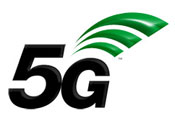 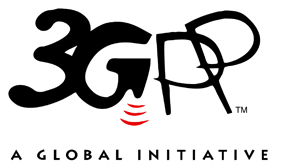 The present document has been developed within the 3rd Generation Partnership Project (3GPP TM) and may be further elaborated for the purposes of 3GPP.	
The present document has not been subject to any approval process by the 3GPP Organizational Partners and shall not be implemented.	
This Specification is provided for future development work within 3GPP only. The Organizational Partners accept no liability for any use of this Specification.
Specifications and reports for implementation of the 3GPP TM system should be obtained via the 3GPP Organizational Partners' Publications Offices.Keywordsmobile, UE, terminal, testing, UTRA, E-UTRA, EPC, LCS, UE positioning3GPPPostal address3GPP support office address650 Route des Lucioles - Sophia AntipolisValbonne - FRANCETel.: +33 4 92 94 42 00 Fax: +33 4 93 65 47 16Internethttp://www.3gpp.orgCopyright NotificationNo part may be reproduced except as authorized by written permission.
The copyright and the foregoing restriction extend to reproduction in all media.© 2022, 3GPP Organizational Partners (ARIB, ATIS, CCSA, ETSI, TSDSI, TTA, TTC).All rights reserved.UMTS™ is a Trade Mark of ETSI registered for the benefit of its members3GPP™ is a Trade Mark of ETSI registered for the benefit of its Members and of the 3GPP Organizational Partners
LTE™ is a Trade Mark of ETSI registered for the benefit of its Members and of the 3GPP Organizational PartnersGSM® and the GSM logo are registered and owned by the GSM AssociationBluetooth® is a Trade Mark of the Bluetooth SIG registered for the benefit of its membersContentsForeword	4Introduction	41	Scope	52	References	53	Definitions, symbols and abbreviations	63.1	Definitions	63.2	Symbols	73.3	Abbreviations	74	Recommended Test Case Applicability	8Annex A (normative): ICS proforma for User Equipment	74A.1	Guidance for completing the ICS proforma	74A.1.1	Purposes and structure	74A.1.2	Abbreviations and conventions	74A.1.3	Instructions for completing the ICS proforma	75A.2	Identification of the User Equipment	75A.2.1	Date of the statement	75A.2.2	User Equipment Under Test (UEUT) identification	75A.2.3	Product supplier	75A.2.4	Client	76A.2.5	ICS contact person	76A.3	Identification of the protocol	77A.4	ICS proforma tables	77A.4.1	UE Implementation Types	77A.4.2	Baseline Implementation Capabilities	79A.4.3	UE Positioning Capabilities	80A.4.4	Additional information	95Annex B (informative): Change history	97ForewordThis Technical Specification has been produced by the 3rd Generation Partnership Project (3GPP).The contents of the present document are subject to continuing work within the TSG and may change following formal TSG approval. Should the TSG modify the contents of the present document, it will be re-released by the TSG with an identifying change of release date and an increase in version number as follows:Version x.y.zwhere:x	the first digit:1	presented to TSG for rmation;2	presented to TSG for approval;3	or greater indicates TSG approved document under change control.y	the second digit is incremented for all changes of substance, i.e. technical enhancements, corrections, updates, etc.z	the third digit is incremented when editorial only changes have been incorporated in the document.IntroductionTo evaluate conformance of a particular implementation, it is necessary to have a statement of which capabilities and options have been implemented for a telecommunication specification. Such a statement is called an Implementation Conformance Statement (ICS).The present document is part 3 of a multi-parts TS:	3GPP TS 37.571-1: User Equipment (UE) conformance specification for UE positioning; Part 1: Conformance test specification.	3GPP TS 37.571-2: User Equipment (UE) conformance specification for UE positioning; Part 2: Protocol conformance.	3GPP TS 37.571-3: User Equipment (UE) conformance specification for UE positioning; Part 3: Implementation Conformance Statement (ICS).3GPP TS 37.571-4: User Equipment (UE) conformance specification for UE positioning; Part 4: Test suites.3GPP TS 37.571-5: User Equipment (UE) conformance specification for UE positioning; Part 5: Test scenarios and assistance data.1	ScopeThe present document provides the Implementation Conformance Statement (ICS) proforma for UTRAN, E-UTRAN and NR User Equipment (UE) supporting UE positioning, in compliance with the relevant requirements, and in accordance with the relevant guidance given in ISO/IEC 9646-1 [7] and ISO/IEC 9646-7 [8].The present document also specifies a recommended applicability statement for the test cases included in 3GPP TS 37.571-1 [5] and 3GPP TS 37.571-2 [6]. These applicability statements are based on the features implemented in the UE.Special conformance testing functions can be found in 3GPP TS 34.109 [10] for UTRA, 3GPP TS 36.509 [2] for E-UTRA and 3GPP TS 38.509 [14] for NR. The common test environments are included in 3GPP TS 34.108 [9] for UTRA, in 3GPP TS 36.508 [3] for E-UTRA and in 3GPP TS 38.508-1 [15] for NR.The present document is valid for UE supporting UE positioning implemented according to 3GPP releases starting from Release 99 up to the Release indicated on the cover page of the present document.2	ReferencesThe following documents contain provisions which, through reference in this text, constitute provisions of the present document.-	References are either specific (identified by date of publication, edition number, version number, etc.) or non-specific.-	For a specific reference, subsequent revisions do not apply.-	For a non-specific reference, the latest version applies. In the case of a reference to a 3GPP document (including a GSM document), a non-specific reference implicitly refers to the latest version of that document in the same Release as the present document unless the context in which the reference is made suggests a different Release is relevant (information on the applicable release in a particular context can be found in e.g. test case title, description or applicability, message description or content).[1]	3GPP TR 21.905: "Vocabulary for 3GPP Specifications".[2]	3GPP TS 36.509: "Special conformance testing functions for User Equipment".[3]	3GPP TS 36.508: "Evolved Universal Terrestrial Radio Access (E-UTRA) and Evolved Packet Core (EPC); Common Test Environments for User Equipment (UE) Conformance Testing".[4]	3GPP TS 36.355: "Evolved Universal Terrestrial Radio Access (E-UTRA); LTE Positioning Protocol (LPP)".[5]	3GPP TS 37. 571-1: "User Equipment (UE) conformance specification for UE positioning; Part 1: Conformance test specification".[6]	3GPP TS 37. 571-2: "User Equipment (UE) conformance specification for UE positioning; Part 2: Protocol conformance".[7]	ISO/IEC 9646-1: "Information technology - Open Systems Interconnection - Conformance testing methodology and framework - Part 1: General concepts".[8]	ISO/IEC 9646-7: "Information technology - Open systems interconnection - Conformance testing methodology and framework - Part 7: Implementation Conformance Statements".[9]	3GPP TS 34.108: "Common Test Environments for User Equipment (UE) Conformance Testing".[10]	3GPP TS 34.109: "Terminal logical test interface; Special conformance testing functions".[11]	 3GPP TS 36.523-2: "User Equipment (UE) conformance specification; Part 2: Implementation Conformance Statement (ICS) proforma specification".[12]	3GPP TS 34.123-2: "User Equipment (UE) conformance specification; Part 2: Implementation Conformance Statement (ICS) proforma specification".[13]	3GPP TS 36.306: "Evolved Universal Terrestrial Radio Access (E-UTRA); User Equipment (UE) radio access capabilities".[14]	3GPP TS 38.509: "Special conformance testing functions for User Equipment (UE)".[15]	3GPP TS 38.508-1: "User Equipment (UE) conformance specification; Part 1: Common test environment".[16]	3GPP TS 38.508-2: “5GS; UE conformance specification; Part 2: Common Implementation Conformance Statement (ICS) proforma”.[17]	3GPP TS 37.355: "LTE Positioning Protocol (LPP)".[18]	3GPP TS 38.215: "NR; Physical layer measurements".3	Definitions, symbols and abbreviationsFor the purposes of the present document, the following terms, definitions, symbols and abbreviations apply:-	such given in TR 21.905[1]-	such given in ISO/IEC 9646-1 [7] and ISO/IEC 9646-7 [8]NOTE:	Some terms and abbreviations defined in [7] and [8] are explicitly included below with small modification to reflect the terminology used in 3GPP.3.1	DefinitionsImplementation Conformance Statement (ICS): A statement made by the supplier of an implementation or system claimed to conform to a given specification, stating which capabilities have been implemented.ICS proforma: A document, in the form of a questionnaire, which when completed for an implementation or system becomes an ICS.Implementation eXtra Information for Testing (IXIT): A statement made by a supplier or implementer of an UEUT which contains or references all of the rmation (in addition to that given in the ICS) related to the UEUT and its testing environment, which will enable the test laboratory to run an appropriate test suite against the UEUT.IXIT proforma: A document, in the form of a questionnaire, which when completed for an UEUT becomes an IXIT.Protocol Implementation Conformance Statement (PICS): An ICS for an implementation or system claimed to conform to a given protocol specification.Protocol Implementation eXtra Information for Testing (PIXIT): An IXIT related to testing for conformance to a given protocol specification.static conformance review: A review of the extent to which the static conformance requirements are claimed to be supported by the UEUT, by comparing the answers in the ICS(s) with the static conformance requirements expressed in the relevant specification(s).3.2	SymbolsNo specific symbols have been identified so far.3.3	AbbreviationsFor the purposes of the present document, the following abbreviations apply:A-BDS	Assisted-BeiDou Navigation Satellite SystemA-Galileo	Assisted- GalileoA-GANSS	Assisted- Galileo and Additional Navigation Satellite SystemsA-GLONASS	Assisted- GLObal'naya NAvigatsionnaya Sputnikovaya Sistema (English: Global Navigation Satellite System)A-GNSS	Assisted - Global Navigation Satellite SystemA-GPS	Assisted - Global Positioning SystemAP	Access PointA-QZSS	Assisted- Quasi-Zenith Satellite SystemA-SBAS	Assisted- Space Based Augmentation SystemBDS	BeiDou Navigation Satellite SystemBLE	Bluetooth Low EnergyC/A	Coarse/AcquisitionDL-AoD	Downlink Angle-of-DepartureDL-TDOA	Downlink Time Difference Of ArrivalDUT	Device Under TestE-CID	Enhanced Cell-ID (positioning method)eFDD	Enhanced Frequency Division DuplexENB	Evolved Node BEN-DC	E-UTRA-NR Dual ConnectivityeTDD	Enhanced Time Division DuplexE-UTRA 	Evolved UMTS Terrestrial Radio AccessE-UTRAN	Evolved UMTS Terrestrial Radio Access NetworkFDD	Frequency Division DuplexFFS	For Further StudyGANSS	Galileo and Additional Navigation Satellite SystemsGLONASS	GLObal'naya NAvigatsionnaya Sputnikovaya Sistema (English: Global Navigation Satellite System)GNSS	Global Navigation Satellite SystemGPS	Global Positioning SystemICS	Implementation Conformance StatementIXIT	Implementation eXtra Information for TestingLPP	LTE Positioning ProtocolMBS	Metropolitan Beacon SystemMO-LR	Mobile Originated Location RequestMulti-RTT	Multi-Round Trip TimeMT-LR	Mobile Terminated Location RequestNE-DC	NR-E-UTRA Dual Connectivity NGEN-DC	NG-RAN E-UTRA-NR Dual ConnectivityNR E-CID	NR Enhanced Cell ID (positioning method)NG-RAN	NextGen Radio Access NetworkNR	New RadioNR-DC	NR-NR Dual ConnectivityOTDOA	Observed Time Difference Of ArrivalPICS	Protocol Implementation Conformance StatementPIXIT	Protocol Implementation eXtra Information for TestingQZSS	Quasi-Zenith Satellite SystemRRC	Radio Resource ControlRSTD	 Reference Signal Time DifferenceSBAS	Space Based Augmentation SystemSCS	System Conformance StatementTC	Test CaseTDD	Time Division DuplexUE	User EquipmentUEUT	User Equipment Under TestUTRA	Universal Terrestrial Radio AccessUTRAN	Universal Terrestrial Radio Access NetworkWLAN	Wireless Local Area Network4	Recommended Test Case ApplicabilityThe applicability of each individual test is identified in Table 4-1 (UTRA), 4 -3 and 4-3a (E-UTRA) and 4-11 (NR) for test cases in TS 37.571-1 [5] and in Table 4-5 (UTRA), 4-7 (E-UTRA) and 4-9 (NR) for test cases in TS 37.571-2 [6]. This is just a recommendation based on the purpose for which the test case was written.The applicability of every test is formally expressed by the use of Boolean expression that are based on parameters (ICS) included in annex A of the present document.Additional rmation related to the Test Case (TC), e.g. affecting its dynamic behaviour or its execution may be provided as wellThe columns in Tables 4-1, 4-3, 4-3a, 4-5, 4-7, 4-9 and 4-11 have the following meaning:ClauseThe clause column indicates the clause number in TS 37.571-1 [5] and TS 37.571-2 [6] that contains the test body.TitleThe title column describes the name of the test and contains the clause title of the clause in TS 37.571-1 [5] and TS 37.571-2 [6] that contains the test body.Applicability - ConditionThe following notations are used for the applicability column:R	recommended - the test case is recommendedO	optional - the test case is optionalN/A	not applicable - in the given context, the test case is not recommended.Ci	conditional - the test is recommended ("R") or not ("N/A") depending on the support of other items. "i" is an integer identifying an unique conditional status expression which is defined immediately following the table. For nested conditional expressions, the syntax "IF ... THEN (IF ... THEN ... ELSE...) ELSE ..." is used to avoid ambiguities.NOTE:	The conditions are defined in Table 4-2, 4-4, 4-6, 4-8, 4-10 and 4-12.Applicability - CommentsThis column contains a verbal description of the condition.Additional Information - Specific ICSThis column contains the mnemonics of ICS(s) affecting the dynamic behaviour of the TC.NOTE: ICS items specified in 3GPP TS 36.523-2 [11] can be referred, to avoid redundant definitions.Additional Information - Specific IXITThis column contains the mnemonics of IXIT(s) affecting the dynamic behaviour of the TC.The columns in Tables 4-1 and 4-5 have the following meaning:ReleaseThe release column indicates the earliest release from which the test case is applicable.The columns in Tables 4-3, 4-3a, 4-7, 4-9, and 4-11 have the following meaning:Release of LPPThe Release of LPP column indicates the earliest release of the positioning functionality in LPP (3GPP TS 36.355 [4] and 3GPP TS 37.355 [17]) from which the test case is applicable. Note that the release of the positioning functionality does not have to align with that of the RAT bearer.Release RATThe Release RAT column indicates the earliest release of the RAT bearer over which the test should be conducted. Note that the release of the positioning functionality does not have to align with that of the RAT bearer.NOTE:	To meet the validation requirements from certification bodies then there is a need to uniquely reference the 2Rx (UE supports 2 Rx antenna ports in the tested band) and 4Rx (UE supports 4 Rx antenna ports in the tested band) branch of common 2Rx and 4Rx OTDOA and ECID test cases in table 4-3a. The 2Rx and 4Rx branches of common 2Rx and 4Rx test cases can be referenced by amending a "2Rx" or "4Rx" suffix to the test case clause number. For example for test case 8.1.1 the 2Rx and 4Rx branches can be identified by "8.1.1_2Rx" and "8.1.1_4Rx".Table 4-1: Applicability of tests and additional information for testing for test cases in TS 37.571-1 [5] for UTRATable 4-2: Applicability of tests Conditions for test cases in TS 37.571-1 [5] for UTRATable 4-3: Applicability of tests and additional rmation for testing for RAT-independent test cases in TS 37.571-1 [5] for E-UTRATable 4-3a: Applicability of tests and additional rmation for testing for RAT-dependent test cases in TS 37.571-1 [5] for E-UTRATable 4-4: Applicability of tests Conditions for test cases in TS 37.571-1 [5] for E-UTRATable 4-5: Applicability of tests and additional information for testing for test cases in TS 37.571-2 [6] for UTRATable 4-6: Applicability of tests Conditions for test cases in TS 37.571-2 [6] for UTRATable 4-7: Applicability of tests and additional rmation for testing for test cases in TS 37.571-2 [6] for E-UTRATable 4-8: Applicability of tests Conditions for test cases in TS 37.571-2 [6] for E-UTRATable 4-9: Applicability of tests and additional rmation for testing for test cases in TS 37.571-2 [6] for NRTable 4-10: Applicability of tests Conditions for test cases in TS 37.571-2 [6] for NREditor’s Note: The required support of RAN-CN Interface Options NE-DC and NGEN-DC in this Table requires further study.Table 4-11: Applicability of tests and additional rmation for testing for test cases in TS 37.571-1 [5] for NRTable 4-12: Applicability of tests Conditions for RAT-independent test cases in TS 37.571-1 [5] for NRAnnex A (normative):
ICS proforma for User EquipmentNotwithstanding the provisions of the copyright clause related to the text of the present document, The Organizational Partners of 3GPP grant that users of the present document may freely reproduce the ICS proforma in this annex so that it can be used for its intended purposes and may further publish the completed ICS.A.1	Guidance for completing the ICS proformaA.1.1	Purposes and structureThe purpose of this ICS proforma is to provide a mechanism whereby a supplier of an implementation of the requirements defined in relevant specifications may provide rmation about the implementation in a standardised manner.The ICS proforma is subdivided into clauses for the following categories of rmation:-	instructions for completing the ICS proforma;-	identification of the implementation;-	identification of the protocol;-	ICS proforma tables (for example: UE implementation types, Teleservices, etc).A.1.2	Abbreviations and conventionsThe ICS proforma contained in this annex is comprised of rmation in tabular form in accordance with the guidelines presented in ISO/IEC 9646-7 [8].Item columnThe item column contains a number which identifies the item in the table.Item description columnThe item description column describes in free text each respective item (e.g. parameters, timers, etc.). It implicitly means "is <item description> supported by the implementation?".Reference columnThe reference column gives reference to the relevant 3GPP core specifications.Release columnThe release column indicates the earliest release from which the capability or option is relevant.Mnemonic columnThe Mnemonic column contains mnemonic identifiers for each item.Comments columnThis column is left blank for particular use by the reader of the present document.References to itemsFor each possible item answer (answer in the support column) within the ICS proforma there exists a unique reference, used, for example, in the conditional expressions. It is defined as the table identifier, followed by a solidus character "/", followed by the item number in the table. If there is more than one support column in a table, the columns shall be discriminated by letters (a, b, etc.), respectively.A.1.3	Instructions for completing the ICS proformaThe supplier of the implementation may complete the ICS proforma in each of the spaces provided. More detailed instructions are given at the beginning of the different clauses of the ICS proforma.A.2	Identification of the User EquipmentIdentification of the User Equipment should be filled in so as to provide as much detail as possible regarding version numbers and configuration options.The product supplier rmation and client rmation should both be filled in if they are different.A person who can answer queries regarding rmation supplied in the ICS should be named as the contact person.A.2.1	Date of the statementA.2.2	User Equipment Under Test (UEUT) identificationUEUT name:Hardware configuration:Software configuration:A.2.3	Product supplierName:Address:Telephone number:Facsimile number:E-mail address:Additional rmation:A.2.4	ClientName:Address:Telephone number:Facsimile number:E-mail address:Additional rmation:A.2.5	ICS contact personName:Telephone number:Facsimile number:E-mail address:Additional rmation:A.3	Identification of the protocolThis ICS proforma applies to the 3GPP standards listed in the normative references clause of the present document.A.4	ICS proforma tablesA.4.1	UE Implementation TypesTable A.4.1-1: UE Radio TechnologiesTable A.4.1-2: TeleservicesTable A.4.1-3: UE CategoriesTable A.4.1-4: RAN-CN Interface OptionsTable A.4.1-5: NR FR supportA.4.2	Baseline Implementation CapabilitiesTable A.4.2-1: Supported ProtocolsTable A.4.2-2: Special Conformance Testing FunctionsTable A.4.2-3: Additional CapabilitiesA.4.3	UE Positioning CapabilitiesTable A.4.3-1: UTRA UE positioning capabilitiesTable A.4.3-2: E-UTRA and NR UE Positioning CapabilitiesTable A.4.3-3: Supplementary ServicesTable A.4.3-3A: OTDOA MeasurementsTable A.4.3-4: E-CID MeasurementsTable A.4.3-5: GNSS SignalsTable A.4.3-6: ADR and Velocity MeasurementsTable A.4.3-6A: NR E-CID MeasurementsTable A.4.3-6B: NR DL-PRS CapabilityTable A.4.3-6C: NR Multi-RTT MeasurementsTable A.4.3-6D: NR UL-SRS CapabilityTable A.4.3-6E: NR DL-AoD MeasurementsTable A.4.3-6F: NR DL-TDOA MeasurementsTable A.4.3-7: GNSS Assistance Data SupportTable A.4.3-7A: MBS Assistance Data SupportTable A.4.3-7B: WLAN Assistance Data SupportTable A.4.3-8: Location Coordinate TypesTable A.4.3-9: Velocity TypesA.4.4	Additional rmationTable A.4.4-1: Additional rmationTable A.4.4-2: Additional UE radio access capabilities (Mandatory for Rel-11 and onward)Table A.4.4-3: Additional UE radio access capabilities conditionsAnnex B (informative):
Change historyClauseTitleReleaseApplicabilityComments5.2.1Sensitivity Coarse Time AssistanceRel-6C01urAll UEs supporting FDD and UE-Based A-GPS L1 C/A or UE-Assisted A-GPS L1 C/A5.2.2Sensitivity Fine Time AssistanceRel-6C02urAll UEs supporting FDD and UE-Based A-GPS L1 C/A or UE-Assisted A-GPS L1 C/A and Fine Time Assistance5.3Nominal AccuracyRel-6C01urAll UEs supporting FDD and UE-Based A-GPS L1 C/A or UE-Assisted A-GPS L1 C/A5.4Dynamic RangeRel-6C01urAll UEs supporting FDD and UE-Based A-GPS L1 C/A or UE-Assisted A-GPS L1 C/A5.5Multi-path PerformanceRel-6C01urAll UEs supporting FDD and UE-Based A-GPS L1 C/A or UE-Assisted A-GPS L1 C/A5.6Moving Scenario and Periodic Update PerformanceRel-6C01urAll UEs supporting FDD and UE-Based A-GPS L1 C/A or UE-Assisted A-GPS L1 C/A6.2.1-1Sensitivity Coarse Time Assistance: Sub-Test 1Rel-10C03-1urAll UEs supporting UE-Based A-GANSS or UE-Assisted A-GANSS with GLONASS6.2.1-2Sensitivity Coarse Time Assistance: Sub-Test 2Rel-12C03-2urAll UEs supporting UE-Based A-GANSS or UE-Assisted A-GANSS with Galileo6.2.1-3Sensitivity Coarse Time Assistance: Sub-Test 3Rel-10C03-3urAll UEs supporting UE-Based A-GPS and A-GANSS with Modernized GPS or UE-Assisted A-GPS and A-GANSS with Modernized GPS6.2.1-4Sensitivity Coarse Time Assistance: Sub-Test 4Rel-10C03-4urAll UEs supporting UE-Based A-GPS and A-GANSS with GLONASS or UE-Assisted A-GPS and A-GANSS with GLONASS6.2.1-8Sensitivity Coarse Time Assistance: Sub-Test 8Rel-12C03-8urAll UEs supporting UE-Based A-GPS and A-GANSS with Galileo or UE-Assisted A-GPS and A-GANSS with Galileo6.2.1-9Sensitivity Coarse Time Assistance: Sub-Test 9Rel-12C03-9urAll UEs supporting UE-Based A-GANSS or UE-Assisted A-GANSS with BDS6.2.1-10Sensitivity Coarse Time Assistance: Sub-Test 10Rel-12C03-10urAll UEs supporting UE-Based A-GPS and A-GANSS with BDS or UE-Assisted A-GPS and A-GANSS with BDS6.2.2-1Sensitivity Fine Time Assistance: Sub-Test 1Rel-10C04-1urAll UEs supporting UE-Based A-GANSS or UE-Assisted A-GANSS with GLONASS and Fine Time Assistance6.2.2-2Sensitivity Fine Time Assistance: Sub-Test 2Rel-12C04-2urAll UEs supporting UE-Based A-GANSS or UE-Assisted A-GANSS with Galileo and Fine Time Assistance6.2.2-3Sensitivity Fine Time Assistance: Sub-Test 3Rel-10C04-3urAll UEs supporting UE-Based A-GPS and A-GANSS with Modernized GPS or UE-Assisted A-GPS and A-GANSS with Modernized GPS and Fine Time Assistance6.2.2-4Sensitivity Fine Time Assistance: Sub-Test 4Rel-10C04-4urAll UEs supporting UE-Based A-GPS and A-GANSS with GLONASS or UE-Assisted A-GPS and A-GANSS with GLONASS and Fine Time Assistance6.2.2-8Sensitivity Fine Time Assistance: Sub-Test 8Rel-12C04-8urAll UEs supporting UE-Based A-GPS and A-GANSS with Galileo or UE-Assisted A-GPS and A-GANSS with Galileo and Fine Time Assistance6.2.2-9Sensitivity Fine Time Assistance: Sub-Test 9Rel-12C04-9urAll UEs supporting UE-Based A-GANSS or UE-Assisted A-GANSS with BDS and Fine Time Assistance6.2.2-10Sensitivity Fine Time Assistance: Sub-Test 10Rel-12C04-10urAll UEs supporting UE-Based A-GPS and A-GANSS with BDS or UE-Assisted A-GPS and A-GANSS with BDS and Fine Time Assistance6.3-1Nominal Accuracy: Sub-Test 1Rel-10C03-1urAll UEs supporting UE-Based A-GANSS or UE-Assisted A-GANSS with GLONASS6.3-2Nominal Accuracy: Sub-Test 2Rel-12C03-2urAll UEs supporting UE-Based A-GANSS or UE-Assisted A-GANSS with Galileo6.3-3Nominal Accuracy: Sub-Test 3Rel-10C03-3urAll UEs supporting UE-Based A-GPS and A-GANSS with Modernized GPS or UE-Assisted A-GPS and A-GANSS with Modernized GPS6.3-4Nominal Accuracy: Sub-Test 4Rel-10C03-4urAll UEs supporting UE-Based A-GPS and A-GANSS with GLONASS or UE-Assisted A-GPS and A-GANSS with GLONASS6.3-8Nominal Accuracy: Sub-Test 8Rel-12C03-8urAll UEs supporting UE-Based A-GPS and A-GANSS with Galileo or UE-Assisted A-GPS and A-GANSS with Galileo6.3-9Nominal Accuracy: Sub-Test 9Rel-12C03-9urAll UEs supporting UE-Based A-GANSS or UE-Assisted A-GANSS with BDS6.3-10Nominal Accuracy: Sub-Test 10Rel-12C03-10urAll UEs supporting UE-Based A-GPS and A-GANSS with BDS or UE-Assisted A-GPS and A-GANSS with BDS6.4-1Dynamic Range: Sub-Test 1Rel-10C03-1urAll UEs supporting UE-Based A-GANSS or UE-Assisted A-GANSS with GLONASS6.4-2Dynamic Range: Sub-Test 2Rel-12C03-2urAll UEs supporting UE-Based A-GANSS or UE-Assisted A-GANSS with Galileo6.4-3Dynamic Range: Sub-Test 3Rel-10C03-3urAll UEs supporting UE-Based A-GPS and A-GANSS with Modernized GPS or UE-Assisted A-GPS and A-GANSS with Modernized GPS6.4-4Dynamic Range: Sub-Test 4Rel-10C03-4urAll UEs supporting UE-Based A-GPS and A-GANSS with GLONASS or UE-Assisted A-GPS and A-GANSS with GLONASS6.4-8Dynamic Range: Sub-Test 8Rel-12C03-8urAll UEs supporting UE-Based A-GPS and A-GANSS with Galileo or UE-Assisted A-GPS and A-GANSS with Galileo6.4-9Dynamic Range: Sub-Test 9Rel-12C03-9urAll UEs supporting UE-Based A-GANSS or UE-Assisted A-GANSS with BDS6.4-10Dynamic Range: Sub-Test 10Rel-12C03-10urAll UEs supporting UE-Based A-GPS and A-GANSS with BDS or UE-Assisted A-GPS and A-GANSS with BDS6.5-1Multi-path Performance: Sub-Test 1Rel-10C03-1urAll UEs supporting UE-Based A-GANSS or UE-Assisted A-GANSS with GLONASS6.5-2Multi- path Performance: Sub-Test 2Rel-12C03-2urAll UEs supporting UE-Based A-GANSS or UE-Assisted A-GANSS with Galileo6.5-3Multi- path Performance: Sub-Test 3Rel-10C03-3urAll UEs supporting UE-Based A-GPS and A-GANSS with Modernized GPS or UE-Assisted A-GPS and A-GANSS with Modernized GPS6.5-4Multi- path Performance: Sub-Test 4Rel-10C03-4urAll UEs supporting UE-Based A-GPS and A-GANSS with GLONASS or UE-Assisted A-GPS and A-GANSS with GLONASS6.5-8Multi- path Performance: Sub-Test 8Rel-12C03-8urAll UEs supporting UE-Based A-GPS and A-GANSS with Galileo or UE-Assisted A-GPS and A-GANSS with Galileo6.5-9Multi- path Performance: Sub-Test 9Rel-12C03-9urAll UEs supporting UE-Based A-GANSS or UE-Assisted A-GANSS with BDS6.5-10Multi- path Performance: Sub-Test 10Rel-12C03-10urAll UEs supporting UE-Based A-GPS and A-GANSS with BDS or UE-Assisted A-GPS and A-GANSS with BDS6.6-1Moving Scenario and Periodic Update Performance: Sub-Test 1Rel-10C03-1urAll UEs supporting UE-Based A-GANSS or UE-Assisted A-GANSS with GLONASS6.6-2Moving Scenario and Periodic Update Performance: Sub-Test 2Rel-12C03-2urAll UEs supporting UE-Based A-GANSS or UE-Assisted A-GANSS with Galileo6.6-3Moving Scenario and Periodic Update Performance: Sub-Test 3Rel-10C03-3urAll UEs supporting UE-Based A-GPS and A-GANSS with Modernized GPS or UE-Assisted A-GPS and A-GANSS with Modernized GPS6.6-4Moving Scenario and Periodic Update Performance: Sub-Test 4Rel-10C03-4urAll UEs supporting UE-Based A-GPS and A-GANSS with GLONASS or UE-Assisted A-GPS and A-GANSS with GLONASS6.6-8Moving Scenario and Periodic Update Performance: Sub-Test 8Rel-12C03-8urAll UEs supporting UE-Based A-GPS and A-GANSS with Galileo or UE-Assisted A-GPS and A-GANSS with Galileo6.6-9Moving Scenario and Periodic Update Performance: Sub-Test 9Rel-12C03-9urAll UEs supporting UE-Based A-GANSS or UE-Assisted A-GANSS with BDS6.6-10Moving Scenario and Periodic Update Performance: Sub-Test 10Rel-12C03-10urAll UEs supporting UE-Based A-GPS and A-GANSS with BDS or UE-Assisted A-GPS and A-GANSS with BDS C01ur	IF A.4.1-1/3 AND (A.4.3-1/10 OR A.4.3-1/11) THEN R ELSE N/AC02ur	IF A.4.1-1/3 AND (A.4.3-1/10 OR A.4.3-1/11) AND A.4.3-1/12 THEN R ELSE N/AC03-1ur	IF (A.4.3-1/5 OR A.4.3-1/6) AND A.4.3-1/7 THEN R ELSE N/AC03-2ur	IF (A.4.3-1/5 OR A.4.3-1/6) AND A.4.3-1/9 THEN R ELSE N/AC03-3ur	IF A.4.3-1/14 THEN R ELSE N/AC03-4ur	IF A.4.3-1/15 THEN R ELSE N/AC03-8ur	IF A.4.3-1/16 THEN R ELSE N/AC03-9ur	IF A.4.3-1/13 THEN R ELSE N/AC03-10ur	IF A.4.3-1/17 THEN R ELSE N/AC04-1ur	IF (A.4.3-1/5 OR A.4.3-1/6) AND A.4.3-1/7 AND A.4.3-1/12 THEN R ELSE N/AC04-2ur	IF (A.4.3-1/5 OR A.4.3-1/6) AND A.4.3-1/9 AND A.4.3-1/12 THEN R ELSE N/AC04-3ur	IF A.4.3-1/14 AND A.4.3-1/12 THEN R ELSE N/AC04-4ur	IF A.4.3-1/15 AND A.4.3-1/12 THEN R ELSE N/AC04-8ur	IF A.4.3-1/16 AND A.4.3-1/12 THEN R ELSE N/AC04-9ur	IF A.4.3-1/13 AND A.4.3-1/12 THEN R ELSE N/AC04-10ur IF A.4.3-1/17 AND A.4.3-1/12 THEN R ELSE N/AClauseTC TitleRelease of LPPApplicabilityAdditional Information ConditionCommentSpecific ICSSpecific IXITSpecific IXITNumber of TC ExecutionsNumber of TC ExecutionsNumber of TC ExecutionsRelease RAT7A-GNSS minimum performance requirements7.1.1-1Sensitivity Coarse Time Assistance: Sub-Test 1Rel-9C01erAll LTE UEs except Category M1/M2 UEs not supporting VoLTE. The UEs shall support A-GPS L1C/Apc_eFDDRel-97.1.1-1Sensitivity Coarse Time Assistance: Sub-Test 1Rel-9C01erAll LTE UEs except Category M1/M2 UEs not supporting VoLTE. The UEs shall support A-GPS L1C/Apc_eTDDRel-97.1.1-2Sensitivity Coarse Time Assistance: Sub-Test 2Rel-9C02erAll LTE UEs except Category M1/M2 UEs not supporting VoLTE. The UEs shall support A-GLONASSpc_eFDDRel-97.1.1-2Sensitivity Coarse Time Assistance: Sub-Test 2Rel-9C02erAll LTE UEs except Category M1/M2 UEs not supporting VoLTE. The UEs shall support A-GLONASSpc_eTDDRel-97.1.1-3Sensitivity Coarse Time Assistance: Sub-Test 3Rel-12C03erAll LTE UEs except Category M1/M2 UEs not supporting VoLTE. The UEs shall support A-Galileopc_eFDDRel-97.1.1-3Sensitivity Coarse Time Assistance: Sub-Test 3Rel-12C03erAll LTE UEs except Category M1/M2 UEs not supporting VoLTE. The UEs shall support A-Galileopc_eTDDRel-97.1.1-4Sensitivity Coarse Time Assistance: Sub-Test 4Rel-9C04erAll LTE UEs except Category M1/M2 UEs not supporting VoLTE. The UEs shall support A-GPS and Modernized GPSpc_eFDDRel-97.1.1-4Sensitivity Coarse Time Assistance: Sub-Test 4Rel-9C04erAll LTE UEs except Category M1/M2 UEs not supporting VoLTE. The UEs shall support A-GPS and Modernized GPSpc_eTDDRel-97.1.1-5Sensitivity Coarse Time Assistance: Sub-Test 5Rel-9C05erAll LTE UEs except Category M1/M2 UEs not supporting VoLTE. The UEs shall support A-GPS/Modernized GPS and A-GLONASSpc_eFDDRel-97.1.1-5Sensitivity Coarse Time Assistance: Sub-Test 5Rel-9C05erAll LTE UEs except Category M1/M2 UEs not supporting VoLTE. The UEs shall support A-GPS/Modernized GPS and A-GLONASSpc_eTDDRel-97.1.1-8Sensitivity Coarse Time Assistance: Sub-Test 8Rel-12C29erAll LTE UEs except Category M1/M2 UEs not supporting VoLTE. The UEs shall support A-GPS/Modernized GPS and A-Galileopc_eFDDRel-97.1.1-8Sensitivity Coarse Time Assistance: Sub-Test 8Rel-12C29erAll LTE UEs except Category M1/M2 UEs not supporting VoLTE. The UEs shall support A-GPS/Modernized GPS and A-Galileopc_eTDDRel-97.1.1-9Sensitivity Coarse Time Assistance: Sub-Test 9Rel-12C19erAll LTE UEs except Category M1/M2 UEs not supporting VoLTE. The UEs shall support A-BDS (Note 5)pc_eFDDRel-97.1.1-9Sensitivity Coarse Time Assistance: Sub-Test 9Rel-12C19erAll LTE UEs except Category M1/M2 UEs not supporting VoLTE. The UEs shall support A-BDS (Note 5)pc_eTDDRel-97.1.1-10Sensitivity Coarse Time Assistance: Sub-Test 10Rel-12C20erAll LTE UEs except Category M1/M2 UEs not supporting VoLTE. The UEs shall support A-GPS/Modernized GPS and A-BDS (Note 5)pc_eFDDRel-97.1.1-10Sensitivity Coarse Time Assistance: Sub-Test 10Rel-12C20erAll LTE UEs except Category M1/M2 UEs not supporting VoLTE. The UEs shall support A-GPS/Modernized GPS and A-BDS (Note 5)pc_eTDDRel-97.1.1-11Sensitivity Coarse Time Assistance: Sub-Test 11Rel-12C32erAll LTE UEs except Category M1/M2 UEs not supporting VoLTE. The UEs shall support A-GPS/Modernized GPS and A-GLONASS and A-BDS (Note 5)pc_eFDDRel-97.1.1-11Sensitivity Coarse Time Assistance: Sub-Test 11Rel-12C32erAll LTE UEs except Category M1/M2 UEs not supporting VoLTE. The UEs shall support A-GPS/Modernized GPS and A-GLONASS and A-BDS (Note 5)pc_eTDDRel-97.1.1-12Sensitivity Coarse Time Assistance: Sub-Test 12Rel-12C79erAll LTE UEs except Category M1/M2 UEs not supporting VoLTE. The UEs shall support A-GPS/Modernized GPS and A-Galileo and A-GLONASSpc_eFDDRel-97.1.1-12Sensitivity Coarse Time Assistance: Sub-Test 12Rel-12C79erAll LTE UEs except Category M1/M2 UEs not supporting VoLTE. The UEs shall support A-GPS/Modernized GPS and A-Galileo and A-GLONASSpc_eTDDRel-97.1.1-13Sensitivity Coarse Time Assistance: Sub-Test 13Rel-12C80erAll LTE UEs except Category M1/M2 UEs not supporting VoLTE. The UEs shall support A-GPS/Modernized GPS and A-Galileo and A-BDS (Note 5)pc_eFDDRel-97.1.1-13Sensitivity Coarse Time Assistance: Sub-Test 13Rel-12C80erAll LTE UEs except Category M1/M2 UEs not supporting VoLTE. The UEs shall support A-GPS/Modernized GPS and A-Galileo and A-BDS (Note 5)pc_eTDDRel-97.1.2-1Sensitivity Fine Time Assistance: Sub-Test 1Rel-9C06erAll LTE UEs except Category M1/M2 UEs not supporting VoLTE. The UEs shall support A-GPS L1C/A, and Fine Time Assistancepc_eFDDRel-97.1.2-1Sensitivity Fine Time Assistance: Sub-Test 1Rel-9C06erAll LTE UEs except Category M1/M2 UEs not supporting VoLTE. The UEs shall support A-GPS L1C/A, and Fine Time Assistancepc_eTDDRel-97.1.2-2Sensitivity Fine Time Assistance: Sub-Test 2Rel-9C07erAll LTE UEs except Category M1/M2 UEs not supporting VoLTE. The UEs shall support A-GLONASS, and Fine Time Assistancepc_eFDDRel-97.1.2-2Sensitivity Fine Time Assistance: Sub-Test 2Rel-9C07erAll LTE UEs except Category M1/M2 UEs not supporting VoLTE. The UEs shall support A-GLONASS, and Fine Time Assistancepc_eTDDRel-97.1.2-3Sensitivity Fine Time Assistance: Sub-Test 3Rel-12C08erAll LTE UEs except Category M1/M2 UEs not supporting VoLTE. The UEs shall support A-Galileo, and Fine Time Assistancepc_eFDDRel-97.1.2-3Sensitivity Fine Time Assistance: Sub-Test 3Rel-12C08erAll LTE UEs except Category M1/M2 UEs not supporting VoLTE. The UEs shall support A-Galileo, and Fine Time Assistancepc_eTDDRel-97.1.2-4Sensitivity Fine Time Assistance: Sub-Test 4Rel-9C09erAll LTE UEs except Category M1/M2 UEs not supporting VoLTE. The UEs shall support A-GPS and Modernized GPS, and Fine Time Assistancepc_eFDDRel-97.1.2-4Sensitivity Fine Time Assistance: Sub-Test 4Rel-9C09erAll LTE UEs except Category M1/M2 UEs not supporting VoLTE. The UEs shall support A-GPS and Modernized GPS, and Fine Time Assistancepc_eTDDRel-97.1.2-5Sensitivity Fine Time Assistance: Sub-Test 5Rel-9C10erAll LTE UEs except Category M1/M2 UEs not supporting VoLTE. The UEs shall support A-GPS/Modernized GPS and A-GLONASS, and Fine Time Assistancepc_eFDDRel-97.1.2-5Sensitivity Fine Time Assistance: Sub-Test 5Rel-9C10erAll LTE UEs except Category M1/M2 UEs not supporting VoLTE. The UEs shall support A-GPS/Modernized GPS and A-GLONASS, and Fine Time Assistancepc_eTDDRel-97.1.2-8Sensitivity Fine Time Assistance: Sub-Test 8Rel-12C30erAll LTE UEs except Category M1/M2 UEs not supporting VoLTE. The UEs shall support A-GPS/Modernized GPS and A-Galileo, and Fine Time Assistancepc_eFDDRel-97.1.2-8Sensitivity Fine Time Assistance: Sub-Test 8Rel-12C30erAll LTE UEs except Category M1/M2 UEs not supporting VoLTE. The UEs shall support A-GPS/Modernized GPS and A-Galileo, and Fine Time Assistancepc_eTDDRel-97.1.2-9Sensitivity Fine Time Assistance: Sub-Test 9Rel-12C23erAll LTE UEs except Category M1/M2 UEs not supporting VoLTE. The UEs shall support A-BDS, and Fine Time Assistance (Note 5)pc_eFDDRel-97.1.2-9Sensitivity Fine Time Assistance: Sub-Test 9Rel-12C23erAll LTE UEs except Category M1/M2 UEs not supporting VoLTE. The UEs shall support A-BDS, and Fine Time Assistance (Note 5)pc_eTDDRel-97.1.2-10Sensitivity Fine Time Assistance: Sub-Test 10Rel-12C24erAll LTE UEs except Category M1/M2 UEs not supporting VoLTE. The UEs shall support A-GPS/Modernized GPS and A-BDS, and Fine Time Assistance (Note 5)pc_eFDDRel-97.1.2-10Sensitivity Fine Time Assistance: Sub-Test 10Rel-12C24erAll LTE UEs except Category M1/M2 UEs not supporting VoLTE. The UEs shall support A-GPS/Modernized GPS and A-BDS, and Fine Time Assistance (Note 5)pc_eTDDRel-97.1.2-11Sensitivity Fine Time Assistance: Sub-Test 11Rel-12C33erAll LTE UEs except Category M1/M2 UEs not supporting VoLTE. The UEs shall support A-GPS/Modernized GPS and A-GLONASS and A-BDS, and Fine Time Assistance (Note 5)pc_eFDDRel-97.1.2-11Sensitivity Fine Time Assistance: Sub-Test 11Rel-12C33erAll LTE UEs except Category M1/M2 UEs not supporting VoLTE. The UEs shall support A-GPS/Modernized GPS and A-GLONASS and A-BDS, and Fine Time Assistance (Note 5)pc_eTDDRel-97.1.2-12Sensitivity Fine Time Assistance: Sub-Test 12Rel-12C81erAll LTE UEs except Category M1/M2 UEs not supporting VoLTE. The UEs shall support A-GPS/Modernized GPS and A-Galileo and A-GLONASS, and Fine Time Assistancepc_eFDDRel-97.1.2-12Sensitivity Fine Time Assistance: Sub-Test 12Rel-12C81erAll LTE UEs except Category M1/M2 UEs not supporting VoLTE. The UEs shall support A-GPS/Modernized GPS and A-Galileo and A-GLONASS, and Fine Time Assistancepc_eTDDRel-97.1.2-13Sensitivity Fine Time Assistance: Sub-Test 13Rel-12C82erAll LTE UEs except Category M1/M2 UEs not supporting VoLTE. The UEs shall support A-GPS/Modernized GPS and A-Galileo and A-BDS, and Fine Time Assistance (Note 5)pc_eFDDRel-97.1.2-13Sensitivity Fine Time Assistance: Sub-Test 13Rel-12C82erAll LTE UEs except Category M1/M2 UEs not supporting VoLTE. The UEs shall support A-GPS/Modernized GPS and A-Galileo and A-BDS, and Fine Time Assistance (Note 5)pc_eTDDRel-97.2-1Nominal Accuracy: Sub-Test 1Rel-9C01erAll LTE UEs except Category M1/M2 UEs not supporting VoLTE. The UEs shall support A-GPS L1C/Apc_eFDDRel-97.2-1Nominal Accuracy: Sub-Test 1Rel-9C01erAll LTE UEs except Category M1/M2 UEs not supporting VoLTE. The UEs shall support A-GPS L1C/Apc_eTDDRel-97.2-2Nominal Accuracy: Sub-Test 2Rel-9C02erAll LTE UEs except Category M1/M2 UEs not supporting VoLTE. The UEs shall support A-GLONASSpc_eFDDRel-97.2-2Nominal Accuracy: Sub-Test 2Rel-9C02erAll LTE UEs except Category M1/M2 UEs not supporting VoLTE. The UEs shall support A-GLONASSpc_eTDDRel-97.2-3Nominal Accuracy: Sub-Test 3Rel-12C03erAll LTE UEs except Category M1/M2 UEs not supporting VoLTE. The UEs shall support A-Galileopc_eFDDRel-97.2-3Nominal Accuracy: Sub-Test 3Rel-12C03erAll LTE UEs except Category M1/M2 UEs not supporting VoLTE. The UEs shall support A-Galileopc_eTDDRel-97.2-4Nominal Accuracy: Sub-Test 4Rel-9C04erAll LTE UEs except Category M1/M2 UEs not supporting VoLTE. The UEs shall support A-GPS and Modernized GPSpc_eFDDRel-97.2-4Nominal Accuracy: Sub-Test 4Rel-9C04erAll LTE UEs except Category M1/M2 UEs not supporting VoLTE. The UEs shall support A-GPS and Modernized GPSpc_eTDDRel-97.2-5Nominal Accuracy: Sub-Test 5Rel-9C05erAll LTE UEs except Category M1/M2 UEs not supporting VoLTE. The UEs shall support A-GPS/Modernized GPS and A-GLONASSpc_eFDDRel-97.2-5Nominal Accuracy: Sub-Test 5Rel-9C05erAll LTE UEs except Category M1/M2 UEs not supporting VoLTE. The UEs shall support A-GPS/Modernized GPS and A-GLONASSpc_eTDDRel-97.2-8Nominal Accuracy: Sub-Test 8Rel-12C29erAll LTE UEs except Category M1/M2 UEs not supporting VoLTE. The UEs shall support A-GPS/Modernized GPS and A-Galileopc_eFDDRel-97.2-8Nominal Accuracy: Sub-Test 8Rel-12C29erAll LTE UEs except Category M1/M2 UEs not supporting VoLTE. The UEs shall support A-GPS/Modernized GPS and A-Galileopc_eTDDRel-97.2-9Nominal Accuracy: Sub-Test 9Rel-12C19erAll LTE UEs except Category M1/M2 UEs not supporting VoLTE. The UEs shall support A-BDS (Note 5)pc_eFDDRel-97.2-9Nominal Accuracy: Sub-Test 9Rel-12C19erAll LTE UEs except Category M1/M2 UEs not supporting VoLTE. The UEs shall support A-BDS (Note 5)pc_eTDDRel-97.2-10Nominal Accuracy: Sub-Test 10Rel-12C20erAll LTE UEs except Category M1/M2 UEs not supporting VoLTE. The UEs shall support A-GPS/Modernized GPS and A-BDS (Note 5)pc_eFDDRel-97.2-10Nominal Accuracy: Sub-Test 10Rel-12C20erAll LTE UEs except Category M1/M2 UEs not supporting VoLTE. The UEs shall support A-GPS/Modernized GPS and A-BDS (Note 5)pc_eTDDRel-97.2-11Nominal Accuracy: Sub-Test 11Rel-12C32erAll LTE UEs except Category M1/M2 UEs not supporting VoLTE. The UEs shall support A-GPS/Modernized GPS and A-GLONASS and A-BDS (Note 5)pc_eFDDRel-97.2-11Nominal Accuracy: Sub-Test 11Rel-12C32erAll LTE UEs except Category M1/M2 UEs not supporting VoLTE. The UEs shall support A-GPS/Modernized GPS and A-GLONASS and A-BDS (Note 5)pc_eTDDRel-97.2-12Nominal Accuracy: Sub-Test 12Rel-12C79erAll LTE UEs except Category M1/M2 UEs not supporting VoLTE. The UEs shall support A-GPS/Modernized GPS and A-Galileo and A-GLONASSpc_eFDDRel-97.2-12Nominal Accuracy: Sub-Test 12Rel-12C79erAll LTE UEs except Category M1/M2 UEs not supporting VoLTE. The UEs shall support A-GPS/Modernized GPS and A-Galileo and A-GLONASSpc_eTDDRel-97.2-13Nominal Accuracy: Sub-Test 13Rel-12C80erAll LTE UEs except Category M1/M2 UEs not supporting VoLTE. The UEs shall support A-GPS/Modernized GPS and A-Galileo and A-BDS (Note 5)pc_eFDDRel-97.2-13Nominal Accuracy: Sub-Test 13Rel-12C80erAll LTE UEs except Category M1/M2 UEs not supporting VoLTE. The UEs shall support A-GPS/Modernized GPS and A-Galileo and A-BDS (Note 5)pc_eTDDRel-97.3-1Dynamic Range: Sub-Test 1Rel-9C01erAll LTE UEs except Category M1/M2 UEs not supporting VoLTE. The UEs shall support A-GPS L1C/Apc_eFDDRel-97.3-1Dynamic Range: Sub-Test 1Rel-9C01erAll LTE UEs except Category M1/M2 UEs not supporting VoLTE. The UEs shall support A-GPS L1C/Apc_eTDDRel-97.3-2Dynamic Range: Sub-Test 2Rel-9C02erAll LTE UEs except Category M1/M2 UEs not supporting VoLTE. The UEs shall support A-GLONASSpc_eFDDRel-97.3-2Dynamic Range: Sub-Test 2Rel-9C02erAll LTE UEs except Category M1/M2 UEs not supporting VoLTE. The UEs shall support A-GLONASSpc_eTDDRel-97.3-3Dynamic Range: Sub-Test 3Rel-12C03erAll LTE UEs except Category M1/M2 UEs not supporting VoLTE. The UEs shall support A-Galileopc_eFDDRel-97.3-3Dynamic Range: Sub-Test 3Rel-12C03erAll LTE UEs except Category M1/M2 UEs not supporting VoLTE. The UEs shall support A-Galileopc_eTDDRel-97.3-4Dynamic Range: Sub-Test 4Rel-9C04erAll LTE UEs except Category M1/M2 UEs not supporting VoLTE. The UEs shall support A-GPS and Modernized GPSpc_eFDDRel-97.3-4Dynamic Range: Sub-Test 4Rel-9C04erAll LTE UEs except Category M1/M2 UEs not supporting VoLTE. The UEs shall support A-GPS and Modernized GPSpc_eTDDRel-97.3-5Dynamic Range: Sub-Test 5Rel-9C05erAll LTE UEs except Category M1/M2 UEs not supporting VoLTE. The UEs shall support A-GPS/Modernized GPS and A-GLONASSpc_eFDDRel-97.3-5Dynamic Range: Sub-Test 5Rel-9C05erAll LTE UEs except Category M1/M2 UEs not supporting VoLTE. The UEs shall support A-GPS/Modernized GPS and A-GLONASSpc_eTDDRel-97.3-8Dynamic Range: Sub-Test 8Rel-12C29erAll LTE UEs except Category M1/M2 UEs not supporting VoLTE. The UEs shall support A-GPS/Modernized GPS and A-Galileopc_eFDDRel-97.3-8Dynamic Range: Sub-Test 8Rel-12C29erAll LTE UEs except Category M1/M2 UEs not supporting VoLTE. The UEs shall support A-GPS/Modernized GPS and A-Galileopc_eTDDRel-97.3-9Dynamic Range: Sub-Test 9Rel-12C19erAll LTE UEs except Category M1/M2 UEs not supporting VoLTE. The UEs shall support A-BDS (Note 5)pc_eFDDRel-97.3-9Dynamic Range: Sub-Test 9Rel-12C19erAll LTE UEs except Category M1/M2 UEs not supporting VoLTE. The UEs shall support A-BDS (Note 5)pc_eTDDRel-97.3-10Dynamic Range: Sub-Test 10Rel-12C20erAll LTE UEs except Category M1/M2 UEs not supporting VoLTE. The UEs shall support A-GPS/Modernized GPS and A-BDS (Note 5)pc_eFDDRel-97.3-10Dynamic Range: Sub-Test 10Rel-12C20erAll LTE UEs except Category M1/M2 UEs not supporting VoLTE. The UEs shall support A-GPS/Modernized GPS and A-BDS (Note 5)pc_eTDDRel-97.3-11Dynamic Range: Sub-Test 11Rel-12C32erAll LTE UEs except Category M1/M2 UEs not supporting VoLTE. The UEs shall support A-GPS/Modernized GPS and A-GLONASS and A-BDS (Note 5)pc_eFDDRel-97.3-11Dynamic Range: Sub-Test 11Rel-12C32erAll LTE UEs except Category M1/M2 UEs not supporting VoLTE. The UEs shall support A-GPS/Modernized GPS and A-GLONASS and A-BDS (Note 5)pc_eTDDRel-97.3-12Dynamic Range: Sub-Test 12Rel-12C79erAll LTE UEs except Category M1/M2 UEs not supporting VoLTE. The UEs shall support A-GPS/Modernized GPS and A-Galileo and A-GLONASSpc_eFDDRel-97.3-12Dynamic Range: Sub-Test 12Rel-12C79erAll LTE UEs except Category M1/M2 UEs not supporting VoLTE. The UEs shall support A-GPS/Modernized GPS and A-Galileo and A-GLONASSpc_eTDDRel-97.3-13Dynamic Range: Sub-Test 13Rel-12C80erAll LTE UEs except Category M1/M2 UEs not supporting VoLTE. The UEs shall support A-GPS/Modernized GPS and A-Galileo and A-BDS (Note 5)pc_eFDDRel-97.3-13Dynamic Range: Sub-Test 13Rel-12C80erAll LTE UEs except Category M1/M2 UEs not supporting VoLTE. The UEs shall support A-GPS/Modernized GPS and A-Galileo and A-BDS (Note 5)pc_eTDDRel-97.4-1Multi-path scenario: Sub-Test 1Rel-9C01erAll LTE UEs except Category M1/M2 UEs not supporting VoLTE. The UEs shall support A-GPS L1C/Apc_eFDDRel-97.4-1Multi-path scenario: Sub-Test 1Rel-9C01erAll LTE UEs except Category M1/M2 UEs not supporting VoLTE. The UEs shall support A-GPS L1C/Apc_eTDDRel-97.4-2Multi-path scenario: Sub-Test 2Rel-9C02erAll LTE UEs except Category M1/M2 UEs not supporting VoLTE. The UEs shall support A-GLONASSpc_eFDDRel-97.4-2Multi-path scenario: Sub-Test 2Rel-9C02erAll LTE UEs except Category M1/M2 UEs not supporting VoLTE. The UEs shall support A-GLONASSpc_eTDDRel-97.4-3Multi-path scenario: Sub-Test 3Rel-12C03erAll LTE UEs except Category M1/M2 UEs not supporting VoLTE. The UEs shall support A-Galileopc_eFDDRel-97.4-3Multi-path scenario: Sub-Test 3Rel-12C03erAll LTE UEs except Category M1/M2 UEs not supporting VoLTE. The UEs shall support A-Galileopc_eTDDRel-97.4-4Multi-path scenario: Sub-Test 4Rel-9C04erAll LTE UEs except Category M1/M2 UEs not supporting VoLTE. The UEs shall support A-GPS and Modernized GPSpc_eFDDRel-97.4-4Multi-path scenario: Sub-Test 4Rel-9C04erAll LTE UEs except Category M1/M2 UEs not supporting VoLTE. The UEs shall support A-GPS and Modernized GPSpc_eTDDRel-97.4-5Multi-path scenario: Sub-Test 5Rel-9C05erAll LTE UEs except Category M1/M2 UEs not supporting VoLTE. The UEs shall support A-GPS/Modernized GPS and A-GLONASSpc_eFDDRel-97.4-5Multi-path scenario: Sub-Test 5Rel-9C05erAll LTE UEs except Category M1/M2 UEs not supporting VoLTE. The UEs shall support A-GPS/Modernized GPS and A-GLONASSpc_eTDDRel-97.4-8Multi-path scenario: Sub-Test 8Rel-12C29erAll LTE UEs except Category M1/M2 UEs not supporting VoLTE. The UEs shall support A-GPS/Modernized GPS and A-Galileopc_eFDDRel-97.4-8Multi-path scenario: Sub-Test 8Rel-12C29erAll LTE UEs except Category M1/M2 UEs not supporting VoLTE. The UEs shall support A-GPS/Modernized GPS and A-Galileopc_eTDDRel-97.4-9Multi-path scenario: Sub-Test 9Rel-12C19erAll LTE UEs except Category M1/M2 UEs not supporting VoLTE. The UEs shall support A-BDS (Note 5)pc_eFDDRel-97.4-9Multi-path scenario: Sub-Test 9Rel-12C19erAll LTE UEs except Category M1/M2 UEs not supporting VoLTE. The UEs shall support A-BDS (Note 5)pc_eTDDRel-97.4-10Multi-path scenario: Sub-Test 10Rel-12C20erAll LTE UEs except Category M1/M2 UEs not supporting VoLTE. The UEs shall support A-GPS/Modernized GPS and A-BDS (Note 5)pc_eFDDRel-97.4-10Multi-path scenario: Sub-Test 10Rel-12C20erAll LTE UEs except Category M1/M2 UEs not supporting VoLTE. The UEs shall support A-GPS/Modernized GPS and A-BDS (Note 5)pc_eTDDRel-97.4-11Multi-path scenario: Sub-Test 11Rel-12C32erAll LTE UEs except Category M1/M2 UEs not supporting VoLTE. The UEs shall support A-GPS/Modernized GPS and A-GLONASS and A-BDS (Note 5)pc_eFDDRel-97.4-11Multi-path scenario: Sub-Test 11Rel-12C32erAll LTE UEs except Category M1/M2 UEs not supporting VoLTE. The UEs shall support A-GPS/Modernized GPS and A-GLONASS and A-BDS (Note 5)pc_eTDDRel-97.4-12Multi-path scenario: Sub-Test 12Rel-12C79erAll LTE UEs except Category M1/M2 UEs not supporting VoLTE. The UEs shall support A-GPS/Modernized GPS and A-Galileo and A-GLONASSpc_eFDDRel-97.4-12Multi-path scenario: Sub-Test 12Rel-12C79erAll LTE UEs except Category M1/M2 UEs not supporting VoLTE. The UEs shall support A-GPS/Modernized GPS and A-Galileo and A-GLONASSpc_eTDDRel-97.4-13Multi-path scenario: Sub-Test 13Rel-12C80erAll LTE UEs except Category M1/M2 UEs not supporting VoLTE. The UEs shall support A-GPS/Modernized GPS and A-Galileo and A-BDS (Note 5)pc_eFDDRel-97.4-13Multi-path scenario: Sub-Test 13Rel-12C80erAll LTE UEs except Category M1/M2 UEs not supporting VoLTE. The UEs shall support A-GPS/Modernized GPS and A-Galileo and A-BDS (Note 5)pc_eTDDRel-97.5-1Moving scenario and periodic update: Sub-Test 1 (Rel-9 to Rel-13)Rel-9, Rel-10, Rel-11, Rel-12, Rel-13C01erAll LTE UEs except Category M1/M2 UEs not supporting VoLTE. The UEs shall support A-GPS L1C/Apc_eFDDRel-97.5-1Moving scenario and periodic update: Sub-Test 1 (Rel-9 to Rel-13)Rel-9, Rel-10, Rel-11, Rel-12, Rel-13C01erAll LTE UEs except Category M1/M2 UEs not supporting VoLTE. The UEs shall support A-GPS L1C/Apc_eTDDRel-97.5-2Moving scenario and periodic update: Sub-Test 2 (Rel-9 to Rel-13)Rel-9, Rel-10, Rel-11, Rel-12, Rel-13C02erAll LTE UEs except Category M1/M2 UEs not supporting VoLTE. The UEs shall support A-GLONASSpc_eFDDRel-97.5-2Moving scenario and periodic update: Sub-Test 2 (Rel-9 to Rel-13)Rel-9, Rel-10, Rel-11, Rel-12, Rel-13C02erAll LTE UEs except Category M1/M2 UEs not supporting VoLTE. The UEs shall support A-GLONASSpc_eTDDRel-97.5-3Moving scenario and periodic update: Sub-Test 3 (Rel-9 to Rel-13)Rel-12, Rel-13C03erAll LTE UEs except Category M1/M2 UEs not supporting VoLTE. The UEs shall support A-Galileopc_eFDDRel-97.5-3Moving scenario and periodic update: Sub-Test 3 (Rel-9 to Rel-13)Rel-12, Rel-13C03erAll LTE UEs except Category M1/M2 UEs not supporting VoLTE. The UEs shall support A-Galileopc_eTDDRel-97.5-4Moving scenario and periodic update: Sub-Test 4 (Rel-9 to Rel-13)Rel-9, Rel-10, Rel-11, Rel-12, Rel-13C04erAll LTE UEs except Category M1/M2 UEs not supporting VoLTE. The UEs shall support A-GPS and Modernized GPSpc_eFDDRel-97.5-4Moving scenario and periodic update: Sub-Test 4 (Rel-9 to Rel-13)Rel-9, Rel-10, Rel-11, Rel-12, Rel-13C04erAll LTE UEs except Category M1/M2 UEs not supporting VoLTE. The UEs shall support A-GPS and Modernized GPSpc_eTDDRel-97.5-5Moving scenario and periodic update: Sub-Test 5 (Rel-9 to Rel-13)Rel-9, Rel-10, Rel-11, Rel-12, Rel-13C05erAll LTE UEs except Category M1/M2 UEs not supporting VoLTE. The UEs shall support A-GPS/Modernized GPS and A-GLONASSpc_eFDDRel-97.5-5Moving scenario and periodic update: Sub-Test 5 (Rel-9 to Rel-13)Rel-9, Rel-10, Rel-11, Rel-12, Rel-13C05erAll LTE UEs except Category M1/M2 UEs not supporting VoLTE. The UEs shall support A-GPS/Modernized GPS and A-GLONASSpc_eTDDRel-97.5-8Moving scenario and periodic update: Sub-Test 8 (Rel-9 to Rel-13)Rel-12, Rel-13C29erAll LTE UEs except Category M1/M2 UEs not supporting VoLTE. The UEs shall support A-GPS/Modernized GPS and A-Galileopc_eFDDRel-97.5-8Moving scenario and periodic update: Sub-Test 8 (Rel-9 to Rel-13)Rel-12, Rel-13C29erAll LTE UEs except Category M1/M2 UEs not supporting VoLTE. The UEs shall support A-GPS/Modernized GPS and A-Galileopc_eTDDRel-97.5-9Moving scenario and periodic update: Sub-Test 9 (Rel-9 to Rel-13)Rel-12, Rel-13C19erAll LTE UEs except Category M1/M2 UEs not supporting VoLTE. The UEs shall support A-BDS (Note 5)pc_eFDDRel-97.5-9Moving scenario and periodic update: Sub-Test 9 (Rel-9 to Rel-13)Rel-12, Rel-13C19erAll LTE UEs except Category M1/M2 UEs not supporting VoLTE. The UEs shall support A-BDS (Note 5)pc_eTDDRel-97.5-10Moving scenario and periodic update: Sub-Test 10 (Rel-9 to Rel-13)Rel-12, Rel-13C20erAll LTE UEs except Category M1/M2 UEs not supporting VoLTE. The UEs shall support A-GPS/Modernized GPS and A-BDS (Note 5)pc_eFDDRel-97.5-10Moving scenario and periodic update: Sub-Test 10 (Rel-9 to Rel-13)Rel-12, Rel-13C20erAll LTE UEs except Category M1/M2 UEs not supporting VoLTE. The UEs shall support A-GPS/Modernized GPS and A-BDS (Note 5)pc_eTDDRel-97.5-11Moving scenario and periodic update: Sub-Test 11 (Rel-9 to Rel-13)Rel-12,Rel-13C32erAll LTE UEs except Category M1/M2 UEs not supporting VoLTE. The UEs shall support A-GPS/Modernized GPS and A-GLONASS and A-BDS (Note 5)pc_eFDDRel-97.5-11Moving scenario and periodic update: Sub-Test 11 (Rel-9 to Rel-13)Rel-12,Rel-13C32erAll LTE UEs except Category M1/M2 UEs not supporting VoLTE. The UEs shall support A-GPS/Modernized GPS and A-GLONASS and A-BDS (Note 5)pc_eTDDRel-97.5-12Moving scenario and periodic update: Sub-Test 12 (Rel-9 to Rel-13)Rel-12, Rel 13C79erAll LTE UEs except Category M1/M2 UEs not supporting VoLTE. The UEs shall support A-GPS/Modernized GPS and A-Galileo and A-GLONASSpc_eFDDRel-97.5-12Moving scenario and periodic update: Sub-Test 12 (Rel-9 to Rel-13)Rel-12, Rel 13C79erAll LTE UEs except Category M1/M2 UEs not supporting VoLTE. The UEs shall support A-GPS/Modernized GPS and A-Galileo and A-GLONASSpc_eTDDRel-97.5-13Moving scenario and periodic update: Sub-Test 13 (Rel-9 to Rel-13)Rel-12, Rel 13C80erAll LTE UEs except Category M1/M2 UEs not supporting VoLTE. The UEs shall support A-GPS/Modernized GPS and A-Galileo and A-BDS (Note 5)pc_eFDDRel-97.5-13Moving scenario and periodic update: Sub-Test 13 (Rel-9 to Rel-13)Rel-12, Rel 13C80erAll LTE UEs except Category M1/M2 UEs not supporting VoLTE. The UEs shall support A-GPS/Modernized GPS and A-Galileo and A-BDS (Note 5)pc_eTDDRel-97.5A-1Moving scenario and periodic update: Sub-Test 1 (Rel-14 onwards)Rel-14C34erAll LTE UEs except Category M1/M2 UEs not supporting VoLTE. The UEs shall support A-GPS L1C/A and periodical reportingpc_eFDDRel-9Rel-97.5A-1Moving scenario and periodic update: Sub-Test 1 (Rel-14 onwards)Rel-14C34erAll LTE UEs except Category M1/M2 UEs not supporting VoLTE. The UEs shall support A-GPS L1C/A and periodical reportingpc_eTDDRel-9Rel-97.5A-2Moving scenario and periodic update: Sub-Test 2 (Rel-14 onwards)Rel-14C35erAll LTE UEs except Category M1/M2 UEs not supporting VoLTE. The UEs shall support A-GLONASS and periodical reportingpc_eFDDRel-9Rel-97.5A-2Moving scenario and periodic update: Sub-Test 2 (Rel-14 onwards)Rel-14C35erAll LTE UEs except Category M1/M2 UEs not supporting VoLTE. The UEs shall support A-GLONASS and periodical reportingpc_eTDDRel-9Rel-97.5A-3Moving scenario and periodic update: Sub-Test 3 (Rel-14 onwards)Rel-14C36erAll LTE UEs except Category M1/M2 UEs not supporting VoLTE. The UEs shall support A-Galileo and periodical reportingpc_eFDDRel-9Rel-97.5A-3Moving scenario and periodic update: Sub-Test 3 (Rel-14 onwards)Rel-14C36erAll LTE UEs except Category M1/M2 UEs not supporting VoLTE. The UEs shall support A-Galileo and periodical reportingpc_eTDDRel-9Rel-97.5A-4Moving scenario and periodic update: Sub-Test 4 (Rel-14 onwards)Rel-14C37erAll LTE UEs except Category M1/M2 UEs not supporting VoLTE. The UEs shall support A-GPS and Modernized GPS and periodical reportingpc_eFDDRel-9Rel-97.5A-4Moving scenario and periodic update: Sub-Test 4 (Rel-14 onwards)Rel-14C37erAll LTE UEs except Category M1/M2 UEs not supporting VoLTE. The UEs shall support A-GPS and Modernized GPS and periodical reportingpc_eTDDRel-9Rel-97.5A-5Moving scenario and periodic update: Sub-Test 5 (Rel-14 onwards)Rel-14C38erAll LTE UEs except Category M1/M2 UEs not supporting VoLTE. The UEs shall support A-GPS/Modernized GPS and A-GLONASS and periodical reportingpc_eFDDRel-9Rel-97.5A-5Moving scenario and periodic update: Sub-Test 5 (Rel-14 onwards)Rel-14C38erAll LTE UEs except Category M1/M2 UEs not supporting VoLTE. The UEs shall support A-GPS/Modernized GPS and A-GLONASS and periodical reportingpc_eTDDRel-9Rel-97.5A-8Moving scenario and periodic update: Sub-Test 8 (Rel-14 onwards)Rel-14C39erAll LTE UEs except Category M1/M2 UEs not supporting VoLTE. The UEs shall support A-GPS/Modernized GPS and A-Galileo and periodical reportingpc_eFDDRel-9Rel-97.5A-8Moving scenario and periodic update: Sub-Test 8 (Rel-14 onwards)Rel-14C39erAll LTE UEs except Category M1/M2 UEs not supporting VoLTE. The UEs shall support A-GPS/Modernized GPS and A-Galileo and periodical reportingpc_eTDDRel-9Rel-97.5A-9Moving scenario and periodic update: Sub-Test 9 (Rel-14 onwards)Rel-14C40erAll LTE UEs except Category M1/M2 UEs not supporting VoLTE. The UEs shall support A-BDS and periodical reporting (Note 5)pc_eFDDRel-9Rel-97.5A-9Moving scenario and periodic update: Sub-Test 9 (Rel-14 onwards)Rel-14C40erAll LTE UEs except Category M1/M2 UEs not supporting VoLTE. The UEs shall support A-BDS and periodical reporting (Note 5)pc_eTDDRel-9Rel-97.5A.10Moving scenario and periodic update: Sub-Test 10 (Rel-14 onwards)Rel-14C41erAll LTE UEs except Category M1/M2 UEs not supporting VoLTE. The UEs shall support A-GPS/Modernized GPS and A-BDS and periodical reporting (Note 5)pc_eFDDRel-9Rel-97.5A.10Moving scenario and periodic update: Sub-Test 10 (Rel-14 onwards)Rel-14C41erAll LTE UEs except Category M1/M2 UEs not supporting VoLTE. The UEs shall support A-GPS/Modernized GPS and A-BDS and periodical reporting (Note 5)pc_eTDDRel-9Rel-97.5A.11Moving scenario and periodic update: Sub-Test 11 (Rel-14 onwards)Rel-14C85erAll LTE UEs except Cat M1/M2 UEs not supporting VoLTE. The UEs shall support A-GPS/Modernized GPS and A-GLONASS and A-BDS and periodical reporting (Note 5)pc_eFDDRel-9Rel-97.5A.11Moving scenario and periodic update: Sub-Test 11 (Rel-14 onwards)Rel-14C85erAll LTE UEs except Cat M1/M2 UEs not supporting VoLTE. The UEs shall support A-GPS/Modernized GPS and A-GLONASS and A-BDS and periodical reporting (Note 5)pc_eTDDRel-9Rel-97.5A-12Moving scenario and periodic update: Sub-Test 12 (Rel-14 onwards)Rel-14C83erAll LTE UEs except Category M1/M2 UEs not supporting VoLTE. The UEs shall support A-GPS/Modernized GPS and A-Galileo and A-GLONASS and periodical reportingpc_eFDDRel-97.5A-12Moving scenario and periodic update: Sub-Test 12 (Rel-14 onwards)Rel-14C83erAll LTE UEs except Category M1/M2 UEs not supporting VoLTE. The UEs shall support A-GPS/Modernized GPS and A-Galileo and A-GLONASS and periodical reportingpc_eTDDRel-97.5A-13Moving scenario and periodic update: Sub-Test 13 (Rel-14 onwards)Rel-14C84erAll LTE UEs except Category M1/M2 UEs not supporting VoLTE. The UEs shall support A-GPS/Modernized GPS and A-Galileo and A-BDS and periodical reporting (Note 5)pc_eFDDRel-97.5A-13Moving scenario and periodic update: Sub-Test 13 (Rel-14 onwards)Rel-14C84erAll LTE UEs except Category M1/M2 UEs not supporting VoLTE. The UEs shall support A-GPS/Modernized GPS and A-Galileo and A-BDS and periodical reporting (Note 5)pc_eTDDRel-911E-UTRA MBS measurement requirements Note 411.1MBS Measurement Reporting Delay (Release 13 only)Rel-13 onlyC31erAll UEs supporting UE-Assisted MBSpc_eFDDRel-911.1MBS Measurement Reporting Delay (Release 13 only)Rel-13 onlyC31erAll UEs supporting UE-Assisted MBSpc_eTDDRel-911.1AMBS Measurement Reporting Delay (Release 14 onwards)Rel-14C31erAll UEs supporting UE-Assisted MBSpc_eFDDRel-911.1AMBS Measurement Reporting Delay (Release 14 onwards)Rel-14C31erAll UEs supporting UE-Assisted MBSpc_eTDDRel-911.2MBS Sensitivity Measurement Accuracy (Release 13 only)Rel-13 onlyC31erAll UEs supporting UE-Assisted MBSpc_eFDDRel-911.2MBS Sensitivity Measurement Accuracy (Release 13 only)Rel-13 onlyC31erAll UEs supporting UE-Assisted MBSpc_eTDDRel-911.2AMBS Sensitivity Measurement Accuracy (Release 14 onwards)Rel-14C31erAll UEs supporting UE-Assisted MBSpc_eFDDRel-911.2AMBS Sensitivity Measurement Accuracy (Release 14 onwards)Rel-14C31erAll UEs supporting UE-Assisted MBSpc_eTDDRel-911.3MBS Nominal Measurement Accuracy (Release 13 only)Rel-13 onlyC31erAll UEs supporting UE-Assisted MBSpc_eFDDRel-911.3MBS Nominal Measurement Accuracy (Release 13 only)Rel-13 onlyC31erAll UEs supporting UE-Assisted MBSpc_eTDDRel-911.3AMBS Nominal Measurement Accuracy (Release 14 onwards)Rel-14C31erAll UEs supporting UE-Assisted MBSpc_eFDDRel-911.3AMBS Nominal Measurement Accuracy (Release 14 onwards)Rel-14C31erAll UEs supporting UE-Assisted MBSpc_eTDDRel-911.4MBS Dynamic Range Measurement Accuracy (Release 13 only)Rel-13 onlyC31erAll UEs supporting UE-Assisted MBSpc_eFDDRel-911.4MBS Dynamic Range Measurement Accuracy (Release 13 only)Rel-13 onlyC31erAll UEs supporting UE-Assisted MBSpc_eTDDRel-911.4AMBS Dynamic Range Measurement Accuracy (Release 14 onwards)Rel-14C31erAll UEs supporting UE-Assisted MBSpc_eFDDRel-911.4AMBS Dynamic Range Measurement Accuracy (Release 14 onwards)Rel-14C31erAll UEs supporting UE-Assisted MBSpc_eTDDRel-911.5MBS Measurement Accuracy in Multipath (Release 13 only)Rel-13 onlyC31erAll UEs supporting UE-Assisted MBSpc_eFDDRel-911.5MBS Measurement Accuracy in Multipath (Release 13 only)Rel-13 onlyC31erAll UEs supporting UE-Assisted MBSpc_eTDDRel-911.5AMBS Measurement Accuracy in Multipath (Release 14 onwards) Rel-14C31erAll UEs supporting UE-Assisted MBSpc_eFDDRel-911.5AMBS Measurement Accuracy in Multipath (Release 14 onwards) Rel-14C31erAll UEs supporting UE-Assisted MBSpc_eTDDRel-912E-UTRA WLAN and BLE measurement requirements12.1.1WLAN AP Identification and reporting delay under nominal conditionsRel-14(Note 3)C42erAll LTE UEs supporting UE-Assisted WLANpc_eFDDRel-912.1.1WLAN AP Identification and reporting delay under nominal conditionsRel-14(Note 3)C42erAll LTE UEs supporting UE-Assisted WLANpc_eTDDRel-912.1.2WLAN AP Identification and reporting delay under dynamic range conditionsRel-14(Note 3)C42erAll LTE UEs supporting UE-Assisted WLANpc_eFDDRel-912.1.2WLAN AP Identification and reporting delay under dynamic range conditionsRel-14(Note 3)C42erAll LTE UEs supporting UE-Assisted WLANpc_eTDDRel-912.2.1Bluetooth identificationRel-14(Note 3)C43erAll LTE UEs supporting UE-Assisted Bluetoothpc_eFDDRel-912.2.1Bluetooth identificationRel-14(Note 3)C43erAll LTE UEs supporting UE-Assisted Bluetoothpc_eTDDRel-9Note 1:	VoidNote 2:	VoidNote 3:	This test case can be optionally tested for Rel-9 UEs supporting LPP Rel-13 features for WLAN and BLE measurements.Note 4:	For MBS, the test requirements in TS 37.571-1 [5] clause 11 applies to both E-UTRA and NR. The applicabilities of the test cases for NR are shown in Table 4-11.Note 5:	If the signal type for BDS supported by the UE includes B1C then Rel-16 of LPP is required.Note 1:	VoidNote 2:	VoidNote 3:	This test case can be optionally tested for Rel-9 UEs supporting LPP Rel-13 features for WLAN and BLE measurements.Note 4:	For MBS, the test requirements in TS 37.571-1 [5] clause 11 applies to both E-UTRA and NR. The applicabilities of the test cases for NR are shown in Table 4-11.Note 5:	If the signal type for BDS supported by the UE includes B1C then Rel-16 of LPP is required.Note 1:	VoidNote 2:	VoidNote 3:	This test case can be optionally tested for Rel-9 UEs supporting LPP Rel-13 features for WLAN and BLE measurements.Note 4:	For MBS, the test requirements in TS 37.571-1 [5] clause 11 applies to both E-UTRA and NR. The applicabilities of the test cases for NR are shown in Table 4-11.Note 5:	If the signal type for BDS supported by the UE includes B1C then Rel-16 of LPP is required.Note 1:	VoidNote 2:	VoidNote 3:	This test case can be optionally tested for Rel-9 UEs supporting LPP Rel-13 features for WLAN and BLE measurements.Note 4:	For MBS, the test requirements in TS 37.571-1 [5] clause 11 applies to both E-UTRA and NR. The applicabilities of the test cases for NR are shown in Table 4-11.Note 5:	If the signal type for BDS supported by the UE includes B1C then Rel-16 of LPP is required.Note 1:	VoidNote 2:	VoidNote 3:	This test case can be optionally tested for Rel-9 UEs supporting LPP Rel-13 features for WLAN and BLE measurements.Note 4:	For MBS, the test requirements in TS 37.571-1 [5] clause 11 applies to both E-UTRA and NR. The applicabilities of the test cases for NR are shown in Table 4-11.Note 5:	If the signal type for BDS supported by the UE includes B1C then Rel-16 of LPP is required.Note 1:	VoidNote 2:	VoidNote 3:	This test case can be optionally tested for Rel-9 UEs supporting LPP Rel-13 features for WLAN and BLE measurements.Note 4:	For MBS, the test requirements in TS 37.571-1 [5] clause 11 applies to both E-UTRA and NR. The applicabilities of the test cases for NR are shown in Table 4-11.Note 5:	If the signal type for BDS supported by the UE includes B1C then Rel-16 of LPP is required.Note 1:	VoidNote 2:	VoidNote 3:	This test case can be optionally tested for Rel-9 UEs supporting LPP Rel-13 features for WLAN and BLE measurements.Note 4:	For MBS, the test requirements in TS 37.571-1 [5] clause 11 applies to both E-UTRA and NR. The applicabilities of the test cases for NR are shown in Table 4-11.Note 5:	If the signal type for BDS supported by the UE includes B1C then Rel-16 of LPP is required.Note 1:	VoidNote 2:	VoidNote 3:	This test case can be optionally tested for Rel-9 UEs supporting LPP Rel-13 features for WLAN and BLE measurements.Note 4:	For MBS, the test requirements in TS 37.571-1 [5] clause 11 applies to both E-UTRA and NR. The applicabilities of the test cases for NR are shown in Table 4-11.Note 5:	If the signal type for BDS supported by the UE includes B1C then Rel-16 of LPP is required.Note 1:	VoidNote 2:	VoidNote 3:	This test case can be optionally tested for Rel-9 UEs supporting LPP Rel-13 features for WLAN and BLE measurements.Note 4:	For MBS, the test requirements in TS 37.571-1 [5] clause 11 applies to both E-UTRA and NR. The applicabilities of the test cases for NR are shown in Table 4-11.Note 5:	If the signal type for BDS supported by the UE includes B1C then Rel-16 of LPP is required.Note 1:	VoidNote 2:	VoidNote 3:	This test case can be optionally tested for Rel-9 UEs supporting LPP Rel-13 features for WLAN and BLE measurements.Note 4:	For MBS, the test requirements in TS 37.571-1 [5] clause 11 applies to both E-UTRA and NR. The applicabilities of the test cases for NR are shown in Table 4-11.Note 5:	If the signal type for BDS supported by the UE includes B1C then Rel-16 of LPP is required.Note 1:	VoidNote 2:	VoidNote 3:	This test case can be optionally tested for Rel-9 UEs supporting LPP Rel-13 features for WLAN and BLE measurements.Note 4:	For MBS, the test requirements in TS 37.571-1 [5] clause 11 applies to both E-UTRA and NR. The applicabilities of the test cases for NR are shown in Table 4-11.Note 5:	If the signal type for BDS supported by the UE includes B1C then Rel-16 of LPP is required.Note 1:	VoidNote 2:	VoidNote 3:	This test case can be optionally tested for Rel-9 UEs supporting LPP Rel-13 features for WLAN and BLE measurements.Note 4:	For MBS, the test requirements in TS 37.571-1 [5] clause 11 applies to both E-UTRA and NR. The applicabilities of the test cases for NR are shown in Table 4-11.Note 5:	If the signal type for BDS supported by the UE includes B1C then Rel-16 of LPP is required.ClauseClauseTC TitleTC TitleRelease of LPPRelease of LPPApplicabilityApplicabilityAdditional Information Additional Information Additional Information Additional Information Additional Information Additional Information Additional Information Additional Information Additional Information Additional Information ConditionConditionCommentCommentSpecific ICSSpecific ICSSpecific IXITSpecific IXITBranchBranchNumber of TC ExecutionsNumber of TC ExecutionsRelease RATRelease RAT88E-CID measurement requirementsE-CID measurement requirements8.1.18.1.1FDD UE Rx-Tx time difference case (Rel-9 to Rel-11)FDD UE Rx-Tx time difference case (Rel-9 to Rel-11)Rel-9Rel-9C11erC11erAll FDD UEs supporting E-CID with Rx-Tx time differenceAll FDD UEs supporting E-CID with Rx-Tx time differencepc_eFDDpc_eFDD2Rx, 4Rx2Rx, 4RxRel-9, Rel-10, Rel-11Rel-9, Rel-10, Rel-118.1.1A8.1.1AFDD UE Rx-Tx time difference case (Rel-12 onwards)FDD UE Rx-Tx time difference case (Rel-12 onwards)Rel-9Rel-9C11erC11erAll FDD UEs supporting E-CID with Rx-Tx time differenceAll FDD UEs supporting E-CID with Rx-Tx time differencepc_eFDDpc_eFDD2Rx, 4Rx2Rx, 4RxRel-12Rel-128.1.1B8.1.1BFDD UE Rx-Tx time difference case for UE Category 1bisFDD UE Rx-Tx time difference case for UE Category 1bisRel-9Rel-9C77erC77erCategory 1bis FDD UEs supporting E-CID with Rx-Tx time differenceCategory 1bis FDD UEs supporting E-CID with Rx-Tx time differencepc_eFDDpc_eFDDRel-13Rel-138.1.28.1.2TDD UE Rx-Tx time difference case (Rel-9 to Rel-11)TDD UE Rx-Tx time difference case (Rel-9 to Rel-11)Rel-13Rel-13C12erC12erAll TDD UEs supporting E-CID with Rx-Tx time differenceAll TDD UEs supporting E-CID with Rx-Tx time differencepc_eTDDpc_eTDD2Rx, 4Rx2Rx, 4RxRel-9, Rel-10, Rel-11Rel-9, Rel-10, Rel-118.1.2A8.1.2ATDD UE Rx-Tx time difference case (Rel-12 onwards)TDD UE Rx-Tx time difference case (Rel-12 onwards)Rel-13Rel-13C12erC12erAll TDD UEs supporting E-CID with Rx-Tx time differenceAll TDD UEs supporting E-CID with Rx-Tx time differencepc_eTDDpc_eTDD2Rx, 4Rx2Rx, 4RxRel-12Rel-128.1.2B8.1.2BFDD UE Rx-Tx time difference case for UE Category 1bisFDD UE Rx-Tx time difference case for UE Category 1bisRel-13Rel-13C78erC78erCategory 1bis TDD UEs supporting E-CID with Rx-Tx time differenceCategory 1bis TDD UEs supporting E-CID with Rx-Tx time differencepc_eTDDpc_eTDDRel-13Rel-138.1.38.1.3E-UTRAN FDD UE Rx–Tx Time Difference under Time-Domain Measurement Resource Restriction with Non-MBSFN ABS (eICIC)E-UTRAN FDD UE Rx–Tx Time Difference under Time-Domain Measurement Resource Restriction with Non-MBSFN ABS (eICIC)Rel-9Rel-9C25erC25erAll FDD UEs supporting E-CID with Rx-Tx time difference and Feature Group Indictor 115All FDD UEs supporting E-CID with Rx-Tx time difference and Feature Group Indictor 115pc_eFDDpc_eFDDRel-10Rel-108.1.48.1.4E-UTRAN TDD UE Rx–Tx Time Difference under Time-Domain Measurement Resource Restriction with Non-MBSFN ABS (eICIC)E-UTRAN TDD UE Rx–Tx Time Difference under Time-Domain Measurement Resource Restriction with Non-MBSFN ABS (eICIC)Rel-13Rel-13C26erC26erAll TDD UEs supporting E-CID with Rx-Tx time difference and Feature Group Indictor 115All TDD UEs supporting E-CID with Rx-Tx time difference and Feature Group Indictor 115pc_eTDDpc_eTDDRel-10Rel-108.1.58.1.5E-UTRAN FDD UE Rx–Tx time difference under Time Domain Measurement Resource Restriction with CRS Assistance Information and Non-MBSFN ABS (feICIC)E-UTRAN FDD UE Rx–Tx time difference under Time Domain Measurement Resource Restriction with CRS Assistance Information and Non-MBSFN ABS (feICIC)Rel-9Rel-9C21erC21erAll FDD UEs supporting E-CID with Rx-Tx time difference and CRS interference handling and Feature Group Indictor 115All FDD UEs supporting E-CID with Rx-Tx time difference and CRS interference handling and Feature Group Indictor 115pc_eFDDpc_eFDDRel-11Rel-118.1.68.1.6E-UTRAN TDD UE Rx–Tx time difference under Time Domain Measurement Resource Restriction with CRS Assistance Information and Non-MBSFN ABS (feICIC)E-UTRAN TDD UE Rx–Tx time difference under Time Domain Measurement Resource Restriction with CRS Assistance Information and Non-MBSFN ABS (feICIC)Rel-13Rel-13C22erC22erAll TDD UEs supporting E-CID with Rx-Tx time difference and CRS interference handling and ss-CCH interference handling and Feature Group Indictor 115All TDD UEs supporting E-CID with Rx-Tx time difference and CRS interference handling and ss-CCH interference handling and Feature Group Indictor 115pc_eTDDpc_eTDDRel-11Rel-118.1.78.1.7E-UTRAN FDD UE Rx-Tx time difference case for Category M1/M2 UE in CEModeAE-UTRAN FDD UE Rx-Tx time difference case for Category M1/M2 UE in CEModeARel-13Rel-13C72erC72erAll FDD Category M1/M2 UEs supporting E-CID with Rx-Tx time differenceAll FDD Category M1/M2 UEs supporting E-CID with Rx-Tx time differencepc_eFDDpc_eFDDRel-14Rel-148.1.88.1.8E-UTRAN HD-FDD UE Rx-Tx time difference case for Category M1/M2 UE in CEModeAE-UTRAN HD-FDD UE Rx-Tx time difference case for Category M1/M2 UE in CEModeARel-13Rel-13C73erC73erAll HD-FDD Category M1/M2 UEs supporting E-CID with Rx-Tx time differenceAll HD-FDD Category M1/M2 UEs supporting E-CID with Rx-Tx time differencepc_eFDDpc_eFDDRel-14Rel-148.1.98.1.9E-UTRAN TDD UE Rx-Tx time difference case for Category M1/M2 UE in CEModeAE-UTRAN TDD UE Rx-Tx time difference case for Category M1/M2 UE in CEModeARel-13Rel-13C74erC74erAll TDD Category M1/M2 UEs supporting E-CID with Rx-Tx time differenceAll TDD Category M1/M2 UEs supporting E-CID with Rx-Tx time differencepc_eTDDpc_eTDDRel-14Rel-1499OTDOA measurement requirementsOTDOA measurement requirements9.1.19.1.1FDD RSTD Measurement Reporting DelayFDD RSTD Measurement Reporting DelayRel-9Rel-9C13erC13erAll FDD UEs supporting UE-assisted OTDOAAll FDD UEs supporting UE-assisted OTDOApc_eFDDpc_eFDDRel-9Rel-99.1.1A9.1.1AFDD RSTD Measurement Reporting Delay for UE Category 1bisFDD RSTD Measurement Reporting Delay for UE Category 1bisRel-9Rel-9C44erC44erCategory 1bis FDD UEs supporting UE-assisted OTDOACategory 1bis FDD UEs supporting UE-assisted OTDOApc_eFDDpc_eFDDRel-13 (Note 3)Rel-13 (Note 3)9.1.29.1.2TDD RSTD Measurement Reporting DelayTDD RSTD Measurement Reporting DelayRel-9Rel-9C14erC14erAll TDD UEs supporting UE-assisted OTDOAAll TDD UEs supporting UE-assisted OTDOApc_eTDDpc_eTDDRel-9Rel-99.1.2A9.1.2ATDD RSTD Measurement Reporting Delay for UE Category 1bisTDD RSTD Measurement Reporting Delay for UE Category 1bisRel-9Rel-9C45erC45erCategory 1bis TDD UEs supporting UE-assisted OTDOACategory 1bis TDD UEs supporting UE-assisted OTDOApc_eTDDpc_eTDDRel-13 (Note 3)Rel-13 (Note 3)9.1.39.1.3FDD RSTD Measurement AccuracyFDD RSTD Measurement AccuracyRel-9Rel-9C13erC13erAll FDD UEs supporting UE-assisted OTDOAAll FDD UEs supporting UE-assisted OTDOApc_eFDDpc_eFDD2Rx, 4Rx2Rx, 4RxRel-9Rel-99.1.3A9.1.3AFDD RSTD Measurement Accuracy for UE Category 1bisFDD RSTD Measurement Accuracy for UE Category 1bisRel-9Rel-9C44erC44erCategory 1bis FDD UEs supporting UE-assisted OTDOACategory 1bis FDD UEs supporting UE-assisted OTDOApc_eFDDpc_eFDDRel-13 (Note 3)Rel-13 (Note 3)9.1.49.1.4TDD RSTD Measurement AccuracyTDD RSTD Measurement AccuracyRel-9Rel-9C14erC14erAll TDD UEs supporting UE-assisted OTDOAAll TDD UEs supporting UE-assisted OTDOApc_eTDDpc_eTDD2Rx, 4Rx2Rx, 4RxRel-9Rel-99.1.4A9.1.4ATDD RSTD Measurement Accuracy for UE Category 1bisTDD RSTD Measurement Accuracy for UE Category 1bisRel-9Rel-9C45erC45erCategory 1bis TDD UEs supporting UE-assisted OTDOACategory 1bis TDD UEs supporting UE-assisted OTDOApc_eTDDpc_eTDDRel-13 (Note 3)Rel-13 (Note 3)9.2.19.2.1FDD-FDD inter-frequency RSTD measurement reporting delayFDD-FDD inter-frequency RSTD measurement reporting delayRel-10Rel-10C17erC17erAll FDD UEs supporting UE-assisted OTDOA and inter-frequency RSTD measurements All FDD UEs supporting UE-assisted OTDOA and inter-frequency RSTD measurements pc_eFDDpc_eFDDRel-10 (Note 1)Rel-10 (Note 1)9.2.1A9.2.1AFDD-FDD inter-frequency RSTD measurement reporting delay for UE Category 1bisFDD-FDD inter-frequency RSTD measurement reporting delay for UE Category 1bisRel-14Rel-14C46erC46erCategory 1bis FDD UEs supporting UE-assisted OTDOA and inter-frequency RSTD measurements Category 1bis FDD UEs supporting UE-assisted OTDOA and inter-frequency RSTD measurements pc_eFDDpc_eFDDRel-13 (Note 1, 3)Rel-13 (Note 1, 3)9.2.29.2.2TDD-TDD inter-frequency RSTD measurement reporting delayTDD-TDD inter-frequency RSTD measurement reporting delayRel-10Rel-10C18erC18erAll TDD UEs supporting UE-assisted OTDOA and inter-frequency RSTD measurementsAll TDD UEs supporting UE-assisted OTDOA and inter-frequency RSTD measurementspc_eTDDpc_eTDDRel-10 (Note 1)Rel-10 (Note 1)9.2.2A9.2.2ATDD-TDD inter-frequency RSTD measurement reporting delay for UE Category 1bisTDD-TDD inter-frequency RSTD measurement reporting delay for UE Category 1bisRel-14Rel-14C47erC47erCategory 1bis TDD UEs supporting UE-assisted OTDOA and inter-frequency RSTD measurementsCategory 1bis TDD UEs supporting UE-assisted OTDOA and inter-frequency RSTD measurementspc_eTDDpc_eTDDRel-13 (Note 1, 3)Rel-13 (Note 1, 3)9.2.49.2.4FDD-FDD inter-frequency RSTD Accuracy FDD-FDD inter-frequency RSTD Accuracy Rel-10Rel-10C17erC17erAll FDD UEs supporting UE-assisted OTDOA and inter-frequency RSTD measurements All FDD UEs supporting UE-assisted OTDOA and inter-frequency RSTD measurements pc_eFDDpc_eFDD2Rx, 4Rx2Rx, 4RxRel-10 (Note 1)Rel-10 (Note 1)9.2.4A9.2.4AFDD-FDD inter-frequency RSTD Accuracy for UE Category 1bisFDD-FDD inter-frequency RSTD Accuracy for UE Category 1bisRel-10Rel-10C46erC46erCategory 1bis FDD UEs supporting UE-assisted OTDOA and inter-frequency RSTD measurements Category 1bis FDD UEs supporting UE-assisted OTDOA and inter-frequency RSTD measurements pc_eFDDpc_eFDDRel-13 (Note 1, 3)Rel-13 (Note 1, 3)9.2.59.2.5TDD-TDD inter-frequency RSTD AccuracyTDD-TDD inter-frequency RSTD AccuracyRel-10Rel-10C18erC18erAll TDD UEs supporting UE-assisted OTDOA and inter-frequency RSTD measurementsAll TDD UEs supporting UE-assisted OTDOA and inter-frequency RSTD measurementspc_eTDDpc_eTDD2Rx, 4Rx2Rx, 4RxRel-10 (Note 1)Rel-10 (Note 1)9.2.5A9.2.5ATDD-TDD inter-frequency RSTD Accuracy for UE Category 1bisTDD-TDD inter-frequency RSTD Accuracy for UE Category 1bisRel-10Rel-10C47erC47erCategory 1bis TDD UEs supporting UE-assisted OTDOA and inter-frequency RSTD measurementsCategory 1bis TDD UEs supporting UE-assisted OTDOA and inter-frequency RSTD measurementspc_eTDDpc_eTDDRel-13 (Note 1, 3)Rel-13 (Note 1, 3)9.3.1.19.3.1.1FDD intra-frequency RSTD Measurement Reporting Delay in CE Mode A for Category M1FDD intra-frequency RSTD Measurement Reporting Delay in CE Mode A for Category M1Rel-13Rel-13C48erC48erAll FDD Category M1 UEs supporting UE-assisted OTDOAAll FDD Category M1 UEs supporting UE-assisted OTDOApc_eFDDpc_eFDDRel-14Rel-149.3.1.29.3.1.2FDD intra-frequency RSTD Measurement Reporting Delay in CE Mode A for Category M2FDD intra-frequency RSTD Measurement Reporting Delay in CE Mode A for Category M2Rel-13Rel-13C60erC60erAll FDD Category M2 UEs supporting UE-assisted OTDOAAll FDD Category M2 UEs supporting UE-assisted OTDOApc_eFDDpc_eFDDRel-14Rel-149.3.2.19.3.2.1HD-FDD intra-frequency RSTD Measurement Reporting Delay in CE Mode A for Category M1HD-FDD intra-frequency RSTD Measurement Reporting Delay in CE Mode A for Category M1Rel-13Rel-13C49erC49erAll HD-FDD Category M1 UEs supporting UE-assisted OTDOAAll HD-FDD Category M1 UEs supporting UE-assisted OTDOApc_eFDDpc_eFDDRel-14Rel-149.3.2.29.3.2.2HD-FDD intra-frequency RSTD Measurement Reporting Delay in CE Mode A for Category M2HD-FDD intra-frequency RSTD Measurement Reporting Delay in CE Mode A for Category M2Rel-13Rel-13C61erC61erAll HD-FDD Category M2 UEs supporting UE-assisted OTDOAAll HD-FDD Category M2 UEs supporting UE-assisted OTDOApc_eFDDpc_eFDDRel-14Rel-149.3.3.19.3.3.1TDD intra-frequency RSTD Measurement Reporting Delay in CE Mode A for Category M1TDD intra-frequency RSTD Measurement Reporting Delay in CE Mode A for Category M1Rel-13Rel-13C50erC50erAll TDD Category M1 UEs supporting UE-assisted OTDOAAll TDD Category M1 UEs supporting UE-assisted OTDOApc_eTDDpc_eTDDRel-14Rel-149.3.3.29.3.3.2TDD intra-frequency RSTD Measurement Reporting Delay in CE Mode A for Category M2TDD intra-frequency RSTD Measurement Reporting Delay in CE Mode A for Category M2Rel-13Rel-13C62erC62erAll TDD Category M2 UEs supporting UE-assisted OTDOAAll TDD Category M2 UEs supporting UE-assisted OTDOApc_eTDDpc_eTDDRel-14Rel-149.3.4.19.3.4.1FDD intra-frequency RSTD Measurement Reporting Delay in CE Mode B for Category M1FDD intra-frequency RSTD Measurement Reporting Delay in CE Mode B for Category M1Rel-13Rel-13C51erC51erAll FDD Category M1 UEs supporting UE-assisted OTDOA and CE Mode BAll FDD Category M1 UEs supporting UE-assisted OTDOA and CE Mode Bpc_eFDDpc_eFDDRel-14Rel-149.3.4.29.3.4.2FDD intra-frequency RSTD Measurement Reporting Delay in CE Mode B for Category M2FDD intra-frequency RSTD Measurement Reporting Delay in CE Mode B for Category M2Rel-13Rel-13C63erC63erAll FDD Category M2 UEs supporting UE-assisted OTDOA and CE Mode BAll FDD Category M2 UEs supporting UE-assisted OTDOA and CE Mode Bpc_eFDDpc_eFDDRel-14Rel-149.3.5.19.3.5.1HD-FDD intra-frequency RSTD Measurement Reporting Delay in CE Mode B for Category M1HD-FDD intra-frequency RSTD Measurement Reporting Delay in CE Mode B for Category M1Rel-13Rel-13C52erC52erAll HD-FDD Category M1 UEs supporting UE-assisted OTDOA and CE Mode BAll HD-FDD Category M1 UEs supporting UE-assisted OTDOA and CE Mode Bpc_eFDDpc_eFDDRel-14Rel-149.3.5.29.3.5.2HD-FDD intra-frequency RSTD Measurement Reporting Delay in CE Mode B for Category M2HD-FDD intra-frequency RSTD Measurement Reporting Delay in CE Mode B for Category M2Rel-13Rel-13C64erC64erAll HD-FDD Category M2 UEs supporting UE-assisted OTDOA and CE Mode BAll HD-FDD Category M2 UEs supporting UE-assisted OTDOA and CE Mode Bpc_eFDDpc_eFDDRel-14Rel-149.3.6.19.3.6.1TDD intra-frequency RSTD Measurement Reporting Delay in CE Mode B for Category M1TDD intra-frequency RSTD Measurement Reporting Delay in CE Mode B for Category M1Rel-13Rel-13C53erC53erAll TDD Category M1 UEs supporting UE-assisted OTDOA and CE Mode BAll TDD Category M1 UEs supporting UE-assisted OTDOA and CE Mode Bpc_eTDDpc_eTDDRel-14Rel-149.3.6.29.3.6.2TDD intra-frequency RSTD Measurement Reporting Delay in CE Mode B for Category M2TDD intra-frequency RSTD Measurement Reporting Delay in CE Mode B for Category M2Rel-13Rel-13C65erC65erAll TDD Category M2 UEs supporting UE-assisted OTDOA and CE Mode BAll TDD Category M2 UEs supporting UE-assisted OTDOA and CE Mode Bpc_eTDDpc_eTDDRel-14Rel-149.3.7.19.3.7.1FDD intra-frequency RSTD Measurement Accuracy in CE Mode A for Category M1FDD intra-frequency RSTD Measurement Accuracy in CE Mode A for Category M1Rel-13Rel-13C48erC48erAll FDD Category M1 UEs supporting UE-assisted OTDOAAll FDD Category M1 UEs supporting UE-assisted OTDOApc_eFDDpc_eFDDRel-14Rel-149.3.7.29.3.7.2FDD intra-frequency RSTD Measurement Accuracy in CE Mode A for Category M2FDD intra-frequency RSTD Measurement Accuracy in CE Mode A for Category M2Rel-13Rel-13C60erC60erAll FDD Category M2 UEs supporting UE-assisted OTDOAAll FDD Category M2 UEs supporting UE-assisted OTDOApc_eFDDpc_eFDDRel-14Rel-149.3.8.19.3.8.1HD-FDD intra-frequency RSTD Measurement Accuracy in CE Mode A for Category M1HD-FDD intra-frequency RSTD Measurement Accuracy in CE Mode A for Category M1Rel-13Rel-13C49erC49erAll HD-FDD Category M1 UEs supporting UE-assisted OTDOAAll HD-FDD Category M1 UEs supporting UE-assisted OTDOApc_eFDDpc_eFDDRel-14Rel-149.3.8.29.3.8.2HD-FDD intra-frequency RSTD Measurement Accuracy in CE Mode A for Category M2HD-FDD intra-frequency RSTD Measurement Accuracy in CE Mode A for Category M2Rel-13Rel-13C61erC61erAll HD-FDD Category M2 UEs supporting UE-assisted OTDOAAll HD-FDD Category M2 UEs supporting UE-assisted OTDOApc_eFDDpc_eFDDRel-14Rel-149.3.9.19.3.9.1TDD intra-frequency RSTD Measurement Accuracy in CE Mode A for Category M1TDD intra-frequency RSTD Measurement Accuracy in CE Mode A for Category M1Rel-13Rel-13C50erC50erAll TDD Category M1 UEs supporting UE-assisted OTDOAAll TDD Category M1 UEs supporting UE-assisted OTDOApc_eTDDpc_eTDDRel-14Rel-149.3.9.29.3.9.2TDD intra-frequency RSTD Measurement Accuracy in CE Mode A for Category M2TDD intra-frequency RSTD Measurement Accuracy in CE Mode A for Category M2Rel-13Rel-13C62erC62erAll TDD Category M2 UEs supporting UE-assisted OTDOAAll TDD Category M2 UEs supporting UE-assisted OTDOApc_eTDDpc_eTDDRel-14Rel-149.3.10.19.3.10.1FDD intra-frequency RSTD Measurement Accuracy in CE Mode B for Category M1FDD intra-frequency RSTD Measurement Accuracy in CE Mode B for Category M1Rel-13Rel-13C51erC51erAll FDD Category M1 UEs supporting UE-assisted OTDOA and CE Mode BAll FDD Category M1 UEs supporting UE-assisted OTDOA and CE Mode Bpc_eFDDpc_eFDDRel-14Rel-149.3.10.29.3.10.2FDD intra-frequency RSTD Measurement Accuracy in CE Mode B for Category M2FDD intra-frequency RSTD Measurement Accuracy in CE Mode B for Category M2Rel-13Rel-13C63erC63erAll FDD Category M2 UEs supporting UE-assisted OTDOA and CE Mode BAll FDD Category M2 UEs supporting UE-assisted OTDOA and CE Mode Bpc_eFDDpc_eFDDRel-14Rel-149.3.11.19.3.11.1HD-FDD intra-frequency RSTD Measurement Accuracy in CE Mode B for Category M1HD-FDD intra-frequency RSTD Measurement Accuracy in CE Mode B for Category M1Rel-13Rel-13C52erC52erAll HD-FDD Category M1 UEs supporting UE-assisted OTDOA and CE Mode BAll HD-FDD Category M1 UEs supporting UE-assisted OTDOA and CE Mode Bpc_eFDDpc_eFDDRel-14Rel-149.3.11.29.3.11.2HD-FDD intra-frequency RSTD Measurement Accuracy in CE Mode B for Category M2HD-FDD intra-frequency RSTD Measurement Accuracy in CE Mode B for Category M2Rel-13Rel-13C64erC64erAll HD-FDD Category M2 UEs supporting UE-assisted OTDOA and CE Mode BAll HD-FDD Category M2 UEs supporting UE-assisted OTDOA and CE Mode Bpc_eFDDpc_eFDDRel-14Rel-149.3.12.19.3.12.1TDD intra-frequency RSTD Measurement Accuracy in CE Mode B for Category M1TDD intra-frequency RSTD Measurement Accuracy in CE Mode B for Category M1Rel-13Rel-13C53erC53erAll TDD Category M1 UEs supporting UE-assisted OTDOA and CE Mode BAll TDD Category M1 UEs supporting UE-assisted OTDOA and CE Mode Bpc_eTDDpc_eTDDRel-14Rel-149.3.12.29.3.12.2TDD intra-frequency RSTD Measurement Accuracy in CE Mode B for Category M2TDD intra-frequency RSTD Measurement Accuracy in CE Mode B for Category M2Rel-13Rel-13C65erC65erAll TDD Category M2 UEs supporting UE-assisted OTDOA and CE Mode BAll TDD Category M2 UEs supporting UE-assisted OTDOA and CE Mode Bpc_eTDDpc_eTDDRel-14Rel-149.3.139.3.13E-UTRAN FDD intra-frequency RSTD measurement period test case in CE Mode A with longer PRS occasionsE-UTRAN FDD intra-frequency RSTD measurement period test case in CE Mode A with longer PRS occasionsRel-15Rel-15C88erC88erAll FDD Category M1 or M2 UEs supporting UE-assisted OTDOA and additional PRS config or dense PRS configAll FDD Category M1 or M2 UEs supporting UE-assisted OTDOA and additional PRS config or dense PRS configpc_eFDDpc_eFDDRel-15Rel-159.3.149.3.14E-UTRAN HD-FDD intra-frequency RSTD measurement period test case in CE Mode A with longer PRS occasionsE-UTRAN HD-FDD intra-frequency RSTD measurement period test case in CE Mode A with longer PRS occasionsRel-15Rel-15C89erC89erAll HD-FDD Category M1 or M2 UEs supporting UE-assisted OTDOA and additional PRS config or dense PRS configAll HD-FDD Category M1 or M2 UEs supporting UE-assisted OTDOA and additional PRS config or dense PRS configpc_eFDDpc_eFDDRel-15Rel-159.3.159.3.15E-UTRAN TDD intra-frequency RSTD measurement period test case in CE Mode A with longer PRS occasionsE-UTRAN TDD intra-frequency RSTD measurement period test case in CE Mode A with longer PRS occasionsRel-15Rel-15C90erC90erAll TDD Category M1 or M2 UEs supporting UE-assisted OTDOA and additional PRS config or dense PRS configAll TDD Category M1 or M2 UEs supporting UE-assisted OTDOA and additional PRS config or dense PRS configpc_eTDDpc_eTDDRel-15Rel-159.3.169.3.16E-UTRAN FDD intra-frequency RSTD measurement period test case in CE Mode B with longer PRS occasionsE-UTRAN FDD intra-frequency RSTD measurement period test case in CE Mode B with longer PRS occasionsRel-15Rel-15C91erC91erAll FDD Category M1 or M2 UEs supporting UE-assisted OTDOA and additional PRS config or dense PRS config and CE Mode BAll FDD Category M1 or M2 UEs supporting UE-assisted OTDOA and additional PRS config or dense PRS config and CE Mode Bpc_eFDDpc_eFDDRel-15Rel-159.3.179.3.17E-UTRAN HD-FDD intra-frequency RSTD measurement period test case in CE Mode B with longer PRS occasionsE-UTRAN HD-FDD intra-frequency RSTD measurement period test case in CE Mode B with longer PRS occasionsRel-15Rel-15C92erC92erAll HD-FDD Category M1 or M2 UEs supporting UE-assisted OTDOA and additional PRS config or dense PRS config and CE Mode BAll HD-FDD Category M1 or M2 UEs supporting UE-assisted OTDOA and additional PRS config or dense PRS config and CE Mode Bpc_eFDDpc_eFDDRel-15Rel-159.3.189.3.18E-UTRAN TDD intra-frequency RSTD measurement period test case in CE Mode B with longer PRS occasionsE-UTRAN TDD intra-frequency RSTD measurement period test case in CE Mode B with longer PRS occasionsRel-15Rel-15C93erC93erAll TDD Category M1 or M2 UEs supporting UE-assisted OTDOA and additional PRS config or dense PRS config and CE Mode BAll TDD Category M1 or M2 UEs supporting UE-assisted OTDOA and additional PRS config or dense PRS config and CE Mode Bpc_eTDDpc_eTDDRel-15Rel-159.4.1.19.4.1.1FDD inter-frequency RSTD Measurement Reporting Delay in CE Mode A for Category M1FDD inter-frequency RSTD Measurement Reporting Delay in CE Mode A for Category M1Rel-13Rel-13C54erC54erAll FDD Category M1 UEs supporting UE-assisted OTDOA and inter-frequency RSTD measurementsAll FDD Category M1 UEs supporting UE-assisted OTDOA and inter-frequency RSTD measurementspc_eFDDpc_eFDDRel-14Rel-149.4.1.29.4.1.2FDD inter-frequency RSTD Measurement Reporting Delay in CE Mode A for Category M2FDD inter-frequency RSTD Measurement Reporting Delay in CE Mode A for Category M2Rel-13Rel-13C66erC66erAll FDD Category M2 UEs supporting UE-assisted OTDOA and inter-frequency RSTD measurementsAll FDD Category M2 UEs supporting UE-assisted OTDOA and inter-frequency RSTD measurementspc_eFDDpc_eFDDRel-14Rel-149.4.2.19.4.2.1HD-FDD inter-frequency RSTD Measurement Reporting Delay in CE Mode A for Category M1HD-FDD inter-frequency RSTD Measurement Reporting Delay in CE Mode A for Category M1Rel-13Rel-13C55erC55erAll HD-FDD Category M1 UEs supporting UE-assisted OTDOA and inter-frequency RSTD measurementsAll HD-FDD Category M1 UEs supporting UE-assisted OTDOA and inter-frequency RSTD measurementspc_eFDDpc_eFDDRel-14Rel-149.4.2.29.4.2.2HD-FDD inter-frequency RSTD Measurement Reporting Delay in CE Mode A for Category M2HD-FDD inter-frequency RSTD Measurement Reporting Delay in CE Mode A for Category M2Rel-13Rel-13C67erC67erAll HD-FDD Category M2 UEs supporting UE-assisted OTDOA and inter-frequency RSTD measurementsAll HD-FDD Category M2 UEs supporting UE-assisted OTDOA and inter-frequency RSTD measurementspc_eFDDpc_eFDDRel-14Rel-149.4.3.19.4.3.1TDD inter-frequency RSTD Measurement Reporting Delay in CE Mode A for Category M1TDD inter-frequency RSTD Measurement Reporting Delay in CE Mode A for Category M1Rel-13Rel-13C56erC56erAll TDD Category M1 UEs supporting UE-assisted OTDOA and inter-frequency RSTD measurementsAll TDD Category M1 UEs supporting UE-assisted OTDOA and inter-frequency RSTD measurementspc_eTDDpc_eTDDRel-14Rel-149.4.3.29.4.3.2TDD inter-frequency RSTD Measurement Reporting Delay in CE Mode A for Category M2TDD inter-frequency RSTD Measurement Reporting Delay in CE Mode A for Category M2Rel-13Rel-13C68erC68erAll TDD Category M2 UEs supporting UE-assisted OTDOA and inter-frequency RSTD measurementsAll TDD Category M2 UEs supporting UE-assisted OTDOA and inter-frequency RSTD measurementspc_eTDDpc_eTDDRel-14Rel-149.4.4.19.4.4.1FDD inter-frequency RSTD Measurement Reporting Delay in CE Mode B for Category M1FDD inter-frequency RSTD Measurement Reporting Delay in CE Mode B for Category M1Rel-13Rel-13C57erC57erAll FDD Category M1 UEs supporting UE-assisted OTDOA, CE Mode B and inter-frequency RSTD measurementsAll FDD Category M1 UEs supporting UE-assisted OTDOA, CE Mode B and inter-frequency RSTD measurementspc_eFDDpc_eFDDRel-14Rel-149.4.4.29.4.4.2FDD inter-frequency RSTD Measurement Reporting Delay in CE Mode B for Category M2FDD inter-frequency RSTD Measurement Reporting Delay in CE Mode B for Category M2Rel-13Rel-13C69erC69erAll FDD Category M2 UEs supporting UE-assisted OTDOA, CE Mode B and inter-frequency RSTD measurementsAll FDD Category M2 UEs supporting UE-assisted OTDOA, CE Mode B and inter-frequency RSTD measurementspc_eFDDpc_eFDDRel-14Rel-149.4.5.19.4.5.1HD-FDD inter-frequency RSTD Measurement Reporting Delay in CE Mode B for Category M1HD-FDD inter-frequency RSTD Measurement Reporting Delay in CE Mode B for Category M1Rel-13Rel-13C58erC58erAll HD-FDD Category M1 UEs supporting UE-assisted OTDOA, CE Mode B and inter-frequency RSTD measurementsAll HD-FDD Category M1 UEs supporting UE-assisted OTDOA, CE Mode B and inter-frequency RSTD measurementspc_eFDDpc_eFDDRel-14Rel-149.4.5.29.4.5.2HD-FDD inter-frequency RSTD Measurement Reporting Delay in CE Mode B for Category M2HD-FDD inter-frequency RSTD Measurement Reporting Delay in CE Mode B for Category M2Rel-13Rel-13C70erC70erAll HD-FDD Category M2 UEs supporting UE-assisted OTDOA, CE Mode B and inter-frequency RSTD measurementsAll HD-FDD Category M2 UEs supporting UE-assisted OTDOA, CE Mode B and inter-frequency RSTD measurementspc_eFDDpc_eFDDRel-14Rel-149.4.6.19.4.6.1TDD inter-frequency RSTD Measurement Reporting Delay in CE Mode B for Category M1TDD inter-frequency RSTD Measurement Reporting Delay in CE Mode B for Category M1Rel-13Rel-13C59erC59erAll TDD Category M1 UEs supporting UE-assisted OTDOA, CE Mode B and inter-frequency RSTD measurementsAll TDD Category M1 UEs supporting UE-assisted OTDOA, CE Mode B and inter-frequency RSTD measurementspc_eTDDpc_eTDDRel-14Rel-149.4.6.29.4.6.2TDD inter-frequency RSTD Measurement Reporting Delay in CE Mode B for Category M2TDD inter-frequency RSTD Measurement Reporting Delay in CE Mode B for Category M2Rel-13Rel-13C71erC71erAll TDD Category M2 UEs supporting UE-assisted OTDOA, CE Mode B and inter-frequency RSTD measurementsAll TDD Category M2 UEs supporting UE-assisted OTDOA, CE Mode B and inter-frequency RSTD measurementspc_eTDDpc_eTDDRel-14Rel-149.4.7.19.4.7.1FDD inter-frequency RSTD Measurement Accuracy in CE Mode A for Category M1FDD inter-frequency RSTD Measurement Accuracy in CE Mode A for Category M1Rel-13Rel-13C54erC54erAll FDD Category M1 UEs supporting UE-assisted OTDOA and inter-frequency RSTD measurementsAll FDD Category M1 UEs supporting UE-assisted OTDOA and inter-frequency RSTD measurementspc_eFDDpc_eFDDRel-14Rel-149.4.7.29.4.7.2FDD inter-frequency RSTD Measurement Accuracy in CE Mode A for Category M2FDD inter-frequency RSTD Measurement Accuracy in CE Mode A for Category M2Rel-13Rel-13C66erC66erAll FDD Category M2 UEs supporting UE-assisted OTDOA and inter-frequency RSTD measurementsAll FDD Category M2 UEs supporting UE-assisted OTDOA and inter-frequency RSTD measurementspc_eFDDpc_eFDDRel-14Rel-149.4.8.19.4.8.1HD-FDD inter-frequency RSTD Measurement Accuracy in CE Mode A for Category M1HD-FDD inter-frequency RSTD Measurement Accuracy in CE Mode A for Category M1Rel-13Rel-13C55erC55erAll HD-FDD Category M1 UEs supporting UE-assisted OTDOA and inter-frequency RSTD measurementsAll HD-FDD Category M1 UEs supporting UE-assisted OTDOA and inter-frequency RSTD measurementspc_eFDDpc_eFDDRel-14Rel-149.4.8.29.4.8.2HD-FDD inter-frequency RSTD Measurement Accuracy in CE Mode A for Category M2HD-FDD inter-frequency RSTD Measurement Accuracy in CE Mode A for Category M2Rel-13Rel-13C67erC67erAll HD-FDD Category M2 UEs supporting UE-assisted OTDOA and inter-frequency RSTD measurementsAll HD-FDD Category M2 UEs supporting UE-assisted OTDOA and inter-frequency RSTD measurementspc_eFDDpc_eFDDRel-14Rel-149.4.9.19.4.9.1TDD inter-frequency RSTD Measurement Accuracy in CE Mode A for Category M1TDD inter-frequency RSTD Measurement Accuracy in CE Mode A for Category M1Rel-13Rel-13C56erC56erAll TDD Category M1 UEs supporting UE-assisted OTDOA and inter-frequency RSTD measurementsAll TDD Category M1 UEs supporting UE-assisted OTDOA and inter-frequency RSTD measurementspc_eTDDpc_eTDDRel-14Rel-149.4.9.29.4.9.2TDD inter-frequency RSTD Measurement Accuracy in CE Mode A for Category M2TDD inter-frequency RSTD Measurement Accuracy in CE Mode A for Category M2Rel-13Rel-13C68erC68erAll TDD Category M2 UEs supporting UE-assisted OTDOA and inter-frequency RSTD measurementsAll TDD Category M2 UEs supporting UE-assisted OTDOA and inter-frequency RSTD measurementspc_eTDDpc_eTDDRel-14Rel-149.4.10.19.4.10.1FDD inter-frequency RSTD Measurement Accuracy in CE Mode B for Category M1FDD inter-frequency RSTD Measurement Accuracy in CE Mode B for Category M1Rel-13Rel-13C57erC57erAll FDD Category M1 UEs supporting UE-assisted OTDOA, CE Mode B and inter-frequency RSTD measurementsAll FDD Category M1 UEs supporting UE-assisted OTDOA, CE Mode B and inter-frequency RSTD measurementspc_eFDDpc_eFDDRel-14Rel-149.4.10.29.4.10.2FDD inter-frequency RSTD Measurement Accuracy in CE Mode B for Category M2FDD inter-frequency RSTD Measurement Accuracy in CE Mode B for Category M2Rel-13Rel-13C69erC69erAll FDD Category M2 UEs supporting UE-assisted OTDOA, CE Mode B and inter-frequency RSTD measurementsAll FDD Category M2 UEs supporting UE-assisted OTDOA, CE Mode B and inter-frequency RSTD measurementspc_eFDDpc_eFDDRel-14Rel-149.4.11.19.4.11.1HD-FDD inter-frequency RSTD Measurement Accuracy in CE Mode B for Category M1HD-FDD inter-frequency RSTD Measurement Accuracy in CE Mode B for Category M1Rel-13Rel-13C58erC58erAll HD-FDD Category M1 UEs supporting UE-assisted OTDOA, CE Mode B and inter-frequency RSTD measurementsAll HD-FDD Category M1 UEs supporting UE-assisted OTDOA, CE Mode B and inter-frequency RSTD measurementspc_eFDDpc_eFDDRel-14Rel-149.4.11.29.4.11.2HD-FDD inter-frequency RSTD Measurement Accuracy in CE Mode B for Category M2HD-FDD inter-frequency RSTD Measurement Accuracy in CE Mode B for Category M2Rel-13Rel-13C70erC70erAll HD-FDD Category M2 UEs supporting UE-assisted OTDOA, CE Mode B and inter-frequency RSTD measurementsAll HD-FDD Category M2 UEs supporting UE-assisted OTDOA, CE Mode B and inter-frequency RSTD measurementspc_eFDDpc_eFDDRel-14Rel-149.4.12.19.4.12.1TDD inter-frequency RSTD Measurement Accuracy in CE Mode B for Category M1TDD inter-frequency RSTD Measurement Accuracy in CE Mode B for Category M1Rel-13Rel-13C59erC59erAll TDD Category M1 UEs supporting UE-assisted OTDOA, CE Mode B and inter-frequency RSTD measurementsAll TDD Category M1 UEs supporting UE-assisted OTDOA, CE Mode B and inter-frequency RSTD measurementspc_eTDDpc_eTDDRel-14Rel-149.4.12.29.4.12.2TDD inter-frequency RSTD Measurement Accuracy in CE Mode B for Category M2TDD inter-frequency RSTD Measurement Accuracy in CE Mode B for Category M2Rel-13Rel-13C71erC71erAll TDD Category M2 UEs supporting UE-assisted OTDOA, CE Mode B and inter-frequency RSTD measurementsAll TDD Category M2 UEs supporting UE-assisted OTDOA, CE Mode B and inter-frequency RSTD measurementspc_eTDDpc_eTDDRel-14Rel-149.4.139.4.13E-UTRAN FDD inter-frequency RSTD measurement period test case in CE Mode A with longer PRS occasionsE-UTRAN FDD inter-frequency RSTD measurement period test case in CE Mode A with longer PRS occasionsRel-15Rel-15C94erC94erAll FDD Category M1 or M2 UEs supporting UE-assisted OTDOA, inter-frequency RSTD measurements and additional PRS config or dense PRS configAll FDD Category M1 or M2 UEs supporting UE-assisted OTDOA, inter-frequency RSTD measurements and additional PRS config or dense PRS configpc_eFDDpc_eFDDRel-15Rel-159.4.149.4.14E-UTRAN HD-FDD inter-frequency RSTD measurement period test case in CE Mode A with longer PRS occasionsE-UTRAN HD-FDD inter-frequency RSTD measurement period test case in CE Mode A with longer PRS occasionsRel-15Rel-15C95erC95erAll HD-FDD Category M1 or M2 UEs supporting UE-assisted OTDOA, inter-frequency RSTD measurements and additional PRS config or dense PRS configAll HD-FDD Category M1 or M2 UEs supporting UE-assisted OTDOA, inter-frequency RSTD measurements and additional PRS config or dense PRS configpc_eFDDpc_eFDDRel-15Rel-159.4.159.4.15E-UTRAN TDD inter-frequency RSTD measurement period test case in CE Mode A with longer PRS occasionsE-UTRAN TDD inter-frequency RSTD measurement period test case in CE Mode A with longer PRS occasionsRel-15Rel-15C96erC96erAll TDD Category M1 or M2 UEs supporting UE-assisted OTDOA, inter-frequency RSTD measurements and additional PRS config or dense PRS configAll TDD Category M1 or M2 UEs supporting UE-assisted OTDOA, inter-frequency RSTD measurements and additional PRS config or dense PRS configpc_eTDDpc_eTDDRel-15Rel-159.4.169.4.16E-UTRAN FDD inter-frequency RSTD measurement period test case in CE Mode B with longer PRS occasionsE-UTRAN FDD inter-frequency RSTD measurement period test case in CE Mode B with longer PRS occasionsRel-15Rel-15C97erC97erAll FDD Category M1 or M2 UEs supporting UE-assisted OTDOA, inter-frequency RSTD measurements and additional PRS config or dense PRS config and CE Mode BAll FDD Category M1 or M2 UEs supporting UE-assisted OTDOA, inter-frequency RSTD measurements and additional PRS config or dense PRS config and CE Mode Bpc_eFDDpc_eFDDRel-15Rel-159.4.179.4.17E-UTRAN HD-FDD inter-frequency RSTD measurement period test case in CE Mode B with longer PRS occasionsE-UTRAN HD-FDD inter-frequency RSTD measurement period test case in CE Mode B with longer PRS occasionsRel-15Rel-15C98erC98erAll HD-FDD Category M1 or M2 UEs supporting UE-assisted OTDOA, inter-frequency RSTD measurements and additional PRS config or dense PRS config and CE Mode BAll HD-FDD Category M1 or M2 UEs supporting UE-assisted OTDOA, inter-frequency RSTD measurements and additional PRS config or dense PRS config and CE Mode Bpc_eFDDpc_eFDDRel-15Rel-159.4.189.4.18E-UTRAN TDD inter-frequency RSTD measurement period test case in CE Mode B with longer PRS occasionsE-UTRAN TDD inter-frequency RSTD measurement period test case in CE Mode B with longer PRS occasionsRel-15Rel-15C99erC99erAll TDD Category M1 or M2 UEs supporting UE-assisted OTDOA, inter-frequency RSTD measurements and additional PRS config or dense PRS config and CE Mode BAll TDD Category M1 or M2 UEs supporting UE-assisted OTDOA, inter-frequency RSTD measurements and additional PRS config or dense PRS config and CE Mode Bpc_eTDDpc_eTDDRel-15Rel-159.5.19.5.1HD-FDD Intra frequency RSTD Measurement Accuracy for NB-IOT Inband Mode in normal coverageHD-FDD Intra frequency RSTD Measurement Accuracy for NB-IOT Inband Mode in normal coverageRel-14Rel-14C75erC75erAll NB-IoT HD-FDD UEs supporting UE-assisted OTDOAAll NB-IoT HD-FDD UEs supporting UE-assisted OTDOARel-14Rel-149.5.29.5.2HD-FDD Intra frequency RSTD Measurement Accuracy for NB-IOT Inband Mode in enhanced coverageHD-FDD Intra frequency RSTD Measurement Accuracy for NB-IOT Inband Mode in enhanced coverageRel-14Rel-14C75erC75erAll NB-IoT HD-FDD UEs supporting UE-assisted OTDOAAll NB-IoT HD-FDD UEs supporting UE-assisted OTDOARel-14Rel-149.5.39.5.3HD-FDD Intra frequency RSTD Measurement Reporting Delay for NB-IOT Standalone Mode in enhanced coverageHD-FDD Intra frequency RSTD Measurement Reporting Delay for NB-IOT Standalone Mode in enhanced coverageRel-14Rel-14C75erC75erAll NB-IoT HD-FDD UEs supporting UE-assisted OTDOAAll NB-IoT HD-FDD UEs supporting UE-assisted OTDOARel-14Rel-149.6.19.6.1HD-FDD Inter frequency RSTD Measurement Accuracy for NB-IOT Inband Mode in normal coverageHD-FDD Inter frequency RSTD Measurement Accuracy for NB-IOT Inband Mode in normal coverageRel-14Rel-14C76erC76erAll NB-IoT HD-FDD UEs supporting UE-assisted OTDOA and inter-frequency RSTD measurementsAll NB-IoT HD-FDD UEs supporting UE-assisted OTDOA and inter-frequency RSTD measurementsRel-14Rel-149.6.29.6.2HD-FDD Inter frequency RSTD Measurement Accuracy for NB-IOT Inband Mode in enhanced coverageHD-FDD Inter frequency RSTD Measurement Accuracy for NB-IOT Inband Mode in enhanced coverageRel-14Rel-14C76erC76erAll NB-IoT HD-FDD UEs supporting UE-assisted OTDOA and inter-frequency RSTD measurementsAll NB-IoT HD-FDD UEs supporting UE-assisted OTDOA and inter-frequency RSTD measurementsRel-14Rel-149.6.39.6.3HD-FDD Inter frequency RSTD Measurement Reporting Delay for NB-IOT Standalone Mode in enhanced coverageHD-FDD Inter frequency RSTD Measurement Reporting Delay for NB-IOT Standalone Mode in enhanced coverageRel-14Rel-14C76erC76erAll NB-IoT HD-FDD UEs supporting UE-assisted OTDOA and inter-frequency RSTD measurementsAll NB-IoT HD-FDD UEs supporting UE-assisted OTDOA and inter-frequency RSTD measurementsRel-14Rel-149.7.19.7.1TDD Intra frequency RSTD Measurement Accuracy for NB-IOT Inband Mode in normal coverageTDD Intra frequency RSTD Measurement Accuracy for NB-IOT Inband Mode in normal coverageRel-15Rel-15C86erC86erAll NB-IoT TDD UEs supporting UE-assisted OTDOAAll NB-IoT TDD UEs supporting UE-assisted OTDOARel-15Rel-159.7.29.7.2TDD Intra frequency RSTD Measurement Accuracy for NB-IOT Inband Mode in enhanced coverageTDD Intra frequency RSTD Measurement Accuracy for NB-IOT Inband Mode in enhanced coverageRel-15Rel-15C86erC86erAll NB-IoT TDD UEs supporting UE-assisted OTDOAAll NB-IoT TDD UEs supporting UE-assisted OTDOARel-15Rel-159.7.39.7.3TDD Intra frequency RSTD Measurement Reporting Delay for NB-IOT Inband Mode in enhanced coverageTDD Intra frequency RSTD Measurement Reporting Delay for NB-IOT Inband Mode in enhanced coverageRel-15Rel-15C86erC86erAll NB-IoT TDD UEs supporting UE-assisted OTDOAAll NB-IoT TDD UEs supporting UE-assisted OTDOARel-15Rel-159.8.19.8.1TDD Inter-frequency RSTD Measurement Accuracy for NB-IOT Inband Mode in normal coverageTDD Inter-frequency RSTD Measurement Accuracy for NB-IOT Inband Mode in normal coverageRel-15Rel-15C87erC87erAll NB-IoT TDD UEs supporting UE-assisted OTDOA and inter-frequency RSTD measurementsAll NB-IoT TDD UEs supporting UE-assisted OTDOA and inter-frequency RSTD measurementsRel-15Rel-159.8.29.8.2TDD Inter-frequency RSTD Measurement Accuracy for NB-IOT Inband Mode in enhanced coverageTDD Inter-frequency RSTD Measurement Accuracy for NB-IOT Inband Mode in enhanced coverageRel-15Rel-15C87erC87erAll NB-IoT TDD UEs supporting UE-assisted OTDOA and inter-frequency RSTD measurementsAll NB-IoT TDD UEs supporting UE-assisted OTDOA and inter-frequency RSTD measurementsRel-15Rel-159.8.39.8.3TDD Inter frequency RSTD Measurement Reporting Delay for NB-IOT Inband Mode in enhanced coverageTDD Inter frequency RSTD Measurement Reporting Delay for NB-IOT Inband Mode in enhanced coverageRel-15Rel-15C87erC87erAll NB-IoT TDD UEs supporting UE-assisted OTDOA and inter-frequency RSTD measurementsAll NB-IoT TDD UEs supporting UE-assisted OTDOA and inter-frequency RSTD measurementsRel-15Rel-151010OTDOA measurement requirements for Carrier AggregationOTDOA measurement requirements for Carrier Aggregation10.110.1FDD RSTD Measurement Reporting Delay for Carrier AggregationFDD RSTD Measurement Reporting Delay for Carrier AggregationRel-10Rel-10C15erC15erAll FDD UEs supporting UE-assisted OTDOA for Carrier AggregationAll FDD UEs supporting UE-assisted OTDOA for Carrier Aggregationpc_eFDDpc_eFDDEither TC 10.1 or TC 10.1A or TC 10.1B or TC 10.1C shall be executed. (Note 2)Either TC 10.1 or TC 10.1A or TC 10.1B or TC 10.1C shall be executed. (Note 2)Rel-10Rel-1010.1A10.1AFDD RSTD Measurement Reporting Delay for Carrier Aggregation for 20MHzFDD RSTD Measurement Reporting Delay for Carrier Aggregation for 20MHzRel-10Rel-10C15erC15erAll FDD UEs supporting UE-assisted OTDOA for Carrier AggregationAll FDD UEs supporting UE-assisted OTDOA for Carrier Aggregationpc_eFDDpc_eFDDEither TC 10.1 or TC 10.1A or TC 10.1B or TC 10.1C shall be executed. (Note 2)Either TC 10.1 or TC 10.1A or TC 10.1B or TC 10.1C shall be executed. (Note 2)Rel-10Rel-1010.1B10.1BFDD RSTD Measurement Reporting Delay Carrier Aggregation for 5 MHz +5 MHz bandwidthFDD RSTD Measurement Reporting Delay Carrier Aggregation for 5 MHz +5 MHz bandwidthRel-12Rel-12C15erC15erAll FDD UEs supporting UE-assisted OTDOA for Carrier AggregationAll FDD UEs supporting UE-assisted OTDOA for Carrier Aggregationpc_eFDDpc_eFDDEither TC 10.1 or TC 10.1A or TC 10.1B or TC 10.1C shall be executed. (Note 2)Either TC 10.1 or TC 10.1A or TC 10.1B or TC 10.1C shall be executed. (Note 2)Rel-10Rel-1010.1C10.1CFDD RSTD Measurement Reporting Delay for Carrier Aggregation for 10MHz+5MHz bandwidthFDD RSTD Measurement Reporting Delay for Carrier Aggregation for 10MHz+5MHz bandwidthRel-12Rel-12C15erC15erAll FDD UEs supporting UE-assisted OTDOA for Carrier AggregationAll FDD UEs supporting UE-assisted OTDOA for Carrier Aggregationpc_eFDDpc_eFDDEither TC 10.1 or TC 10.1A or TC 10.1B or TC 10.1C shall be executed. (Note 2)Either TC 10.1 or TC 10.1A or TC 10.1B or TC 10.1C shall be executed. (Note 2)Rel-11Rel-1110.210.2TDD RSTD Measurement Reporting Delay for Carrier AggregationTDD RSTD Measurement Reporting Delay for Carrier AggregationRel-10Rel-10C16erC16erAll TDD UEs supporting UE-assisted OTDOA for Carrier AggregationAll TDD UEs supporting UE-assisted OTDOA for Carrier Aggregationpc_eTDDpc_eTDDEither TC 10.2 or TC 10.2A or TC 10.2B or TC 10.2C or TC 10.2D shall be executed. (Note 2)Either TC 10.2 or TC 10.2A or TC 10.2B or TC 10.2C or TC 10.2D shall be executed. (Note 2)Rel-10Rel-1010.2A10.2ATDD RSTD Measurement Reporting Delay for Carrier Aggregation for 20MHzTDD RSTD Measurement Reporting Delay for Carrier Aggregation for 20MHzRel-10Rel-10C16erC16erAll TDD UEs supporting UE-assisted OTDOA for Carrier AggregationAll TDD UEs supporting UE-assisted OTDOA for Carrier Aggregationpc_eTDDpc_eTDDEither TC 10.2 or TC 10.2A or TC 10.2B or TC 10.2C or TC 10.2D shall be executed. (Note 2)Either TC 10.2 or TC 10.2A or TC 10.2B or TC 10.2C or TC 10.2D shall be executed. (Note 2)Rel-10Rel-1010.2B10.2BTDD RSTD Measurement Reporting Delay for Carrier Aggregation for 5MHz +5 MHz bandwidthTDD RSTD Measurement Reporting Delay for Carrier Aggregation for 5MHz +5 MHz bandwidthRel-12Rel-12C16erC16erAll TDD UEs supporting UE-assisted OTDOA for Carrier AggregationAll TDD UEs supporting UE-assisted OTDOA for Carrier Aggregationpc_eTDDpc_eTDDEither TC 10.2 or TC 10.2A or TC 10.2B or TC 10.2C or TC 10.2D shall be executed. (Note 2)Either TC 10.2 or TC 10.2A or TC 10.2B or TC 10.2C or TC 10.2D shall be executed. (Note 2)Rel-10Rel-1010.2C10.2CTDD RSTD Measurement Reporting Delay for Carrier Aggregation for 10MHz+5MHz bandwidthTDD RSTD Measurement Reporting Delay for Carrier Aggregation for 10MHz+5MHz bandwidthRel-12Rel-12C16erC16erAll TDD UEs supporting UE-assisted OTDOA for Carrier AggregationAll TDD UEs supporting UE-assisted OTDOA for Carrier Aggregationpc_eTDDpc_eTDDEither TC 10.2 or TC 10.2A or TC 10.2B or TC 10.2C or TC 10.2D shall be executed. (Note 2)Either TC 10.2 or TC 10.2A or TC 10.2B or TC 10.2C or TC 10.2D shall be executed. (Note 2)Rel-11Rel-1110.2D10.2DTDD RSTD Measurement Reporting Delay for Carrier Aggregation for 20MHz +10MHz BandwidthTDD RSTD Measurement Reporting Delay for Carrier Aggregation for 20MHz +10MHz BandwidthRel-10Rel-10C16erC16erAll TDD UEs supporting UE-assisted OTDOA for Carrier AggregationAll TDD UEs supporting UE-assisted OTDOA for Carrier Aggregationpc_eTDDpc_eTDDEither TC 10.2 or TC 10.2A or TC 10.2B or TC 10.2C or TC 10.2D shall be executed. (Note 2)Either TC 10.2 or TC 10.2A or TC 10.2B or TC 10.2C or TC 10.2D shall be executed. (Note 2)Rel-10Rel-1010.310.3FDD RSTD Measurement Accuracy for Carrier AggregationFDD RSTD Measurement Accuracy for Carrier AggregationRel-10Rel-10C15erC15erAll FDD UEs supporting UE-assisted OTDOA for Carrier AggregationAll FDD UEs supporting UE-assisted OTDOA for Carrier Aggregationpc_eFDDpc_eFDD2Rx, 4Rx2Rx, 4RxEither TC 10.3 or TC 10.3A or TC 10.3A_1 or TC 10.3B or TC 10.3C shall be executed. (Note 2)Either TC 10.3 or TC 10.3A or TC 10.3A_1 or TC 10.3B or TC 10.3C shall be executed. (Note 2)Rel-10Rel-1010.3A10.3AFDD RSTD Measurement Accuracy for Carrier Aggregation for 20MHz (Rel-10 and Rel-11)FDD RSTD Measurement Accuracy for Carrier Aggregation for 20MHz (Rel-10 and Rel-11)Rel-10Rel-10C15erC15erAll FDD UEs supporting UE-assisted OTDOA for Carrier AggregationAll FDD UEs supporting UE-assisted OTDOA for Carrier Aggregationpc_eFDDpc_eFDD2Rx, 4Rx2Rx, 4RxEither TC 10.3 or TC 10.3A or TC 10.3A_1 or TC 10.3B or TC 10.3C shall be executed. (Note 2)Either TC 10.3 or TC 10.3A or TC 10.3A_1 or TC 10.3B or TC 10.3C shall be executed. (Note 2)Rel-10, Rel-11Rel-10, Rel-1110.3A_110.3A_1FDD RSTD Measurement Accuracy for Carrier Aggregation for 20MHz (Rel-12 onwards)FDD RSTD Measurement Accuracy for Carrier Aggregation for 20MHz (Rel-12 onwards)Rel-10Rel-10C15erC15erAll FDD UEs supporting UE-assisted OTDOA for Carrier AggregationAll FDD UEs supporting UE-assisted OTDOA for Carrier Aggregationpc_eFDDpc_eFDD2Rx, 4Rx2Rx, 4RxEither TC 10.3 or TC 10.3A or TC 10.3A_1 or TC 10.3B or TC 10.3C shall be executed. (Note 2)Either TC 10.3 or TC 10.3A or TC 10.3A_1 or TC 10.3B or TC 10.3C shall be executed. (Note 2)Rel-12Rel-1210.3B10.3BFDD RSTD Measurement Accuracy for Carrier Aggregation for 5MHz +5 MHz bandwidthFDD RSTD Measurement Accuracy for Carrier Aggregation for 5MHz +5 MHz bandwidthRel-10Rel-10C15erC15erAll FDD UEs supporting UE-assisted OTDOA for Carrier AggregationAll FDD UEs supporting UE-assisted OTDOA for Carrier Aggregationpc_eFDDpc_eFDD2Rx, 4Rx2Rx, 4RxEither TC 10.3 or TC 10.3A or TC 10.3A_1 or TC 10.3B or TC 10.3C shall be executed. (Note 2)Either TC 10.3 or TC 10.3A or TC 10.3A_1 or TC 10.3B or TC 10.3C shall be executed. (Note 2)Rel-10Rel-1010.3C10.3CFDD RSTD Measurement Accuracy for Carrier Aggregation for 10MHz+5MHz bandwidthFDD RSTD Measurement Accuracy for Carrier Aggregation for 10MHz+5MHz bandwidthRel-10Rel-10C15erC15erAll FDD UEs supporting UE-assisted OTDOA for Carrier AggregationAll FDD UEs supporting UE-assisted OTDOA for Carrier Aggregationpc_eFDDpc_eFDD2Rx, 4Rx2Rx, 4RxEither TC 10.3 or TC 10.3A or TC 10.3A_1 or TC 10.3B or TC 10.3C shall be executed. (Note 2)Either TC 10.3 or TC 10.3A or TC 10.3A_1 or TC 10.3B or TC 10.3C shall be executed. (Note 2)Rel-11Rel-1110.410.4TDD RSTD Measurement Accuracy for Carrier AggregationTDD RSTD Measurement Accuracy for Carrier AggregationRel-10Rel-10C16erC16erAll TDD UEs supporting UE-assisted OTDOA for Carrier AggregationAll TDD UEs supporting UE-assisted OTDOA for Carrier Aggregationpc_eTDDpc_eTDD2Rx, 4Rx2Rx, 4RxEither TC 10.4 or TC 10.4A or TC 10.4A_1 or TC 10.4B or TC 10.4C or TC 10.4D shall be executed. (Note 2)Either TC 10.4 or TC 10.4A or TC 10.4A_1 or TC 10.4B or TC 10.4C or TC 10.4D shall be executed. (Note 2)Rel-10Rel-1010.4A10.4ATDD RSTD Measurement Accuracy for Carrier Aggregation for 20MHz (Rel-10 and Rel-11)TDD RSTD Measurement Accuracy for Carrier Aggregation for 20MHz (Rel-10 and Rel-11)Rel-10Rel-10C16erC16erAll TDD UEs supporting UE-assisted OTDOA for Carrier AggregationAll TDD UEs supporting UE-assisted OTDOA for Carrier Aggregationpc_eTDDpc_eTDD2Rx, 4Rx2Rx, 4RxEither TC 10.4 or TC 10.4A or TC 10.4A_1 or TC 10.4B or TC 10.4C or TC 10.4D shall be executed. (Note 2)Either TC 10.4 or TC 10.4A or TC 10.4A_1 or TC 10.4B or TC 10.4C or TC 10.4D shall be executed. (Note 2)Rel-10, Rel-11Rel-10, Rel-1110.4A_110.4A_1TDD RSTD Measurement Accuracy for Carrier Aggregation for 20MHz (Rel-12 onwards)TDD RSTD Measurement Accuracy for Carrier Aggregation for 20MHz (Rel-12 onwards)Rel-10Rel-10C16erC16erAll TDD UEs supporting UE-assisted OTDOA for Carrier AggregationAll TDD UEs supporting UE-assisted OTDOA for Carrier Aggregationpc_eTDDpc_eTDD2Rx, 4Rx2Rx, 4RxEither TC 10.4 or TC 10.4A or TC 10.4A_1 or TC 10.4B or TC 10.4C or TC 10.4D shall be executed. (Note 2)Either TC 10.4 or TC 10.4A or TC 10.4A_1 or TC 10.4B or TC 10.4C or TC 10.4D shall be executed. (Note 2)Rel-12Rel-1210.4B10.4BTDD RSTD Measurement Accuracy for Carrier Aggregation for 5 MHz +5 MHz bandwidthTDD RSTD Measurement Accuracy for Carrier Aggregation for 5 MHz +5 MHz bandwidthRel-10Rel-10C16erC16erAll TDD UEs supporting UE-assisted OTDOA for Carrier AggregationAll TDD UEs supporting UE-assisted OTDOA for Carrier Aggregationpc_eTDDpc_eTDD2Rx, 4Rx2Rx, 4RxEither TC 10.4 or TC 10.4A or TC 10.4A_1 or TC 10.4B or TC 10.4C or TC 10.4D shall be executed. (Note 2)Either TC 10.4 or TC 10.4A or TC 10.4A_1 or TC 10.4B or TC 10.4C or TC 10.4D shall be executed. (Note 2)Rel-10Rel-1010.4C10.4CTDD RSTD Measurement Accuracy for Carrier Aggregation for 10MHz+5MHz bandwidthTDD RSTD Measurement Accuracy for Carrier Aggregation for 10MHz+5MHz bandwidthRel-10Rel-10C16erC16erAll TDD UEs supporting UE-assisted OTDOA for Carrier AggregationAll TDD UEs supporting UE-assisted OTDOA for Carrier Aggregationpc_eTDDpc_eTDD2Rx, 4Rx2Rx, 4RxEither TC 10.4 or TC 10.4A or TC 10.4A_1 or TC 10.4B or TC 10.4C or TC 10.4D shall be executed. (Note 2)Either TC 10.4 or TC 10.4A or TC 10.4A_1 or TC 10.4B or TC 10.4C or TC 10.4D shall be executed. (Note 2)Rel-11Rel-1110.4D10.4DTDD RSTD Measurement Accuracy for Carrier Aggregation for 20MHz+10MHz bandwidthTDD RSTD Measurement Accuracy for Carrier Aggregation for 20MHz+10MHz bandwidthRel-10Rel-10C16erC16erAll TDD UEs supporting UE-assisted OTDOA for Carrier AggregationAll TDD UEs supporting UE-assisted OTDOA for Carrier Aggregationpc_eTDDpc_eTDD2Rx, 4Rx2Rx, 4RxEither TC 10.4 or TC 10.4A or TC 10.4A_1 or TC 10.4B or TC 10.4C or TC 10.4D shall be executed. (Note 2)Either TC 10.4 or TC 10.4A or TC 10.4A_1 or TC 10.4B or TC 10.4C or TC 10.4D shall be executed. (Note 2)Rel-10Rel-1010.510.5FDD 3 DL CA RSTD Measurement Reporting DelayFDD 3 DL CA RSTD Measurement Reporting DelayRel-10Rel-10C27erC27erAll FDD UEs supporting UE-assisted OTDOA for 3DL Carrier AggregationAll FDD UEs supporting UE-assisted OTDOA for 3DL Carrier Aggregationpc_eFDDpc_eFDDRel-12Rel-1210.610.6TDD 3 DL CA RSTD Measurement Reporting DelayTDD 3 DL CA RSTD Measurement Reporting DelayRel-10Rel-10C28erC28erAll TDD UEs supporting UE-assisted OTDOA for 3DL Carrier AggregationAll TDD UEs supporting UE-assisted OTDOA for 3DL Carrier Aggregationpc_eTDDpc_eTDDRel-12Rel-1210.710.7FDD RSTD Measurement Accuracy for 3DL Carrier AggregationFDD RSTD Measurement Accuracy for 3DL Carrier AggregationRel-10Rel-10C27erC27erAll FDD UEs supporting UE-assisted OTDOA for 3DL Carrier AggregationAll FDD UEs supporting UE-assisted OTDOA for 3DL Carrier Aggregationpc_eFDDpc_eFDD2Rx, 4Rx2Rx, 4RxRel-12Rel-1210.810.8TDD RSTD Measurement Accuracy for 3DL Carrier AggregationTDD RSTD Measurement Accuracy for 3DL Carrier AggregationRel-10Rel-10C28erC28erAll TDD UEs supporting UE-assisted OTDOA for 3DL Carrier AggregationAll TDD UEs supporting UE-assisted OTDOA for 3DL Carrier Aggregationpc_eTDDpc_eTDD2Rx, 4Rx2Rx, 4RxRel-12Rel-12Note 1:	This test case can be optionally tested for Rel-9 UEs supporting inter-frequency RSTD measurements that do not require measurement gaps.Note 2:	The Carrier Aggregation TCs verify the same core requirement(s) however with different channel bandwidth configurations, this according to the guidance in TS 37.571-1, Clause 4.7.5 [5].Note 3:	This test case can be optionally tested for E-UTRA Rel-9 and forward UEs with only 1Rx antenna.Note 1:	This test case can be optionally tested for Rel-9 UEs supporting inter-frequency RSTD measurements that do not require measurement gaps.Note 2:	The Carrier Aggregation TCs verify the same core requirement(s) however with different channel bandwidth configurations, this according to the guidance in TS 37.571-1, Clause 4.7.5 [5].Note 3:	This test case can be optionally tested for E-UTRA Rel-9 and forward UEs with only 1Rx antenna.Note 1:	This test case can be optionally tested for Rel-9 UEs supporting inter-frequency RSTD measurements that do not require measurement gaps.Note 2:	The Carrier Aggregation TCs verify the same core requirement(s) however with different channel bandwidth configurations, this according to the guidance in TS 37.571-1, Clause 4.7.5 [5].Note 3:	This test case can be optionally tested for E-UTRA Rel-9 and forward UEs with only 1Rx antenna.Note 1:	This test case can be optionally tested for Rel-9 UEs supporting inter-frequency RSTD measurements that do not require measurement gaps.Note 2:	The Carrier Aggregation TCs verify the same core requirement(s) however with different channel bandwidth configurations, this according to the guidance in TS 37.571-1, Clause 4.7.5 [5].Note 3:	This test case can be optionally tested for E-UTRA Rel-9 and forward UEs with only 1Rx antenna.Note 1:	This test case can be optionally tested for Rel-9 UEs supporting inter-frequency RSTD measurements that do not require measurement gaps.Note 2:	The Carrier Aggregation TCs verify the same core requirement(s) however with different channel bandwidth configurations, this according to the guidance in TS 37.571-1, Clause 4.7.5 [5].Note 3:	This test case can be optionally tested for E-UTRA Rel-9 and forward UEs with only 1Rx antenna.Note 1:	This test case can be optionally tested for Rel-9 UEs supporting inter-frequency RSTD measurements that do not require measurement gaps.Note 2:	The Carrier Aggregation TCs verify the same core requirement(s) however with different channel bandwidth configurations, this according to the guidance in TS 37.571-1, Clause 4.7.5 [5].Note 3:	This test case can be optionally tested for E-UTRA Rel-9 and forward UEs with only 1Rx antenna.Note 1:	This test case can be optionally tested for Rel-9 UEs supporting inter-frequency RSTD measurements that do not require measurement gaps.Note 2:	The Carrier Aggregation TCs verify the same core requirement(s) however with different channel bandwidth configurations, this according to the guidance in TS 37.571-1, Clause 4.7.5 [5].Note 3:	This test case can be optionally tested for E-UTRA Rel-9 and forward UEs with only 1Rx antenna.Note 1:	This test case can be optionally tested for Rel-9 UEs supporting inter-frequency RSTD measurements that do not require measurement gaps.Note 2:	The Carrier Aggregation TCs verify the same core requirement(s) however with different channel bandwidth configurations, this according to the guidance in TS 37.571-1, Clause 4.7.5 [5].Note 3:	This test case can be optionally tested for E-UTRA Rel-9 and forward UEs with only 1Rx antenna.Note 1:	This test case can be optionally tested for Rel-9 UEs supporting inter-frequency RSTD measurements that do not require measurement gaps.Note 2:	The Carrier Aggregation TCs verify the same core requirement(s) however with different channel bandwidth configurations, this according to the guidance in TS 37.571-1, Clause 4.7.5 [5].Note 3:	This test case can be optionally tested for E-UTRA Rel-9 and forward UEs with only 1Rx antenna.Note 1:	This test case can be optionally tested for Rel-9 UEs supporting inter-frequency RSTD measurements that do not require measurement gaps.Note 2:	The Carrier Aggregation TCs verify the same core requirement(s) however with different channel bandwidth configurations, this according to the guidance in TS 37.571-1, Clause 4.7.5 [5].Note 3:	This test case can be optionally tested for E-UTRA Rel-9 and forward UEs with only 1Rx antenna.Note 1:	This test case can be optionally tested for Rel-9 UEs supporting inter-frequency RSTD measurements that do not require measurement gaps.Note 2:	The Carrier Aggregation TCs verify the same core requirement(s) however with different channel bandwidth configurations, this according to the guidance in TS 37.571-1, Clause 4.7.5 [5].Note 3:	This test case can be optionally tested for E-UTRA Rel-9 and forward UEs with only 1Rx antenna.Note 1:	This test case can be optionally tested for Rel-9 UEs supporting inter-frequency RSTD measurements that do not require measurement gaps.Note 2:	The Carrier Aggregation TCs verify the same core requirement(s) however with different channel bandwidth configurations, this according to the guidance in TS 37.571-1, Clause 4.7.5 [5].Note 3:	This test case can be optionally tested for E-UTRA Rel-9 and forward UEs with only 1Rx antenna.Note 1:	This test case can be optionally tested for Rel-9 UEs supporting inter-frequency RSTD measurements that do not require measurement gaps.Note 2:	The Carrier Aggregation TCs verify the same core requirement(s) however with different channel bandwidth configurations, this according to the guidance in TS 37.571-1, Clause 4.7.5 [5].Note 3:	This test case can be optionally tested for E-UTRA Rel-9 and forward UEs with only 1Rx antenna.Note 1:	This test case can be optionally tested for Rel-9 UEs supporting inter-frequency RSTD measurements that do not require measurement gaps.Note 2:	The Carrier Aggregation TCs verify the same core requirement(s) however with different channel bandwidth configurations, this according to the guidance in TS 37.571-1, Clause 4.7.5 [5].Note 3:	This test case can be optionally tested for E-UTRA Rel-9 and forward UEs with only 1Rx antenna.Note 1:	This test case can be optionally tested for Rel-9 UEs supporting inter-frequency RSTD measurements that do not require measurement gaps.Note 2:	The Carrier Aggregation TCs verify the same core requirement(s) however with different channel bandwidth configurations, this according to the guidance in TS 37.571-1, Clause 4.7.5 [5].Note 3:	This test case can be optionally tested for E-UTRA Rel-9 and forward UEs with only 1Rx antenna.Note 1:	This test case can be optionally tested for Rel-9 UEs supporting inter-frequency RSTD measurements that do not require measurement gaps.Note 2:	The Carrier Aggregation TCs verify the same core requirement(s) however with different channel bandwidth configurations, this according to the guidance in TS 37.571-1, Clause 4.7.5 [5].Note 3:	This test case can be optionally tested for E-UTRA Rel-9 and forward UEs with only 1Rx antenna.Note 1:	This test case can be optionally tested for Rel-9 UEs supporting inter-frequency RSTD measurements that do not require measurement gaps.Note 2:	The Carrier Aggregation TCs verify the same core requirement(s) however with different channel bandwidth configurations, this according to the guidance in TS 37.571-1, Clause 4.7.5 [5].Note 3:	This test case can be optionally tested for E-UTRA Rel-9 and forward UEs with only 1Rx antenna.Note 1:	This test case can be optionally tested for Rel-9 UEs supporting inter-frequency RSTD measurements that do not require measurement gaps.Note 2:	The Carrier Aggregation TCs verify the same core requirement(s) however with different channel bandwidth configurations, this according to the guidance in TS 37.571-1, Clause 4.7.5 [5].Note 3:	This test case can be optionally tested for E-UTRA Rel-9 and forward UEs with only 1Rx antenna.Note 1:	This test case can be optionally tested for Rel-9 UEs supporting inter-frequency RSTD measurements that do not require measurement gaps.Note 2:	The Carrier Aggregation TCs verify the same core requirement(s) however with different channel bandwidth configurations, this according to the guidance in TS 37.571-1, Clause 4.7.5 [5].Note 3:	This test case can be optionally tested for E-UTRA Rel-9 and forward UEs with only 1Rx antenna.Note 1:	This test case can be optionally tested for Rel-9 UEs supporting inter-frequency RSTD measurements that do not require measurement gaps.Note 2:	The Carrier Aggregation TCs verify the same core requirement(s) however with different channel bandwidth configurations, this according to the guidance in TS 37.571-1, Clause 4.7.5 [5].Note 3:	This test case can be optionally tested for E-UTRA Rel-9 and forward UEs with only 1Rx antenna.C01er	IF (A.4.1-1/1 OR A.4.1-1/2 AND NOT ((A.4.1-3/2 OR A.4.1-3/3) AND NOT A.4.4-1/4)) AND (A.4.3-2/1 OR A.4.3-2/2) AND A.4.3-2/6 THEN R ELSE N/AC01er	IF (A.4.1-1/1 OR A.4.1-1/2 AND NOT ((A.4.1-3/2 OR A.4.1-3/3) AND NOT A.4.4-1/4)) AND (A.4.3-2/1 OR A.4.3-2/2) AND A.4.3-2/6 THEN R ELSE N/AC02er	IF (A.4.1-1/1 OR A.4.1-1/2 AND NOT ((A.4.1-3/2 OR A.4.1-3/3) AND NOT A.4.4-1/4)) AND (A.4.3-2/1 OR A.4.3-2/2) AND A.4.3-2/7 THEN R ELSE N/AC02er	IF (A.4.1-1/1 OR A.4.1-1/2 AND NOT ((A.4.1-3/2 OR A.4.1-3/3) AND NOT A.4.4-1/4)) AND (A.4.3-2/1 OR A.4.3-2/2) AND A.4.3-2/7 THEN R ELSE N/AC03er	IF (A.4.1-1/1 OR A.4.1-1/2 AND NOT ((A.4.1-3/2 OR A.4.1-3/3) AND NOT A.4.4-1/4)) AND (A.4.3-2/1 OR A.4.3-2/2) AND A.4.3-2/9 THEN R ELSE N/AC03er	IF (A.4.1-1/1 OR A.4.1-1/2 AND NOT ((A.4.1-3/2 OR A.4.1-3/3) AND NOT A.4.4-1/4)) AND (A.4.3-2/1 OR A.4.3-2/2) AND A.4.3-2/9 THEN R ELSE N/AC04er	IF (A.4.1-1/1 OR A.4.1-1/2 AND NOT ((A.4.1-3/2 OR A.4.1-3/3) AND NOT A.4.4-1/4)) AND (A.4.3-2/1 OR A.4.3-2/2) AND A.4.3-2/8 THEN R ELSE N/AC04er	IF (A.4.1-1/1 OR A.4.1-1/2 AND NOT ((A.4.1-3/2 OR A.4.1-3/3) AND NOT A.4.4-1/4)) AND (A.4.3-2/1 OR A.4.3-2/2) AND A.4.3-2/8 THEN R ELSE N/AC05er	IF (A.4.1-1/1 OR A.4.1-1/2 AND NOT ((A.4.1-3/2 OR A.4.1-3/3) AND NOT A.4.4-1/4)) AND A.4.3-2/36 THEN R ELSE N/AC05er	IF (A.4.1-1/1 OR A.4.1-1/2 AND NOT ((A.4.1-3/2 OR A.4.1-3/3) AND NOT A.4.4-1/4)) AND A.4.3-2/36 THEN R ELSE N/AC06er	IF (A.4.1-1/1 OR A.4.1-1/2 AND NOT ((A.4.1-3/2 OR A.4.1-3/3) AND NOT A.4.4-1/4)) AND (A.4.3-2/1 OR A.4.3-2/2) AND A.4.3-2/6 AND A.4.3-2/3 THEN R ELSE N/AC06er	IF (A.4.1-1/1 OR A.4.1-1/2 AND NOT ((A.4.1-3/2 OR A.4.1-3/3) AND NOT A.4.4-1/4)) AND (A.4.3-2/1 OR A.4.3-2/2) AND A.4.3-2/6 AND A.4.3-2/3 THEN R ELSE N/AC07er	IF (A.4.1-1/1 OR A.4.1-1/2 AND NOT ((A.4.1-3/2 OR A.4.1-3/3) AND NOT A.4.4-1/4)) AND (A.4.3-2/1 OR A.4.3-2/2) AND A.4.3-2/7 AND A.4.3-2/3 THEN R ELSE N/AC07er	IF (A.4.1-1/1 OR A.4.1-1/2 AND NOT ((A.4.1-3/2 OR A.4.1-3/3) AND NOT A.4.4-1/4)) AND (A.4.3-2/1 OR A.4.3-2/2) AND A.4.3-2/7 AND A.4.3-2/3 THEN R ELSE N/AC08er	IF (A.4.1-1/1 OR A.4.1-1/2 AND NOT ((A.4.1-3/2 OR A.4.1-3/3) AND NOT A.4.4-1/4)) AND (A.4.3-2/1 OR A.4.3-2/2) AND A.4.3-2/9 AND A.4.3-2/3 THEN R ELSE N/AC08er	IF (A.4.1-1/1 OR A.4.1-1/2 AND NOT ((A.4.1-3/2 OR A.4.1-3/3) AND NOT A.4.4-1/4)) AND (A.4.3-2/1 OR A.4.3-2/2) AND A.4.3-2/9 AND A.4.3-2/3 THEN R ELSE N/AC09er	IF (A.4.1-1/1 OR A.4.1-1/2 AND NOT ((A.4.1-3/2 OR A.4.1-3/3) AND NOT A.4.4-1/4)) AND (A.4.3-2/1 OR A.4.3-2/2) AND A.4.3-2/8 AND A.4.3-2/3 THEN R ELSE N/AC09er	IF (A.4.1-1/1 OR A.4.1-1/2 AND NOT ((A.4.1-3/2 OR A.4.1-3/3) AND NOT A.4.4-1/4)) AND (A.4.3-2/1 OR A.4.3-2/2) AND A.4.3-2/8 AND A.4.3-2/3 THEN R ELSE N/AC10er	IF (A.4.1-1/1 OR A.4.1-1/2 AND NOT ((A.4.1-3/2 OR A.4.1-3/3) AND NOT A.4.4-1/4)) AND A.4.3-2/36 AND A.4.3-2/3 THEN R ELSE N/AC10er	IF (A.4.1-1/1 OR A.4.1-1/2 AND NOT ((A.4.1-3/2 OR A.4.1-3/3) AND NOT A.4.4-1/4)) AND A.4.3-2/36 AND A.4.3-2/3 THEN R ELSE N/AC11er	IF A.4.1-1/1 AND A.4.3-2/5 AND A.4.3-4/3 THEN R ELSE N/AC11er	IF A.4.1-1/1 AND A.4.3-2/5 AND A.4.3-4/3 THEN R ELSE N/AC12er	IF A.4.1-1/2 AND A.4.3-2/5 AND A.4.3-4/3 THEN R ELSE N/AC12er	IF A.4.1-1/2 AND A.4.3-2/5 AND A.4.3-4/3 THEN R ELSE N/AC13er	IF A.4.1-1/1 AND A.4.3-2/4 THEN R ELSE N/AC13er	IF A.4.1-1/1 AND A.4.3-2/4 THEN R ELSE N/AC14er	IF A.4.1-1/2 AND A.4.3-2/4 THEN R ELSE N/AC14er	IF A.4.1-1/2 AND A.4.3-2/4 THEN R ELSE N/AC15er	IF A.4.1-1/1 AND A.4.3-2/15 THEN R ELSE N/AC15er	IF A.4.1-1/1 AND A.4.3-2/15 THEN R ELSE N/AC16er	IF A.4.1-1/2 AND A.4.3-2/15 THEN R ELSE N/AC16er	IF A.4.1-1/2 AND A.4.3-2/15 THEN R ELSE N/AC17er	IF A.4.1-1/1 AND A.4.3-2/4 AND A.4.3-2/17 THEN R ELSE N/AC17er	IF A.4.1-1/1 AND A.4.3-2/4 AND A.4.3-2/17 THEN R ELSE N/AC18er	IF A.4.1-1/2 AND A.4.3-2/4 AND A.4.3-2/17 THEN R ELSE N/AC18er	IF A.4.1-1/2 AND A.4.3-2/4 AND A.4.3-2/17 THEN R ELSE N/AC19er	IF (A.4.1-1/1 OR A.4.1-1/2 AND NOT ((A.4.1-3/2 OR A.4.1-3/3) AND NOT A.4.4-1/4)) AND (A.4.3-2/1 OR A.4.3-2/2) AND A.4.3-2/18 THEN R ELSE N/AC19er	IF (A.4.1-1/1 OR A.4.1-1/2 AND NOT ((A.4.1-3/2 OR A.4.1-3/3) AND NOT A.4.4-1/4)) AND (A.4.3-2/1 OR A.4.3-2/2) AND A.4.3-2/18 THEN R ELSE N/AC20er	IF (A.4.1-1/1 OR A.4.1-1/2 AND NOT ((A.4.1-3/2 OR A.4.1-3/3) AND NOT A.4.4-1/4)) AND (A.4.3-2/1 OR A.4.3-2/2) AND A.4.3-2/38 THEN R ELSE N/AC20er	IF (A.4.1-1/1 OR A.4.1-1/2 AND NOT ((A.4.1-3/2 OR A.4.1-3/3) AND NOT A.4.4-1/4)) AND (A.4.3-2/1 OR A.4.3-2/2) AND A.4.3-2/38 THEN R ELSE N/AC21er	IF A.4.1-1/1 AND A.4.3-2/5 AND A.4.3-4/3 AND A.4.4-2/1 AND [11] A.4.5-3a/15 THEN R ELSE N/AC21er	IF A.4.1-1/1 AND A.4.3-2/5 AND A.4.3-4/3 AND A.4.4-2/1 AND [11] A.4.5-3a/15 THEN R ELSE N/AC22er	IF A.4.1-1/2 AND A.4.3-2/5 AND A.4.3-4/3 AND A.4.4-2/1 AND A.4.4-2/2 AND [11] A.4.5-3a/15 THEN R ELSE N/AC22er	IF A.4.1-1/2 AND A.4.3-2/5 AND A.4.3-4/3 AND A.4.4-2/1 AND A.4.4-2/2 AND [11] A.4.5-3a/15 THEN R ELSE N/AC23er	IF (A.4.1-1/1 OR A.4.1-1/2 AND NOT ((A.4.1-3/2 OR A.4.1-3/3) AND NOT A.4.4-1/4)) AND (A.4.3-2/1 OR A.4.3-2/2) AND A.4.3-2/18 AND A.4.3-2/3 THEN R ELSE N/AC23er	IF (A.4.1-1/1 OR A.4.1-1/2 AND NOT ((A.4.1-3/2 OR A.4.1-3/3) AND NOT A.4.4-1/4)) AND (A.4.3-2/1 OR A.4.3-2/2) AND A.4.3-2/18 AND A.4.3-2/3 THEN R ELSE N/AC24er	IF (A.4.1-1/1 OR A.4.1-1/2 AND NOT ((A.4.1-3/2 OR A.4.1-3/3) AND NOT A.4.4-1/4)) AND (A.4.3-2/1 OR A.4.3-2/2) AND A.4.3-2/38 AND A.4.3-2/3 THEN R ELSE N/AC24er	IF (A.4.1-1/1 OR A.4.1-1/2 AND NOT ((A.4.1-3/2 OR A.4.1-3/3) AND NOT A.4.4-1/4)) AND (A.4.3-2/1 OR A.4.3-2/2) AND A.4.3-2/38 AND A.4.3-2/3 THEN R ELSE N/AC25er	IF A.4.1-1/1 AND A.4.3-2/5 AND A.4.3-4/3 AND [11] A.4.5-3a/15 THEN R ELSE N/AC25er	IF A.4.1-1/1 AND A.4.3-2/5 AND A.4.3-4/3 AND [11] A.4.5-3a/15 THEN R ELSE N/AC26er	IF A.4.1-1/2 AND A.4.3-2/5 AND A.4.3-4/3 AND [11] A.4.5-3a/15 THEN R ELSE N/AC26er	IF A.4.1-1/2 AND A.4.3-2/5 AND A.4.3-4/3 AND [11] A.4.5-3a/15 THEN R ELSE N/AC27er	IF A.4.1-1/1 AND A.4.3-2/19 THEN R ELSE N/AC27er	IF A.4.1-1/1 AND A.4.3-2/19 THEN R ELSE N/AC28er	IF A.4.1-1/2 AND A.4.3-2/19 THEN R ELSE N/AC28er	IF A.4.1-1/2 AND A.4.3-2/19 THEN R ELSE N/AC29er	IF (A.4.1-1/1 OR A.4.1-1/2 AND NOT ((A.4.1-3/2 OR A.4.1-3/3) AND NOT A.4.4-1/4)) AND (A.4.3-2/1 OR A.4.3-2/2) AND A.4.3-2/37 THEN R ELSE N/AC29er	IF (A.4.1-1/1 OR A.4.1-1/2 AND NOT ((A.4.1-3/2 OR A.4.1-3/3) AND NOT A.4.4-1/4)) AND (A.4.3-2/1 OR A.4.3-2/2) AND A.4.3-2/37 THEN R ELSE N/AC30er	IF (A.4.1-1/1 OR A.4.1-1/2 AND NOT ((A.4.1-3/2 OR A.4.1-3/3) AND NOT A.4.4-1/4)) AND (A.4.3-2/1 OR A.4.3-2/2) AND A.4.3-2/37 AND A.4.3-2/3 THEN R ELSE N/AC30er	IF (A.4.1-1/1 OR A.4.1-1/2 AND NOT ((A.4.1-3/2 OR A.4.1-3/3) AND NOT A.4.4-1/4)) AND (A.4.3-2/1 OR A.4.3-2/2) AND A.4.3-2/37 AND A.4.3-2/3 THEN R ELSE N/AC31er	IF (A.4.1-1/1 OR A.4.1-1/2) AND A.4.3-2/20 THEN R ELSE N/AC31er	IF (A.4.1-1/1 OR A.4.1-1/2) AND A.4.3-2/20 THEN R ELSE N/AC32er	IF (A.4.1-1/1 OR A.4.1-1/2 AND NOT ((A.4.1-3/2 OR A.4.1-3/3) AND NOT A.4.4-1/4)) AND (A.4.3-2/1 OR A.4.3-2/2) AND A.4.3-2/39 THEN R ELSE N/AC32er	IF (A.4.1-1/1 OR A.4.1-1/2 AND NOT ((A.4.1-3/2 OR A.4.1-3/3) AND NOT A.4.4-1/4)) AND (A.4.3-2/1 OR A.4.3-2/2) AND A.4.3-2/39 THEN R ELSE N/AC33er	IF (A.4.1-1/1 OR A.4.1-1/2 AND NOT ((A.4.1-3/2 OR A.4.1-3/3) AND NOT A.4.4-1/4)) AND (A.4.3-2/1 OR A.4.3-2/2) AND A.4.3-2/39 AND A.4.3-2/3 THEN R ELSE N/AC33er	IF (A.4.1-1/1 OR A.4.1-1/2 AND NOT ((A.4.1-3/2 OR A.4.1-3/3) AND NOT A.4.4-1/4)) AND (A.4.3-2/1 OR A.4.3-2/2) AND A.4.3-2/39 AND A.4.3-2/3 THEN R ELSE N/AC34er	IF (A.4.1-1/1 OR A.4.1-1/2 AND NOT ((A.4.1-3/2 OR A.4.1-3/3) AND NOT A.4.4-1/4)) AND ((A.4.3-2/1 AND NOT A.4.3-2/24) OR (A.4.3-2/2 AND NOT A.4.3-2/25)) AND A.4.3-2/6 THEN R ELSE N/AC34er	IF (A.4.1-1/1 OR A.4.1-1/2 AND NOT ((A.4.1-3/2 OR A.4.1-3/3) AND NOT A.4.4-1/4)) AND ((A.4.3-2/1 AND NOT A.4.3-2/24) OR (A.4.3-2/2 AND NOT A.4.3-2/25)) AND A.4.3-2/6 THEN R ELSE N/AC35er	IF (A.4.1-1/1 OR A.4.1-1/2 AND NOT ((A.4.1-3/2 OR A.4.1-3/3) AND NOT A.4.4-1/4)) AND ((A.4.3-2/1 AND NOT A.4.3-2/24) OR (A.4.3-2/2 AND NOT A.4.3-2/25)) AND A.4.3-2/7 THEN R ELSE N/AC35er	IF (A.4.1-1/1 OR A.4.1-1/2 AND NOT ((A.4.1-3/2 OR A.4.1-3/3) AND NOT A.4.4-1/4)) AND ((A.4.3-2/1 AND NOT A.4.3-2/24) OR (A.4.3-2/2 AND NOT A.4.3-2/25)) AND A.4.3-2/7 THEN R ELSE N/AC36er	IF (A.4.1-1/1 OR A.4.1-1/2 AND NOT ((A.4.1-3/2 OR A.4.1-3/3) AND NOT A.4.4-1/4)) AND ((A.4.3-2/1 AND NOT A.4.3-2/24) OR (A.4.3-2/2 AND NOT A.4.3-2/25)) AND A.4.3-2/9 THEN R ELSE N/AC36er	IF (A.4.1-1/1 OR A.4.1-1/2 AND NOT ((A.4.1-3/2 OR A.4.1-3/3) AND NOT A.4.4-1/4)) AND ((A.4.3-2/1 AND NOT A.4.3-2/24) OR (A.4.3-2/2 AND NOT A.4.3-2/25)) AND A.4.3-2/9 THEN R ELSE N/AC37er	IF (A.4.1-1/1 OR A.4.1-1/2 AND NOT ((A.4.1-3/2 OR A.4.1-3/3) AND NOT A.4.4-1/4)) AND ((A.4.3-2/1 AND NOT A.4.3-2/24) OR (A.4.3-2/2 AND NOT A.4.3-2/25)) AND A.4.3-2/8 THEN R ELSE N/AC37er	IF (A.4.1-1/1 OR A.4.1-1/2 AND NOT ((A.4.1-3/2 OR A.4.1-3/3) AND NOT A.4.4-1/4)) AND ((A.4.3-2/1 AND NOT A.4.3-2/24) OR (A.4.3-2/2 AND NOT A.4.3-2/25)) AND A.4.3-2/8 THEN R ELSE N/AC38er	IF (A.4.1-1/1 OR A.4.1-1/2 AND NOT ((A.4.1-3/2 OR A.4.1-3/3) AND NOT A.4.4-1/4)) AND ((A.4.3-2/1 AND NOT A.4.3-2/24) OR (A.4.3-2/2 AND NOT A.4.3-2/25)) AND A.4.3-2/36 THEN R ELSE N/AC38er	IF (A.4.1-1/1 OR A.4.1-1/2 AND NOT ((A.4.1-3/2 OR A.4.1-3/3) AND NOT A.4.4-1/4)) AND ((A.4.3-2/1 AND NOT A.4.3-2/24) OR (A.4.3-2/2 AND NOT A.4.3-2/25)) AND A.4.3-2/36 THEN R ELSE N/AC39er	IF (A.4.1-1/1 OR A.4.1-1/2 AND NOT ((A.4.1-3/2 OR A.4.1-3/3) AND NOT A.4.4-1/4)) AND ((A.4.3-2/1 AND NOT A.4.3-2/24) OR (A.4.3-2/2 AND NOT A.4.3-2/25)) AND A.4.3-2/37 THEN R ELSE N/AC39er	IF (A.4.1-1/1 OR A.4.1-1/2 AND NOT ((A.4.1-3/2 OR A.4.1-3/3) AND NOT A.4.4-1/4)) AND ((A.4.3-2/1 AND NOT A.4.3-2/24) OR (A.4.3-2/2 AND NOT A.4.3-2/25)) AND A.4.3-2/37 THEN R ELSE N/AC40er	IF (A.4.1-1/1 OR A.4.1-1/2 AND NOT ((A.4.1-3/2 OR A.4.1-3/3) AND NOT A.4.4-1/4)) AND ((A.4.3-2/1 AND NOT A.4.3-2/24) OR (A.4.3-2/2 AND NOT A.4.3-2/25)) AND A.4.3-2/18 THEN R ELSE N/AC40er	IF (A.4.1-1/1 OR A.4.1-1/2 AND NOT ((A.4.1-3/2 OR A.4.1-3/3) AND NOT A.4.4-1/4)) AND ((A.4.3-2/1 AND NOT A.4.3-2/24) OR (A.4.3-2/2 AND NOT A.4.3-2/25)) AND A.4.3-2/18 THEN R ELSE N/AC41er	IF (A.4.1-1/1 OR A.4.1-1/2 AND NOT ((A.4.1-3/2 OR A.4.1-3/3) AND NOT A.4.4-1/4)) AND ((A.4.3-2/1 AND NOT A.4.3-2/24) OR (A.4.3-2/2 AND NOT A.4.3-2/25)) AND A.4.3-2/38 THEN R ELSE N/AC41er	IF (A.4.1-1/1 OR A.4.1-1/2 AND NOT ((A.4.1-3/2 OR A.4.1-3/3) AND NOT A.4.4-1/4)) AND ((A.4.3-2/1 AND NOT A.4.3-2/24) OR (A.4.3-2/2 AND NOT A.4.3-2/25)) AND A.4.3-2/38 THEN R ELSE N/AC42er	IF (A.4.1-1/1 OR A.4.1-1/2) AND A.4.3-2/21 THEN R ELSE N/AC42er	IF (A.4.1-1/1 OR A.4.1-1/2) AND A.4.3-2/21 THEN R ELSE N/AC43er	IF (A.4.1-1/1 OR A.4.1-1/2) AND A.4.3-2/22 THEN R ELSE N/AC43er	IF (A.4.1-1/1 OR A.4.1-1/2) AND A.4.3-2/22 THEN R ELSE N/AC44er	IF A.4.1-1/1 AND A.4.1-3/1 AND A.4.3-2/4 THEN R ELSE N/AC44er	IF A.4.1-1/1 AND A.4.1-3/1 AND A.4.3-2/4 THEN R ELSE N/AC45er	IF A.4.1-1/2 AND A.4.1-3/1 AND A.4.3-2/4 THEN R ELSE N/AC45er	IF A.4.1-1/2 AND A.4.1-3/1 AND A.4.3-2/4 THEN R ELSE N/AC46er	IF A.4.1-1/1 AND A.4.1-3/1 AND A.4.3-2/4 AND A.4.3-2/17 THEN R ELSE N/AC46er	IF A.4.1-1/1 AND A.4.1-3/1 AND A.4.3-2/4 AND A.4.3-2/17 THEN R ELSE N/AC47er	IF A.4.1-1/2 AND A.4.1-3/1 AND A.4.3-2/4 AND A.4.3-2/17 THEN R ELSE N/AC47er	IF A.4.1-1/2 AND A.4.1-3/1 AND A.4.3-2/4 AND A.4.3-2/17 THEN R ELSE N/AC48er	IF A.4.1-1/1 AND NOT A.4.2-3/1 AND A.4.1-3/2 AND A.4.3-2/4 THEN R ELSE N/AC48er	IF A.4.1-1/1 AND NOT A.4.2-3/1 AND A.4.1-3/2 AND A.4.3-2/4 THEN R ELSE N/AC49er	IF A.4.1-1/1 AND A.4.2-3/1 AND A.4.1-3/2 AND A.4.3-2/4 THEN R ELSE N/AC49er	IF A.4.1-1/1 AND A.4.2-3/1 AND A.4.1-3/2 AND A.4.3-2/4 THEN R ELSE N/AC50er	IF A.4.1-1/2 AND A.4.1-3/2 AND A.4.3-2/4 THEN R ELSE N/AC50er	IF A.4.1-1/2 AND A.4.1-3/2 AND A.4.3-2/4 THEN R ELSE N/AC51er	IF A.4.1-1/1 AND NOT A.4.2-3/1 AND A.4.1-3/2 AND A.4.3-2/4 AND A.4.4-1/3 THEN R ELSE N/AC51er	IF A.4.1-1/1 AND NOT A.4.2-3/1 AND A.4.1-3/2 AND A.4.3-2/4 AND A.4.4-1/3 THEN R ELSE N/AC52er	IF A.4.1-1/1 AND A.4.2-3/1 AND A.4.1-3/2 AND A.4.3-2/4 AND A.4.4-1/3 THEN R ELSE N/AC52er	IF A.4.1-1/1 AND A.4.2-3/1 AND A.4.1-3/2 AND A.4.3-2/4 AND A.4.4-1/3 THEN R ELSE N/AC53er	IF A.4.1-1/2 AND A.4.1-3/2 AND A.4.3-2/4 AND A.4.4-1/3 THEN R ELSE N/AC53er	IF A.4.1-1/2 AND A.4.1-3/2 AND A.4.3-2/4 AND A.4.4-1/3 THEN R ELSE N/AC54er	IF A.4.1-1/1 AND NOT A.4.2-3/1 AND A.4.1-3/2 AND A.4.3-2/4 AND A.4.3-2/17 THEN R ELSE N/AC54er	IF A.4.1-1/1 AND NOT A.4.2-3/1 AND A.4.1-3/2 AND A.4.3-2/4 AND A.4.3-2/17 THEN R ELSE N/AC55er	IF A.4.1-1/1 AND A.4.2-3/1 AND A.4.1-3/2 AND A.4.3-2/4 AND A.4.3-2/17 THEN R ELSE N/AC55er	IF A.4.1-1/1 AND A.4.2-3/1 AND A.4.1-3/2 AND A.4.3-2/4 AND A.4.3-2/17 THEN R ELSE N/AC56er	IF A.4.1-1/2 AND A.4.1-3/2 AND A.4.3-2/4 AND A.4.3-2/17 THEN R ELSE N/AC56er	IF A.4.1-1/2 AND A.4.1-3/2 AND A.4.3-2/4 AND A.4.3-2/17 THEN R ELSE N/AC57er	IF A.4.1-1/1 AND NOT A.4.2-3/1 AND A.4.1-3/2 AND A.4.3-2/4 AND A.4.4-1/3 AND A.4.3-2/17 THEN R ELSE N/AC57er	IF A.4.1-1/1 AND NOT A.4.2-3/1 AND A.4.1-3/2 AND A.4.3-2/4 AND A.4.4-1/3 AND A.4.3-2/17 THEN R ELSE N/AC58er	IF A.4.1-1/1 AND A.4.2-3/1 AND A.4.1-3/2 AND A.4.3-2/4 AND A.4.4-1/3 AND A.4.3-2/17 THEN R ELSE N/AC58er	IF A.4.1-1/1 AND A.4.2-3/1 AND A.4.1-3/2 AND A.4.3-2/4 AND A.4.4-1/3 AND A.4.3-2/17 THEN R ELSE N/AC59er	IF A.4.1-1/2 AND A.4.1-3/2 AND A.4.3-2/4 AND A.4.4-1/3 AND A.4.3-2/17 THEN R ELSE N/AC59er	IF A.4.1-1/2 AND A.4.1-3/2 AND A.4.3-2/4 AND A.4.4-1/3 AND A.4.3-2/17 THEN R ELSE N/AC60er	IF A.4.1-1/1 AND NOT A.4.2-3/1 AND A.4.1-3/3 AND A.4.3-2/4 THEN R ELSE N/AC60er	IF A.4.1-1/1 AND NOT A.4.2-3/1 AND A.4.1-3/3 AND A.4.3-2/4 THEN R ELSE N/AC61er	IF A.4.1-1/1 AND A.4.2-3/1 AND A.4.1-3/3 AND A.4.3-2/4 THEN R ELSE N/AC61er	IF A.4.1-1/1 AND A.4.2-3/1 AND A.4.1-3/3 AND A.4.3-2/4 THEN R ELSE N/AC62er	IF A.4.1-1/2 AND A.4.1-3/3 AND A.4.3-2/4 THEN R ELSE N/AC62er	IF A.4.1-1/2 AND A.4.1-3/3 AND A.4.3-2/4 THEN R ELSE N/AC63er	IF A.4.1-1/1 AND NOT A.4.2-3/1 AND A.4.1-3/3 AND A.4.3-2/4 AND A.4.4-1/3 THEN R ELSE N/AC63er	IF A.4.1-1/1 AND NOT A.4.2-3/1 AND A.4.1-3/3 AND A.4.3-2/4 AND A.4.4-1/3 THEN R ELSE N/AC64er	IF A.4.1-1/1 AND A.4.2-3/1 AND A.4.1-3/3 AND A.4.3-2/4 AND A.4.4-1/3 THEN R ELSE N/AC64er	IF A.4.1-1/1 AND A.4.2-3/1 AND A.4.1-3/3 AND A.4.3-2/4 AND A.4.4-1/3 THEN R ELSE N/AC65er	IF A.4.1-1/2 AND A.4.1-3/3 AND A.4.3-2/4 AND A.4.4-1/3 THEN R ELSE N/AC65er	IF A.4.1-1/2 AND A.4.1-3/3 AND A.4.3-2/4 AND A.4.4-1/3 THEN R ELSE N/AC66er	IF A.4.1-1/1 AND NOT A.4.2-3/1 AND A.4.1-3/3 AND A.4.3-2/4 AND A.4.3-2/17 THEN R ELSE N/AC66er	IF A.4.1-1/1 AND NOT A.4.2-3/1 AND A.4.1-3/3 AND A.4.3-2/4 AND A.4.3-2/17 THEN R ELSE N/AC67er	IF A.4.1-1/1 AND A.4.2-3/1 AND A.4.1-3/3 AND A.4.3-2/4 AND A.4.3-2/17 THEN R ELSE N/AC67er	IF A.4.1-1/1 AND A.4.2-3/1 AND A.4.1-3/3 AND A.4.3-2/4 AND A.4.3-2/17 THEN R ELSE N/AC68er	IF A.4.1-1/2 AND A.4.1-3/3 AND A.4.3-2/4 AND A.4.3-2/17 THEN R ELSE N/AC68er	IF A.4.1-1/2 AND A.4.1-3/3 AND A.4.3-2/4 AND A.4.3-2/17 THEN R ELSE N/AC69er	IF A.4.1-1/1 AND NOT A.4.2-3/1 AND A.4.1-3/3 AND A.4.3-2/4 AND A.4.4-1/3 AND A.4.3-2/17 THEN R ELSE N/AC69er	IF A.4.1-1/1 AND NOT A.4.2-3/1 AND A.4.1-3/3 AND A.4.3-2/4 AND A.4.4-1/3 AND A.4.3-2/17 THEN R ELSE N/AC70er	IF A.4.1-1/1 AND A.4.2-3/1 AND A.4.1-3/3 AND A.4.3-2/4 AND A.4.4-1/3 AND A.4.3-2/17 THEN R ELSE N/AC70er	IF A.4.1-1/1 AND A.4.2-3/1 AND A.4.1-3/3 AND A.4.3-2/4 AND A.4.4-1/3 AND A.4.3-2/17 THEN R ELSE N/AC71er	IF A.4.1-1/2 AND A.4.1-3/3 AND A.4.3-2/4 AND A.4.4-1/3 AND A.4.3-2/17 THEN R ELSE N/AC71er	IF A.4.1-1/2 AND A.4.1-3/3 AND A.4.3-2/4 AND A.4.4-1/3 AND A.4.3-2/17 THEN R ELSE N/AC72er	IF A.4.1-1/1 AND NOT A.4.2-3/1 AND (A.4.1-3/2 OR A.4.1-3/3) AND A.4.3-2/5 AND A.4.3-4/3 THEN R ELSE N/AC72er	IF A.4.1-1/1 AND NOT A.4.2-3/1 AND (A.4.1-3/2 OR A.4.1-3/3) AND A.4.3-2/5 AND A.4.3-4/3 THEN R ELSE N/AC73er	IF A.4.1-1/1 AND A.4.2-3/1 AND (A.4.1-3/2 OR A.4.1-3/3) AND A.4.3-2/5 AND A.4.3-4/3 THEN R ELSE N/AC73er	IF A.4.1-1/1 AND A.4.2-3/1 AND (A.4.1-3/2 OR A.4.1-3/3) AND A.4.3-2/5 AND A.4.3-4/3 THEN R ELSE N/AC74er	IF A.4.1-1/2 AND (A.4.1-3/2 OR A.4.1-3/3) AND A.4.3-2/5 AND A.4.3-4/3 THEN R ELSE N/AC74er	IF A.4.1-1/2 AND (A.4.1-3/2 OR A.4.1-3/3) AND A.4.3-2/5 AND A.4.3-4/3 THEN R ELSE N/AC75er	IF A.4.1-1/5 AND A.4.3-2/4 THEN R ELSE N/AC75er	IF A.4.1-1/5 AND A.4.3-2/4 THEN R ELSE N/AC76er	IF A.4.1-1/5 AND A.4.3-2/4 AND A.4.3-2/17 THEN R ELSE N/AC76er	IF A.4.1-1/5 AND A.4.3-2/4 AND A.4.3-2/17 THEN R ELSE N/AC77er	IF A.4.1-1/1 AND A.4.1-3/1 AND A.4.3-2/5 AND A.4.3-4/3 THEN R ELSE N/AC77er	IF A.4.1-1/1 AND A.4.1-3/1 AND A.4.3-2/5 AND A.4.3-4/3 THEN R ELSE N/AC78er	IF A.4.1-1/2 AND A.4.1-3/1 AND A.4.3-2/5 AND A.4.3-4/3 THEN R ELSE N/AC78er	IF A.4.1-1/2 AND A.4.1-3/1 AND A.4.3-2/5 AND A.4.3-4/3 THEN R ELSE N/AC79er	IF (A.4.1-1/1 OR A.4.1-1/2 AND NOT ((A.4.1-3/2 OR A.4.1-3/3) AND NOT A.4.4-1/4)) AND (A.4.3-2/1 OR A.4.3-2/2) AND A.4.3-2/40 THEN R ELSE N/AC79er	IF (A.4.1-1/1 OR A.4.1-1/2 AND NOT ((A.4.1-3/2 OR A.4.1-3/3) AND NOT A.4.4-1/4)) AND (A.4.3-2/1 OR A.4.3-2/2) AND A.4.3-2/40 THEN R ELSE N/AC80er	IF (A.4.1-1/1 OR A.4.1-1/2 AND NOT ((A.4.1-3/2 OR A.4.1-3/3) AND NOT A.4.4-1/4)) AND (A.4.3-2/1 OR A.4.3-2/2) AND A.4.3-2/41 THEN R ELSE N/AC80er	IF (A.4.1-1/1 OR A.4.1-1/2 AND NOT ((A.4.1-3/2 OR A.4.1-3/3) AND NOT A.4.4-1/4)) AND (A.4.3-2/1 OR A.4.3-2/2) AND A.4.3-2/41 THEN R ELSE N/AC81er	IF (A.4.1-1/1 OR A.4.1-1/2 AND NOT ((A.4.1-3/2 OR A.4.1-3/3) AND NOT A.4.4-1/4)) AND (A.4.3-2/1 OR A.4.3-2/2) AND A.4.3-2/40 AND A.4.3-2/3 THEN R ELSE N/AC81er	IF (A.4.1-1/1 OR A.4.1-1/2 AND NOT ((A.4.1-3/2 OR A.4.1-3/3) AND NOT A.4.4-1/4)) AND (A.4.3-2/1 OR A.4.3-2/2) AND A.4.3-2/40 AND A.4.3-2/3 THEN R ELSE N/AC82er	IF (A.4.1-1/1 OR A.4.1-1/2 AND NOT ((A.4.1-3/2 OR A.4.1-3/3) AND NOT A.4.4-1/4)) AND (A.4.3-2/1 OR A.4.3-2/2) AND A.4.3-2/41 AND A.4.3-2/3 THEN R ELSE N/AC82er	IF (A.4.1-1/1 OR A.4.1-1/2 AND NOT ((A.4.1-3/2 OR A.4.1-3/3) AND NOT A.4.4-1/4)) AND (A.4.3-2/1 OR A.4.3-2/2) AND A.4.3-2/41 AND A.4.3-2/3 THEN R ELSE N/AC83er	IF (A.4.1-1/1 OR A.4.1-1/2 AND NOT ((A.4.1-3/2 OR A.4.1-3/3) AND NOT A.4.4-1/4)) AND ((A.4.3-2/1 AND NOT A.4.3-2/24) OR (A.4.3-2/2 AND NOT A.4.3-2/25)) AND A.4.3-2/40 THEN R ELSE N/AC83er	IF (A.4.1-1/1 OR A.4.1-1/2 AND NOT ((A.4.1-3/2 OR A.4.1-3/3) AND NOT A.4.4-1/4)) AND ((A.4.3-2/1 AND NOT A.4.3-2/24) OR (A.4.3-2/2 AND NOT A.4.3-2/25)) AND A.4.3-2/40 THEN R ELSE N/AC84er	IF (A.4.1-1/1 OR A.4.1-1/2 AND NOT ((A.4.1-3/2 OR A.4.1-3/3) AND NOT A.4.4-1/4)) AND ((A.4.3-2/1 AND NOT A.4.3-2/24) OR (A.4.3-2/2 AND NOT A.4.3-2/25)) AND A.4.3-2/41 THEN R ELSE N/AC84er	IF (A.4.1-1/1 OR A.4.1-1/2 AND NOT ((A.4.1-3/2 OR A.4.1-3/3) AND NOT A.4.4-1/4)) AND ((A.4.3-2/1 AND NOT A.4.3-2/24) OR (A.4.3-2/2 AND NOT A.4.3-2/25)) AND A.4.3-2/41 THEN R ELSE N/AC85er	IF (A.4.1-1/1 OR A.4.1-1/2 AND NOT ((A.4.1-3/2 OR A.4.1-3/3) AND NOT A.4.4-1/4)) AND ((A.4.3-2/1 AND NOT A.4.3-2/24) OR (A.4.3-2/2 AND NOT A.4.3-2/25)) AND A.4.3-2/39 THEN R ELSE N/AC85er	IF (A.4.1-1/1 OR A.4.1-1/2 AND NOT ((A.4.1-3/2 OR A.4.1-3/3) AND NOT A.4.4-1/4)) AND ((A.4.3-2/1 AND NOT A.4.3-2/24) OR (A.4.3-2/2 AND NOT A.4.3-2/25)) AND A.4.3-2/39 THEN R ELSE N/AC86er	IF A.4.1-1/5a AND A.4.3-2/4 THEN R ELSE N/AC86er	IF A.4.1-1/5a AND A.4.3-2/4 THEN R ELSE N/AC86er	IF A.4.1-1/5a AND A.4.3-2/4 THEN R ELSE N/AC87er	IF A.4.1-1/5a AND A.4.3-2/4 AND A.4.3-2/17 THEN R ELSE N/AC87er	IF A.4.1-1/5a AND A.4.3-2/4 AND A.4.3-2/17 THEN R ELSE N/AC87er	IF A.4.1-1/5a AND A.4.3-2/4 AND A.4.3-2/17 THEN R ELSE N/AC88er	IF A.4.1-1/1 AND NOT A.4.2-3/1 AND (A.4.1-3/2 OR A.4.1-3/3) AND A.4.3-2/4 AND (A.4.3-3A/5 OR A.4.3-3A/8) THEN R ELSE N/AC88er	IF A.4.1-1/1 AND NOT A.4.2-3/1 AND (A.4.1-3/2 OR A.4.1-3/3) AND A.4.3-2/4 AND (A.4.3-3A/5 OR A.4.3-3A/8) THEN R ELSE N/AC89er	IF A.4.1-1/1 AND A.4.2-3/1 AND (A.4.1-3/2 OR A.4.1-3/3) AND A.4.3-2/4 AND (A.4.3-3A/5 OR A.4.3-3A/8) THEN R ELSE N/AC89er	IF A.4.1-1/1 AND A.4.2-3/1 AND (A.4.1-3/2 OR A.4.1-3/3) AND A.4.3-2/4 AND (A.4.3-3A/5 OR A.4.3-3A/8) THEN R ELSE N/AC90er	IF A.4.1-1/2 AND (A.4.1-3/2 OR A.4.1-3/3) AND A.4.3-2/4 AND (A.4.3-3A/5 OR A.4.3-3A/8) THEN R ELSE N/AC90er	IF A.4.1-1/2 AND (A.4.1-3/2 OR A.4.1-3/3) AND A.4.3-2/4 AND (A.4.3-3A/5 OR A.4.3-3A/8) THEN R ELSE N/AC91er	IF A.4.1-1/1 AND NOT A.4.2-3/1 AND (A.4.1-3/2 OR A.4.1-3/3) AND A.4.3-2/4 AND A.4.4-1/3 AND (A.4.3-3A/5 OR A.4.3-3A/8) THEN R ELSE N/AC91er	IF A.4.1-1/1 AND NOT A.4.2-3/1 AND (A.4.1-3/2 OR A.4.1-3/3) AND A.4.3-2/4 AND A.4.4-1/3 AND (A.4.3-3A/5 OR A.4.3-3A/8) THEN R ELSE N/AC92er	IF A.4.1-1/1 AND A.4.2-3/1 AND (A.4.1-3/2 OR A.4.1-3/3) AND A.4.3-2/4 AND A.4.4-1/3 AND (A.4.3-3A/5 OR A.4.3-3A/8) THEN R ELSE N/AC92er	IF A.4.1-1/1 AND A.4.2-3/1 AND (A.4.1-3/2 OR A.4.1-3/3) AND A.4.3-2/4 AND A.4.4-1/3 AND (A.4.3-3A/5 OR A.4.3-3A/8) THEN R ELSE N/AC93er	IF A.4.1-1/2 AND (A.4.1-3/2 OR A.4.1-3/3) AND A.4.3-2/4 AND A.4.4-1/3 AND (A.4.3-3A/5 OR A.4.3-3A/8) THEN R ELSE N/AC93er	IF A.4.1-1/2 AND (A.4.1-3/2 OR A.4.1-3/3) AND A.4.3-2/4 AND A.4.4-1/3 AND (A.4.3-3A/5 OR A.4.3-3A/8) THEN R ELSE N/AC94er	IF A.4.1-1/1 AND NOT A.4.2-3/1 AND (A.4.1-3/2 OR A.4.1-3/3) AND A.4.3-2/4 AND (A.4.3-3A/5 OR A.4.3-3A/8) AND A.4.3-2/17 THEN R ELSE N/AC94er	IF A.4.1-1/1 AND NOT A.4.2-3/1 AND (A.4.1-3/2 OR A.4.1-3/3) AND A.4.3-2/4 AND (A.4.3-3A/5 OR A.4.3-3A/8) AND A.4.3-2/17 THEN R ELSE N/AC95er	IF A.4.1-1/1 AND A.4.2-3/1 AND (A.4.1-3/2 OR A.4.1-3/3) AND A.4.3-2/4 AND (A.4.3-3A/5 OR A.4.3-3A/8) AND A.4.3-2/17 THEN R ELSE N/AC95er	IF A.4.1-1/1 AND A.4.2-3/1 AND (A.4.1-3/2 OR A.4.1-3/3) AND A.4.3-2/4 AND (A.4.3-3A/5 OR A.4.3-3A/8) AND A.4.3-2/17 THEN R ELSE N/AC96er	IF A.4.1-1/2 AND (A.4.1-3/2 OR A.4.1-3/3) AND A.4.3-2/4 AND (A.4.3-3A/5 OR A.4.3-3A/8) AND A.4.3-2/17 THEN R ELSE N/AC96er	IF A.4.1-1/2 AND (A.4.1-3/2 OR A.4.1-3/3) AND A.4.3-2/4 AND (A.4.3-3A/5 OR A.4.3-3A/8) AND A.4.3-2/17 THEN R ELSE N/AC97er	IF A.4.1-1/1 AND NOT A.4.2-3/1 AND (A.4.1-3/2 OR A.4.1-3/3) AND A.4.3-2/4 AND A.4.4-1/3 AND (A.4.3-3A/5 OR A.4.3-3A/8) AND A.4.3-2/17 THEN R ELSE N/AC97er	IF A.4.1-1/1 AND NOT A.4.2-3/1 AND (A.4.1-3/2 OR A.4.1-3/3) AND A.4.3-2/4 AND A.4.4-1/3 AND (A.4.3-3A/5 OR A.4.3-3A/8) AND A.4.3-2/17 THEN R ELSE N/AC98er	IF A.4.1-1/1 AND A.4.2-3/1 AND (A.4.1-3/2 OR A.4.1-3/3) AND A.4.3-2/4 AND A.4.4-1/3 AND (A.4.3-3A/5 OR A.4.3-3A/8) AND A.4.3-2/17 THEN R ELSE N/AC98er	IF A.4.1-1/1 AND A.4.2-3/1 AND (A.4.1-3/2 OR A.4.1-3/3) AND A.4.3-2/4 AND A.4.4-1/3 AND (A.4.3-3A/5 OR A.4.3-3A/8) AND A.4.3-2/17 THEN R ELSE N/AC99er	IF A.4.1-1/2 AND (A.4.1-3/2 OR A.4.1-3/3) AND A.4.3-2/4 AND A.4.4-1/3 AND (A.4.3-3A/5 OR A.4.3-3A/8) AND A.4.3-2/17 THEN R ELSE N/AC99er	IF A.4.1-1/2 AND (A.4.1-3/2 OR A.4.1-3/3) AND A.4.3-2/4 AND A.4.4-1/3 AND (A.4.3-3A/5 OR A.4.3-3A/8) AND A.4.3-2/17 THEN R ELSE N/AClauseTitleReleaseApplicabilityCommentsNumber of TC Executions (informative)6.1.1.1LCS Network Induced location request / UE-Based GPS / Emergency Call / with USIMR99C01usUEs supporting FDD, emergency speech call and UE based Network Assisted GPS L1 C/A only1 Execution: CS6.1.1.2LCS Network induced location request / UE-Based GPS / Emergency call / Without USIMR99C01usUEs supporting FDD, emergency speech call and UE based Network Assisted GPS L1 C/A only1 Execution: CS6.1.1.3LCS Network induced location request / UE-Assisted GPS / Emergency call / With USIMR99C03usUEs supporting FDD, emergency speech call and UE assisted Network Assisted GPS L1 C/A only1 Execution: CS6.1.1.4LCS Network induced location request / UE-Assisted GPS / Emergency call / Without USIMR99C03usUEs supporting FDD, emergency speech call and UE assisted Network Assisted GPS L1 C/A only1 Execution: CS6.1.2.1LCS Mobile originated location request / UE-Based GPS / Position estimate request / SuccessR99C09usUEs supporting FDD and UE based Network Assisted GPS L1 C/A only and MO-LR request for a position estimate1 Execution: CS6.1.2.2LCS Mobile originated location request UE-Based or UE-Assisted  / Assistance data request / SuccessR99C05usUEs supporting FDD and (UE based or UE assisted Network Assisted GPS L1 C/A only) and MO-LR request for assistance data1 Execution: CS6.1.2.3LCS Mobile originated location request / UE-Assisted GPS / Position Estimate / SuccessR99C10usUEs supporting FDD and UE assisted Network Assisted GPS L1 C/A only and MO-LR request for a position estimate1 Execution: CS6.1.2.4LCS Mobile originated location request / UE-Based GPS / Transfer to third party / SuccessR99C07usUEs supporting FDD and UE based Network Assisted GPS L1 C/A only and MO-LR request for transfer to 3rd party1 Execution: CS6.1.2.5LCS Mobile originated location request / UE-Assisted GPS / Transfer to third party / SuccessR99C08usUEs supporting FDD and UE assisted Network Assisted GPS L1 C/A only and MO-LR request for transfer to 3rd party1 Execution: CS6.1.2.6LCS Mobile originated location request / UE-Based or UE-Assisted GPS / Assistance data request / FailureR99C05usUEs supporting FDD and (either UE based or UE assisted Network Assisted GPS L1 C/A only) and MO-LR request for assistance data1 Execution: CS6.1.2.7LCS Mobile originated location request / UE-Based GPS / Position estimate request / FailureR99C09usUEs supporting FDD and UE based Network Assisted GPS L1 C/A only and MO-LR request for position estimate1 Execution: CS6.1.3.1LCS Mobile terminated location request / UE-Based R99C02usUEs supporting FDD and UE based Network Assisted GPS L1 C/A only and MT-LR LCS location request notification capability1 Execution: CS6.1.3.2LCS Mobile terminated location request / UE-Based GPS / Request of additional assistance data / SuccessR99C02usUEs supporting FDD and UE based Network Assisted GPS L1 C/A only and MT-LR LCS location request notification capability1 Execution: CS6.1.3.3LCS Mobile-terminated location request / UE-Based GPS / Failure - Not Enough SatellitesR99C02usUEs supporting FDD and UE based Network Assisted GPS L1 C/A only and MT-LR LCS location request notification capability1 Execution: CS6.1.3.4LCS Mobile terminated location request / UE-Assisted GPS / SuccessR99C04usUEs supporting FDD and UE assisted Network Assisted GPS L1 C/A only and MT-LR LCS location request notification capability1 Execution: CS6.1.3.5LCS Mobile terminated location request / UE-Assisted GPS / Request for additional assistance data / SuccessR99C04usUEs supporting FDD and UE assisted Network Assisted GPS L1 C/A only and MT-LR LCS location request notification capability1 Execution: CS6.1.3.6LCS Mobile terminated location request / UE-Based GPS / Privacy Verification / Location Allowed if No ResponseR99C02usUEs supporting FDD and UE based Network Assisted GPS L1 C/A only and MT-LR LCS location request notification capability1 Execution: CS6.1.3.7LCS Mobile terminated location request / UE-Based GPS / Privacy Verification / Location Not Allowed if No ResponseR99C02usUEs supporting FDD and UE based Network Assisted GPS L1 C/A only and MT-LR LCS location request notification capability1 Execution: CS6.1.3.8LCS Mobile terminated location request / UE-Assisted GPS / Privacy Verification / Location Allowed if No ResponseR99C04usUEs supporting FDD and UE assisted Network Assisted GPS L1 C/A only and MT-LR LCS location request notification capability1 Execution: CS6.1.3.9LCS Mobile terminated location request / UE-Assisted GPS / Privacy Verification / Location Not Allowed if No ResponseR99C04usUEs supporting FDD and UE assisted Network Assisted GPS L1 C/A only and MT-LR LCS location request notification capability1 Execution: CS6.1.3.10LCS Mobile terminated location request / UE-Based or UE-Assisted GPS / Configuration incompleteR99C06usUEs supporting FDD and UE based and/or UE assisted Network Assisted GPS L1 C/A only and MT-LR LCS location request notification capability, but not UE-based OTDOA1 Execution: CS6.2.1.1_1sNI-LR Emergency Call: UE-Based A-GNSS: Sub-test 1Rel-8C11usUEs supporting FDD, emergency speech call and UE based Network Assisted GANSS with GLONASS only1 Execution: CS6.2.1.1_2sNI-LR Emergency Call: UE-Based A-GNSS: Sub-test 2Rel-12C12usUEs supporting FDD, emergency speech call and UE based Network Assisted GANSS with Galileo only1 Execution: CS6.2.1.1_3sNI-LR Emergency Call: UE-Based A-GNSS: Sub-test 3Rel-8C13usUEs supporting FDD, emergency speech call and UE based Network Assisted GPS and GANSS with Modernized GPS only1 Execution: CS6.2.1.1_4sNI-LR Emergency Call: UE-Based A-GNSS: Sub-test 4Rel-8C14usUEs supporting FDD, emergency speech call and UE based Network Assisted GPS and GANSS with GLONASS only1 Execution: CS6.2.1.1_8sNI-LR Emergency Call: UE-Based A-GNSS: Sub-test 8Rel-12C54usUEs supporting FDD, emergency speech call and UE based Network Assisted GPS and GANSS with Galileo only1 Execution: CS6.2.1.1_9sNI-LR Emergency Call: UE-Based A-GNSS: Sub-test 9Rel-12C40usUEs supporting -emergency speech call and UE based Network Assisted GANSS with BDS only1 Execution: CS6.2.1.1_10sNI-LR Emergency Call: UE-Based A-GNSS: Sub-test 10Rel-12C41usUEs supporting emergency speech call and UE based Network Assisted GPS and GANSS with BDS only1 Execution: CS6.2.1.2_1sNI-LR Emergency Call: UE-Assisted A-GNSS: Sub-test 1Rel-8C15usUEs supporting FDD, emergency speech call and UE assisted Network Assisted GANSS with GLONASS only1 Execution: CS6.2.1.2_2sNI-LR Emergency Call: UE-Assisted A-GNSS: Sub-test 2Rel-12C16usUEs supporting FDD, emergency speech call and UE assisted Network Assisted GANSS with Galileo only1 Execution: CS6.2.1.2_3sNI-LR Emergency Call: UE-Assisted A-GNSS: Sub-test 3Rel-8C17usUEs supporting FDD, emergency speech call and UE assisted Network Assisted GPS and GANSS with Modernized GPS only1 Execution: CS6.2.1.2_4sNI-LR Emergency Call: UE-Assisted A-GNSS: Sub-test 4Rel-8C18usUEs supporting FDD, emergency speech call and UE assisted Network Assisted GPS and GANSS with GLONASS only1 Execution: CS6.2.1.2_8sNI-LR Emergency Call: UE-Assisted A-GNSS: Sub-test 8Rel-12C55usUEs supporting FDD, emergency speech call and UE assisted Network Assisted GPS and GANSS with Galileo only1 Execution: CS6.2.1.2_9sNI-LR Emergency Call: UE-Assisted A-GNSS: Sub-test 9Rel-12C42usUEs supporting emergency speech call and UE assisted Network Assisted GANSS with BDS only1 Execution: CS6.2.1.2_10sNI-LR Emergency Call: UE-Assisted A-GNSS: Sub-test 10Rel-12C43usUEs supporting emergency speech call and UE assisted Network Assisted GPS and GANSS with BDS only1 Execution: CS6.2.2.1_1sMO-LR Position Estimate: UE-Based A-GNSS: Sub-test 1Rel-8C19usUEs supporting FDD and UE based Network Assisted GANSS with GLONASS only and MO-LR request for a position estimate1 Execution: CS6.2.2.1_2sMO-LR Position Estimate: UE-Based A-GNSS: Sub-test 2Rel-12C20usUEs supporting FDD and UE based Network Assisted GANSS with Galileo only and MO-LR request for a position estimate1 Execution: CS6.2.2.1_3sMO-LR Position Estimate: UE-Based A-GNSS: Sub-test 3Rel-8C21usUEs supporting FDD and UE based Network Assisted GPS and GANSS with Modernized GPS only and MO-LR request for a position estimate1 Execution: CS6.2.2.1_4sMO-LR Position Estimate: UE-Based A-GNSS: Sub-test 4Rel-8C22usUEs supporting FDD and UE based Network Assisted GPS and GANSS with GLONASS only and MO-LR request for a position estimate1 Execution: CS6.2.2.1_8sMO-LR Position Estimate: UE-Based A-GNSS: Sub-test 8Rel-12C56usUEs supporting FDD and UE based Network Assisted GPS and GANSS with Galileo only and MO-LR request for a position estimate1 Execution: CS6.2.2.1_9sMO-LR Position Estimate: UE-Based A-GNSS: Sub-test 9Rel-12C44usUEs supporting UE based Network Assisted GANSS with BDS only and MO-LR request for a position estimate1 Execution: CS6.2.2.1_10sMO-LR Position Estimate: UE-Based A-GNSS: Sub-test 10Rel-12C45usUEs supporting UE based Network Assisted GPS and GANSS with BDS only and MO-LR request for a position estimate1 Execution: CS6.2.2.2_1sMO-LR Position Estimate: UE-Assisted A-GNSS: Sub-test 1Rel-8C23usUEs supporting FDD and UE assisted Network Assisted GANSS with GLONASS only and MO-LR request for a position estimate1 Execution: CS6.2.2.2_2sMO-LR Position Estimate: UE-Assisted A-GNSS: Sub-test 2Rel-12C24usUEs supporting FDD and UE assisted Network Assisted GANSS with Galileo only and MO-LR request for a position estimate1 Execution: CS6.2.2.2_3sMO-LR Position Estimate: UE-Assisted A-GNSS: Sub-test 3Rel-8C25usUEs supporting FDD and UE assisted Network Assisted GPS and GANSS with Modernized GPS only and MO-LR request for a position estimate1 Execution: CS6.2.2.2_4sMO-LR Position Estimate: UE-Assisted A-GNSS: Sub-test 4Rel-8C26usUEs supporting FDD and UE assisted Network Assisted GPS and GANSS with GLONASS only and MO-LR request for a position estimate1 Execution: CS6.2.2.2_8sMO-LR Position Estimate: UE-Assisted A-GNSS: Sub-test 8Rel-12C57usUEs supporting FDD and UE assisted Network Assisted GPS and GANSS with Galileo only and MO-LR request for a position estimate1 Execution: CS6.2.2.2_9sMO-LR Position Estimate: UE-Assisted A-GNSS: Sub-test 9Rel-12C46usUEs supporting UE assisted Network Assisted GANSS with BDS only and MO-LR request for a position estimate1 Execution: CS6.2.2.2_10sMO-LR Position Estimate: UE-Assisted A-GNSS: Sub-test 10Rel-12C47usUEs supporting UE assisted Network Assisted GPS and GANSS with BDS only and MO-LR request for a position estimate1 Execution: CS6.2.2.3_1sMO-LR Position Estimate: UE-Based A-GNSS - Failure Not Enough Satellites: Sub-test 1Rel-8C19usUEs supporting FDD and UE based Network Assisted GANSS with GLONASS only and MO-LR request for a position estimate1 Execution: CS6.2.2.3_2sMO-LR Position Estimate: UE-Based A-GNSS - Failure Not Enough Satellites: Sub-test 2Rel-12C20usUEs supporting FDD and UE based Network Assisted GANSS with Galileo only and MO-LR request for a position estimate1 Execution: CS6.2.2.3_3sMO-LR Position Estimate: UE-Based A-GNSS - Failure Not Enough Satellites: Sub-test 3Rel-8C21usUEs supporting FDD and UE based Network Assisted GPS and GANSS with Modernized GPS only and MO-LR request for a position estimate1 Execution: CS6.2.2.3_4sMO-LR Position Estimate: UE-Based A-GNSS - Failure Not Enough Satellites: Sub-test 4Rel-8C22usUEs supporting FDD and UE based Network Assisted GPS and GANSS with GLONASS only and MO-LR request for a position estimate1 Execution: CS6.2.2.3_8sMO-LR Position Estimate: UE-Based A-GNSS - Failure Not Enough Satellites: Sub-test 8Rel-12C56usUEs supporting FDD and UE based Network Assisted GPS and GANSS with Galileo only and MO-LR request for a position estimate1 Execution: CS6.2.2.3_9sMO-LR Position Estimate: UE-Based A-GNSS - Failure Not Enough Satellites: Sub-test 9Rel-12C44usUEs supporting UE based Network Assisted GANSS with BDS only and MO-LR request for a position estimate1 Execution: CS6.2.2.3_10sMO-LR Position Estimate: UE-Based A-GNSS - Failure Not Enough Satellites: Sub-test 10Rel-12C45usUEs supporting UE based Network Assisted GPS and GANSS with BDS only and MO-LR request for a position estimate1 Execution: CS6.2.2.4_1sMO-LR Assistance Data: UE-Based or UE-Assisted A-GNSS - Success: Sub-test 1Rel-8C27usUEs supporting FDD and (UE assisted Network Assisted GANSS or UE based Network Assisted GANSS) with GLONASS only and MO-LR request for assistance data1 Execution: CS6.2.2.4_2sMO-LR Assistance Data: UE-Based or UE-Assisted A-GNSS - Success: Sub-test 2Rel-12C28usUEs supporting FDD and (UE assisted Network Assisted GANSS or UE based Network Assisted GANSS) with Galileo only and MO-LR request for assistance data1 Execution: CS6.2.2.4_3sMO-LR Assistance Data: UE-Based or UE-Assisted A-GNSS - Success: Sub-test 3Rel-8C29usUEs supporting FDD and ((UE assisted Network Assisted GPS and GANSS) or (UE based Network Assisted GPS and GANSS)) with Modernized GPS only and MO-LR request for assistance data1 Execution: CS6.2.2.4_4sMO-LR Assistance Data: UE-Based or UE-Assisted A-GNSS - Success: Sub-test 4Rel-8C30usUEs supporting FDD and ((UE assisted Network Assisted GPS and GANSS) or (UE based Network Assisted GPS and GANSS)) with GLONASS only and MO-LR request for assistance data1 Execution: CS6.2.2.4_8sMO-LR Assistance Data: UE-Based or UE-Assisted A-GNSS - Success: Sub-test 8Rel-12C58usUEs supporting FDD and ((UE assisted Network Assisted GPS and GANSS) or (UE based Network Assisted GPS and GANSS)) with Galileo only and MO-LR request for assistance data1 Execution: CS6.2.2.4_9sMO-LR Assistance Data: UE-Based or UE-Assisted A-GNSS - Success: Sub-test 9Rel-12C48usUEs supporting (UE assisted Network Assisted GANSS or UE based Network Assisted GANSS) with BDS only and MO-LR request for assistance data1 Execution: CS6.2.2.4_10sMO-LR Assistance Data: UE-Based or UE-Assisted A-GNSS - Success: Sub-test 10Rel-12C49usUEs supporting ((UE assisted Network Assisted GPS and GANSS) or (UE based Network Assisted GPS and GANSS)) with BDS only and MO-LR request for assistance data1 Execution: CS6.2.2.5_1sMO-LR Assistance Data: UE-Based or UE-Assisted A-GNSS - Failure: Sub-test 1Rel-8C27usUEs supporting FDD and (UE assisted Network Assisted GANSS or UE based Network Assisted GANSS) with GLONASS only and MO-LR request for assistance data1 Execution: CS6.2.2.5_2sMO-LR Assistance Data: UE-Based or UE-Assisted A-GNSS - Failure: Sub-test 2Rel-12C28usUEs supporting FDD and (UE assisted Network Assisted GANSS or UE based Network Assisted GANSS) with Galileo only and MO-LR request for assistance data1 Execution: CS6.2.2.5_3sMO-LR Assistance Data: UE-Based or UE-Assisted A-GNSS - Failure: Sub-test 3Rel-8C29usUEs supporting FDD and ((UE assisted Network Assisted GPS and GANSS) or (UE based Network Assisted GPS and GANSS)) with Modernized GPS only and MO-LR request for assistance data1 Execution: CS6.2.2.5_4sMO-LR Assistance Data: UE-Based or UE-Assisted A-GNSS - Failure: Sub-test 4Rel-8C30usUEs supporting FDD and ((UE assisted Network Assisted GPS and GANSS) or (UE based Network Assisted GPS and GANSS)) with GLONASS only and MO-LR request for assistance data1 Execution: CS6.2.2.5_8sMO-LR Assistance Data: UE-Based or UE-Assisted A-GNSS - Failure: Sub-test 8Rel-12C58usUEs supporting FDD and ((UE assisted Network Assisted GPS and GANSS) or (UE based Network Assisted GPS and GANSS)) with Galileo only and MO-LR request for assistance data1 Execution: CS6.2.2.5_9sMO-LR Assistance Data: UE-Based or UE-Assisted A-GNSS - Failure: Sub-test 9Rel-12C48usUEs supporting (UE assisted Network Assisted GANSS or UE based Network Assisted GANSS) with BDS only and MO-LR request for assistance data1 Execution: CS6.2.2.5_10sMO-LR Assistance Data: UE-Based or UE-Assisted A-GNSS - Failure: Sub-test 10Rel-12C49usUEs supporting ((UE assisted Network Assisted GPS and GANSS) or (UE based Network Assisted GPS and GANSS)) with BDS only and MO-LR request for assistance data1 Execution: CS6.2.3.1_1sMT-LR UE Based or UE-Assisted A-GNSS - Request for additional assistance data/Success: Sub-test 1Rel-8C35usUEs supporting FDD and (UE assisted Network Assisted GANSS or UE based Network Assisted GANSS) with GLONASS only1 Execution: CS6.2.3.1_2sMT-LR UE Based or UE-Assisted A-GNSS - Request for additional assistance data/Success: Sub-test 2Rel-12C36usUEs supporting FDD and (UE assisted Network Assisted GANSS or UE based Network Assisted GANSS) with Galileo only1 Execution: CS6.2.3.1_3sMT-LR UE Based or UE-Assisted A-GNSS - Request for additional assistance data/Success: Sub-test 3Rel-8C37usUEs supporting FDD and ((UE assisted Network Assisted GPS and GANSS) or (UE based Network Assisted GPS and GANSS)) with Modernized GPS only1 Execution: CS6.2.3.1_4sMT-LR UE Based or UE-Assisted A-GNSS - Request for additional assistance data/Success: Sub-test 4Rel-8C38usUEs supporting FDD and ((UE assisted Network Assisted GPS and GANSS) or (UE based Network Assisted GPS and GANSS)) with GLONASS only1 Execution: CS6.2.3.1_8sMT-LR UE Based or UE-Assisted A-GNSS - Request for additional assistance data/Success: Sub-test 8Rel-12C59usUEs supporting FDD and ((UE assisted Network Assisted GPS and GANSS) or (UE based Network Assisted GPS and GANSS)) with Galileo only1 Execution: CS6.2.3.1_9sMT-LR UE Based or UE-Assisted A-GNSS - Request for additional assistance data/Success: Sub-test 9Rel-12C52usUEs supporting (UE assisted Network Assisted GANSS or UE based Network Assisted GANSS) with BDS only1 Execution: CS6.2.3.1_10sMT-LR UE Based or UE-Assisted A-GNSS - Request for additional assistance data/Success: Sub-test 10Rel-12C53usUEs supporting ((UE assisted Network Assisted GPS and GANSS) or (UE based Network Assisted GPS and GANSS)) with BDS only1 Execution: CS6.2.3.2_1sMT-LR Position Estimate: UE-Based A-GNSS - Failure Not Enough Satellites: Sub-test 1Rel-8C31usUEs supporting FDD and UE based Network Assisted GANSS with GLONASS only1 Execution: CS6.2.3.2_2sMT-LR Position Estimate: UE-Based A-GNSS - Failure Not Enough Satellites: Sub-test 2Rel-12C32usUEs supporting FDD and UE based Network Assisted GANSS with Galileo only1 Execution: CS6.2.3.2_3sMT-LR Position Estimate: UE-Based A-GNSS - Failure Not Enough Satellites: Sub-test 3Rel-8C33usUEs supporting FDD and UE based Network Assisted GPS and GANSS with Modernized GPS only1 Execution: CS6.2.3.2_4sMT-LR Position Estimate: UE-Based A-GNSS - Failure Not Enough Satellites: Sub-test 4Rel-8C34usUEs supporting FDD and UE based Network Assisted GPS and GANSS with GLONASS only1 Execution: CS6.2.3.2_8sMT-LR Position Estimate: UE-Based A-GNSS - Failure Not Enough Satellites: Sub-test 8Rel-12C60usUEs supporting FDD and UE based Network Assisted GPS and GANSS with Galileo only1 Execution: CS6.2.3.2_9sMT-LR Position Estimate: UE-Based A-GNSS - Failure Not Enough Satellites: Sub-test 9Rel-12C50usUEs supporting UE based Network Assisted GANSS with BDS only1 Execution: CS6.2.3.2_10sMT-LR Position Estimate: UE-Based A-GNSS - Failure Not Enough Satellites: Sub-test 10Rel-12C51usUEs supporting UE based Network Assisted GPS and GANSS with BDS only1 Execution: CS6.2.3.3Location NotificationRel-8C39usUEs supporting FDD and (UE assisted Network Assisted GANSS or UE based Network Assisted GANSS) and MT-LR LCS location request notification capability1 Execution: CS6.2.3.4Privacy Verification - Location Allowed if No ResponseRel-8C39usUEs supporting FDD and (UE assisted Network Assisted GANSS or UE based Network Assisted GANSS) and MT-LR LCS location request notification capability1 Execution: CS6.2.3.5Privacy Verification - Location Not Allowed if No ResponseRel-8C39usUEs supporting FDD and (UE assisted Network Assisted GANSS or UE based Network Assisted GANSS) and MT-LR LCS location request notification capability1 Execution: CSC01us	IF A.4.1-1/3  A.4.1-2/1  A.4.3-1/10 AND NOT (A.4.3-1/5 OR A.4.3-1/6) THEN R  N/AC02us	IF A.4.1-1/3  A.4.3-1/10 AND A.4.3-3/8 AND NOT (A.4.3-1/5 OR A.4.3-1/6) THEN R  N/AC03us	IF A.4.1-1/3  A.4.1-2/1  A.4.3-1/11 AND NOT (A.4.3-1/5 OR A.4.3-1/6) THEN R  N/AC04us	IF A.4.1-1/3  A.4.3-1/11 AND A.4.3-3/8 AND NOT (A.4.3-1/5 OR A.4.3-1/6) THEN R  N/AC05us	IF A.4.1-1/3  (A.4.3-1/10 OR A.4.3-1/11)  A.4.3-3/5 AND NOT (A.4.3-1/5 OR A.4.3-1/6) THEN R  N/AC06us	IF A.4.1-1/3 AND (A.4.3-1/10 OR A.4.3-1/11) AND A.4.3-3/8 AND (NOT A.4.3-1/3) AND NOT (A.4.3-1/5 OR A.4.3-1/6) THEN R  N/AC07us	IF A.4.1-1/3 AND A.4.3-1/10 AND A.4.3-3/7 AND NOT (A.4.3-1/5 OR A.4.3-1/6) THEN R ELSE N/AC08us	IF A.4.1-1/3 AND A.4.3-1/11 AND A.4.3-3/7 AND NOT (A.4.3-1/5 OR A.4.3-1/6) THEN R ELSE N/AC09us	IF A.4.1-1/3 AND A.4.3-1/10 AND A.4.3-3/6 AND NOT (A.4.3-1/5 OR A.4.3-1/6) THEN R ELSE N/AC10us	IF A.4.1-1/3 AND A.4.3-1/11 AND A.4.3-3/6 AND NOT (A.4.3-1/5 OR A.4.3-1/6) THEN R ELSE N/AC11us	IF A.4.1-1/3 AND A.4.3-1/5 AND A.4.3-1/7 AND NOT (A.4.3-1/10 OR A.4.3-1/8 OR A.4.3-1/9 OR A.4.3-1/13) THEN R ELSE N/AC12us	IF A.4.1-1/3 AND A.4.3-1/5 AND A.4.3-1/9 AND NOT (A.4.3-1/10 OR A.4.3-1/7 OR A.4.3-1/8 OR A.4.3-1/13) THEN R ELSE N/AC13us	IF A.4.1-1/3 AND A.4.3-1/10 AND A.4.3-1/5 AND A.4.3-1/8 AND NOT (A.4.3-1/7 OR A.4.3-1/9 OR A.4.3-1/13) THEN R ELSE N/AC14us	IF A.4.1-1/3 AND A.4.3-1/10 AND A.4.3-1/5 AND A.4.3-1/7 AND NOT (A.4.3-1/9 OR A.4.3-1/13) THEN R ELSE N/AC15us	IF A.4.1-1/3 AND A.4.3-1/6 AND A.4.3-1/7 AND NOT (A.4.3-1/11 OR A.4.3-1/8 OR A.4.3-1/9 OR A.4.3-1/13) THEN R ELSE N/AC16us	IF A.4.1-1/3 AND A.4.3-1/6 AND A.4.3-1/9 AND NOT (A.4.3-1/11 OR A.4.3-1/7 OR A.4.3-1/8 OR A.4.3-1/13) THEN R ELSE N/AC17us	IF A.4.1-1/3 AND A.4.3-1/11 AND A.4.3-1/6 AND A.4.3-1/8 AND NOT (A.4.3-1/7 OR A.4.3-1/9 OR A.4.3-1/13) THEN R ELSE N/AC18us	IF A.4.1-1/3 AND A.4.3-1/11 AND A.4.3-1/6 AND A.4.3-1/7 AND NOT (A.4.3-1/9 OR A.4.3-1/13) THEN R ELSE N/AC19us	IF A.4.1-1/3 AND A.4.3-1/5 AND A.4.3-1/7 AND A.4.3-3/6 AND NOT (A.4.3-1/10 OR A.4.3-1/8 OR A.4.3-1/9 OR A.4.3-1/13) THEN R ELSE N/AC20us	IF A.4.1-1/3 AND A.4.3-1/5 AND A.4.3-1/9 AND A.4.3-3/6 AND NOT (A.4.3-1/10 OR A.4.3-1/7 OR A.4.3-1/8 OR A.4.3-1/13) THEN R ELSE N/AC21us	IF A.4.1-1/3 AND A.4.3-1/10 AND A.4.3-1/5 AND A.4.3-1/8 AND A.4.3-3/6 AND NOT (A.4.3-1/7 OR A.4.3-1/9 OR A.4.3-1/13) THEN R ELSE N/AC22us	IF A.4.1-1/3 AND A.4.3-1/10 AND A.4.3-1/5 AND A.4.3-1/7 AND A.4.3-3/6 AND NOT (A.4.3-1/9 OR A.4.3-1/13) THEN R ELSE N/AC23us	IF A.4.1-1/3 AND A.4.3-1/6 AND A.4.3-1/7 AND A.4.3-3/6 AND NOT (A.4.3-1/11 OR A.4.3-1/8 OR A.4.3-1/9 OR A.4.3-1/13) THEN R ELSE N/AC24us	IF A.4.1-1/3 AND A.4.3-1/6 AND A.4.3-1/9 AND A.4.3-3/6 AND NOT (A.4.3-1/11 OR A.4.3-1/7 OR A.4.3-1/8 OR A.4.3-1/13) THEN R ELSE N/AC25us	IF A.4.1-1/3 AND A.4.3-1/11 AND A.4.3-1/6 AND A.4.3-1/8 AND A.4.3-3/6 AND NOT (A.4.3-1/7 OR A.4.3-1/9 OR A.4.3-1/13) THEN R ELSE N/AC26us	IF A.4.1-1/3 AND A.4.3-1/11 AND A.4.3-1/6 AND A.4.3-1/7 AND A.4.3-3/6 AND NOT (A.4.3-1/9 OR A.4.3-1/13) THEN R ELSE N/AC27us	IF A.4.1-1/3 AND (A.4.3-1/5 OR A.4.3-1/6) AND A.4.3-1/7 AND A.4.3-3/5 AND NOT (A.4.3-1/11 OR A.4.3-1/10 OR A.4.3-1/8 OR A.4.3-1/9 OR A.4.3-1/13) THEN R ELSE N/AC28us	IF A.4.1-1/3 AND (A.4.3-1/5 OR A.4.3-1/6) AND A.4.3-1/9 AND A.4.3-3/5 AND NOT (A.4.3-1/11 OR A.4.3-1/10 OR A.4.3-1/7 OR A.4.3-1/8 OR A.4.3-1/13) THEN R ELSE N/AC29us	IF A.4.1-1/3 AND ((A.4.3-1/5 AND A.4.3-1/10) OR (A.4.3-1/6 AND A.4.3-1/11)) AND A.4.3-1/9 AND A.4.3-3/5 AND NOT (A.4.3-1/7 OR A.4.3-1/9 OR A.4.3-1/13) THEN R ELSE N/AC30us	IF A.4.1-1/3 AND ((A.4.3-1/5 AND A.4.3-1/10) OR (A.4.3-1/6 AND A.4.3-1/11)) AND A.4.3-1/7 AND A.4.3-3/5 AND NOT (A.4.3-1/9 OR A.4.3-1/13) THEN R ELSE N/AC31us	IF A.4.1-1/3 AND A.4.3-1/6 AND A.4.3-1/7 AND NOT (A.4.3-1/11 OR A.4.3-1/8 OR A.4.3-1/9 OR A.4.3-1/13) THEN R ELSE N/AC32us	IF A.4.1-1/3 AND A.4.3-1/6 AND A.4.3-1/9 AND NOT (A.4.3-1/11 OR A.4.3-1/7 OR A.4.3-1/8 OR A.4.3-1/13) THEN R ELSE N/AC33us	IF A.4.1-1/3 AND A.4.3-1/11 AND A.4.3-1/6 AND A.4.3-1/8 AND NOT (A.4.3-1/7 OR A.4.3-1/9 OR A.4.3-1/13) THEN R ELSE N/AC34us	IF A.4.1-1/3 AND A.4.3-1/11 AND A.4.3-1/6 AND A.4.3-1/7 AND NOT (A.4.3-1/9 OR A.4.3-1/13) THEN R ELSE N/AC35us	IF A.4.1-1/3 AND (A.4.3-1/5 OR A.4.3-1/6) AND A.4.3-1/7 AND NOT (A.4.3-1/11 OR A.4.3-1/10 OR A.4.3-1/8 OR A.4.3-1/9 OR A.4.3-1/13) THEN R ELSE N/AC36us	IF A.4.1-1/3 AND (A.4.3-1/5 OR A.4.3-1/6) AND A.4.3-1/9 AND NOT (A.4.3-1/11 OR A.4.3-1/10 OR A.4.3-1/7 OR A.4.3-1/8 OR A.4.3-1/13) THEN R ELSE N/AC37us	IF A.4.1-1/3 AND ((A.4.3-1/5 AND A.4.3-1/10) OR (A.4.3-1/6 AND A.4.3-1/11)) AND A.4.3-1/9 AND NOT (A.4.3-1/7 OR A.4.3-1/9 OR A.4.3-1/13) THEN R ELSE N/AC38us	IF A.4.1-1/3 AND ((A.4.3-1/5 AND A.4.3-1/10) OR (A.4.3-1/6 AND A.4.3-1/11)) AND A.4.3-1/7 AND NOT (A.4.3-1/9 OR A.4.3-1/13) THEN R ELSE N/AC39us	IF A.4.1-1/3 AND (A.4.3-1/5 OR A.4.3-1/6) AND A.4.3-3/8 THEN R ELSE N/AC40us	IF A.4.3-1/5 AND A.4.3-1/13 AND NOT (A.4.3-1/10 OR A.4.3-1/8 OR A.4.3-1/9 OR A.4.3-1/7) THEN R ELSE N/AC41us	IF A.4.3-1/10 AND A.4.3-1/5 AND A.4.3-1/13 AND NOT (A.4.3-1/9 OR A.4.3-1/7) THEN R ELSE N/AC42us	IF A.4.3-1/6 AND A.4.3-1/13 AND NOT (A.4.3-1/11 OR A.4.3-1/8 OR A.4.3-1/9 OR A.4.3-1/7) THEN R ELSE N/AC43us	IF A.4.3-1/11 AND A.4.3-1/6 AND A.4.3-1/13 AND NOT (A.4.3-1/9 OR A.4.3-1/7) THEN R ELSE N/AC44us	IF A.4.3-1/5 AND A.4.3-1/13 AND A.4.3-3/6 AND NOT (A.4.3-1/10 OR A.4.3-1/8 OR A.4.3-1/9 OR A.4.3-1/7) THEN R ELSE N/AC45us	IF A.4.3-1/10 AND A.4.3-1/5 AND A.4.3-1/13 AND A.4.3-3/6 AND NOT (A.4.3-1/9 OR A.4.3-1/7) THEN R ELSE N/AC46us	IF A.4.3-1/6 AND A.4.3-1/13 AND A.4.3-3/6 AND NOT (A.4.3-1/11 OR A.4.3-1/8 OR A.4.3-1/9 OR A.4.3-1/7) THEN R ELSE N/AC47us	IF A.4.3-1/11 AND A.4.3-1/6 AND A.4.3-1/13 AND A.4.3-3/6 AND NOT (A.4.3-1/9 OR A.4.3-1/7) THEN R ELSE N/AC48us	IF (A.4.3-1/5 OR A.4.3-1/6) AND A.4.3-1/13 AND A.4.3-3/5 AND NOT (A.4.3-1/11 OR A.4.3-1/10 OR A.4.3-1/8 OR A.4.3-1/9 OR A.4.3-1/7) THEN R ELSE N/AC49us	IF ((A.4.3-1/5 AND A.4.3-1/10) OR (A.4.3-1/6 AND A.4.3-1/11)) AND A.4.3-1/13 AND A.4.3-3/5 AND NOT (A.4.3-1/9 OR A.4.3-1/7) THEN R ELSE N/AC50us	IF A.4.3-1/6 AND A.4.3-1/13 AND NOT (A.4.3-1/11 OR A.4.3-1/8 OR A.4.3-1/9 OR A.4.3-1/7) THEN R ELSE N/AC51us	IF A.4.3-1/11 AND A.4.3-1/6 AND A.4.3-1/13 AND NOT (A.4.3-1/9 OR A.4.3-1/7) THEN R ELSE N/AC52us	IF (A.4.3-1/5 OR A.4.3-1/6) AND A.4.3-1/13 AND NOT (A.4.3-1/11 OR A.4.3-1/10 OR A.4.3-1/8 OR A.4.3-1/9 OR A.4.3-1/7) THEN R ELSE N/AC53us	IF ((A.4.3-1/5 AND A.4.3-1/10) OR (A.4.3-1/6 AND A.4.3-1/11)) AND A.4.3-1/13 AND NOT (A.4.3-1/9 OR A.4.3-1/7) THEN R ELSE N/AC54us	IF A.4.1-1/3 AND A.4.3-1/10 AND A.4.3-1/5 AND A.4.3-1/9 AND NOT (A.4.3-1/7 OR A.4.3-1/13) THEN R ELSE N/AC55us	IF A.4.1-1/3 AND A.4.3-1/11 AND A.4.3-1/6 AND A.4.3-1/9 AND NOT (A.4.3-1/7 OR A.4.3-1/13) THEN R ELSE N/AC56us	IF A.4.1-1/3 AND A.4.3-1/10 AND A.4.3-1/5 AND A.4.3-1/9 AND A.4.3-3/6 AND NOT (A.4.3-1/7 OR A.4.3-1/13) THEN R ELSE N/AC57us	IF A.4.1-1/3 AND A.4.3-1/11 AND A.4.3-1/6 AND A.4.3-1/9 AND A.4.3-3/6 AND NOT (A.4.3-1/7 OR A.4.3-1/13) THEN R ELSE N/AC58us	IF A.4.1-1/3 AND ((A.4.3-1/5 AND A.4.3-1/10) OR (A.4.3-1/6 AND A.4.3-1/11)) AND A.4.3-1/9 AND A.4.3-3/5 AND NOT (A.4.3-1/7 OR A.4.3-1/13) THEN R ELSE N/AC59us	IF A.4.1-1/3 AND ((A.4.3-1/5 AND A.4.3-1/10) OR (A.4.3-1/6 AND A.4.3-1/11)) AND A.4.3-1/9 AND NOT (A.4.3-1/7 OR A.4.3-1/13) THEN R ELSE N/AC60us	IF A.4.1-1/3 AND A.4.3-1/11 AND A.4.3-1/6 AND A.4.3-1/9 AND NOT (A.4.3-1/7 OR A.4.3-1/13) THEN R ELSE N/AClauseTC TitleRelease of LPPApplicabilityAdditional Information ConditionCommentSpecific ICSSpecific IXITNumber of TC ExecutionsRelease RAT7.1NAS Protocol Procedures7.1.1UE Network CapabilityRel-9C11esAll UEs supporting LPPpc_eFDDRel-97.1.1UE Network CapabilityRel-9C11esAll UEs supporting LPPpc_eTDDRel-97.2LCS Procedures7.2.1.1Location NotificationRel-9C14esAll UEs supporting EPC-MT-LR Location Notificationpc_eFDDRel-97.2.1.1Location NotificationRel-9C14esAll UEs supporting EPC-MT-LR Location Notificationpc_eTDDRel-97.2.1.2Privacy Verification – Location Allowed if no ResponseRel-9C14esAll UEs supporting EPC-MT-LR Location Notificationpc_eFDDpx_UeLcsNotification: value for UE LCS Notification timeout timer.Rel-97.2.1.2Privacy Verification – Location Allowed if no ResponseRel-9C14esAll UEs supporting EPC-MT-LR Location Notificationpc_eTDDpx_UeLcsNotification: value for UE LCS Notification timeout timer.Rel-97.2.1.3Privacy Verification – Location not Allowed if No ResponseRel-9C14esAll UEs supporting EPC-MT-LR Location Notificationpc_eFDDpx_UeLcsNotification: value for UE LCS Notification timeout timer.Rel-97.2.1.3Privacy Verification – Location not Allowed if No ResponseRel-9C14esAll UEs supporting EPC-MT-LR Location Notificationpc_eTDDpx_UeLcsNotification: value for UE LCS Notification timeout timer.Rel-97.2.2.1_1sVoid7.2.2.1_1sVoid7.2.2.1_2sVoid7.2.2.1_2sVoid7.2.2.1_3sVoid7.2.2.1_3sVoid7.2.2.1_4sVoid7.2.2.1_4sVoid7.2.2.1_8sVoid7.2.2.1_8sVoid7.2.2.1_9sVoid7.2.2.1_9sVoid7.2.2.1_10sVoid7.2.2.1_10sVoid7.2.2.1_15sAutonomous Self Location: UE-based: Subtest 15Rel-9(2)C64esAll UEs supporting UE-Based GNSS(1) and MO-LR request for assistance data.pc_eFDDRel-97.2.2.1_15sAutonomous Self Location: UE-based: Subtest 15Rel-9(2)C64esAll UEs supporting UE-Based GNSS(1) and MO-LR request for assistance data.pc_eTDDRel-97.2.2.1_16sAutonomous Self Location: UE-based: Subtest 16 UE supporting MBS (Rel-14 onwards)Rel-14C69esAll UEs supporting UE-Based MBS and MO-LR request for assistance datapc_eFDDRel-97.2.2.1_16sAutonomous Self Location: UE-based: Subtest 16 UE supporting MBS (Rel-14 onwards)Rel-14C69esAll UEs supporting UE-Based MBS and MO-LR request for assistance datapc_eTDDRel-97.2.2.1_17sAutonomous Self Location: UE-based: Subtest 17 UE supporting WLAN (Rel-14 onwards)Rel-14C75esAll UEs supporting UE-Based WLAN and MO-LR request for assistance datapc_eFDDRel-9pc_eTDDRel-97.2.2.1_18sAutonomous Self Location: UE-based: Subtest 18 UE supporting Sensor (Rel-14 onwards)Rel-14C71esAll UEs supporting UE-Based Sensor and MO-LR request for assistance datapc_eFDDRel-9pc_eTDDRel-97.2.2.2_1sVoid7.2.2.2_1sVoid7.2.2.2_2sVoid7.2.2.2_2sVoid7.2.2.2_3sVoid7.2.2.2_3sVoid7.2.2.2_4sVoid7.2.2.2_4sVoid7.2.2.2_5sBasic Self Location: UE-assisted: Subtest 5Rel-9C09esAll UEs supporting UE-assisted OTDOA and MO-LR request for location estimatepc_eFDDRel-97.2.2.2_5sBasic Self Location: UE-assisted: Subtest 5Rel-9C09esAll UEs supporting UE-assisted OTDOA and MO-LR request for location estimatepc_eTDDRel-97.2.2.2_6FDDsBasic Self Location: UE-assisted: Subtest 6 (FDD)Rel-9C10esAll FDD UEs supporting UE-assisted ECID and MO-LR request for location estimatepc_eFDDRel-97.2.2.2_6TDDsBasic Self Location: UE-assisted: Subtest 6 (TDD)Rel-13C56esAll TDD UEs supporting UE-assisted ECID and MO-LR request for location estimatepc_eTDDRel-97.2.2.2_8sVoid7.2.2.2_8sVoid7.2.2.2_9sVoid7.2.2.2_9sVoid7.2.2.2_10sVoid7.2.2.2_10sVoid7.2.2.2_11sBasic Self Location: UE-assisted: Subtest 11 UE supporting WLAN (Rel-13 only)Rel-13 onlyC58esAll UEs supporting UE-assisted WLAN and MO-LR request for location estimatepc_eFDDRel-97.2.2.2_11sBasic Self Location: UE-assisted: Subtest 11 UE supporting WLAN (Rel-13 only)Rel-13 onlyC58esAll UEs supporting UE-assisted WLAN and MO-LR request for location estimatepc_eTDDRel-97.2.2.2_12sBasic Self Location: UE-assisted: Subtest 12 UE supporting MBS (Rel-13 only)Rel-13 onlyC53esAll UEs supporting UE-assisted MBS and MO-LR request for location estimatepc_eFDDRel-97.2.2.2_12sBasic Self Location: UE-assisted: Subtest 12 UE supporting MBS (Rel-13 only)Rel-13 onlyC53esAll UEs supporting UE-assisted MBS and MO-LR request for location estimatepc_eTDDRel-97.2.2.2_13sBasic Self Location: UE-assisted: Subtest 13Rel-13C60esAll UEs supporting UE-assisted Bluetooth and MO-LR request for location estimatepc_eFDDRel-97.2.2.2_13sBasic Self Location: UE-assisted: Subtest 13Rel-13C60esAll UEs supporting UE-assisted Bluetooth and MO-LR request for location estimatePc_eTDDRel-97.2.2.2_14sBasic Self Location: UE-assisted: Subtest 14 UE supporting Sensor (Rel-13 only)Rel-13 onlyC62esAll UEs supporting UE-assisted Sensor and MO-LR request for location estimatepc_eFDDRel-97.2.2.2_14sBasic Self Location: UE-assisted: Subtest 14 UE supporting Sensor (Rel-13 only)Rel-13 onlyC62esAll UEs supporting UE-assisted Sensor and MO-LR request for location estimatepc_eTDDRel-97.2.2.2_15sBasic Self Location: UE-assisted: Subtest 15Rel-9(2)C65esAll UEs supporting UE-assisted GNSS(1) and MO-LR request for location estimatepc_eFDDRel-97.2.2.2_15sBasic Self Location: UE-assisted: Subtest 15Rel-9(2)C65esAll UEs supporting UE-assisted GNSS(1) and MO-LR request for location estimatepc_eTDDRel-97.2.2.2_16sBasic Self Location: UE-assisted: Subtest 16 UE supporting MBS (Rel-14 onwards)Rel-14C53esAll UEs supporting UE-assisted MBS and MO-LR request for location estimatepc_eFDDRel-97.2.2.2_16sBasic Self Location: UE-assisted: Subtest 16 UE supporting MBS (Rel-14 onwards)Rel-14C53esAll UEs supporting UE-assisted MBS and MO-LR request for location estimatepc_eTDDRel-97.2.2.2_17sBasic Self Location: UE-assisted: Subtest 17 UE supporting WLAN (Rel-14 onwards)Rel-14C58esAll UEs supporting UE-assisted WLAN and MO-LR request for location estimatepc_eFDDRel-9pc_eTDDRel-97.2.2.2_18sBasic Self Location: UE-assisted: Subtest 18 UE supporting Sensor (Rel-14 onwards)Rel-14C62esAll UEs supporting UE-assisted Sensor and MO-LR request for location estimatepc_eFDDRel-9pc_eTDDRel-97.3LPP Procedures7.3.1.1Position Capability TransferRel-9C11esAll UEs supporting LPPpc_eFDDRel-97.3.1.1Position Capability TransferRel-9C11esAll UEs supporting LPPpc_eTDDRel-97.3.2.1LPP Duplicated MessageRel-9C11esAll UEs supporting LPPpc_eFDDRel-97.3.2.1LPP Duplicated MessageRel-9C11esAll UEs supporting LPPpc_eTDDRel-97.3.2.2LPP AcknowledgmentRel-9C11esAll UEs supporting LPPpc_eFDDRel-97.3.2.2LPP AcknowledgmentRel-9C11esAll UEs supporting LPPpc_eTDDRel-97.3.2.3LPP RetransmissionRel-9C36esAll UEs supporting LPP and support of sending of acknowledgement request in LPP Provide Capabilities message.pc_eFDDRel-97.3.2.3LPP RetransmissionRel-9C36esAll UEs supporting LPP and support of sending of acknowledgement request in LPP Provide Capabilities message.pc_eTDDRel-97.3.3.1Void7.3.3.1Void7.3.3.1AVoid7.3.3.1AVoid7.3.3.1BLPP Requested Method not Supported - UE-AssistedRel-9(2)C54esAll UEs supporting at least one of UE-assisted GNSS(1), UE-assisted OTDOA, or UE-assisted ECID or UE-assisted WLAN or UE-assisted MBS or UE-assisted Bluetooth or UE-assisted Sensor but not all of thempc_eFDDRel-97.3.3.1BLPP Requested Method not Supported - UE-AssistedRel-9(2)C54esAll UEs supporting at least one of UE-assisted GNSS(1), UE-assisted OTDOA, or UE-assisted ECID or UE-assisted WLAN or UE-assisted MBS or UE-assisted Bluetooth or UE-assisted Sensor but not all of thempc_eTDDRel-97.3.4.1_1sVoid7.3.4.1_1sVoid7.3.4.1_2sVoid7.3.4.1_2sVoid7.3.4.1_3sVoid7.3.4.1_3sVoid7.3.4.1_4sVoid7.3.4.1_4sVoid7.3.4.1_8sVoid7.3.4.1_8sVoid7.3.4.1_9sVoid7.3.4.1_9sVoid7.3.4.1_10sVoid7.3.4.1_10sVoid7.3.4.1_15sE-SMLC Initiated Assistance Data Delivery followed by Location Information Transfer: UE-Based: Subtest 15Rel-9(2)C66esAll UEs supporting UE-based GNSS(1)pc_eFDDRel-97.3.4.1_15sE-SMLC Initiated Assistance Data Delivery followed by Location Information Transfer: UE-Based: Subtest 15Rel-9(2)C66esAll UEs supporting UE-based GNSS(1)pc_eTDDRel-97.3.4.1_16sE-SMLC Initiated Assistance Data Delivery followed by Location Information Transfer: UE-Based: Subtest 16 UE supporting MBS (Rel-14 onwards)Rel-14C70esAll UEs supporting UE-based MBS pc_eFDDRel-97.3.4.1_16sE-SMLC Initiated Assistance Data Delivery followed by Location Information Transfer: UE-Based: Subtest 16 UE supporting MBS (Rel-14 onwards)Rel-14C70esAll UEs supporting UE-based MBS pc_eTDDRel-97.3.4.1_17sE-SMLC Initiated Assistance Data Delivery followed by Location Information Transfer: UE-Based: Subtest 17 UE supporting WLAN (Rel-14 onwards)Rel-14C77esAll UEs supporting UE-based WLAN pc_eFDDRel-9pc_eTDDRel-97.3.4.1_18sE-SMLC Initiated Assistance Data Delivery followed by Location Information Transfer: UE-Based: Subtest 18 UE supporting Sensor (Rel-14 onwards)Rel-14C73esAll UEs supporting UE-based Sensor pc_eFDDRel-9pc_eTDDRel-97.3.4.2_1sVoid7.3.4.2_1sVoid7.3.4.2_2sVoid7.3.4.2_2sVoid7.3.4.2_3sVoid7.3.4.2_3sVoid7.3.4.2_4sVoid7.3.4.2_4sVoid7.3.4.2_5sE-SMLC Initiated Assistance Data Delivery followed by Location Information Transfer: UE-assisted: Subtest 5Rel-9C26esAll UEs supporting UE-Assisted OTDOApc_eFDDRel-97.3.4.2_5sE-SMLC Initiated Assistance Data Delivery followed by Location Information Transfer: UE-assisted: Subtest 5Rel-9C26esAll UEs supporting UE-Assisted OTDOApc_eTDDRel-97.3.4.2_6FDDsE-SMLC Initiated Assistance Data Delivery followed by Location Information Transfer: UE-assisted: Subtest 6 (FDD)Rel-9C27esAll FDD UEs supporting UE-Assisted ECIDpc_eFDDRel-97.3.4.2_6TDDsE-SMLC Initiated Assistance Data Delivery followed by Location Information Transfer: UE-assisted: Subtest 6 (TDD)Rel-13C57esAll TDD UEs supporting UE-Assisted ECIDpc_eTDDRel-97.3.4.2_7sE-SMLC Initiated Assistance Data Delivery followed by Location Information Transfer: UE-assisted: Subtest 7Rel-9C21esAll UEs supporting UE-assisted GNSS and UE-assisted OTDOApc_eFDDRel-97.3.4.2_7sE-SMLC Initiated Assistance Data Delivery followed by Location Information Transfer: UE-assisted: Subtest 7Rel-9C21esAll UEs supporting UE-assisted GNSS and UE-assisted OTDOApc_eTDDRel-97.3.4.2_8sVoid7.3.4.2_8sVoid7.3.4.2_9sVoid7.3.4.2_9sVoid7.3.4.2_10sVoid7.3.4.2_10sVoid7.3.4.2_11sE-SMLC Initiated Location Information Transfer: UE-assisted: Subtest 11 UE supporting WLAN (Rel-13 only)Rel-13 onlyC59esAll UEs supporting UE-assisted WLANpc_eFDDRel-97.3.4.2_11sE-SMLC Initiated Location Information Transfer: UE-assisted: Subtest 11 UE supporting WLAN (Rel-13 only)Rel-13 onlyC59esAll UEs supporting UE-assisted WLANpc_eTDDRel-97.3.4.2_12sE-SMLC Initiated Location Information Transfer: UE-assisted: Subtest 12 UE supporting MBS (Rel-13 only)Rel-13 onlyC55esAll UEs supporting UE-assisted MBSpc_eFDDRel-97.3.4.2_12sE-SMLC Initiated Location Information Transfer: UE-assisted: Subtest 12 UE supporting MBS (Rel-13 only)Rel-13 onlyC55esAll UEs supporting UE-assisted MBSpc_eTDDRel-97.3.4.2_13sE-SMLC Initiated Location Information Transfer: UE-assisted: Subtest 13Rel-13C61esAll UEs supporting UE-assisted Bluetoothpc_eFDDRel-97.3.4.2_13sE-SMLC Initiated Location Information Transfer: UE-assisted: Subtest 13Rel-13C61esAll UEs supporting UE-assisted Bluetoothpc_eTDDRel-97.3.4.2_14sE-SMLC Initiated Location Information Transfer: UE-assisted: Subtest 14 UE supporting Sensor (Rel-13 only)Rel-13 onlyC63esAll UEs supporting UE-assisted Sensorpc_eFDDRel-97.3.4.2_14sE-SMLC Initiated Location Information Transfer: UE-assisted: Subtest 14 UE supporting Sensor (Rel-13 only)Rel-13 onlyC63esAll UEs supporting UE-assisted Sensorpc_eTDDRel-97.3.4.2_15sE-SMLC Initiated Assistance Data Delivery followed by Location Information Transfer: UE-assisted: Subtest 15Rel-9(2)C67esAll UEs supporting UE-assisted GNSS(1)pc_eFDDRel-97.3.4.2_15sE-SMLC Initiated Assistance Data Delivery followed by Location Information Transfer: UE-assisted: Subtest 15Rel-9(2)C67esAll UEs supporting UE-assisted GNSS(1)pc_eTDDRel-97.3.4.2_16sE-SMLC Initiated Location Information Transfer: UE-assisted: Subtest 16 UE supporting MBS (Rel-14 onwards)Rel-14C55esAll UEs supporting UE-assisted MBSpc_eFDDRel-97.3.4.2_16sE-SMLC Initiated Location Information Transfer: UE-assisted: Subtest 16 UE supporting MBS (Rel-14 onwards)Rel-14C55esAll UEs supporting UE-assisted MBSpc_eTDDRel-97.3.4.2_17sE-SMLC Initiated Location Information Transfer: UE-assisted: Subtest 17 UE supporting WLAN (Rel-14 onwards)Rel-14C59esAll UEs supporting UE-assisted WLANpc_eFDDRel-9pc_eTDDRel-97.3.4.2_18sE-SMLC Initiated Location Information Transfer: UE-assisted: Subtest 18 UE supporting Sensor (Rel-14 onwards)Rel-14C63esAll UEs supporting UE-assisted Sensorpc_eFDDRel-9pc_eTDDRel-97.3.4.3_1sVoid7.3.4.3_1sVoid7.3.4.3_2sVoid7.3.4.3_2sVoid7.3.4.3_3sVoid7.3.4.3_3sVoid7.3.4.3_4sVoid7.3.4.3_4sVoid7.3.4.3_8sVoid7.3.4.3_8sVoid7.3.4.3_9sVoid7.3.4.3_9sVoid7.3.4.3_10sVoid7.3.4.3_10sVoid7.3.4.3_15sE-SMLC Initiated Position Measurement without assistance data: UE-Based: Subtest 15Rel-9(2)C66esAll UEs supporting UE-based GNSS(1) pc_eFDDRel-97.3.4.3_15sE-SMLC Initiated Position Measurement without assistance data: UE-Based: Subtest 15Rel-9(2)C66esAll UEs supporting UE-based GNSS(1) pc_eTDDRel-97.3.4.3_16sE-SMLC Initiated Position Measurement without assistance data: UE-Based: Subtest 16 UE supporting MBS (Rel-14 onwards)Rel-14C70esAll UEs supporting UE-based MBSpc_eFDDRel-97.3.4.3_16sE-SMLC Initiated Position Measurement without assistance data: UE-Based: Subtest 16 UE supporting MBS (Rel-14 onwards)Rel-14C70esAll UEs supporting UE-based MBSpc_eTDDRel-97.3.4.3_17sE-SMLC Initiated Position Measurement without assistance data: UE-Based: Subtest 17 UE supporting WLAN (Rel-14 onwards)Rel-14C77esAll UEs supporting UE-based WLANpc_eFDDRel-9pc_eTDDRel-97.3.4.3_18sE-SMLC Initiated Position Measurement without assistance data: UE-Based: Subtest 18 UE supporting Sensor (Rel-14 onwards)Rel-14C73esAll UEs supporting UE-based Sensorpc_eFDDRel-9pc_eTDDRel-97.3.4.4_1sVoid7.3.4.4_1sVoid7.3.4.4_2sVoid7.3.4.4_2sVoid7.3.4.4_3sVoid7.3.4.4_3sVoid7.3.4.4_4sVoid7.3.4.4_4sVoid7.3.4.4_5sE-SMLC Initiated Position Measurement without assistance data: UE-assisted: Subtest 5Rel-9C26esAll UEs supporting UE-Assisted OTDOApc_eFDDRel-97.3.4.4_5sE-SMLC Initiated Position Measurement without assistance data: UE-assisted: Subtest 5Rel-9C26esAll UEs supporting UE-Assisted OTDOApc_eTDDRel-97.3.4.4_7sE-SMLC Initiated Position Measurement without assistance data: UE-assisted: Subtest 7Rel-9C21esAll UEs supporting UE-assisted GNSS and UE-assisted OTDOApc_eFDDRel-97.3.4.4_7sE-SMLC Initiated Position Measurement without assistance data: UE-assisted: Subtest 7Rel-9C21esAll UEs supporting UE-assisted GNSS and UE-assisted OTDOApc_eTDDRel-97.3.4.4_8sVoid7.3.4.4_8sVoid7.3.4.4_9sVoid7.3.4.4_9sVoid7.3.4.4_10sVoid7.3.4.4_10sVoid7.3.4.4_15sE-SMLC Initiated Position Measurement without assistance data: UE-assisted: Subtest 15Rel-9(2)C67esAll UEs supporting UE-assisted GNSS(1)pc_eFDDRel-97.3.4.4_15sE-SMLC Initiated Position Measurement without assistance data: UE-assisted: Subtest 15Rel-9(2)C67esAll UEs supporting UE-assisted GNSS(1)pc_eTDDRel-97.3.4.4_16sE-SMLC Initiated Position Measurement without assistance data: UE-assisted: Subtest 16 UE supporting MBS (Rel-14 onwards)Rel-14C55esAll UEs supporting UE-assisted MBSpc_eFDDRel-97.3.4.4_16sE-SMLC Initiated Position Measurement without assistance data: UE-assisted: Subtest 16 UE supporting MBS (Rel-14 onwards)Rel-14C55esAll UEs supporting UE-assisted MBSpc_eTDDRel-97.3.4.4_17sE-SMLC Initiated Position Measurement without assistance data: UE-assisted: Subtest 17 UE supporting WLAN (Rel-14 onwards)Rel-14C59esAll UEs supporting UE-assisted WLANpc_eFDDRel-9pc_eTDDRel-97.3.4.4_18sE-SMLC Initiated Position Measurement without assistance data: UE-assisted: Subtest 18 UE supporting Sensor (Rel-14 onwards)Rel-14C63esAll UEs supporting UE-assisted Sensorpc_eFDDRel-9pc_eTDDRel-97.3.5.1_1sVoid7.3.5.1_1sVoid7.3.5.1_2sVoid7.3.5.1_2sVoid7.3.5.1_3sVoid7.3.5.1_3sVoid7.3.5.1_4sVoid7.3.5.1_4sVoid7.3.5.1_5sE-SMLC initiated Abort: Subtest 5Rel-9C26esAll UEs supporting UE-assisted OTDOApc_eFDDRel-97.3.5.1_5sE-SMLC initiated Abort: Subtest 5Rel-9C26esAll UEs supporting UE-assisted OTDOApc_eTDDRel-97.3.5.1_8sVoid7.3.5.1_8sVoid7.3.5.1_9sVoid7.3.5.1_9sVoid7.3.5.1_10sVoid7.3.5.1_10sVoid7.3.5.1_11sE-SMLC initiated Abort: Subtest 11 UE supporting WLAN (Rel-13 only)Rel-13 onlyC59esAll UEs supporting UE-assisted WLANpc_eFDDRel-97.3.5.1_11sE-SMLC initiated Abort: Subtest 11 UE supporting WLAN (Rel-13 only)Rel-13 onlyC59esAll UEs supporting UE-assisted WLANpc_eTDDRel-97.3.5.1_12sE-SMLC initiated Abort: Subtest 12 UE supporting MBS (Rel-13 only)Rel-13 onlyC55esAll UEs supporting UE-assisted MBSpc_eFDDRel-97.3.5.1_12sE-SMLC initiated Abort: Subtest 12 UE supporting MBS (Rel-13 only)Rel-13 onlyC55esAll UEs supporting UE-assisted MBSpc_eTDDRel-97.3.5.1_13sE-SMLC initiated Abort: Subtest 13Rel-13C61esAll UEs supporting UE-assisted Bluetoothpc_eFDDRel-97.3.5.1_13sE-SMLC initiated Abort: Subtest 13Rel-13C61esAll UEs supporting UE-assisted Bluetoothpc_eTDDRel-97.3.5.1_15sE-SMLC initiated Abort: Subtest 15Rel-9(2)C68esAll UEs supporting UE-based or UE-assisted GNSS(1)pc_eFDDRel-97.3.5.1_15sE-SMLC initiated Abort: Subtest 15Rel-9(2)C68esAll UEs supporting UE-based or UE-assisted GNSS(1)pc_eTDDRel-97.3.5.1_16sE-SMLC initiated Abort: Subtest 16 UE supporting MBS (Rel-14 onwards)Rel-14C55esAll UEs supporting UE-assisted MBSpc_eFDDRel-97.3.5.1_16sE-SMLC initiated Abort: Subtest 16 UE supporting MBS (Rel-14 onwards)Rel-14C55esAll UEs supporting UE-assisted MBSpc_eTDDRel-97.3.5.1_17sE-SMLC initiated Abort: Subtest 17 UE supporting WLAN (Rel-14 onwards)Rel-14C59esAll UEs supporting UE-assisted WLANpc_eFDDRel-9pc_eTDDRel-97.4Circuit Switched (CS) Fallback7.4.1.1CS fallback: Network does not support EPC-MO-LRRel-9C12esAll UEs supporting MO-LR procedure for location estimate in the CS fallback in EPS.pc_eFDDRel-97.4.1.1CS fallback: Network does not support EPC-MO-LRRel-9C12esAll UEs supporting MO-LR procedure for location estimate in the CS fallback in EPS.pc_eTDDRel-97.4.1.2CS fallback: UE does not support EPC-MO-LRRel-9C13esAll UEs not supporting EPC-MO-LR and supporting MO-LR procedure for location estimate in the CS fallback in EPS.pc_eFDDRel-97.4.1.2CS fallback: UE does not support EPC-MO-LRRel-9C13esAll UEs not supporting EPC-MO-LR and supporting MO-LR procedure for location estimate in the CS fallback in EPS.pc_eTDDRel-97.5RRC Protocol Procedures7.5.1Inter-Frequency RSTD measurement indicationRel-10C37esAll UEs supporting inter-frequency RSTD measurements for OTDOA that require measurement gaps.pc_eFDDRel-107.5.1Inter-Frequency RSTD measurement indicationRel-10C37esAll UEs supporting inter-frequency RSTD measurements for OTDOA that require measurement gaps.pc_eTDDRel-107.5.2_23s7.5.2_23s7.5.2_24s7.5.2_24s7.5.2_25s7.5.2_25sNOTE 1: The GNSS combination of GPS, GLONASS, Galileo, BDS supported by the UENOTE 2: If the GNSS combination supported by the UE includes Galileo and/or BDS then Rel-12 of LPP is requiredNOTE 1: The GNSS combination of GPS, GLONASS, Galileo, BDS supported by the UENOTE 2: If the GNSS combination supported by the UE includes Galileo and/or BDS then Rel-12 of LPP is requiredNOTE 1: The GNSS combination of GPS, GLONASS, Galileo, BDS supported by the UENOTE 2: If the GNSS combination supported by the UE includes Galileo and/or BDS then Rel-12 of LPP is requiredNOTE 1: The GNSS combination of GPS, GLONASS, Galileo, BDS supported by the UENOTE 2: If the GNSS combination supported by the UE includes Galileo and/or BDS then Rel-12 of LPP is requiredNOTE 1: The GNSS combination of GPS, GLONASS, Galileo, BDS supported by the UENOTE 2: If the GNSS combination supported by the UE includes Galileo and/or BDS then Rel-12 of LPP is requiredNOTE 1: The GNSS combination of GPS, GLONASS, Galileo, BDS supported by the UENOTE 2: If the GNSS combination supported by the UE includes Galileo and/or BDS then Rel-12 of LPP is requiredNOTE 1: The GNSS combination of GPS, GLONASS, Galileo, BDS supported by the UENOTE 2: If the GNSS combination supported by the UE includes Galileo and/or BDS then Rel-12 of LPP is requiredNOTE 1: The GNSS combination of GPS, GLONASS, Galileo, BDS supported by the UENOTE 2: If the GNSS combination supported by the UE includes Galileo and/or BDS then Rel-12 of LPP is requiredNOTE 1: The GNSS combination of GPS, GLONASS, Galileo, BDS supported by the UENOTE 2: If the GNSS combination supported by the UE includes Galileo and/or BDS then Rel-12 of LPP is requiredC01es	VoidC02es	VoidC03es	VoidC04es	VoidC05es	VoidC06es	VoidC07es	VoidC08es	VoidC09es	IF (A.4.1-1/1 OR A.4.1-1/2) AND A.4.3-2/4 AND A.4.3-3/2 THEN R ELSE N/AC10es	IF A.4.1-1/1 AND A.4.3-2/5 AND A.4.3-3/2 THEN R ELSE N/AC11es	IF (A.4.1-1/1 OR A.4.1-1/2) AND A.4.2-1/1 THEN R ELSE N/AC12es	IF (A.4.1-1/1 OR A.4.1-1/2) AND (A.4.1-1/3 OR A.4.1-1/4) AND A.4.3-3/4 THEN R ELSE N/AC13es	IF (A.4.1-1/1 OR A.4.1-1/2) AND (A.4.1-1/3 OR A.4.1-1/4) AND A.4.3-3/4 AND NOT (A.4.3-3/1 AND A.4.3-3/2) THEN R ELSE N/AC14es	IF (A.4.1-1/1 OR A.4.1-1/2) AND A.4.3-3/3 THEN R ELSE N/AC15es	VoidC16es	VoidC17es 	VoidC18es 	VoidC19es 	VoidC20es 	VoidC21es	IF (A.4.1-1/1 OR A.4.1-1/2) AND A.4.3-2/2 AND A.4.3-2/4 THEN R ELSE N/AC22es	VoidC23es	VoidC24es	VoidC25es	VoidC26es	IF (A.4.1-1/1 OR A.4.1-1/2) AND A.4.3-2/4 THEN R ELSE N/AC27es	IF A.4.1-1/1 AND A.4.3-2/5 THEN R ELSE N/AC28es	VoidC29es	VoidC30es	VoidC31es	VoidC32es	VoidC33es	VoidC34es	VoidC35es	VoidC36es	IF (A.4.1-1/1 OR A.4.1-1/2) AND A.4.2-1/1 AND A.4.4-1/1 THEN R ELSE N/AC37es	IF (A.4.1-1/1 OR A.4.1-1/2) AND A.4.3-2/16 THEN R ELSE N/AC38es	VoidC39es	VoidC40es	VoidC41es	VoidC42es	VoidC43es	VoidC44es	VoidC45es	VoidC46es	VoidC47es	VoidC48es	VoidC49es	VoidC50es	VoidC51es	VoidC52es	VoidC53es	IF (A.4.1-1/1 OR A.4.1-1/2) AND A.4.3-3/2 AND A.4.3-2/20 THEN R ELSE N/AC54es	IF (A.4.1-1/1 OR A.4.1-1/2) AND (A.4.3-2/2 OR A.4.3-2/4 OR A.4.3-2/5 OR A.4.3-2/20 OR A.4.3-2/21 OR A.4.3-2/22 OR A.4.3-2/23) AND NOT (A.4.3-2/2 AND A.4.3-2/4 AND A.4.3-2/5 AND A.4.3-2/20 AND A.4.3-2/21 AND A.4.3-2/22 AND A.4.3-2/23) THEN R ELSE N/AC55es	IF (A.4.1-1/1 OR A.4.1-1/2) AND A.4.3-2/20 THEN R ELSE N/AC56es	IF A.4.1-1/2 AND A.4.3-2/5 AND A.4.3-3/2 THEN R ELSE N/AC57es	IF A.4.1-1/2 AND A.4.3-2/5 THEN R ELSE N/AC58es	IF (A.4.1-1/1 OR A.4.1-1/2) AND A.4.3-3/2 AND A.4.3-2/21 THEN R ELSE N/AC59es	IF (A.4.1-1/1 OR A.4.1-1/2) AND A.4.3-2/21 THEN R ELSE N/AC60es	IF (A.4.1-1/1 OR A.4.1-1/2) AND A.4.3-3/2 AND A.4.3-2/22 THEN R ELSE N/AC61es	IF (A.4.1-1/1 OR A.4.1-1/2) AND A.4.3-2/22 THEN R ELSE N/AC62es	IF (A.4.1-1/1 OR A.4.1-1/2) AND A.4.3-3/2 AND A.4.3-2/23 THEN R ELSE N/AC63es	IF (A.4.1-1/1 OR A.4.1-1/2) AND A.4.3-2/23 THEN R ELSE N/AC64es	IF (A.4.1-1/1 OR A.4.1-1/2) AND A.4.3-2/1 AND A.4.3-3/1 THEN R  N/AC65es	IF (A.4.1-1/1 OR A.4.1-1/2) AND A.4.3-2/2 AND A.4.3-3/2 THEN R ELSE N/AC66es	IF (A.4.1-1/1 OR A.4.1-1/2) AND A.4.3-2/1 THEN R ELSE N/AC67es	IF (A.4.1-1/1 OR A.4.1-1/2) AND A.4.3-2/2 THEN R ELSE N/AC68es	IF (A.4.1-1/1 OR A.4.1-1/2) AND (A.4.3-2/1 OR A.4.3-2/2) THEN R ELSE N/AC69es	IF (A.4.1-1/1 OR A.4.1-1/2) AND A.4.3-2/26 AND A.4.3-3/1 THEN R ELSE N/AC70es	IF (A.4.1-1/1 OR A.4.1-1/2) AND A.4.3-2/26 THEN R ELSE N/AC71es	IF (A.4.1-1/1 OR A.4.1-1/2) AND A.4.3-2/28 AND A.4.3-3/1 THEN R ELSE N/AC72es	VoidC73es	IF (A.4.1-1/1 OR A.4.1-1/2) AND A.4.3-2/28 THEN R ELSE N/AC74es	VoidC75es	IF (A.4.1-1/1 OR A.4.1-1/2) AND A.4.3-2/27 AND A.4.3-3/1 THEN R ELSE N/AC76es	VoidC77es	IF (A.4.1-1/1 OR A.4.1-1/2) AND A.4.3-2/27 THEN R ELSE N/AC78es	VoidC79es	C80es	ClauseTC TitleRelease of LPPApplicabilityConditionComment(4)Release RAT9.3LPP Procedures9.3.1LPP Common Procedures9.3.1.1Position Capability TransferRel-9C01nsAll UEs supporting LPPRel-159.3.1.2_5sLPP Abort: Subtest 5Rel-15C02nsAll UEs supporting UE-Assisted OTDOA(6)Rel-159.3.1.2_11sLPP Abort: Subtest 11Rel-13 onlyC06nsAll UEs supporting UE-Assisted WLANRel-159.3.1.2_12sLPP Abort: Subtest 12Rel-13 onlyC05nsAll UEs supporting UE-Assisted MBSRel-159.3.1.2_13sLPP Abort: Subtest 13Rel-13C03nsAll UEs supporting UE-Assisted BluetoothRel-159.3.1.2_15sLPP Abort: Subtest 15Rel-9(2)C04nsAll UEs supporting UE-Based or UE-Assisted A-GNSS(1)Rel-159.3.1.2_16sLPP Abort: Subtest 16Rel-14C05nsAll UEs supporting UE-Assisted MBSRel-159.3.1.2_17sLPP Abort: Subtest 17Rel-14C06nsAll UEs supporting UE-Assisted WLANRel-159.3.1.2_19sLPP Abort: Subtest 19Rel-16C19nsAll UEs supporting UE-Assisted Multi-RTTRel-169.3.1.2_20sLPP Abort: Subtest 20Rel-16C20nsAll UEs supporting UE-Based or UE-Assisted DL-AoDRel-169.3.1.2_21sLPP Abort: Subtest 21Rel-16C21nsAll UEs supporting UE-Based or UE-Assisted DL-TDOARel-169.3.2LPP Transport9.3.2.1LPP Duplicated MessageRel-9C01nsAll UEs supporting LPPRel-159.3.2.2LPP AcknowledgementRel-9C01nsAll UEs supporting LPPRel-159.3.2.3LPP RetransmissionRel-9C07nsAll UEs supporting LPP and the sending of acknowledgement request in LPP Provide Capabilities messageRel-159.3.3LPP Error Handling9.3.3.1Void9.3.3.1AVoid9.3.3.1BLPP Requested Method not Supported - UE-AssistedRel-9(2) (5)C08nsAll UEs supporting at least one of UE-Assisted GNSS(1), UE-Assisted OTDOA(6), or UE-Assisted ECID or UE-Assisted WLAN or UE-Assisted MBS or UE-Assisted Bluetooth or UE-Assisted Sensor or UE-Assisted DL-TDOA or UE-Assisted DL-AoD or UE-Assisted Multi-RTT or UE-Assisted NR E-CID but not all of themRel-159.3.4LPP Positioning Procedures9.3.4.1_15sE-SMLC Initiated Assistance Data Delivery followed by Location Information Transfer: UE-Based: Subtest 15Rel-9(2)C10nsAll UEs supporting UE-Based A-GNSS(1)Rel-159.3.4.1_16sE-SMLC Initiated Assistance Data Delivery followed by Location Information Transfer: UE-Based: Subtest 16Rel-14C11nsAll UEs supporting UE-Based MBSRel-159.3.4.1_17sE-SMLC Initiated Assistance Data Delivery followed by Location Information Transfer: UE-Based: Subtest 17Rel-14C12nsAll UEs supporting UE-Based WLANRel-159.3.4.1_18sE-SMLC Initiated Assistance Data Delivery followed by Location Information Transfer: UE-Based: Subtest 18Rel-14C13nsAll UEs supporting UE-Based SensorRel-159.3.4.1_20sE-SMLC Initiated Assistance Data Delivery followed by Location Information Transfer: UE-Based: Subtest 20Rel-16C22nsAll UEs supporting UE-Based DL-AoDRel-169.3.4.1_21sE-SMLC Initiated Assistance Data Delivery followed by Location Information Transfer: UE-Based: Subtest 21Rel-16C23nsAll UEs supporting UE-Based DL-TDOARel-169.3.4.2_5sE-SMLC Initiated Assistance Data Delivery followed by Location Information Transfer: UE-Assisted: Subtest 5Rel-15C02nsAll UEs supporting UE-Assisted OTDOA(6)Rel-159.3.4.2_6sE-SMLC Initiated Assistance Data Delivery followed by Location Information Transfer: UE-Assisted: Subtest 6Rel-9C15nsAll UEs supporting UE-Assisted ECIDRel-159.3.4.2_7sE-SMLC Initiated Assistance Data Delivery followed by Location Information Transfer: UE-Assisted: Subtest 7Rel-15C16nsAll UEs supporting UE-Assisted GNSS and OTDOA(6)Rel-159.3.4.2_11sE-SMLC Initiated Assistance Data Delivery followed by Location Information Transfer: UE-Assisted: Subtest 11Rel-13 onlyC06nsAll UEs supporting UE-Assisted WLANRel-159.3.4.2_12sE-SMLC Initiated Assistance Data Delivery followed by Location Information Transfer: UE-Assisted: Subtest 12Rel-13 onlyC05nsAll UEs supporting UE-Assisted MBSRel-159.3.4.2_13sE-SMLC Initiated Assistance Data Delivery followed by Location Information Transfer: UE-Assisted: Subtest 13Rel-13C03nsAll UEs supporting UE-Assisted BluetoothRel-159.3.4.2_14sE-SMLC Initiated Assistance Data Delivery followed by Location Information Transfer: UE-Assisted: Subtest 14Rel-13 onlyC09nsAll UEs supporting UE-Assisted SensorRel-159.3.4.2_15sE-SMLC Initiated Assistance Data Delivery followed by Location Information Transfer: UE-Assisted: Subtest 15Rel-9(2)C14nsAll UEs supporting UE-Assisted A-GNSS(1)Rel-159.3.4.2_16sE-SMLC Initiated Assistance Data Delivery followed by Location Information Transfer: UE-Assisted: Subtest 16Rel-14C05nsAll UEs supporting UE-Assisted MBSRel-159.3.4.2_17sE-SMLC Initiated Assistance Data Delivery followed by Location Information Transfer: UE-Assisted: Subtest 17Rel-14C06nsAll UEs supporting UE-Assisted WLANRel-159.3.4.2_18sE-SMLC Initiated Assistance Data Delivery followed by Location Information Transfer: UE-Assisted: Subtest 18Rel-14C09nsAll UEs supporting UE-Assisted SensorRel-159.3.4.2_19sE-SMLC Initiated Assistance Data Delivery followed by Location Information Transfer: UE-Assisted: Subtest 19Rel-16C19nsAll UEs supporting UE-Assisted Multi-RTTRel-169.3.4.2_20sE-SMLC Initiated Assistance Data Delivery followed by Location Information Transfer: UE-Assisted: Subtest 20Rel-16C24nsAll UEs supporting UE-Assisted DL-AoDRel-169.3.4.2_21sE-SMLC Initiated Assistance Data Delivery followed by Location Information Transfer: UE-Assisted: Subtest 21Rel-16C25nsAll UEs supporting UE-Assisted DL-TDOARel-169.3.4.2_22sE-SMLC Initiated Assistance Data Delivery followed by Location Information Transfer: UE-Assisted: Subtest 22Rel-16C26nsAll UEs supporting UE-Assisted NR E-CIDRel-169.3.4.3_15sE-SMLC Initiated Position Measurement without Assistance Data: UE-Based: Subtest 15Rel-9(2)C10nsAll UEs supporting UE-Based A-GNSS(1)Rel-159.3.4.3_16sE-SMLC Initiated Position Measurement without Assistance Data: UE-Based: Subtest 16Rel-14C11nsAll UEs supporting UE-Based MBSRel-159.3.4.3_17sE-SMLC Initiated Position Measurement without Assistance Data: UE-Based: Subtest 17Rel-14C12nsAll UEs supporting UE-Based WLANRel-159.3.4.3_18sE-SMLC Initiated Position Measurement without Assistance Data: UE-Based: Subtest 18Rel-14C13nsAll UEs supporting UE-Based SensorRel-159.3.4.3_20sE-SMLC Initiated Position Measurement without Assistance Data: UE-Based: Subtest 20Rel-16C22nsAll UEs supporting UE-Based DL-AoDRel-169.3.4.3_21sE-SMLC Initiated Position Measurement without Assistance Data: UE-Based: Subtest 21Rel-16C23nsAll UEs supporting UE-Based DL-TDOARel-169.3.4.4_5sE-SMLC Initiated Position Measurement without Assistance Data: UE-Assisted: Subtest 5Rel-15C02nsAll UEs supporting UE-Assisted OTDOA(6)Rel-159.3.4.4_7sE-SMLC Initiated Position Measurement without Assistance Data: UE-Assisted: Subtest 7Rel-15C16nsAll UEs supporting UE-assisted A-GNSS(1) and UE-assisted OTDOA(6)Rel-159.3.4.4_15sE-SMLC Initiated Position Measurement without Assistance Data: UE-Assisted: Subtest 15Rel-9(2)C14nsAll UEs supporting UE-Assisted A-GNSS(1)Rel-159.3.4.4_16sE-SMLC Initiated Position Measurement without Assistance Data: UE-Assisted: Subtest 16Rel-14C05nsAll UEs supporting UE-Assisted MBSRel-159.3.4.4_17sE-SMLC Initiated Position Measurement without Assistance Data: UE-Assisted: Subtest 17Rel-14C06nsAll UEs supporting UE-Assisted WLANRel-159.3.4.4_18sE-SMLC Initiated Position Measurement without Assistance Data: UE-Assisted: Subtest 18Rel-14C09nsAll UEs supporting UE-Assisted SensorRel-159.3.4.4_19sE-SMLC Initiated Position Measurement without Assistance Data: UE-Assisted: Subtest 19Rel-16C19nsAll UEs supporting UE-Assisted Multi-RTTRel-169.3.4.4_20sE-SMLC Initiated Position Measurement without Assistance Data: UE-Assisted: Subtest 20Rel-16C24nsAll UEs supporting UE-Assisted DL-AoDRel-169.3.4.4_21sE-SMLC Initiated Position Measurement without Assistance Data: UE-Assisted: Subtest 21Rel-16C25nsAll UEs supporting UE-Assisted DL-TDOARel-169.4RRC Protocol Procedures9.4.1_20sPosSIB broadcasting followed by location information transfer: Subtest 20Rel-16C20nsAll UEs supporting UE-Based or UE-Assisted DL-AoDRel-169.4.1_21sPosSIB broadcasting followed by location information transfer: Subtest 21Rel-16C21nsAll UEs supporting UE-Based or UE-Assisted DL-TDOARel-169.4.1_23sPosSIB broadcasting followed by location information transfer: Subtest 23Rel-16C27nsAll UEs supporting UE-Based or UE-Assisted MBSRel-169.4.1_24sPosSIB broadcasting followed by location information transfer: Subtest 24Rel-16C28nsAll UEs supporting UE-Based or UE-Assisted SensorRel-169.4.1_25sPosSIB broadcasting followed by location information transfer: Subtest 25Rel-15C04nsAll UEs supporting UE-Based or UE-Assisted A-GNSS(1)Rel-159.4.2_20sPosSIB broadcasting followed by location information transfer / Positioning SI messages offset: Subtest 20Rel-16C20nsAll UEs supporting UE-Based or UE-Assisted DL-AoDRel-169.4.2_21sPosSIB broadcasting followed by location information transfer / Positioning SI messages offset: Subtest 21Rel-16C21nsAll UEs supporting UE-Based or UE-Assisted DL-TDOARel-169.4.2_23sPosSIB broadcasting followed by location information transfer / Positioning SI messages offset: Subtest 23Rel-16C27nsAll UEs supporting UE-Based or UE-Assisted MBSRel-169.4.2_24sPosSIB broadcasting followed by location information transfer / Positioning SI messages offset: Subtest 24Rel-16C28nsAll UEs supporting UE-Based or UE-Assisted SensorRel-169.4.2_25sPosSIB broadcasting followed by location information transfer / Positioning SI messages offset: Subtest 25Rel-15C04nsAll UEs supporting UE-Based or UE-Assisted A-GNSS(1)Rel-15NOTE 1: The GNSS combination of GPS, GLONASS, Galileo, BDS supported by the UENOTE 2: If the GNSS combination supported by the UE includes Galileo and/or BDS then Rel-12 of LPP is requiredNOTE 3: VoidNOTE 4: The required support of RAN-CN Interface Options is given in Table 4-10.NOTE 5: If the UE-Assisted DL-TDOA or UE-Assisted DL-AoD or UE-Assisted Multi-RTT or UE-Assisted NR E-CID supported by the UE then Rel-16 LPP is required.NOTE 6: For UEs supporting NG-RAN NR (Option 2) support of inter-RAT RSTD for EUTRA measurements is also required.NOTE 1: The GNSS combination of GPS, GLONASS, Galileo, BDS supported by the UENOTE 2: If the GNSS combination supported by the UE includes Galileo and/or BDS then Rel-12 of LPP is requiredNOTE 3: VoidNOTE 4: The required support of RAN-CN Interface Options is given in Table 4-10.NOTE 5: If the UE-Assisted DL-TDOA or UE-Assisted DL-AoD or UE-Assisted Multi-RTT or UE-Assisted NR E-CID supported by the UE then Rel-16 LPP is required.NOTE 6: For UEs supporting NG-RAN NR (Option 2) support of inter-RAT RSTD for EUTRA measurements is also required.NOTE 1: The GNSS combination of GPS, GLONASS, Galileo, BDS supported by the UENOTE 2: If the GNSS combination supported by the UE includes Galileo and/or BDS then Rel-12 of LPP is requiredNOTE 3: VoidNOTE 4: The required support of RAN-CN Interface Options is given in Table 4-10.NOTE 5: If the UE-Assisted DL-TDOA or UE-Assisted DL-AoD or UE-Assisted Multi-RTT or UE-Assisted NR E-CID supported by the UE then Rel-16 LPP is required.NOTE 6: For UEs supporting NG-RAN NR (Option 2) support of inter-RAT RSTD for EUTRA measurements is also required.NOTE 1: The GNSS combination of GPS, GLONASS, Galileo, BDS supported by the UENOTE 2: If the GNSS combination supported by the UE includes Galileo and/or BDS then Rel-12 of LPP is requiredNOTE 3: VoidNOTE 4: The required support of RAN-CN Interface Options is given in Table 4-10.NOTE 5: If the UE-Assisted DL-TDOA or UE-Assisted DL-AoD or UE-Assisted Multi-RTT or UE-Assisted NR E-CID supported by the UE then Rel-16 LPP is required.NOTE 6: For UEs supporting NG-RAN NR (Option 2) support of inter-RAT RSTD for EUTRA measurements is also required.NOTE 1: The GNSS combination of GPS, GLONASS, Galileo, BDS supported by the UENOTE 2: If the GNSS combination supported by the UE includes Galileo and/or BDS then Rel-12 of LPP is requiredNOTE 3: VoidNOTE 4: The required support of RAN-CN Interface Options is given in Table 4-10.NOTE 5: If the UE-Assisted DL-TDOA or UE-Assisted DL-AoD or UE-Assisted Multi-RTT or UE-Assisted NR E-CID supported by the UE then Rel-16 LPP is required.NOTE 6: For UEs supporting NG-RAN NR (Option 2) support of inter-RAT RSTD for EUTRA measurements is also required.NOTE 1: The GNSS combination of GPS, GLONASS, Galileo, BDS supported by the UENOTE 2: If the GNSS combination supported by the UE includes Galileo and/or BDS then Rel-12 of LPP is requiredNOTE 3: VoidNOTE 4: The required support of RAN-CN Interface Options is given in Table 4-10.NOTE 5: If the UE-Assisted DL-TDOA or UE-Assisted DL-AoD or UE-Assisted Multi-RTT or UE-Assisted NR E-CID supported by the UE then Rel-16 LPP is required.NOTE 6: For UEs supporting NG-RAN NR (Option 2) support of inter-RAT RSTD for EUTRA measurements is also required.C01ns	IF (A.4.1-4/1 OR A.4.1-4/4) AND A.4.2-1/1 THEN R ELSE N/AC02ns	IF (A.4.1-4/1 AND A.4.3-2/4 AND A.4.3-3A/18) OR (A.4.1-4/4 AND A.4.3-2/4) THEN R ELSE N/AC03ns	IF (A.4.1-4/1 OR A.4.1-4/4) AND A.4.3-2/22 THEN R ELSE N/AC04ns	IF (A.4.1-4/1 OR A.4.1-4/4) AND (A.4.3-2/1 OR A.4.3-2/2) THEN R ELSE N/AC05ns	IF (A.4.1-4/1 OR A.4.1-4/4) AND A.4.3-2/20 THEN R ELSE N/AC06ns	IF (A.4.1-4/1 OR A.4.1-4/4) AND A.4.3-2/21 THEN R ELSE N/AC07ns	IF (A.4.1-4/1 OR A.4.1-4/4) AND A.4.2-1/1 AND A.4.4-1/1 THEN R ELSE N/AC08ns	IF (A.4.1-4/1 AND (A.4.3-2/2 OR (A.4.3-2/4 AND A.4.3-3A/18) OR A.4.3-2/20 OR A.4.3-2/21 OR A.4.3-2/22 OR A.4.3-2/23 OR A.4.3-2/29 OR A.4.3-2/30 OR A.4.3-2/32 OR A.4.3-2/34) AND NOT (A.4.3-2/2 AND (A.4.3-2/4 AND A.4.3-3A/18) AND A.4.3-2/20 AND A.4.3-2/21 AND A.4.3-2/22 AND A.4.3-2/23 AND A.4.3-2/29 AND A.4.3-2/30 AND A.4.3-2/32 AND A.4.3-2/34)) OR (A.4.1-4/4 AND (A.4.3-2/2 OR A.4.3-2/4 OR A.4.3-2/5 OR A.4.3-2/20 OR A.4.3-2/21 OR A.4.3-2/22 OR A.4.3-2/23) AND NOT (A.4.3-2/2 AND A.4.3-2/4 AND A.4.3-2/5 AND A.4.3-2/20 AND A.4.3-2/21 AND A.4.3-2/22 AND A.4.3-2/23)) THEN R ELSE N/AC09ns	IF (A.4.1-4/1 OR A.4.1-4/4) AND A.4.3-2/23 THEN R ELSE N/AC10ns	IF (A.4.1-4/1 OR A.4.1-4/4) AND A.4.3-2/1 THEN R ELSE N/AC11ns	IF (A.4.1-4/1 OR A.4.1-4/4) AND A.4.3-2/26 THEN R ELSE N/AC12ns	IF (A.4.1-4/1 OR A.4.1-4/4) AND A.4.3-2/27 THEN R ELSE N/AC13ns	IF (A.4.1-4/1 OR A.4.1-4/4) AND A.4.3-2/28 THEN R ELSE N/AC14ns	IF (A.4.1-4/1 OR A.4.1-4/4) AND A.4.3-2/2 THEN R ELSE N/AC15ns	IF A.4.1-4/4 AND A.4.3-2/5 THEN R ELSE N/AC16ns	IF (A.4.1-4/1 AND A.4.3-2/2 AND A.4.3-2/4 AND A.4.3-3A/18) OR (A.4.1-4/4 AND A.4.3-2/2 AND A.4.3-2/4) THEN R ELSE N/AC17ns	VoidC18ns	VoidC19ns	IF A.4.1-4/1 AND A.4.3-2/29 THEN R ELSE N/AC20ns	IF A.4.1-4/1 AND (A.4.3-2/30 OR A.4.3-2/31) THEN R ELSE N/AC21ns	IF A.4.1-4/1 AND (A.4.3-2/32 OR A.4.3-2/33) THEN R ELSE N/AC22ns	IF A.4.1-4/1 AND A.4.3-2/31 THEN R ELSE N/AC23ns	IF A.4.1-4/1 AND A.4.3-2/33 THEN R ELSE N/AC24ns	IF A.4.1-4/1 AND A.4.3-2/30 THEN R ELSE N/AC25ns	IF A.4.1-4/1 AND A.4.3-2/32 THEN R ELSE N/AC26ns	IF A.4.1-4/1 AND A.4.3-2/34 THEN R ELSE N/AC27ns	IF A.4.1-4/1 AND (A.4.3-2/20 OR A.4.3-2/26) THEN R ELSE N/AC28ns	IF A.4.1-4/1 AND (A.4.3-2/23 OR A.4.3-2/28) THEN R ELSE N/AClauseClauseTC TitleTC TitleTC TitleTC TitleRelease of LPPRelease of LPPApplicabilityApplicabilityApplicabilityAdditional InformationAdditional InformationAdditional InformationConditionConditionConditionCommentCommentCommentSpecific ICSSpecific ICSSpecific ICSSpecific IXITSpecific IXITSpecific IXITNumber of TC ExecutionsNumber of TC ExecutionsNumber of TC ExecutionsNumber of TC ExecutionsNumber of TC ExecutionsRelease RATRelease RATRelease RATRelease RAT1111NR MBS measurement requirementsNR MBS measurement requirementsNR MBS measurement requirementsNR MBS measurement requirements11.1B11.1BMBS Measurement Reporting Delay (NR)MBS Measurement Reporting Delay (NR)MBS Measurement Reporting Delay (NR)MBS Measurement Reporting Delay (NR)Rel-13Rel-13C45nrC45nrC45nrAll NR UEs supporting UE-Assisted MBSAll NR UEs supporting UE-Assisted MBSAll NR UEs supporting UE-Assisted MBSRel-15Rel-15Rel-15Rel-1511.2B11.2BMBS Sensitivity Measurement Accuracy (NR)MBS Sensitivity Measurement Accuracy (NR)MBS Sensitivity Measurement Accuracy (NR)MBS Sensitivity Measurement Accuracy (NR)Rel-13Rel-13C45nrC45nrC45nrAll NR UEs supporting UE-Assisted MBSAll NR UEs supporting UE-Assisted MBSAll NR UEs supporting UE-Assisted MBSRel-15Rel-15Rel-15Rel-1511.3B11.3BMBS Nominal Measurement Accuracy (NR)MBS Nominal Measurement Accuracy (NR)MBS Nominal Measurement Accuracy (NR)MBS Nominal Measurement Accuracy (NR)Rel-13Rel-13C45nrC45nrC45nrAll NR UEs supporting UE-Assisted MBSAll NR UEs supporting UE-Assisted MBSAll NR UEs supporting UE-Assisted MBSRel-15Rel-15Rel-15Rel-1511.4B11.4BMBS Dynamic Range Measurement Accuracy (NR)MBS Dynamic Range Measurement Accuracy (NR)MBS Dynamic Range Measurement Accuracy (NR)MBS Dynamic Range Measurement Accuracy (NR)Rel-13Rel-13C45nrC45nrC45nrAll NR UEs supporting UE-Assisted MBSAll NR UEs supporting UE-Assisted MBSAll NR UEs supporting UE-Assisted MBSRel-15Rel-15Rel-15Rel-1511.5B11.5BMBS Measurement Accuracy in Multipath (NR) MBS Measurement Accuracy in Multipath (NR) MBS Measurement Accuracy in Multipath (NR) MBS Measurement Accuracy in Multipath (NR) Rel-13Rel-13C45nrC45nrC45nrAll NR UEs supporting UE-Assisted MBSAll NR UEs supporting UE-Assisted MBSAll NR UEs supporting UE-Assisted MBSRel-15Rel-15Rel-15Rel-151313A-GNSS minimum performance requirementsA-GNSS minimum performance requirementsA-GNSS minimum performance requirementsA-GNSS minimum performance requirements13.2.1-113.2.1-1Sensitivity Coarse Time Assistance: Sub-Test 1Sensitivity Coarse Time Assistance: Sub-Test 1Sensitivity Coarse Time Assistance: Sub-Test 1Sensitivity Coarse Time Assistance: Sub-Test 1Rel-9Rel-9C01nrC01nrC01nrAll FR1 NR UEs. The UEs shall support A-GPS L1C/AAll FR1 NR UEs. The UEs shall support A-GPS L1C/AAll FR1 NR UEs. The UEs shall support A-GPS L1C/ARel-15Rel-15Rel-15Rel-1513.2.1-213.2.1-2Sensitivity Coarse Time Assistance: Sub-Test 2Sensitivity Coarse Time Assistance: Sub-Test 2Sensitivity Coarse Time Assistance: Sub-Test 2Sensitivity Coarse Time Assistance: Sub-Test 2Rel-9Rel-9C02nrC02nrC02nrAll FR1 NR UEs. The UEs shall support A-GLONASSAll FR1 NR UEs. The UEs shall support A-GLONASSAll FR1 NR UEs. The UEs shall support A-GLONASSRel-15Rel-15Rel-15Rel-1513.2.1-313.2.1-3Sensitivity Coarse Time Assistance: Sub-Test 3Sensitivity Coarse Time Assistance: Sub-Test 3Sensitivity Coarse Time Assistance: Sub-Test 3Sensitivity Coarse Time Assistance: Sub-Test 3Rel-12Rel-12C03nrC03nrC03nrAll FR1 NR UEs. The UEs shall support A-GalileoAll FR1 NR UEs. The UEs shall support A-GalileoAll FR1 NR UEs. The UEs shall support A-GalileoRel-15Rel-15Rel-15Rel-1513.2.1-413.2.1-4Sensitivity Coarse Time Assistance: Sub-Test 4Sensitivity Coarse Time Assistance: Sub-Test 4Sensitivity Coarse Time Assistance: Sub-Test 4Sensitivity Coarse Time Assistance: Sub-Test 4Rel-9Rel-9C04nrC04nrC04nrAll FR1 NR UEs. The UEs shall support A-GPS and Modernized GPSAll FR1 NR UEs. The UEs shall support A-GPS and Modernized GPSAll FR1 NR UEs. The UEs shall support A-GPS and Modernized GPSRel-15Rel-15Rel-15Rel-1513.2.1-513.2.1-5Sensitivity Coarse Time Assistance: Sub-Test 5Sensitivity Coarse Time Assistance: Sub-Test 5Sensitivity Coarse Time Assistance: Sub-Test 5Sensitivity Coarse Time Assistance: Sub-Test 5Rel-9Rel-9C05nrC05nrC05nrAll FR1 NR UEs. The UEs shall support A-GPS/Modernized GPS and A-GLONASSAll FR1 NR UEs. The UEs shall support A-GPS/Modernized GPS and A-GLONASSAll FR1 NR UEs. The UEs shall support A-GPS/Modernized GPS and A-GLONASSRel-15Rel-15Rel-15Rel-1513.2.1-813.2.1-8Sensitivity Coarse Time Assistance: Sub-Test 8Sensitivity Coarse Time Assistance: Sub-Test 8Sensitivity Coarse Time Assistance: Sub-Test 8Sensitivity Coarse Time Assistance: Sub-Test 8Rel-12Rel-12C15nrC15nrC15nrAll FR1 NR UEs. The UEs shall support A-GPS/Modernized GPS and A-GalileoAll FR1 NR UEs. The UEs shall support A-GPS/Modernized GPS and A-GalileoAll FR1 NR UEs. The UEs shall support A-GPS/Modernized GPS and A-GalileoRel-15Rel-15Rel-15Rel-1513.2.1-913.2.1-9Sensitivity Coarse Time Assistance: Sub-Test 9Sensitivity Coarse Time Assistance: Sub-Test 9Sensitivity Coarse Time Assistance: Sub-Test 9Sensitivity Coarse Time Assistance: Sub-Test 9Rel-12Rel-12C11nrC11nrC11nrAll FR1 NR UEs. The UEs shall support A-BDS (Note 1)All FR1 NR UEs. The UEs shall support A-BDS (Note 1)All FR1 NR UEs. The UEs shall support A-BDS (Note 1)Rel-15Rel-15Rel-15Rel-1513.2.1-1013.2.1-10Sensitivity Coarse Time Assistance: Sub-Test 10Sensitivity Coarse Time Assistance: Sub-Test 10Sensitivity Coarse Time Assistance: Sub-Test 10Sensitivity Coarse Time Assistance: Sub-Test 10Rel-12Rel-12C12nrC12nrC12nrAll FR1 NR UEs. The UEs shall support A-GPS/Modernized GPS and A-BDS (Note 1)All FR1 NR UEs. The UEs shall support A-GPS/Modernized GPS and A-BDS (Note 1)All FR1 NR UEs. The UEs shall support A-GPS/Modernized GPS and A-BDS (Note 1)Rel-15Rel-15Rel-15Rel-1513.2.1-1113.2.1-11Sensitivity Coarse Time Assistance: Sub-Test 11Sensitivity Coarse Time Assistance: Sub-Test 11Sensitivity Coarse Time Assistance: Sub-Test 11Sensitivity Coarse Time Assistance: Sub-Test 11Rel-12Rel-12C17nrC17nrC17nrAll FR1 NR UEs. The UEs shall support A-GPS/Modernized GPS and A-GLONASS and A-BDS (Note 1)All FR1 NR UEs. The UEs shall support A-GPS/Modernized GPS and A-GLONASS and A-BDS (Note 1)All FR1 NR UEs. The UEs shall support A-GPS/Modernized GPS and A-GLONASS and A-BDS (Note 1)Rel-15Rel-15Rel-15Rel-1513.2.1-1213.2.1-12Sensitivity Coarse Time Assistance: Sub-Test 12Sensitivity Coarse Time Assistance: Sub-Test 12Sensitivity Coarse Time Assistance: Sub-Test 12Sensitivity Coarse Time Assistance: Sub-Test 12Rel-12Rel-12C27nrC27nrC27nrAll FR1 NR UEs. The UEs shall support A-GPS/Modernized GPS and A-Galileo and A-GLONASSAll FR1 NR UEs. The UEs shall support A-GPS/Modernized GPS and A-Galileo and A-GLONASSAll FR1 NR UEs. The UEs shall support A-GPS/Modernized GPS and A-Galileo and A-GLONASSRel-15Rel-15Rel-15Rel-1513.2.1-1313.2.1-13Sensitivity Coarse Time Assistance: Sub-Test 13Sensitivity Coarse Time Assistance: Sub-Test 13Sensitivity Coarse Time Assistance: Sub-Test 13Sensitivity Coarse Time Assistance: Sub-Test 13Rel-12Rel-12C28nrC28nrC28nrAll FR1 NR UEs. The UEs shall support A-GPS/Modernized GPS and A-Galileo and A-BDS (Note 1)All FR1 NR UEs. The UEs shall support A-GPS/Modernized GPS and A-Galileo and A-BDS (Note 1)All FR1 NR UEs. The UEs shall support A-GPS/Modernized GPS and A-Galileo and A-BDS (Note 1)Rel-15Rel-15Rel-15Rel-1513.2.2-113.2.2-1Sensitivity Fine Time Assistance: Sub-Test 1Sensitivity Fine Time Assistance: Sub-Test 1Sensitivity Fine Time Assistance: Sub-Test 1Sensitivity Fine Time Assistance: Sub-Test 1Rel-9Rel-9C06nrC06nrC06nrAll FR1 NR UEs supporting EN-DC. The UEs shall support A-GPS L1C/A, and Fine Time AssistanceAll FR1 NR UEs supporting EN-DC. The UEs shall support A-GPS L1C/A, and Fine Time AssistanceAll FR1 NR UEs supporting EN-DC. The UEs shall support A-GPS L1C/A, and Fine Time AssistanceRel-15Rel-15Rel-15Rel-1513.2.2-113.2.2-1Sensitivity Fine Time Assistance: Sub-Test 1Sensitivity Fine Time Assistance: Sub-Test 1Sensitivity Fine Time Assistance: Sub-Test 1Sensitivity Fine Time Assistance: Sub-Test 1Rel-15Rel-15C34nrC34nrC34nrAll FR1 NR UEs supporting NG-RAN NR. The UEs shall support A-GPS L1C/A, and Fine Time AssistanceAll FR1 NR UEs supporting NG-RAN NR. The UEs shall support A-GPS L1C/A, and Fine Time AssistanceAll FR1 NR UEs supporting NG-RAN NR. The UEs shall support A-GPS L1C/A, and Fine Time AssistanceRel-15Rel-15Rel-15Rel-1513.2.2-213.2.2-2Sensitivity Fine Time Assistance: Sub-Test 2Sensitivity Fine Time Assistance: Sub-Test 2Sensitivity Fine Time Assistance: Sub-Test 2Sensitivity Fine Time Assistance: Sub-Test 2Rel-9Rel-9C07nrC07nrC07nrAll FR1 NR UEs supporting EN-DC. The UEs shall support A-GLONASS, and Fine Time AssistanceAll FR1 NR UEs supporting EN-DC. The UEs shall support A-GLONASS, and Fine Time AssistanceAll FR1 NR UEs supporting EN-DC. The UEs shall support A-GLONASS, and Fine Time AssistanceRel-15Rel-15Rel-15Rel-1513.2.2-213.2.2-2Sensitivity Fine Time Assistance: Sub-Test 2Sensitivity Fine Time Assistance: Sub-Test 2Sensitivity Fine Time Assistance: Sub-Test 2Sensitivity Fine Time Assistance: Sub-Test 2Rel-15Rel-15C35nrC35nrC35nrAll FR1 NR UEs supporting NG-RAN NR. The UEs shall support A-GLONASS, and Fine Time AssistanceAll FR1 NR UEs supporting NG-RAN NR. The UEs shall support A-GLONASS, and Fine Time AssistanceAll FR1 NR UEs supporting NG-RAN NR. The UEs shall support A-GLONASS, and Fine Time AssistanceRel-15Rel-15Rel-15Rel-1513.2.2-313.2.2-3Sensitivity Fine Time Assistance: Sub-Test 3Sensitivity Fine Time Assistance: Sub-Test 3Sensitivity Fine Time Assistance: Sub-Test 3Sensitivity Fine Time Assistance: Sub-Test 3Rel-12Rel-12C08nrC08nrC08nrAll FR1 NR UEs supporting EN-DC. The UEs shall support A-Galileo, and Fine Time AssistanceAll FR1 NR UEs supporting EN-DC. The UEs shall support A-Galileo, and Fine Time AssistanceAll FR1 NR UEs supporting EN-DC. The UEs shall support A-Galileo, and Fine Time AssistanceRel-15Rel-15Rel-15Rel-1513.2.2-313.2.2-3Sensitivity Fine Time Assistance: Sub-Test 3Sensitivity Fine Time Assistance: Sub-Test 3Sensitivity Fine Time Assistance: Sub-Test 3Sensitivity Fine Time Assistance: Sub-Test 3Rel-15Rel-15C36nrC36nrC36nrAll FR1 NR UEs supporting NG-RAN NR. The UEs shall support A-Galileo, and Fine Time AssistanceAll FR1 NR UEs supporting NG-RAN NR. The UEs shall support A-Galileo, and Fine Time AssistanceAll FR1 NR UEs supporting NG-RAN NR. The UEs shall support A-Galileo, and Fine Time AssistanceRel-15Rel-15Rel-15Rel-1513.2.2-413.2.2-4Sensitivity Fine Time Assistance: Sub-Test 4Sensitivity Fine Time Assistance: Sub-Test 4Sensitivity Fine Time Assistance: Sub-Test 4Sensitivity Fine Time Assistance: Sub-Test 4Rel-9Rel-9C09nrC09nrC09nrAll FR1 NR UEs supporting EN-DC. The UEs shall support A-GPS and Modernized GPS, and Fine Time AssistanceAll FR1 NR UEs supporting EN-DC. The UEs shall support A-GPS and Modernized GPS, and Fine Time AssistanceAll FR1 NR UEs supporting EN-DC. The UEs shall support A-GPS and Modernized GPS, and Fine Time AssistanceRel-15Rel-15Rel-15Rel-1513.2.2-413.2.2-4Sensitivity Fine Time Assistance: Sub-Test 4Sensitivity Fine Time Assistance: Sub-Test 4Sensitivity Fine Time Assistance: Sub-Test 4Sensitivity Fine Time Assistance: Sub-Test 4Rel-15Rel-15C37nrC37nrC37nrAll FR1 NR UEs supporting NG-RAN NR. The UEs shall support A-GPS and Modernized GPS, and Fine Time AssistanceAll FR1 NR UEs supporting NG-RAN NR. The UEs shall support A-GPS and Modernized GPS, and Fine Time AssistanceAll FR1 NR UEs supporting NG-RAN NR. The UEs shall support A-GPS and Modernized GPS, and Fine Time AssistanceRel-15Rel-15Rel-15Rel-1513.2.2-513.2.2-5Sensitivity Fine Time Assistance: Sub-Test 5Sensitivity Fine Time Assistance: Sub-Test 5Sensitivity Fine Time Assistance: Sub-Test 5Sensitivity Fine Time Assistance: Sub-Test 5Rel-9Rel-9C10nrC10nrC10nrAll FR1 NR UEs supporting EN-DC. The UEs shall support A-GPS/Modernized GPS and A-GLONASS, and Fine Time AssistanceAll FR1 NR UEs supporting EN-DC. The UEs shall support A-GPS/Modernized GPS and A-GLONASS, and Fine Time AssistanceAll FR1 NR UEs supporting EN-DC. The UEs shall support A-GPS/Modernized GPS and A-GLONASS, and Fine Time AssistanceRel-15Rel-15Rel-15Rel-1513.2.2-513.2.2-5Sensitivity Fine Time Assistance: Sub-Test 5Sensitivity Fine Time Assistance: Sub-Test 5Sensitivity Fine Time Assistance: Sub-Test 5Sensitivity Fine Time Assistance: Sub-Test 5Rel-15Rel-15C38nrC38nrC38nrAll FR1 NR UEs supporting NG-RAN NR. The UEs shall support A-GPS/Modernized GPS and A-GLONASS, and Fine Time AssistanceAll FR1 NR UEs supporting NG-RAN NR. The UEs shall support A-GPS/Modernized GPS and A-GLONASS, and Fine Time AssistanceAll FR1 NR UEs supporting NG-RAN NR. The UEs shall support A-GPS/Modernized GPS and A-GLONASS, and Fine Time AssistanceRel-15Rel-15Rel-15Rel-1513.2.2-813.2.2-8Sensitivity Fine Time Assistance: Sub-Test 8Sensitivity Fine Time Assistance: Sub-Test 8Sensitivity Fine Time Assistance: Sub-Test 8Sensitivity Fine Time Assistance: Sub-Test 8Rel-12Rel-12C16nrC16nrC16nrAll FR1 NR UEs supporting EN-DC. The UEs shall support A-GPS/Modernized GPS and A-Galileo, and Fine Time AssistanceAll FR1 NR UEs supporting EN-DC. The UEs shall support A-GPS/Modernized GPS and A-Galileo, and Fine Time AssistanceAll FR1 NR UEs supporting EN-DC. The UEs shall support A-GPS/Modernized GPS and A-Galileo, and Fine Time AssistanceRel-15Rel-15Rel-15Rel-1513.2.2-813.2.2-8Sensitivity Fine Time Assistance: Sub-Test 8Sensitivity Fine Time Assistance: Sub-Test 8Sensitivity Fine Time Assistance: Sub-Test 8Sensitivity Fine Time Assistance: Sub-Test 8Rel-15Rel-15C39nrC39nrC39nrAll FR1 NR UEs supporting NG-RAN NR. The UEs shall support A-GPS/Modernized GPS and A-Galileo, and Fine Time AssistanceAll FR1 NR UEs supporting NG-RAN NR. The UEs shall support A-GPS/Modernized GPS and A-Galileo, and Fine Time AssistanceAll FR1 NR UEs supporting NG-RAN NR. The UEs shall support A-GPS/Modernized GPS and A-Galileo, and Fine Time AssistanceRel-15Rel-15Rel-15Rel-1513.2.2-913.2.2-9Sensitivity Fine Time Assistance: Sub-Test 9Sensitivity Fine Time Assistance: Sub-Test 9Sensitivity Fine Time Assistance: Sub-Test 9Sensitivity Fine Time Assistance: Sub-Test 9Rel-12Rel-12C13nrC13nrC13nrAll FR1 NR UEs supporting EN-DC. The UEs shall support A-BDS, and Fine Time Assistance (Note 1)All FR1 NR UEs supporting EN-DC. The UEs shall support A-BDS, and Fine Time Assistance (Note 1)All FR1 NR UEs supporting EN-DC. The UEs shall support A-BDS, and Fine Time Assistance (Note 1)Rel-15Rel-15Rel-15Rel-1513.2.2-913.2.2-9Sensitivity Fine Time Assistance: Sub-Test 9Sensitivity Fine Time Assistance: Sub-Test 9Sensitivity Fine Time Assistance: Sub-Test 9Sensitivity Fine Time Assistance: Sub-Test 9Rel-15Rel-15C40nrC40nrC40nrAll FR1 NR UEs supporting NG-RAN NR. The UEs shall support A-BDS, and Fine Time Assistance (Note 1)All FR1 NR UEs supporting NG-RAN NR. The UEs shall support A-BDS, and Fine Time Assistance (Note 1)All FR1 NR UEs supporting NG-RAN NR. The UEs shall support A-BDS, and Fine Time Assistance (Note 1)Rel-15Rel-15Rel-15Rel-1513.2.2-1013.2.2-10Sensitivity Fine Time Assistance: Sub-Test 10Sensitivity Fine Time Assistance: Sub-Test 10Sensitivity Fine Time Assistance: Sub-Test 10Sensitivity Fine Time Assistance: Sub-Test 10Rel-12Rel-12C14nrC14nrC14nrAll FR1 NR UEs supporting EN-DC. The UEs shall support A-GPS/Modernized GPS and A-BDS, and Fine Time Assistance (Note 1)All FR1 NR UEs supporting EN-DC. The UEs shall support A-GPS/Modernized GPS and A-BDS, and Fine Time Assistance (Note 1)All FR1 NR UEs supporting EN-DC. The UEs shall support A-GPS/Modernized GPS and A-BDS, and Fine Time Assistance (Note 1)Rel-15Rel-15Rel-15Rel-1513.2.2-1013.2.2-10Sensitivity Fine Time Assistance: Sub-Test 10Sensitivity Fine Time Assistance: Sub-Test 10Sensitivity Fine Time Assistance: Sub-Test 10Sensitivity Fine Time Assistance: Sub-Test 10Rel-15Rel-15C41nrC41nrC41nrAll FR1 NR UEs supporting NG-RAN NR. The UEs shall support A-GPS/Modernized GPS and A-BDS, and Fine Time Assistance (Note 1)All FR1 NR UEs supporting NG-RAN NR. The UEs shall support A-GPS/Modernized GPS and A-BDS, and Fine Time Assistance (Note 1)All FR1 NR UEs supporting NG-RAN NR. The UEs shall support A-GPS/Modernized GPS and A-BDS, and Fine Time Assistance (Note 1)Rel-15Rel-15Rel-15Rel-1513.2.2-1113.2.2-11Sensitivity Fine Time Assistance: Sub-Test 11Sensitivity Fine Time Assistance: Sub-Test 11Sensitivity Fine Time Assistance: Sub-Test 11Sensitivity Fine Time Assistance: Sub-Test 11Rel-12Rel-12C18nrC18nrC18nrAll FR1 NR UEs supporting EN-DC. The UEs shall support A-GPS/Modernized GPS and A-GLONASS and A-BDS, and Fine Time Assistance (Note 1)All FR1 NR UEs supporting EN-DC. The UEs shall support A-GPS/Modernized GPS and A-GLONASS and A-BDS, and Fine Time Assistance (Note 1)All FR1 NR UEs supporting EN-DC. The UEs shall support A-GPS/Modernized GPS and A-GLONASS and A-BDS, and Fine Time Assistance (Note 1)Rel-15Rel-15Rel-15Rel-1513.2.2-1113.2.2-11Sensitivity Fine Time Assistance: Sub-Test 11Sensitivity Fine Time Assistance: Sub-Test 11Sensitivity Fine Time Assistance: Sub-Test 11Sensitivity Fine Time Assistance: Sub-Test 11Rel-15Rel-15C42nrC42nrC42nrAll FR1 NR UEs supporting NG-RAN NR. The UEs shall support A-GPS/Modernized GPS and A-GLONASS and A-BDS, and Fine Time Assistance (Note 1)All FR1 NR UEs supporting NG-RAN NR. The UEs shall support A-GPS/Modernized GPS and A-GLONASS and A-BDS, and Fine Time Assistance (Note 1)All FR1 NR UEs supporting NG-RAN NR. The UEs shall support A-GPS/Modernized GPS and A-GLONASS and A-BDS, and Fine Time Assistance (Note 1)Rel-15Rel-15Rel-15Rel-1513.2.2-1213.2.2-12Sensitivity Fine Time Assistance: Sub-Test 12Sensitivity Fine Time Assistance: Sub-Test 12Sensitivity Fine Time Assistance: Sub-Test 12Sensitivity Fine Time Assistance: Sub-Test 12Rel-12Rel-12C29nrC29nrC29nrAll FR1 NR UEs supporting EN-DC. The UEs shall support A-GPS/Modernized GPS and A-Galileo and A-GLONASS, and Fine Time AssistanceAll FR1 NR UEs supporting EN-DC. The UEs shall support A-GPS/Modernized GPS and A-Galileo and A-GLONASS, and Fine Time AssistanceAll FR1 NR UEs supporting EN-DC. The UEs shall support A-GPS/Modernized GPS and A-Galileo and A-GLONASS, and Fine Time AssistanceRel-15Rel-15Rel-15Rel-1513.2.2-1213.2.2-12Sensitivity Fine Time Assistance: Sub-Test 12Sensitivity Fine Time Assistance: Sub-Test 12Sensitivity Fine Time Assistance: Sub-Test 12Sensitivity Fine Time Assistance: Sub-Test 12Rel-15Rel-15C43nrC43nrC43nrAll FR1 NR UEs supporting NG-RAN NR. The UEs shall support A-GPS/Modernized GPS and A-Galileo and A-GLONASS, and Fine Time AssistanceAll FR1 NR UEs supporting NG-RAN NR. The UEs shall support A-GPS/Modernized GPS and A-Galileo and A-GLONASS, and Fine Time AssistanceAll FR1 NR UEs supporting NG-RAN NR. The UEs shall support A-GPS/Modernized GPS and A-Galileo and A-GLONASS, and Fine Time AssistanceRel-15Rel-15Rel-15Rel-1513.2.2-1313.2.2-13Sensitivity Fine Time Assistance: Sub-Test 13Sensitivity Fine Time Assistance: Sub-Test 13Sensitivity Fine Time Assistance: Sub-Test 13Sensitivity Fine Time Assistance: Sub-Test 13Rel-12Rel-12C30nrC30nrC30nrAll FR1 NR UEs supporting EN-DC. The UEs shall support A-GPS/Modernized GPS and A-Galileo and A-BDS, and Fine Time Assistance (Note 1)All FR1 NR UEs supporting EN-DC. The UEs shall support A-GPS/Modernized GPS and A-Galileo and A-BDS, and Fine Time Assistance (Note 1)All FR1 NR UEs supporting EN-DC. The UEs shall support A-GPS/Modernized GPS and A-Galileo and A-BDS, and Fine Time Assistance (Note 1)Rel-15Rel-15Rel-15Rel-1513.2.2-1313.2.2-13Sensitivity Fine Time Assistance: Sub-Test 13Sensitivity Fine Time Assistance: Sub-Test 13Sensitivity Fine Time Assistance: Sub-Test 13Sensitivity Fine Time Assistance: Sub-Test 13Rel-15Rel-15C44nrC44nrC44nrAll FR1 NR UEs supporting NG-RAN NR. The UEs shall support A-GPS/Modernized GPS and A-Galileo and A-BDS, and Fine Time Assistance (Note 1)All FR1 NR UEs supporting NG-RAN NR. The UEs shall support A-GPS/Modernized GPS and A-Galileo and A-BDS, and Fine Time Assistance (Note 1)All FR1 NR UEs supporting NG-RAN NR. The UEs shall support A-GPS/Modernized GPS and A-Galileo and A-BDS, and Fine Time Assistance (Note 1)Rel-15Rel-15Rel-15Rel-1513.3-113.3-1Nominal Accuracy: Sub-Test 1Nominal Accuracy: Sub-Test 1Nominal Accuracy: Sub-Test 1Nominal Accuracy: Sub-Test 1Rel-9Rel-9C01nrC01nrC01nrAll FR1 NR UEs. The UEs shall support A-GPS L1C/AAll FR1 NR UEs. The UEs shall support A-GPS L1C/AAll FR1 NR UEs. The UEs shall support A-GPS L1C/ARel-15Rel-15Rel-15Rel-1513.3-213.3-2Nominal Accuracy: Sub-Test 2Nominal Accuracy: Sub-Test 2Nominal Accuracy: Sub-Test 2Nominal Accuracy: Sub-Test 2Rel-9Rel-9C02nrC02nrC02nrAll FR1 NR UEs. The UEs shall support A-GLONASSAll FR1 NR UEs. The UEs shall support A-GLONASSAll FR1 NR UEs. The UEs shall support A-GLONASSRel-15Rel-15Rel-15Rel-1513.3-313.3-3Nominal Accuracy: Sub-Test 3Nominal Accuracy: Sub-Test 3Nominal Accuracy: Sub-Test 3Nominal Accuracy: Sub-Test 3Rel-12Rel-12C03nrC03nrC03nrAll FR1 NR UEs. The UEs shall support A-GalileoAll FR1 NR UEs. The UEs shall support A-GalileoAll FR1 NR UEs. The UEs shall support A-GalileoRel-15Rel-15Rel-15Rel-1513.3-413.3-4Nominal Accuracy: Sub-Test 4Nominal Accuracy: Sub-Test 4Nominal Accuracy: Sub-Test 4Nominal Accuracy: Sub-Test 4Rel-9Rel-9C04nrC04nrC04nrAll FR1 NR UEs. The UEs shall support A-GPS and Modernized GPSAll FR1 NR UEs. The UEs shall support A-GPS and Modernized GPSAll FR1 NR UEs. The UEs shall support A-GPS and Modernized GPSRel-15Rel-15Rel-15Rel-1513.3-513.3-5Nominal Accuracy: Sub-Test 5Nominal Accuracy: Sub-Test 5Nominal Accuracy: Sub-Test 5Nominal Accuracy: Sub-Test 5Rel-9Rel-9C05nrC05nrC05nrAll FR1 NR UEs. The UEs shall support A-GPS/Modernized GPS and A-GLONASSAll FR1 NR UEs. The UEs shall support A-GPS/Modernized GPS and A-GLONASSAll FR1 NR UEs. The UEs shall support A-GPS/Modernized GPS and A-GLONASSRel-15Rel-15Rel-15Rel-1513.3-813.3-8Nominal Accuracy: Sub-Test 8Nominal Accuracy: Sub-Test 8Nominal Accuracy: Sub-Test 8Nominal Accuracy: Sub-Test 8Rel-12Rel-12C15nrC15nrC15nrAll FR1 NR UEs. The UEs shall support A-GPS/Modernized GPS and A-GalileoAll FR1 NR UEs. The UEs shall support A-GPS/Modernized GPS and A-GalileoAll FR1 NR UEs. The UEs shall support A-GPS/Modernized GPS and A-GalileoRel-15Rel-15Rel-15Rel-1513.3-913.3-9Nominal Accuracy: Sub-Test 9Nominal Accuracy: Sub-Test 9Nominal Accuracy: Sub-Test 9Nominal Accuracy: Sub-Test 9Rel-12Rel-12C11nrC11nrC11nrAll FR1 NR UEs. The UEs shall support A-BDS (Note 1)All FR1 NR UEs. The UEs shall support A-BDS (Note 1)All FR1 NR UEs. The UEs shall support A-BDS (Note 1)Rel-15Rel-15Rel-15Rel-1513.3-1013.3-10Nominal Accuracy: Sub-Test 10Nominal Accuracy: Sub-Test 10Nominal Accuracy: Sub-Test 10Nominal Accuracy: Sub-Test 10Rel-12Rel-12C12nrC12nrC12nrAll FR1 NR UEs. The UEs shall support A-GPS/Modernized GPS and A-BDS (Note 1)All FR1 NR UEs. The UEs shall support A-GPS/Modernized GPS and A-BDS (Note 1)All FR1 NR UEs. The UEs shall support A-GPS/Modernized GPS and A-BDS (Note 1)Rel-15Rel-15Rel-15Rel-1513.3-1113.3-11Nominal Accuracy: Sub-Test 11Nominal Accuracy: Sub-Test 11Nominal Accuracy: Sub-Test 11Nominal Accuracy: Sub-Test 11Rel-12Rel-12C17nrC17nrC17nrAll FR1 NR UEs. The UEs shall support A-GPS/Modernized GPS and A-GLONASS and A-BDS (Note 1)All FR1 NR UEs. The UEs shall support A-GPS/Modernized GPS and A-GLONASS and A-BDS (Note 1)All FR1 NR UEs. The UEs shall support A-GPS/Modernized GPS and A-GLONASS and A-BDS (Note 1)Rel-15Rel-15Rel-15Rel-1513.3-1213.3-12Nominal Accuracy: Sub-Test 12Nominal Accuracy: Sub-Test 12Nominal Accuracy: Sub-Test 12Nominal Accuracy: Sub-Test 12Rel-12Rel-12C27nrC27nrC27nrAll FR1 NR UEs. The UEs shall support A-GPS/Modernized GPS and A-Galileo and A-GLONASSAll FR1 NR UEs. The UEs shall support A-GPS/Modernized GPS and A-Galileo and A-GLONASSAll FR1 NR UEs. The UEs shall support A-GPS/Modernized GPS and A-Galileo and A-GLONASSRel-15Rel-15Rel-15Rel-1513.3-1313.3-13Nominal Accuracy: Sub-Test 13Nominal Accuracy: Sub-Test 13Nominal Accuracy: Sub-Test 13Nominal Accuracy: Sub-Test 13Rel-12Rel-12C28nrC28nrC28nrAll FR1 NR UEs. The UEs shall support A-GPS/Modernized GPS and A-Galileo and A-BDS (Note 1)All FR1 NR UEs. The UEs shall support A-GPS/Modernized GPS and A-Galileo and A-BDS (Note 1)All FR1 NR UEs. The UEs shall support A-GPS/Modernized GPS and A-Galileo and A-BDS (Note 1)Rel-15Rel-15Rel-15Rel-1513.4-113.4-1Dynamic Range: Sub-Test 1Dynamic Range: Sub-Test 1Dynamic Range: Sub-Test 1Dynamic Range: Sub-Test 1Rel-9Rel-9C01nrC01nrC01nrAll FR1 NR UEs. The UEs shall support A-GPS L1C/AAll FR1 NR UEs. The UEs shall support A-GPS L1C/AAll FR1 NR UEs. The UEs shall support A-GPS L1C/ARel-15Rel-15Rel-15Rel-1513.4-213.4-2Dynamic Range: Sub-Test 2Dynamic Range: Sub-Test 2Dynamic Range: Sub-Test 2Dynamic Range: Sub-Test 2Rel-9Rel-9C02nrC02nrC02nrAll FR1 NR UEs. The UEs shall support A-GLONASSAll FR1 NR UEs. The UEs shall support A-GLONASSAll FR1 NR UEs. The UEs shall support A-GLONASSRel-15Rel-15Rel-15Rel-1513.4-313.4-3Dynamic Range: Sub-Test 3Dynamic Range: Sub-Test 3Dynamic Range: Sub-Test 3Dynamic Range: Sub-Test 3Rel-12Rel-12C03nrC03nrC03nrAll FR1 NR UEs. The UEs shall support A-GalileoAll FR1 NR UEs. The UEs shall support A-GalileoAll FR1 NR UEs. The UEs shall support A-GalileoRel-15Rel-15Rel-15Rel-1513.4-413.4-4Dynamic Range: Sub-Test 4Dynamic Range: Sub-Test 4Dynamic Range: Sub-Test 4Dynamic Range: Sub-Test 4Rel-9Rel-9C04nrC04nrC04nrAll FR1 NR UEs. The UEs shall support A-GPS and Modernized GPSAll FR1 NR UEs. The UEs shall support A-GPS and Modernized GPSAll FR1 NR UEs. The UEs shall support A-GPS and Modernized GPSRel-15Rel-15Rel-15Rel-1513.4-513.4-5Dynamic Range: Sub-Test 5Dynamic Range: Sub-Test 5Dynamic Range: Sub-Test 5Dynamic Range: Sub-Test 5Rel-9Rel-9C05nrC05nrC05nrAll FR1 NR UEs. The UEs shall support A-GPS/Modernized GPS and A-GLONASSAll FR1 NR UEs. The UEs shall support A-GPS/Modernized GPS and A-GLONASSAll FR1 NR UEs. The UEs shall support A-GPS/Modernized GPS and A-GLONASSRel-15Rel-15Rel-15Rel-1513.4-813.4-8Dynamic Range: Sub-Test 8Dynamic Range: Sub-Test 8Dynamic Range: Sub-Test 8Dynamic Range: Sub-Test 8Rel-12Rel-12C15nrC15nrC15nrAll FR1 NR UEs. The UEs shall support A-GPS/Modernized GPS and A-GalileoAll FR1 NR UEs. The UEs shall support A-GPS/Modernized GPS and A-GalileoAll FR1 NR UEs. The UEs shall support A-GPS/Modernized GPS and A-GalileoRel-15Rel-15Rel-15Rel-1513.4-913.4-9Dynamic Range: Sub-Test 9Dynamic Range: Sub-Test 9Dynamic Range: Sub-Test 9Dynamic Range: Sub-Test 9Rel-12Rel-12C11nrC11nrC11nrAll FR1 NR UEs. The UEs shall support A-BDS (Note 1)All FR1 NR UEs. The UEs shall support A-BDS (Note 1)All FR1 NR UEs. The UEs shall support A-BDS (Note 1)Rel-15Rel-15Rel-15Rel-1513.4-1013.4-10Dynamic Range: Sub-Test 10Dynamic Range: Sub-Test 10Dynamic Range: Sub-Test 10Dynamic Range: Sub-Test 10Rel-12Rel-12C12nrC12nrC12nrAll FR1 NR UEs. The UEs shall support A-GPS/Modernized GPS and A-BDS (Note 1)All FR1 NR UEs. The UEs shall support A-GPS/Modernized GPS and A-BDS (Note 1)All FR1 NR UEs. The UEs shall support A-GPS/Modernized GPS and A-BDS (Note 1)Rel-15Rel-15Rel-15Rel-1513.4-1113.4-11Dynamic Range: Sub-Test 11Dynamic Range: Sub-Test 11Dynamic Range: Sub-Test 11Dynamic Range: Sub-Test 11Rel-12Rel-12C17nrC17nrC17nrAll FR1 NR UEs. The UEs shall support A-GPS/Modernized GPS and A-GLONASS and A-BDS (Note 1)All FR1 NR UEs. The UEs shall support A-GPS/Modernized GPS and A-GLONASS and A-BDS (Note 1)All FR1 NR UEs. The UEs shall support A-GPS/Modernized GPS and A-GLONASS and A-BDS (Note 1)Rel-15Rel-15Rel-15Rel-1513.4-1213.4-12Dynamic Range: Sub-Test 12Dynamic Range: Sub-Test 12Dynamic Range: Sub-Test 12Dynamic Range: Sub-Test 12Rel-12Rel-12C27nrC27nrC27nrAll FR1 NR UEs. The UEs shall support A-GPS/Modernized GPS and A-Galileo and A-GLONASSAll FR1 NR UEs. The UEs shall support A-GPS/Modernized GPS and A-Galileo and A-GLONASSAll FR1 NR UEs. The UEs shall support A-GPS/Modernized GPS and A-Galileo and A-GLONASSRel-15Rel-15Rel-15Rel-1513.4-1313.4-13Dynamic Range: Sub-Test 13Dynamic Range: Sub-Test 13Dynamic Range: Sub-Test 13Dynamic Range: Sub-Test 13Rel-12Rel-12C28nrC28nrC28nrAll FR1 NR UEs. The UEs shall support A-GPS/Modernized GPS and A-Galileo and A-BDS (Note 1)All FR1 NR UEs. The UEs shall support A-GPS/Modernized GPS and A-Galileo and A-BDS (Note 1)All FR1 NR UEs. The UEs shall support A-GPS/Modernized GPS and A-Galileo and A-BDS (Note 1)Rel-15Rel-15Rel-15Rel-1513.5-113.5-1Multi-path scenario: Sub-Test 1Multi-path scenario: Sub-Test 1Multi-path scenario: Sub-Test 1Multi-path scenario: Sub-Test 1Rel-9Rel-9C01nrC01nrC01nrAll FR1 NR UEs. The UEs shall support A-GPS L1C/AAll FR1 NR UEs. The UEs shall support A-GPS L1C/AAll FR1 NR UEs. The UEs shall support A-GPS L1C/ARel-15Rel-15Rel-15Rel-1513.5-213.5-2Multi-path scenario: Sub-Test 2Multi-path scenario: Sub-Test 2Multi-path scenario: Sub-Test 2Multi-path scenario: Sub-Test 2Rel-9Rel-9C02nrC02nrC02nrAll FR1 NR UEs. The UEs shall support A-GLONASSAll FR1 NR UEs. The UEs shall support A-GLONASSAll FR1 NR UEs. The UEs shall support A-GLONASSRel-15Rel-15Rel-15Rel-1513.5-313.5-3Multi-path scenario: Sub-Test 3Multi-path scenario: Sub-Test 3Multi-path scenario: Sub-Test 3Multi-path scenario: Sub-Test 3Rel-12Rel-12C03nrC03nrC03nrAll FR1 NR UEs. The UEs shall support A-GalileoAll FR1 NR UEs. The UEs shall support A-GalileoAll FR1 NR UEs. The UEs shall support A-GalileoRel-15Rel-15Rel-15Rel-1513.5-413.5-4Multi-path scenario: Sub-Test 4Multi-path scenario: Sub-Test 4Multi-path scenario: Sub-Test 4Multi-path scenario: Sub-Test 4Rel-9Rel-9C04nrC04nrC04nrAll FR1 NR UEs. The UEs shall support A-GPS and Modernized GPSAll FR1 NR UEs. The UEs shall support A-GPS and Modernized GPSAll FR1 NR UEs. The UEs shall support A-GPS and Modernized GPSRel-15Rel-15Rel-15Rel-1513.5-513.5-5Multi-path scenario: Sub-Test 5Multi-path scenario: Sub-Test 5Multi-path scenario: Sub-Test 5Multi-path scenario: Sub-Test 5Rel-9Rel-9C05nrC05nrC05nrAll FR1 NR UEs. The UEs shall support A-GPS/Modernized GPS and A-GLONASSAll FR1 NR UEs. The UEs shall support A-GPS/Modernized GPS and A-GLONASSAll FR1 NR UEs. The UEs shall support A-GPS/Modernized GPS and A-GLONASSRel-15Rel-15Rel-15Rel-1513.5-813.5-8Multi-path scenario: Sub-Test 8Multi-path scenario: Sub-Test 8Multi-path scenario: Sub-Test 8Multi-path scenario: Sub-Test 8Rel-12Rel-12C15nrC15nrC15nrAll FR1 NR UEs. The UEs shall support A-GPS/Modernized GPS and A-GalileoAll FR1 NR UEs. The UEs shall support A-GPS/Modernized GPS and A-GalileoAll FR1 NR UEs. The UEs shall support A-GPS/Modernized GPS and A-GalileoRel-15Rel-15Rel-15Rel-1513.5-913.5-9Multi-path scenario: Sub-Test 9Multi-path scenario: Sub-Test 9Multi-path scenario: Sub-Test 9Multi-path scenario: Sub-Test 9Rel-12Rel-12C11nrC11nrC11nrAll FR1 NR UEs. The UEs shall support A-BDS (Note 1)All FR1 NR UEs. The UEs shall support A-BDS (Note 1)All FR1 NR UEs. The UEs shall support A-BDS (Note 1)Rel-15Rel-15Rel-15Rel-1513.5-1013.5-10Multi-path scenario: Sub-Test 10Multi-path scenario: Sub-Test 10Multi-path scenario: Sub-Test 10Multi-path scenario: Sub-Test 10Rel-12Rel-12C12nrC12nrC12nrAll FR1 NR UEs. The UEs shall support A-GPS/Modernized GPS and A-BDS (Note 1)All FR1 NR UEs. The UEs shall support A-GPS/Modernized GPS and A-BDS (Note 1)All FR1 NR UEs. The UEs shall support A-GPS/Modernized GPS and A-BDS (Note 1)Rel-15Rel-15Rel-15Rel-1513.5-1113.5-11Multi-path scenario: Sub-Test 11Multi-path scenario: Sub-Test 11Multi-path scenario: Sub-Test 11Multi-path scenario: Sub-Test 11Rel-12Rel-12C17nrC17nrC17nrAll FR1 NR UEs. The UEs shall support A-GPS/Modernized GPS and A-GLONASS and A-BDS (Note 1)All FR1 NR UEs. The UEs shall support A-GPS/Modernized GPS and A-GLONASS and A-BDS (Note 1)All FR1 NR UEs. The UEs shall support A-GPS/Modernized GPS and A-GLONASS and A-BDS (Note 1)Rel-15Rel-15Rel-15Rel-1513.5-1213.5-12Multi-path scenario: Sub-Test 12Multi-path scenario: Sub-Test 12Multi-path scenario: Sub-Test 12Multi-path scenario: Sub-Test 12Rel-12Rel-12C27nrC27nrC27nrAll FR1 NR UEs. The UEs shall support A-GPS/Modernized GPS and A-Galileo and A-GLONASSAll FR1 NR UEs. The UEs shall support A-GPS/Modernized GPS and A-Galileo and A-GLONASSAll FR1 NR UEs. The UEs shall support A-GPS/Modernized GPS and A-Galileo and A-GLONASSRel-15Rel-15Rel-15Rel-1513.5-1313.5-13Multi-path scenario: Sub-Test 13Multi-path scenario: Sub-Test 13Multi-path scenario: Sub-Test 13Multi-path scenario: Sub-Test 13Rel-12Rel-12C28nrC28nrC28nrAll FR1 NR UEs. The UEs shall support A-GPS/Modernized GPS and A-Galileo and A-BDS (Note 1)All FR1 NR UEs. The UEs shall support A-GPS/Modernized GPS and A-Galileo and A-BDS (Note 1)All FR1 NR UEs. The UEs shall support A-GPS/Modernized GPS and A-Galileo and A-BDS (Note 1)Rel-15Rel-15Rel-15Rel-1513.6-113.6-1Moving scenario and periodic update: Sub-Test 1 (Rel-9 to Rel-13)Moving scenario and periodic update: Sub-Test 1 (Rel-9 to Rel-13)Moving scenario and periodic update: Sub-Test 1 (Rel-9 to Rel-13)Moving scenario and periodic update: Sub-Test 1 (Rel-9 to Rel-13)Rel-9, Rel-10, Rel-11, Rel-12, Rel-13Rel-9, Rel-10, Rel-11, Rel-12, Rel-13C01nrC01nrC01nrAll FR1 NR UEs. The UEs shall support A-GPS L1C/AAll FR1 NR UEs. The UEs shall support A-GPS L1C/AAll FR1 NR UEs. The UEs shall support A-GPS L1C/ARel-15Rel-15Rel-15Rel-1513.6-213.6-2Moving scenario and periodic update: Sub-Test 2 (Rel-9 to Rel-13)Moving scenario and periodic update: Sub-Test 2 (Rel-9 to Rel-13)Moving scenario and periodic update: Sub-Test 2 (Rel-9 to Rel-13)Moving scenario and periodic update: Sub-Test 2 (Rel-9 to Rel-13)Rel-9, Rel-10, Rel-11, Rel-12, Rel-13Rel-9, Rel-10, Rel-11, Rel-12, Rel-13C02nrC02nrC02nrAll FR1 NR UEs. The UEs shall support A-GLONASSAll FR1 NR UEs. The UEs shall support A-GLONASSAll FR1 NR UEs. The UEs shall support A-GLONASSRel-15Rel-15Rel-15Rel-1513.6-313.6-3Moving scenario and periodic update: Sub-Test 3 (Rel-9 to Rel-13)Moving scenario and periodic update: Sub-Test 3 (Rel-9 to Rel-13)Moving scenario and periodic update: Sub-Test 3 (Rel-9 to Rel-13)Moving scenario and periodic update: Sub-Test 3 (Rel-9 to Rel-13)Rel-12, Rel-13Rel-12, Rel-13C03nrC03nrC03nrAll FR1 NR UEs. The UEs shall support A-GalileoAll FR1 NR UEs. The UEs shall support A-GalileoAll FR1 NR UEs. The UEs shall support A-GalileoRel-15Rel-15Rel-15Rel-1513.6-413.6-4Moving scenario and periodic update: Sub-Test 4 (Rel-9 to Rel-13)Moving scenario and periodic update: Sub-Test 4 (Rel-9 to Rel-13)Moving scenario and periodic update: Sub-Test 4 (Rel-9 to Rel-13)Moving scenario and periodic update: Sub-Test 4 (Rel-9 to Rel-13)Rel-9, Rel-10, Rel-11, Rel-12, Rel-13Rel-9, Rel-10, Rel-11, Rel-12, Rel-13C04nrC04nrC04nrAll FR1 NR UEs. The UEs shall support A-GPS and Modernized GPSAll FR1 NR UEs. The UEs shall support A-GPS and Modernized GPSAll FR1 NR UEs. The UEs shall support A-GPS and Modernized GPSRel-15Rel-15Rel-15Rel-1513.6-513.6-5Moving scenario and periodic update: Sub-Test 5 (Rel-9 to Rel-13)Moving scenario and periodic update: Sub-Test 5 (Rel-9 to Rel-13)Moving scenario and periodic update: Sub-Test 5 (Rel-9 to Rel-13)Moving scenario and periodic update: Sub-Test 5 (Rel-9 to Rel-13)Rel-9, Rel-10, Rel-11, Rel-12, Rel-13Rel-9, Rel-10, Rel-11, Rel-12, Rel-13C05nrC05nrC05nrAll FR1 NR UEs. The UEs shall support A-GPS/Modernized GPS and A-GLONASSAll FR1 NR UEs. The UEs shall support A-GPS/Modernized GPS and A-GLONASSAll FR1 NR UEs. The UEs shall support A-GPS/Modernized GPS and A-GLONASSRel-15Rel-15Rel-15Rel-1513.6-813.6-8Moving scenario and periodic update: Sub-Test 8 (Rel-9 to Rel-13)Moving scenario and periodic update: Sub-Test 8 (Rel-9 to Rel-13)Moving scenario and periodic update: Sub-Test 8 (Rel-9 to Rel-13)Moving scenario and periodic update: Sub-Test 8 (Rel-9 to Rel-13)Rel-12, Rel-13Rel-12, Rel-13C15nrC15nrC15nrAll FR1 NR UEs. The UEs shall support A-GPS/Modernized GPS and A-GalileoAll FR1 NR UEs. The UEs shall support A-GPS/Modernized GPS and A-GalileoAll FR1 NR UEs. The UEs shall support A-GPS/Modernized GPS and A-GalileoRel-15Rel-15Rel-15Rel-1513.6-913.6-9Moving scenario and periodic update: Sub-Test 9 (Rel-9 to Rel-13)Moving scenario and periodic update: Sub-Test 9 (Rel-9 to Rel-13)Moving scenario and periodic update: Sub-Test 9 (Rel-9 to Rel-13)Moving scenario and periodic update: Sub-Test 9 (Rel-9 to Rel-13)Rel-12, Rel-13Rel-12, Rel-13C11nrC11nrC11nrAll FR1 NR UEs. The UEs shall support A-BDS (Note 1)All FR1 NR UEs. The UEs shall support A-BDS (Note 1)All FR1 NR UEs. The UEs shall support A-BDS (Note 1)Rel-15Rel-15Rel-15Rel-1513.6-1013.6-10Moving scenario and periodic update: Sub-Test 10 (Rel-9 to Rel-13)Moving scenario and periodic update: Sub-Test 10 (Rel-9 to Rel-13)Moving scenario and periodic update: Sub-Test 10 (Rel-9 to Rel-13)Moving scenario and periodic update: Sub-Test 10 (Rel-9 to Rel-13)Rel-12, Rel-13Rel-12, Rel-13C12nrC12nrC12nrAll FR1 NR UEs. The UEs shall support A-GPS/Modernized GPS and A-BDS (Note 1)All FR1 NR UEs. The UEs shall support A-GPS/Modernized GPS and A-BDS (Note 1)All FR1 NR UEs. The UEs shall support A-GPS/Modernized GPS and A-BDS (Note 1)Rel-15Rel-15Rel-15Rel-1513.6-1113.6-11Moving scenario and periodic update: Sub-Test 11 (Rel-9 to Rel-13)Moving scenario and periodic update: Sub-Test 11 (Rel-9 to Rel-13)Moving scenario and periodic update: Sub-Test 11 (Rel-9 to Rel-13)Moving scenario and periodic update: Sub-Test 11 (Rel-9 to Rel-13)Rel-12,Rel-13Rel-12,Rel-13C17nrC17nrC17nrAll FR1 NR UEs. The UEs shall support A-GPS/Modernized GPS and A-GLONASS and A-BDS (Note 1)All FR1 NR UEs. The UEs shall support A-GPS/Modernized GPS and A-GLONASS and A-BDS (Note 1)All FR1 NR UEs. The UEs shall support A-GPS/Modernized GPS and A-GLONASS and A-BDS (Note 1)Rel-15Rel-15Rel-15Rel-1513.6-1213.6-12Moving scenario and periodic update: Sub-Test 12 (Rel-9 to Rel-13)Moving scenario and periodic update: Sub-Test 12 (Rel-9 to Rel-13)Moving scenario and periodic update: Sub-Test 12 (Rel-9 to Rel-13)Moving scenario and periodic update: Sub-Test 12 (Rel-9 to Rel-13)Rel-12, Rel-13Rel-12, Rel-13C27nrC27nrC27nrAll FR1 NR UEs. The UEs shall support A-GPS/Modernized GPS and A-Galileo and A-GLONASSAll FR1 NR UEs. The UEs shall support A-GPS/Modernized GPS and A-Galileo and A-GLONASSAll FR1 NR UEs. The UEs shall support A-GPS/Modernized GPS and A-Galileo and A-GLONASSRel-15Rel-15Rel-15Rel-1513.6-1313.6-13Moving scenario and periodic update: Sub-Test 13 (Rel-9 to Rel-13)Moving scenario and periodic update: Sub-Test 13 (Rel-9 to Rel-13)Moving scenario and periodic update: Sub-Test 13 (Rel-9 to Rel-13)Moving scenario and periodic update: Sub-Test 13 (Rel-9 to Rel-13)Rel-12, Rel-13Rel-12, Rel-13C28nrC28nrC28nrAll FR1 NR UEs. The UEs shall support A-GPS/Modernized GPS and A-Galileo and A-BDS (Note 1)All FR1 NR UEs. The UEs shall support A-GPS/Modernized GPS and A-Galileo and A-BDS (Note 1)All FR1 NR UEs. The UEs shall support A-GPS/Modernized GPS and A-Galileo and A-BDS (Note 1)Rel-15Rel-15Rel-15Rel-1513.7-113.7-1Moving scenario and periodic update: Sub-Test 1 (Rel-14 onwards)Moving scenario and periodic update: Sub-Test 1 (Rel-14 onwards)Moving scenario and periodic update: Sub-Test 1 (Rel-14 onwards)Moving scenario and periodic update: Sub-Test 1 (Rel-14 onwards)Rel-14Rel-14C19nrC19nrC19nrAll FR1 NR UEs. The UEs shall support A-GPS L1C/A and periodical reportingAll FR1 NR UEs. The UEs shall support A-GPS L1C/A and periodical reportingAll FR1 NR UEs. The UEs shall support A-GPS L1C/A and periodical reportingRel-15Rel-15Rel-1513.7-213.7-2Moving scenario and periodic update: Sub-Test 2 (Rel-14 onwards)Moving scenario and periodic update: Sub-Test 2 (Rel-14 onwards)Moving scenario and periodic update: Sub-Test 2 (Rel-14 onwards)Moving scenario and periodic update: Sub-Test 2 (Rel-14 onwards)Rel-14Rel-14C20nrC20nrC20nrAll FR1 NR UEs. The UEs shall support A-GLONASS and periodical reportingAll FR1 NR UEs. The UEs shall support A-GLONASS and periodical reportingAll FR1 NR UEs. The UEs shall support A-GLONASS and periodical reportingRel-15Rel-15Rel-1513.7-313.7-3Moving scenario and periodic update: Sub-Test 3 (Rel-14 onwards)Moving scenario and periodic update: Sub-Test 3 (Rel-14 onwards)Moving scenario and periodic update: Sub-Test 3 (Rel-14 onwards)Moving scenario and periodic update: Sub-Test 3 (Rel-14 onwards)Rel-14Rel-14C21nrC21nrC21nrAll FR1 NR UEs. The UEs shall support A-Galileo and periodical reportingAll FR1 NR UEs. The UEs shall support A-Galileo and periodical reportingAll FR1 NR UEs. The UEs shall support A-Galileo and periodical reportingRel-15Rel-15Rel-1513.7-413.7-4Moving scenario and periodic update: Sub-Test 4 (Rel-14 onwards)Moving scenario and periodic update: Sub-Test 4 (Rel-14 onwards)Moving scenario and periodic update: Sub-Test 4 (Rel-14 onwards)Moving scenario and periodic update: Sub-Test 4 (Rel-14 onwards)Rel-14Rel-14C22nrC22nrC22nrAll FR1 NR UEs. The UEs shall support A-GPS and Modernized GPS and periodical reportingAll FR1 NR UEs. The UEs shall support A-GPS and Modernized GPS and periodical reportingAll FR1 NR UEs. The UEs shall support A-GPS and Modernized GPS and periodical reportingRel-15Rel-15Rel-1513.7-513.7-5Moving scenario and periodic update: Sub-Test 5 (Rel-14 onwards)Moving scenario and periodic update: Sub-Test 5 (Rel-14 onwards)Moving scenario and periodic update: Sub-Test 5 (Rel-14 onwards)Moving scenario and periodic update: Sub-Test 5 (Rel-14 onwards)Rel-14Rel-14C23nrC23nrC23nrAll FR1 NR UEs. The UEs shall support A-GPS/Modernized GPS and A-GLONASS and periodical reportingAll FR1 NR UEs. The UEs shall support A-GPS/Modernized GPS and A-GLONASS and periodical reportingAll FR1 NR UEs. The UEs shall support A-GPS/Modernized GPS and A-GLONASS and periodical reportingRel-15Rel-15Rel-1513.7-813.7-8Moving scenario and periodic update: Sub-Test 8 (Rel-14 onwards)Moving scenario and periodic update: Sub-Test 8 (Rel-14 onwards)Moving scenario and periodic update: Sub-Test 8 (Rel-14 onwards)Moving scenario and periodic update: Sub-Test 8 (Rel-14 onwards)Rel-14Rel-14C24nrC24nrC24nrAll FR1 NR UEs. The UEs shall support A-GPS/Modernized GPS and A-Galileo and periodical reportingAll FR1 NR UEs. The UEs shall support A-GPS/Modernized GPS and A-Galileo and periodical reportingAll FR1 NR UEs. The UEs shall support A-GPS/Modernized GPS and A-Galileo and periodical reportingRel-15Rel-15Rel-1513.7-913.7-9Moving scenario and periodic update: Sub-Test 9 (Rel-14 onwards)Moving scenario and periodic update: Sub-Test 9 (Rel-14 onwards)Moving scenario and periodic update: Sub-Test 9 (Rel-14 onwards)Moving scenario and periodic update: Sub-Test 9 (Rel-14 onwards)Rel-14Rel-14C25nrC25nrC25nrAll FR1 NR UEs. The UEs shall support A-BDS and periodical reporting (Note 1)All FR1 NR UEs. The UEs shall support A-BDS and periodical reporting (Note 1)All FR1 NR UEs. The UEs shall support A-BDS and periodical reporting (Note 1)Rel-15Rel-15Rel-1513.7.1013.7.10Moving scenario and periodic update: Sub-Test 10 (Rel-14 onwards)Moving scenario and periodic update: Sub-Test 10 (Rel-14 onwards)Moving scenario and periodic update: Sub-Test 10 (Rel-14 onwards)Moving scenario and periodic update: Sub-Test 10 (Rel-14 onwards)Rel-14Rel-14C26nrC26nrC26nrAll FR1 NR UEs. The UEs shall support A-GPS/Modernized GPS and A-BDS and periodical reporting (Note 1)All FR1 NR UEs. The UEs shall support A-GPS/Modernized GPS and A-BDS and periodical reporting (Note 1)All FR1 NR UEs. The UEs shall support A-GPS/Modernized GPS and A-BDS and periodical reporting (Note 1)Rel-15Rel-15Rel-1513.7.1113.7.11Moving scenario and periodic update: Sub-Test 11 (Rel-14 onwards)Moving scenario and periodic update: Sub-Test 11 (Rel-14 onwards)Moving scenario and periodic update: Sub-Test 11 (Rel-14 onwards)Moving scenario and periodic update: Sub-Test 11 (Rel-14 onwards)Rel-14Rel-14C33nrC33nrC33nrAll FR1 NR UEs. The UEs shall support A-GPS/Modernized GPS and A-GLONASS and A-BDS and periodical reporting (Note 1)All FR1 NR UEs. The UEs shall support A-GPS/Modernized GPS and A-GLONASS and A-BDS and periodical reporting (Note 1)All FR1 NR UEs. The UEs shall support A-GPS/Modernized GPS and A-GLONASS and A-BDS and periodical reporting (Note 1)Rel-15Rel-15Rel-1513.7-1213.7-12Moving scenario and periodic update: Sub-Test 12 (Rel-14 onwards)Moving scenario and periodic update: Sub-Test 12 (Rel-14 onwards)Moving scenario and periodic update: Sub-Test 12 (Rel-14 onwards)Moving scenario and periodic update: Sub-Test 12 (Rel-14 onwards)Rel-14Rel-14C31nrC31nrC31nrAll FR1 NR UEs. The UEs shall support A-GPS/Modernized GPS and A-Galileo and A-GLONASS and periodical reportingAll FR1 NR UEs. The UEs shall support A-GPS/Modernized GPS and A-Galileo and A-GLONASS and periodical reportingAll FR1 NR UEs. The UEs shall support A-GPS/Modernized GPS and A-Galileo and A-GLONASS and periodical reportingRel-15Rel-15Rel-15Rel-1513.7-1313.7-13Moving scenario and periodic update: Sub-Test 13 (Rel-14 onwards)Moving scenario and periodic update: Sub-Test 13 (Rel-14 onwards)Moving scenario and periodic update: Sub-Test 13 (Rel-14 onwards)Moving scenario and periodic update: Sub-Test 13 (Rel-14 onwards)Rel-14Rel-14C32nrC32nrC32nrAll FR1 NR UEs. The UEs shall support A-GPS/Modernized GPS and A-Galileo and A-BDS and periodical reporting (Note 1)All FR1 NR UEs. The UEs shall support A-GPS/Modernized GPS and A-Galileo and A-BDS and periodical reporting (Note 1)All FR1 NR UEs. The UEs shall support A-GPS/Modernized GPS and A-Galileo and A-BDS and periodical reporting (Note 1)Rel-15Rel-15Rel-15Rel-151414NR RSTD measurement requirementsNR RSTD measurement requirementsNR RSTD measurement requirementsNR RSTD measurement requirements14.2.114.2.1NR RSTD measurement period test case for single positioning frequency layer in FR1 SANR RSTD measurement period test case for single positioning frequency layer in FR1 SANR RSTD measurement period test case for single positioning frequency layer in FR1 SANR RSTD measurement period test case for single positioning frequency layer in FR1 SARel-16Rel-16C48nrC48nrC48nrC48nrAll FR1 NR UEs. The UEs shall support DL-TDOAAll FR1 NR UEs. The UEs shall support DL-TDOAAll FR1 NR UEs. The UEs shall support DL-TDOARel-16Rel-16Rel-16Rel-16Rel-1614.2.214.2.2NR RSTD measurement period test case for dual positioning frequency layers in FR1 SANR RSTD measurement period test case for dual positioning frequency layers in FR1 SANR RSTD measurement period test case for dual positioning frequency layers in FR1 SANR RSTD measurement period test case for dual positioning frequency layers in FR1 SARel-16Rel-16C48nrC48nrC48nrC48nrAll FR1 NR UEs. The UEs shall support DL-TDOAAll FR1 NR UEs. The UEs shall support DL-TDOAAll FR1 NR UEs. The UEs shall support DL-TDOARel-16Rel-16Rel-16Rel-16Rel-1614.2.314.2.3NR RSTD measurement period test case for single positioning frequency layer in FR2 SANR RSTD measurement period test case for single positioning frequency layer in FR2 SANR RSTD measurement period test case for single positioning frequency layer in FR2 SANR RSTD measurement period test case for single positioning frequency layer in FR2 SARel-16Rel-16C49nrC49nrC49nrC49nrAll FR2 NR UEs. The UEs shall support DL-TDOAAll FR2 NR UEs. The UEs shall support DL-TDOAAll FR2 NR UEs. The UEs shall support DL-TDOARel-16Rel-16Rel-16Rel-16Rel-1614.2.414.2.4NR RSTD measurement period test case for dual positioning frequency layers in FR2 SANR RSTD measurement period test case for dual positioning frequency layers in FR2 SANR RSTD measurement period test case for dual positioning frequency layers in FR2 SANR RSTD measurement period test case for dual positioning frequency layers in FR2 SARel-16Rel-16C49nrC49nrC49nrC49nrAll FR2 NR UEs. The UEs shall support DL-TDOAAll FR2 NR UEs. The UEs shall support DL-TDOAAll FR2 NR UEs. The UEs shall support DL-TDOARel-16Rel-16Rel-16Rel-16Rel-1614.3.114.3.1NR RSTD measurement accuracy test case for single positioning frequency layer in FR1 SANR RSTD measurement accuracy test case for single positioning frequency layer in FR1 SANR RSTD measurement accuracy test case for single positioning frequency layer in FR1 SANR RSTD measurement accuracy test case for single positioning frequency layer in FR1 SARel-16Rel-16C48nrC48nrC48nrC48nrAll FR1 NR UEs. The UEs shall support DL-TDOAAll FR1 NR UEs. The UEs shall support DL-TDOAAll FR1 NR UEs. The UEs shall support DL-TDOARel-16Rel-16Rel-16Rel-16Rel-1614.3.214.3.2NR RSTD measurement accuracy test case for dual positioning frequency layer in FR1 SANR RSTD measurement accuracy test case for dual positioning frequency layer in FR1 SANR RSTD measurement accuracy test case for dual positioning frequency layer in FR1 SANR RSTD measurement accuracy test case for dual positioning frequency layer in FR1 SARel-16Rel-16C48nrC48nrC48nrC48nrAll FR1 NR UEs. The UEs shall support DL-TDOAAll FR1 NR UEs. The UEs shall support DL-TDOAAll FR1 NR UEs. The UEs shall support DL-TDOARel-16Rel-16Rel-16Rel-16Rel-1614.3.314.3.3NR RSTD measurement accuracy test case for single positioning frequency layer in FR2 SANR RSTD measurement accuracy test case for single positioning frequency layer in FR2 SANR RSTD measurement accuracy test case for single positioning frequency layer in FR2 SANR RSTD measurement accuracy test case for single positioning frequency layer in FR2 SARel-16Rel-16C49nrC49nrC49nrC49nrAll FR2 NR UEs. The UEs shall support DL-TDOAAll FR2 NR UEs. The UEs shall support DL-TDOAAll FR2 NR UEs. The UEs shall support DL-TDOARel-16Rel-16Rel-16Rel-16Rel-1614.3.414.3.4NR RSTD measurement accuracy test case for dual positioning frequency layer in FR2 SANR RSTD measurement accuracy test case for dual positioning frequency layer in FR2 SANR RSTD measurement accuracy test case for dual positioning frequency layer in FR2 SANR RSTD measurement accuracy test case for dual positioning frequency layer in FR2 SARel-16Rel-16C49nrC49nrC49nrC49nrAll FR2 NR UEs. The UEs shall support DL-TDOAAll FR2 NR UEs. The UEs shall support DL-TDOAAll FR2 NR UEs. The UEs shall support DL-TDOARel-16Rel-16Rel-16Rel-16Rel-16151515UE Rx-Tx time difference measurement requirementsUE Rx-Tx time difference measurement requirementsUE Rx-Tx time difference measurement requirements15.2.115.2.115.2.1UE Rx-Tx time difference measurement period for single positioning frequency layer in FR1 SAUE Rx-Tx time difference measurement period for single positioning frequency layer in FR1 SAUE Rx-Tx time difference measurement period for single positioning frequency layer in FR1 SARel-16Rel-16Rel-16C46nrC46nrC46nrAll FR1 NR UEs. The UEs shall support Multi-RTTAll FR1 NR UEs. The UEs shall support Multi-RTTAll FR1 NR UEs. The UEs shall support Multi-RTTRel-16Rel-16Rel-16Rel-1615.2.215.2.215.2.2UE Rx-Tx time difference measurement period for dual positioning frequency layer in FR1 SAUE Rx-Tx time difference measurement period for dual positioning frequency layer in FR1 SAUE Rx-Tx time difference measurement period for dual positioning frequency layer in FR1 SARel-16Rel-16Rel-16C46nrC46nrC46nrAll FR1 NR UEs. The UEs shall support Multi-RTTAll FR1 NR UEs. The UEs shall support Multi-RTTAll FR1 NR UEs. The UEs shall support Multi-RTTRel-16Rel-16Rel-16Rel-1615.2.315.2.315.2.3UE Rx-Tx time difference measurement period for single positioning frequency layer in FR2 SAUE Rx-Tx time difference measurement period for single positioning frequency layer in FR2 SAUE Rx-Tx time difference measurement period for single positioning frequency layer in FR2 SARel-16Rel-16Rel-16C47nrC47nrC47nrAll FR2 NR UEs. The UEs shall support Multi-RTTAll FR2 NR UEs. The UEs shall support Multi-RTTAll FR2 NR UEs. The UEs shall support Multi-RTTRel-16Rel-16Rel-16Rel-1615.2.415.2.415.2.4UE Rx-Tx time difference measurement period for dual positioning frequency layer in FR2 SAUE Rx-Tx time difference measurement period for dual positioning frequency layer in FR2 SAUE Rx-Tx time difference measurement period for dual positioning frequency layer in FR2 SARel-16Rel-16Rel-16C47nrC47nrC47nrAll FR2 NR UEs. The UEs shall support Multi-RTTAll FR2 NR UEs. The UEs shall support Multi-RTTAll FR2 NR UEs. The UEs shall support Multi-RTTRel-16Rel-16Rel-16Rel-1615.3.115.3.1UE Rx-Tx time difference measurement accuracy for single positioning frequency layer in FR1 SAUE Rx-Tx time difference measurement accuracy for single positioning frequency layer in FR1 SAUE Rx-Tx time difference measurement accuracy for single positioning frequency layer in FR1 SAUE Rx-Tx time difference measurement accuracy for single positioning frequency layer in FR1 SARel-16Rel-16C46nrC46nrC46nrC46nrAll FR1 NR UEs. The UEs shall support Multi-RTTAll FR1 NR UEs. The UEs shall support Multi-RTTAll FR1 NR UEs. The UEs shall support Multi-RTTRel-16Rel-16Rel-16Rel-16Rel-1615.3.215.3.2UE Rx-Tx time difference measurement accuracy for single positioning frequency layers in FR2 SAUE Rx-Tx time difference measurement accuracy for single positioning frequency layers in FR2 SAUE Rx-Tx time difference measurement accuracy for single positioning frequency layers in FR2 SAUE Rx-Tx time difference measurement accuracy for single positioning frequency layers in FR2 SARel-16Rel-16C47nrC47nrC47nrC47nrAll FR2 NR UEs. The UEs shall support Multi-RTTAll FR2 NR UEs. The UEs shall support Multi-RTTAll FR2 NR UEs. The UEs shall support Multi-RTTRel-16Rel-16Rel-16Rel-16Rel-16Note 1:	If the signal type for BDS supported by the UE includes B1C then Rel-16 of LPP is required.Note 1:	If the signal type for BDS supported by the UE includes B1C then Rel-16 of LPP is required.Note 1:	If the signal type for BDS supported by the UE includes B1C then Rel-16 of LPP is required.Note 1:	If the signal type for BDS supported by the UE includes B1C then Rel-16 of LPP is required.Note 1:	If the signal type for BDS supported by the UE includes B1C then Rel-16 of LPP is required.Note 1:	If the signal type for BDS supported by the UE includes B1C then Rel-16 of LPP is required.Note 1:	If the signal type for BDS supported by the UE includes B1C then Rel-16 of LPP is required.Note 1:	If the signal type for BDS supported by the UE includes B1C then Rel-16 of LPP is required.Note 1:	If the signal type for BDS supported by the UE includes B1C then Rel-16 of LPP is required.Note 1:	If the signal type for BDS supported by the UE includes B1C then Rel-16 of LPP is required.Note 1:	If the signal type for BDS supported by the UE includes B1C then Rel-16 of LPP is required.Note 1:	If the signal type for BDS supported by the UE includes B1C then Rel-16 of LPP is required.Note 1:	If the signal type for BDS supported by the UE includes B1C then Rel-16 of LPP is required.Note 1:	If the signal type for BDS supported by the UE includes B1C then Rel-16 of LPP is required.Note 1:	If the signal type for BDS supported by the UE includes B1C then Rel-16 of LPP is required.Note 1:	If the signal type for BDS supported by the UE includes B1C then Rel-16 of LPP is required.Note 1:	If the signal type for BDS supported by the UE includes B1C then Rel-16 of LPP is required.Note 1:	If the signal type for BDS supported by the UE includes B1C then Rel-16 of LPP is required.Note 1:	If the signal type for BDS supported by the UE includes B1C then Rel-16 of LPP is required.Note 1:	If the signal type for BDS supported by the UE includes B1C then Rel-16 of LPP is required.Note 1:	If the signal type for BDS supported by the UE includes B1C then Rel-16 of LPP is required.Note 1:	If the signal type for BDS supported by the UE includes B1C then Rel-16 of LPP is required.Note 1:	If the signal type for BDS supported by the UE includes B1C then Rel-16 of LPP is required.Note 1:	If the signal type for BDS supported by the UE includes B1C then Rel-16 of LPP is required.Note 1:	If the signal type for BDS supported by the UE includes B1C then Rel-16 of LPP is required.Note 1:	If the signal type for BDS supported by the UE includes B1C then Rel-16 of LPP is required.Note 1:	If the signal type for BDS supported by the UE includes B1C then Rel-16 of LPP is required.Note 1:	If the signal type for BDS supported by the UE includes B1C then Rel-16 of LPP is required.Note 1:	If the signal type for BDS supported by the UE includes B1C then Rel-16 of LPP is required.C01nr	IF (A.4.1-1/6 AND A.4.1-5/1) AND (A.4.1-4/1 OR A.4.1-4/2) AND (A.4.3-2/1 OR A.4.3-2/2) AND A.4.3-2/6 THEN R ELSE N/AC02nr	IF (A.4.1-1/6 AND A.4.1-5/1) AND (A.4.1-4/1 OR A.4.1-4/2) AND (A.4.3-2/1 OR A.4.3-2/2) AND A.4.3-2/7 THEN R ELSE N/AC03nr	IF (A.4.1-1/6 AND A.4.1-5/1) AND (A.4.1-4/1 OR A.4.1-4/2) AND (A.4.3-2/1 OR A.4.3-2/2) AND A.4.3-2/9 THEN R ELSE N/AC04nr	IF (A.4.1-1/6 AND A.4.1-5/1) AND (A.4.1-4/1 OR A.4.1-4/2) AND (A.4.3-2/1 OR A.4.3-2/2) AND A.4.3-2/8 THEN R ELSE N/AC05nr	IF (A.4.1-1/6 AND A.4.1-5/1) AND (A.4.1-4/1 OR A.4.1-4/2) AND (A.4.3-2/1 OR A.4.3-2/2) AND A.4.3-2/36 THEN R ELSE N/AC06nr	IF (A.4.1-1/6 AND A.4.1-5/1) AND A.4.1-4/2 AND (A.4.3-2/1 OR A.4.3-2/2) AND A.4.3-2/6 AND A.4.3-2/3 THEN R ELSE N/AC07nr	IF (A.4.1-1/6 AND A.4.1-5/1) AND A.4.1-4/2 AND (A.4.3-2/1 OR A.4.3-2/2) AND A.4.3-2/7 AND A.4.3-2/3 THEN R ELSE N/AC08nr	IF (A.4.1-1/6 AND A.4.1-5/1) AND A.4.1-4/2 AND (A.4.3-2/1 OR A.4.3-2/2) AND A.4.3-2/9 AND A.4.3-2/3 THEN R ELSE N/AC09nr	IF (A.4.1-1/6 AND A.4.1-5/1) AND A.4.1-4/2 AND (A.4.3-2/1 OR A.4.3-2/2) AND A.4.3-2/8 AND A.4.3-2/3 THEN R ELSE N/AC10nr	IF (A.4.1-1/6 AND A.4.1-5/1) AND A.4.1-4/2 AND (A.4.3-2/1 OR A.4.3-2/2) AND A.4.3-2/36 AND A.4.3-2/3 THEN R ELSE N/AC11nr	IF (A.4.1-1/6 AND A.4.1-5/1) AND (A.4.1-4/1 OR A.4.1-4/2) AND (A.4.3-2/1 OR A.4.3-2/2) AND A.4.3-2/18 THEN R ELSE N/AC12nr	IF (A.4.1-1/6 AND A.4.1-5/1) AND (A.4.1-4/1 OR A.4.1-4/2) AND (A.4.3-2/1 OR A.4.3-2/2) AND A.4.3-2/38 THEN R ELSE N/AC13nr	IF (A.4.1-1/6 AND A.4.1-5/1) AND A.4.1-4/2 AND (A.4.3-2/1 OR A.4.3-2/2) AND A.4.3-2/18 AND A.4.3-2/3 THEN R ELSE N/AC14nr	IF (A.4.1-1/6 AND A.4.1-5/1) AND A.4.1-4/2 AND (A.4.3-2/1 OR A.4.3-2/2) AND A.4.3-2/38 AND A.4.3-2/3 THEN R ELSE N/AC15nr	IF (A.4.1-1/6 AND A.4.1-5/1) AND (A.4.1-4/1 OR A.4.1-4/2) AND (A.4.3-2/1 OR A.4.3-2/2) AND A.4.3-2/37 THEN R ELSE N/AC16nr	IF (A.4.1-1/6 AND A.4.1-5/1) AND A.4.1-4/2 AND (A.4.3-2/1 OR A.4.3-2/2) AND A.4.3-2/37 AND A.4.3-2/3 THEN R ELSE N/AC17nr	IF (A.4.1-1/6 AND A.4.1-5/1) AND (A.4.1-4/1 OR A.4.1-4/2) AND (A.4.3-2/1 OR A.4.3-2/2) AND A.4.3-2/39 THEN R ELSE N/AC18nr	IF (A.4.1-1/6 AND A.4.1-5/1) AND A.4.1-4/2 AND (A.4.3-2/1 OR A.4.3-2/2) AND A.4.3-2/39 AND A.4.3-2/3 THEN R ELSE N/AC19nr	IF (A.4.1-1/6 AND A.4.1-5/1) AND (A.4.1-4/1 OR A.4.1-4/2) AND ((A.4.3-2/1 AND NOT A.4.3-2/24) OR (A.4.3-2/2 AND NOT A.4.3-2/25)) AND A.4.3-2/6 THEN R ELSE N/AC20nr	IF (A.4.1-1/6 AND A.4.1-5/1) AND (A.4.1-4/1 OR A.4.1-4/2) AND ((A.4.3-2/1 AND NOT A.4.3-2/24) OR (A.4.3-2/2 AND NOT A.4.3-2/25)) AND A.4.3-2/7 THEN R ELSE N/AC21nr	IF (A.4.1-1/6 AND A.4.1-5/1) AND (A.4.1-4/1 OR A.4.1-4/2) AND ((A.4.3-2/1 AND NOT A.4.3-2/24) OR (A.4.3-2/2 AND NOT A.4.3-2/25)) AND A.4.3-2/9 THEN R ELSE N/AC22nr	IF (A.4.1-1/6 AND A.4.1-5/1) AND (A.4.1-4/1 OR A.4.1-4/2) AND ((A.4.3-2/1 AND NOT A.4.3-2/24) OR (A.4.3-2/2 AND NOT A.4.3-2/25)) AND A.4.3-2/8 THEN R ELSE N/AC23nr	IF (A.4.1-1/6 AND A.4.1-5/1) AND (A.4.1-4/1 OR A.4.1-4/2) AND ((A.4.3-2/1 AND NOT A.4.3-2/24) OR (A.4.3-2/2 AND NOT A.4.3-2/25)) AND A.4.3-2/36 THEN R ELSE N/AC24nr	IF (A.4.1-1/6 AND A.4.1-5/1) AND (A.4.1-4/1 OR A.4.1-4/2) AND ((A.4.3-2/1 AND NOT A.4.3-2/24) OR (A.4.3-2/2 AND NOT A.4.3-2/25)) AND A.4.3-2/37 THEN R ELSE N/AC25nr	IF (A.4.1-1/6 AND A.4.1-5/1) AND (A.4.1-4/1 OR A.4.1-4/2) AND ((A.4.3-2/1 AND NOT A.4.3-2/24) OR (A.4.3-2/2 AND NOT A.4.3-2/25)) AND A.4.3-2/18 THEN R ELSE N/AC26nr	IF (A.4.1-1/6 AND A.4.1-5/1) AND (A.4.1-4/1 OR A.4.1-4/2) AND ((A.4.3-2/1 AND NOT A.4.3-2/24) OR (A.4.3-2/2 AND NOT A.4.3-2/25)) AND A.4.3-2/38 THEN R ELSE N/AC27nr	IF (A.4.1-1/6 AND A.4.1-5/1) AND (A.4.1-4/1 OR A.4.1-4/2) AND (A.4.3-2/1 OR A.4.3-2/2) AND A.4.3-2/40 THEN R ELSE N/AC28nr	IF (A.4.1-1/6 AND A.4.1-5/1) AND (A.4.1-4/1 OR A.4.1-4/2) AND (A.4.3-2/1 OR A.4.3-2/2) AND A.4.3-2/41 THEN R ELSE N/AC29nr	IF (A.4.1-1/6 AND A.4.1-5/1) AND A.4.1-4/2 AND (A.4.3-2/1 OR A.4.3-2/2) AND A.4.3-2/40 AND A.4.3-2/3 THEN R ELSE N/AC30nr	IF (A.4.1-1/6 AND A.4.1-5/1) AND A.4.1-4/2 AND (A.4.3-2/1 OR A.4.3-2/2) AND A.4.3-2/41 AND A.4.3-2/3 THEN R ELSE N/AC31nr	IF (A.4.1-1/6 AND A.4.1-5/1) AND (A.4.1-4/1 OR A.4.1-4/2) AND ((A.4.3-2/1 AND NOT A.4.3-2/24) OR (A.4.3-2/2 AND NOT A.4.3-2/25)) AND A.4.3-2/40 THEN R ELSE N/AC32nr	IF (A.4.1-1/6 AND A.4.1-5/1) AND (A.4.1-4/1 OR A.4.1-4/2) AND ((A.4.3-2/1 AND NOT A.4.3-2/24) OR (A.4.3-2/2 AND NOT A.4.3-2/25)) AND A.4.3-2/41 THEN R ELSE N/AC33nr	IF (A.4.1-1/6 AND A.4.1-5/1) AND (A.4.1-4/1 OR A.4.1-4/2) AND ((A.4.3-2/1 AND NOT A.4.3-2/24) OR (A.4.3-2/2 AND NOT A.4.3-2/25)) AND A.4.3-2/39 THEN R ELSE N/AC34nr	IF (A.4.1-1/6 AND A.4.1-5/1) AND A.4.1-4/1 AND (A.4.3-2/1 OR A.4.3-2/2) AND A.4.3-2/6 AND A.4.3-2/3 THEN R ELSE N/AC35nr	IF (A.4.1-1/6 AND A.4.1-5/1) AND A.4.1-4/1 AND (A.4.3-2/1 OR A.4.3-2/2) AND A.4.3-2/7 AND A.4.3-2/3 THEN R ELSE N/AC36nr	IF (A.4.1-1/6 AND A.4.1-5/1) AND A.4.1-4/1 AND (A.4.3-2/1 OR A.4.3-2/2) AND A.4.3-2/9 AND A.4.3-2/3 THEN R ELSE N/AC37nr	IF (A.4.1-1/6 AND A.4.1-5/1) AND A.4.1-4/1 AND (A.4.3-2/1 OR A.4.3-2/2) AND A.4.3-2/8 AND A.4.3-2/3 THEN R ELSE N/AC38nr	IF (A.4.1-1/6 AND A.4.1-5/1) AND A.4.1-4/1 AND (A.4.3-2/1 OR A.4.3-2/2) AND A.4.3-2/36 AND A.4.3-2/3 THEN R ELSE N/AC39nr	IF (A.4.1-1/6 AND A.4.1-5/1) AND A.4.1-4/1 AND (A.4.3-2/1 OR A.4.3-2/2) AND A.4.3-2/37 AND A.4.3-2/3 THEN R ELSE N/AC40nr	IF (A.4.1-1/6 AND A.4.1-5/1) AND A.4.1-4/1 AND (A.4.3-2/1 OR A.4.3-2/2) AND A.4.3-2/18 AND A.4.3-2/3 THEN R ELSE N/AC41nr	IF (A.4.1-1/6 AND A.4.1-5/1) AND A.4.1-4/1 AND (A.4.3-2/1 OR A.4.3-2/2) AND A.4.3-2/38 AND A.4.3-2/3 THEN R ELSE N/AC42nr	IF (A.4.1-1/6 AND A.4.1-5/1) AND A.4.1-4/1 AND (A.4.3-2/1 OR A.4.3-2/2) AND A.4.3-2/39 AND A.4.3-2/3 THEN R ELSE N/AC43nr	IF (A.4.1-1/6 AND A.4.1-5/1) AND A.4.1-4/1 AND (A.4.3-2/1 OR A.4.3-2/2) AND A.4.3-2/40 AND A.4.3-2/3 THEN R ELSE N/AC44nr	IF (A.4.1-1/6 AND A.4.1-5/1) AND A.4.1-4/1 AND (A.4.3-2/1 OR A.4.3-2/2) AND A.4.3-2/41 AND A.4.3-2/3 THEN R ELSE N/AC45nr	IF A.4.1-1/6 AND A.4.3-2/20 THEN R ELSE N/AC46nr	IF (A.4.1-1/6 AND A.4.1-5/1) AND A.4.3-2/29 THEN R ELSE N/AC46nr	IF (A.4.1-1/6 AND A.4.1-5/1) AND A.4.3-2/29 THEN R ELSE N/AC47nr	IF (A.4.1-1/6 AND A.4.1-5/2) AND A.4.3-2/29 THEN R ELSE N/AC47nr	IF (A.4.1-1/6 AND A.4.1-5/2) AND A.4.3-2/29 THEN R ELSE N/AC48nr	IF (A.4.1-1/6 AND A.4.1-5/1) AND (A.4.3-2/32 OR A.4.3-2/33) THEN R ELSE N/AC48nr	IF (A.4.1-1/6 AND A.4.1-5/1) AND (A.4.3-2/32 OR A.4.3-2/33) THEN R ELSE N/AC49nr	IF (A.4.1-1/6 AND A.4.1-5/2) AND (A.4.3-2/32 OR A.4.3-2/33) THEN R ELSE N/AC49nr	IF (A.4.1-1/6 AND A.4.1-5/2) AND (A.4.3-2/32 OR A.4.3-2/33) THEN R ELSE N/AItemItemUE Radio TechnologiesUE Radio TechnologiesRef.Ref.ReleaseReleaseMnemonicMnemonicCommentsComments11E-UTRA FDDE-UTRA FDDRefer to 3GPP TS 36.523-2 [11] Table A.4.1-1/1Refer to 3GPP TS 36.523-2 [11] Table A.4.1-1/122E-UTRA TDDE-UTRA TDDRefer to 3GPP TS 36.523-2 [11] Table A.4.1-1/2Refer to 3GPP TS 36.523-2 [11] Table A.4.1-1/233UTRA FDDUTRA FDDRefer to 3GPP TS 34.123-2 [12] Table A.1/1Refer to 3GPP TS 34.123-2 [12] Table A.1/144UTRA TDDUTRA TDDRefer to 3GPP TS 34.123-2 [12] Table A.1/3Refer to 3GPP TS 34.123-2 [12] Table A.1/355NB-IOT FDDNB-IOT FDDRefer to 3GPP TS 36.523-2 [11] Table A.4.1-1/8Refer to 3GPP TS 36.523-2 [11] Table A.4.1-1/85a5aNB-IOT TDDNB-IOT TDDRel-15Rel-15Refer to 3GPP TS 36.523-2 [11] Table A.4.1-1/9Refer to 3GPP TS 36.523-2 [11] Table A.4.1-1/966NRNRpc_nrpc_nrItemTeleservicesRef.ReleaseMnemonicComments1Emergency callRefer to 3GPP TS 34.123-2 [12] Table A.2/2ItemUE CategoryRef.ReleaseMnemonicComments1Category 1bis36.306Rel-13UE with DL Category 1bis and UL Category 1bis as defined in TS 36.306 [13] Table 4.1A-1 and 4.1A-22Category M136.306Rel-13UE with DL Category M1 and UL Category M1 as defined in TS 36.306 [13] Table 4.1A-1 and 4.1A-23Category M236.306Rel-13UE with DL Category M2 and UL Category M2 as defined in TS 36.306 [13] Table 4.1A-1 and 4.1A-24Category NB136.306Rel-13UE with DL Category NB1 and UL Category NB1 as defined in TS 36.306 [13] Table 4.1C-1 and 4.1C-25Category NB236.306Rel-13UE with DL Category NB2 and UL Category NB2 as defined in TS 36.306 [13] Table 4.1C-1 and 4.1C-2ItemUE support of RAN-CN Interface Options Ref.ReleaseMnemonicComments1NG-RAN NR (Option 2)38.300Rel-15Refer to 3GPP TS 38.508-2 [16] Table A.4.1-3/12EN-DC (Option 3)37.340Rel-15Refer to 3GPP TS 38.508-2 [16] Table A.4.1-3/23NE-DC (Option 4)37.340Rel-15Refer to 3GPP TS 38.508-2 [16] Table A.4.1-3/34NG-RAN E-UTRA (Option 5)38.300Rel-15Refer to 3GPP TS 38.508-2 [16] Table A.4.1-3/45NGEN-DC (Option 7)37.340Rel-15Refer to 3GPP TS 38.508-2 [16] Table A.4.1-3/5ItemNR FR supportRef.ReleaseMnemonicComments1FR1Rel-15pc_nr_Fr12FR2Rel-15pc_nr_Fr2ItemSpecial Conformance Testing FunctionsRef.ReleaseMnemonicComments1LTE Positioning Protocol (LPP)36.355Rel-9pc_LPP2Support for OMA LPPeOMA-TS-LPPe-V1.0Rel-9pc_OMA_LPPeItemSpecial Conformance Testing FunctionsRef.ReleaseComments1Reset of UE Positioning Stored Information36.509Rel-9E-UTRA2Reset of UE Positioning Stored Information34.109R99UTRA3Reset of UE Positioning Stored Information38.509Rel-15NRItemSpecial Conformance Testing FunctionsRef.ReleaseComments1Support of Type B Half-duplex FDD operation36.211, 6,2,5 36.306, 4.2.6Rel-12Support of Half-duplex FDD operation type B for category 0 and category M1 UEItemUTRA UE positioning capabilitiesRef.ReleaseMnemonicComments1Support for IPDL25.306, 4.8R99pc_UE_PositioningIPDL_Sup2Support of  timing of cell frames25.306, 4.8R99pc_UE_PositioningGPS_TimingOfCellFramesSup3Support of UE-based OTDOA25.306, 4.8R99pc_UE_PositioningBasedOTDOA_Sup4Support of Standalone location method25.306, 4.8R99pc_UE_PositioningStandaloneLocMethodsSup5Support of UE-Based A-GANSS25.306, 4.8Rel-8pc_UEB_A_GANSSNOTE 16Support of UE-Assisted A-GANSS25.306, 4.8Rel-8pc_UEA_A_GANSSNOTE 17Support for GLONASS25.306, 4.8Rel-8pc_GLONASS8Support for Modernized GPS25.306, 4.8Rel-8pc_MGPS9Support for Galileo25.306, 4.8Rel-12pc_GALILEONOTE 210Support of UE based Network Assisted GPS L1 C/A25.306, 4.8R99pc_UeBasedAgps11Support of UE assisted Network Assisted GPS L1 C/A25.306, 4.8R99pc_UeAssistedAgps12Support of Fine Time Assistance25.171, 4.4Rel-613Support for BDS25.306, 4.8Rel-12pc_BDS14Support for GPS L1 C/A and Modernized GPS25.306, 4.8Rel-8pc_GPS+MGPS15Support for GPS L1 C/A and GLONASS25.306, 4.8Rel-8pc_GPS+GLONASS16Support for GPS L1 C/A and Galileo25.306, 4.8Rel-12pc_GPS+GALILEONOTE 217Support for GPS L1 C/A and BDS25.306, 4.8Rel-12pc_GPS+BDSNOTE 1: If the capability is supported by the UE, then at least one of A.4.3-1/7, A.4.3-1/8, A.4.3-1/9 or A.4.3-1/13 must be supported as well.NOTE 2: Non-backwards compatible changes were made to the Galileo Assistance Data in RRC Rel-12, therefore testing cannot be done for earlier releases.NOTE 1: If the capability is supported by the UE, then at least one of A.4.3-1/7, A.4.3-1/8, A.4.3-1/9 or A.4.3-1/13 must be supported as well.NOTE 2: Non-backwards compatible changes were made to the Galileo Assistance Data in RRC Rel-12, therefore testing cannot be done for earlier releases.NOTE 1: If the capability is supported by the UE, then at least one of A.4.3-1/7, A.4.3-1/8, A.4.3-1/9 or A.4.3-1/13 must be supported as well.NOTE 2: Non-backwards compatible changes were made to the Galileo Assistance Data in RRC Rel-12, therefore testing cannot be done for earlier releases.NOTE 1: If the capability is supported by the UE, then at least one of A.4.3-1/7, A.4.3-1/8, A.4.3-1/9 or A.4.3-1/13 must be supported as well.NOTE 2: Non-backwards compatible changes were made to the Galileo Assistance Data in RRC Rel-12, therefore testing cannot be done for earlier releases.NOTE 1: If the capability is supported by the UE, then at least one of A.4.3-1/7, A.4.3-1/8, A.4.3-1/9 or A.4.3-1/13 must be supported as well.NOTE 2: Non-backwards compatible changes were made to the Galileo Assistance Data in RRC Rel-12, therefore testing cannot be done for earlier releases.NOTE 1: If the capability is supported by the UE, then at least one of A.4.3-1/7, A.4.3-1/8, A.4.3-1/9 or A.4.3-1/13 must be supported as well.NOTE 2: Non-backwards compatible changes were made to the Galileo Assistance Data in RRC Rel-12, therefore testing cannot be done for earlier releases.ItemItemE-UTRA and NR UE Positioning CapabilitiesE-UTRA and NR UE Positioning CapabilitiesRef.Ref.ReleaseReleaseMnemonicMnemonicCommentsComments11Support of UE based Assisted-GNSSSupport of UE based Assisted-GNSS36.35536.355Rel-9Rel-9pc_UEB_AGNSSpc_UEB_AGNSSThis implies support of LPP A.4.2-1/1This implies support of LPP A.4.2-1/122Support of UE assisted Assisted-GNSSSupport of UE assisted Assisted-GNSS36.35536.355Rel-9Rel-9pc_UEA_AGNSSpc_UEA_AGNSSThis implies support of LPP A.4.2-1/1This implies support of LPP A.4.2-1/133Support of GNSS Fine Time Assistance Support of GNSS Fine Time Assistance 36.355, 37.35536.355, 37.355Rel-9 (E-UTRA and NR EN-DC)Rel-15 (NR NG-RAN NR)Rel-9 (E-UTRA and NR EN-DC)Rel-15 (NR NG-RAN NR)pc_GNSS_FTApc_GNSS_FTAThis implies support of LPP A.4.2-1/1This implies support of LPP A.4.2-1/144Support of UE assisted OTDOASupport of UE assisted OTDOA36.35536.355Rel-9Rel-9pc_OTDOApc_OTDOAThis implies support of LPP A.4.2-1/1This implies support of LPP A.4.2-1/155Support of UE assisted ECIDSupport of UE assisted ECID36.35536.355Rel-9 (FDD) Rel-13 (TDD) (NOTE 2)Rel-9 (FDD) Rel-13 (TDD) (NOTE 2)pc_ECIDpc_ECIDThis implies support of LPP A.4.2-1/1This implies support of LPP A.4.2-1/166Support for A-GPS L1C/ASupport for A-GPS L1C/A36.35536.355Rel-9Rel-9pc_A_GPS_L1C_Apc_A_GPS_L1C_AThis implies support of LPP A.4.2-1/1This implies support of LPP A.4.2-1/177Support for A-GLONASSSupport for A-GLONASS36.35536.355Rel-9Rel-9pc_A_GLONASSpc_A_GLONASSThis implies support of LPP A.4.2-1/1This implies support of LPP A.4.2-1/188Support for A-GPS L1C/A and Modernized GPSSupport for A-GPS L1C/A and Modernized GPS36.35536.355Rel-9Rel-9pc_A_GPS_L1C_A_MGPSpc_A_GPS_L1C_A_MGPSThis implies support of LPP A.4.2-1/1This implies support of LPP A.4.2-1/199Support for A-GalileoSupport for A-Galileo36.35536.355Rel-12Rel-12pc_A_Galileopc_A_GalileoThis implies support of LPP A.4.2-1/1 (NOTE 1)This implies support of LPP A.4.2-1/1 (NOTE 1)1010Support of UE Fine Time Assistance measurements for UE-based Assisted-GNSSSupport of UE Fine Time Assistance measurements for UE-based Assisted-GNSS36.355, 37.35536.355, 37.355Rel-9 (E-UTRA and NR EN-DC)Rel-15 (NR NG-RAN NR)Rel-9 (E-UTRA and NR EN-DC)Rel-15 (NR NG-RAN NR)pc_GNSS_FTA_UEBpc_GNSS_FTA_UEBThis implies support of LPP A.4.2-1/1This implies support of LPP A.4.2-1/11111Support of UE Fine Time Assistance measurements for UE-assisted Assisted-GNSSSupport of UE Fine Time Assistance measurements for UE-assisted Assisted-GNSS36.355, 37.35536.355, 37.355Rel-9 (E-UTRA and NR EN-DC)Rel-15 (NR NG-RAN NR)Rel-9 (E-UTRA and NR EN-DC)Rel-15 (NR NG-RAN NR)pc_GNSS_FTA_UEApc_GNSS_FTA_UEAThis implies support of LPP A.4.2-1/1This implies support of LPP A.4.2-1/11212Support of GNSS Acquisition AssistanceSupport of GNSS Acquisition Assistance36.355; 37.571-2, 5.4.136.355; 37.571-2, 5.4.1Rel-9Rel-9pc_GNSS_AApc_GNSS_AAThis implies support of LPP A.4.2-1/1This implies support of LPP A.4.2-1/11313Support for A-SBASSupport for A-SBAS36.35536.355Rel-9Rel-9pc_A_SBASpc_A_SBAS1414Support for A-QZSSSupport for A-QZSS36.35536.355Rel-9Rel-9pc_A_QZSSpc_A_QZSS1515Support of UE assisted OTDOA for Carrier AggregationSupport of UE assisted OTDOA for Carrier Aggregation36.35536.355Rel-10Rel-10pc_OTDOA_CApc_OTDOA_CAThis implies support of LPP A.4.2-1/1This implies support of LPP A.4.2-1/11616Support of inter-frequency RSTD measurements that require measurement gapsSupport of inter-frequency RSTD measurements that require measurement gaps36.35536.355Rel-10Rel-10pc_InterFreq_RSTD_withGapspc_InterFreq_RSTD_withGapsThis implies support of UE assisted OTDOA A.4.3-2/4This implies support of UE assisted OTDOA A.4.3-2/41717Support of inter-frequency RSTD measurementsSupport of inter-frequency RSTD measurements36.35536.355Rel-10Rel-10pc_InterFreq_RSTDpc_InterFreq_RSTDThis implies support of UE assisted OTDOA A.4.3-2/4This implies support of UE assisted OTDOA A.4.3-2/41818Support for A-BDSSupport for A-BDS36.35536.355Rel-12Rel-12pc_A_BDSpc_A_BDSThis implies support of LPP A.4.2-1/1 (NOTE 3)This implies support of LPP A.4.2-1/1 (NOTE 3)1919Support of UE assisted OTDOA for 3DL Carrier AggregationSupport of UE assisted OTDOA for 3DL Carrier Aggregation36.35536.355Rel-12Rel-12pc_OTDOA_3DLCApc_OTDOA_3DLCAThis implies support of LPP A.4.2-1/1This implies support of LPP A.4.2-1/12020Support for UE-Assisted MBSSupport for UE-Assisted MBS36.35536.355Rel-13Rel-13pc_UEA_MBSpc_UEA_MBSThis implies support of LPP A.4.2-1/1This implies support of LPP A.4.2-1/12121Support for UE-Assisted WLANSupport for UE-Assisted WLAN36.35536.355Rel-13Rel-13pc_WLANpc_WLANThis implies support of LPP A.4.2-1/1This implies support of LPP A.4.2-1/12222Support for UE-Assisted BluetoothSupport for UE-Assisted Bluetooth36.35536.355Rel-13Rel-13pc_Bluetoothpc_BluetoothThis implies support of LPP A.4.2-1/1This implies support of LPP A.4.2-1/12323Support for UE-Assisted SensorSupport for UE-Assisted Sensor36.35536.355Rel-13Rel-13pc_Senspc_SensThis implies support of LPP A.4.2-1/1This implies support of LPP A.4.2-1/12424No support of periodical reporting for UE based Assisted-GNSS. No support of periodical reporting for UE based Assisted-GNSS. 36.35536.355Rel-14Rel-14pc_UEB_Noperiodicpc_UEB_NoperiodicThis implies support of LPP A.4.2-1/1This implies support of LPP A.4.2-1/12525No support of periodical reporting for UE assisted Assisted-GNSS.No support of periodical reporting for UE assisted Assisted-GNSS.36.35536.355Rel-14Rel-14pc_UEA_Noperiodicpc_UEA_NoperiodicThis implies support of LPP A.4.2-1/1This implies support of LPP A.4.2-1/12626Support for UE-Based MBSSupport for UE-Based MBS36.35536.355Rel-14Rel-14pc_UEB_MBSpc_UEB_MBSThis implies support of LPP A.4.2-1/1This implies support of LPP A.4.2-1/12727Support for UE-Based WLANSupport for UE-Based WLAN36.35536.355Rel-14Rel-14pc_UEB_WLANpc_UEB_WLANThis implies support of LPP A.4.2-1/1This implies support of LPP A.4.2-1/12828Support for UE-Based SensorSupport for UE-Based Sensor36.35536.355Rel-14Rel-14pc_UEB_Senspc_UEB_SensThis implies support of LPP A.4.2-1/1This implies support of LPP A.4.2-1/12929Support for UE-Assisted Multi-RTTSupport for UE-Assisted Multi-RTT37.35537.355Rel-16Rel-16pc_Multi_RTTpc_Multi_RTTThis implies support of LPP A.4.2-1/1This implies support of LPP A.4.2-1/13030Support for UE-Assisted DL-AoDSupport for UE-Assisted DL-AoD37.35537.355Rel-16Rel-16pc_UEA_DL_AoDpc_UEA_DL_AoDThis implies support of LPP A.4.2-1/1This implies support of LPP A.4.2-1/13131Support for UE-Based DL-AoDSupport for UE-Based DL-AoD37.35537.355Rel-16Rel-16pc_UEB_DL_AoDpc_UEB_DL_AoDThis implies support of LPP A.4.2-1/1This implies support of LPP A.4.2-1/13232Support for UE-Assisted DL-TDOASupport for UE-Assisted DL-TDOA37.35537.355Rel-16Rel-16pc_UEA_DL_TDOApc_UEA_DL_TDOAThis implies support of LPP A.4.2-1/1This implies support of LPP A.4.2-1/13333Support for UE-Based DL-TDOASupport for UE-Based DL-TDOA37.35537.355Rel-16Rel-16pc_UEB_DL_TDOApc_UEB_DL_TDOAThis implies support of LPP A.4.2-1/1This implies support of LPP A.4.2-1/13434Support for UE-Assisted NR E-CIDSupport for UE-Assisted NR E-CID37.35537.355Rel-16Rel-16pc_NR_ECIDpc_NR_ECIDThis implies support of LPP A.4.2-1/1This implies support of LPP A.4.2-1/13535Support for NR UL-SRS-CapabilitySupport for NR UL-SRS-Capability37.35537.355Rel-16Rel-16pc_NR_UL_SRS_Capabilitypc_NR_UL_SRS_CapabilityThis implies support of LPP A.4.2-1/1This implies support of LPP A.4.2-1/13636Support for GPS L1 C/A and GLONASSSupport for GPS L1 C/A and GLONASS36.35536.355Rel-9Rel-9pc_A_GPS+GLONASSpc_A_GPS+GLONASSThis implies support of LPP A.4.2-1/1This implies support of LPP A.4.2-1/13737Support for GPS L1 C/A and GalileoSupport for GPS L1 C/A and Galileo36.35536.355Rel-12Rel-12pc_A_GPS+Galileopc_A_GPS+GalileoThis implies support of LPP A.4.2-1/1. (NOTE 1)This implies support of LPP A.4.2-1/1. (NOTE 1)3838Support for GPS L1 C/A and BDSSupport for GPS L1 C/A and BDS36.35536.355Rel-12Rel-12pc_A_GPS+BDSpc_A_GPS+BDSThis implies support of LPP A.4.2-1/1 (NOTE 3)This implies support of LPP A.4.2-1/1 (NOTE 3)3939Support for GPS L1 C/A, GLONASS and BDSSupport for GPS L1 C/A, GLONASS and BDS36.35536.355Rel-12Rel-12pc_A_GPS+GLONASS+BDSpc_A_GPS+GLONASS+BDSThis implies support of LPP A.4.2-1/1 (NOTE 3)This implies support of LPP A.4.2-1/1 (NOTE 3)4040Support for GPS L1 C/A, GLONASS and GalileoSupport for GPS L1 C/A, GLONASS and Galileo36.35536.355Rel-12Rel-12pc_A_GPS+GLONASS+Galileopc_A_GPS+GLONASS+GalileoThis implies support of LPP A.4.2-1/1. (NOTE 1)This implies support of LPP A.4.2-1/1. (NOTE 1)4141Support for GPS L1 C/A, BDS and GalileoSupport for GPS L1 C/A, BDS and Galileo36.35536.355Rel-12Rel-12pc_A_GPS+Galileo+BDSpc_A_GPS+Galileo+BDSThis implies support of LPP A.4.2-1/1. (NOTE 1) (NOTE 3)This implies support of LPP A.4.2-1/1. (NOTE 1) (NOTE 3)NOTE 1: Non-backwards compatible changes were made to the Galileo Assistance Data in LPP Rel-12, therefore testing cannot be done for earlier releases.NOTE 2: For TDD with LPP releases before Rel-13 the UE Rx - Tx time difference measurement report mapping is ambiguous and therefore testing shall not be performed.NOTE 3: If the signal type for BDS supported by the UE includes B1C then Rel-16 of LPP is required.NOTE 1: Non-backwards compatible changes were made to the Galileo Assistance Data in LPP Rel-12, therefore testing cannot be done for earlier releases.NOTE 2: For TDD with LPP releases before Rel-13 the UE Rx - Tx time difference measurement report mapping is ambiguous and therefore testing shall not be performed.NOTE 3: If the signal type for BDS supported by the UE includes B1C then Rel-16 of LPP is required.NOTE 1: Non-backwards compatible changes were made to the Galileo Assistance Data in LPP Rel-12, therefore testing cannot be done for earlier releases.NOTE 2: For TDD with LPP releases before Rel-13 the UE Rx - Tx time difference measurement report mapping is ambiguous and therefore testing shall not be performed.NOTE 3: If the signal type for BDS supported by the UE includes B1C then Rel-16 of LPP is required.NOTE 1: Non-backwards compatible changes were made to the Galileo Assistance Data in LPP Rel-12, therefore testing cannot be done for earlier releases.NOTE 2: For TDD with LPP releases before Rel-13 the UE Rx - Tx time difference measurement report mapping is ambiguous and therefore testing shall not be performed.NOTE 3: If the signal type for BDS supported by the UE includes B1C then Rel-16 of LPP is required.NOTE 1: Non-backwards compatible changes were made to the Galileo Assistance Data in LPP Rel-12, therefore testing cannot be done for earlier releases.NOTE 2: For TDD with LPP releases before Rel-13 the UE Rx - Tx time difference measurement report mapping is ambiguous and therefore testing shall not be performed.NOTE 3: If the signal type for BDS supported by the UE includes B1C then Rel-16 of LPP is required.NOTE 1: Non-backwards compatible changes were made to the Galileo Assistance Data in LPP Rel-12, therefore testing cannot be done for earlier releases.NOTE 2: For TDD with LPP releases before Rel-13 the UE Rx - Tx time difference measurement report mapping is ambiguous and therefore testing shall not be performed.NOTE 3: If the signal type for BDS supported by the UE includes B1C then Rel-16 of LPP is required.NOTE 1: Non-backwards compatible changes were made to the Galileo Assistance Data in LPP Rel-12, therefore testing cannot be done for earlier releases.NOTE 2: For TDD with LPP releases before Rel-13 the UE Rx - Tx time difference measurement report mapping is ambiguous and therefore testing shall not be performed.NOTE 3: If the signal type for BDS supported by the UE includes B1C then Rel-16 of LPP is required.NOTE 1: Non-backwards compatible changes were made to the Galileo Assistance Data in LPP Rel-12, therefore testing cannot be done for earlier releases.NOTE 2: For TDD with LPP releases before Rel-13 the UE Rx - Tx time difference measurement report mapping is ambiguous and therefore testing shall not be performed.NOTE 3: If the signal type for BDS supported by the UE includes B1C then Rel-16 of LPP is required.NOTE 1: Non-backwards compatible changes were made to the Galileo Assistance Data in LPP Rel-12, therefore testing cannot be done for earlier releases.NOTE 2: For TDD with LPP releases before Rel-13 the UE Rx - Tx time difference measurement report mapping is ambiguous and therefore testing shall not be performed.NOTE 3: If the signal type for BDS supported by the UE includes B1C then Rel-16 of LPP is required.NOTE 1: Non-backwards compatible changes were made to the Galileo Assistance Data in LPP Rel-12, therefore testing cannot be done for earlier releases.NOTE 2: For TDD with LPP releases before Rel-13 the UE Rx - Tx time difference measurement report mapping is ambiguous and therefore testing shall not be performed.NOTE 3: If the signal type for BDS supported by the UE includes B1C then Rel-16 of LPP is required.NOTE 1: Non-backwards compatible changes were made to the Galileo Assistance Data in LPP Rel-12, therefore testing cannot be done for earlier releases.NOTE 2: For TDD with LPP releases before Rel-13 the UE Rx - Tx time difference measurement report mapping is ambiguous and therefore testing shall not be performed.NOTE 3: If the signal type for BDS supported by the UE includes B1C then Rel-16 of LPP is required.NOTE 1: Non-backwards compatible changes were made to the Galileo Assistance Data in LPP Rel-12, therefore testing cannot be done for earlier releases.NOTE 2: For TDD with LPP releases before Rel-13 the UE Rx - Tx time difference measurement report mapping is ambiguous and therefore testing shall not be performed.NOTE 3: If the signal type for BDS supported by the UE includes B1C then Rel-16 of LPP is required.ItemSupplementary ServicesRef.ReleaseMnemonicComments1Support of EPC-MO-LR request for assistance data24.171; 24.030; 24.080Rel-9pc_EPC_MO_LR_RequestAssistanceData2Support of EPC-MO-LR request for a position estimate24.171; 24.030; 24.080Rel-9pc_EPC_MO_LR_RequestPositionEstimate3Support of EPC-MT-LR Location Notification24.171; 24.030; 24.080Rel-9pc_MT_LR_loc_notif4Support for CS-MO-LR with CS Fallback for a position estimate23.272Rel-9pc_CS_MO_LR_CSFallback5Support of MO-LR request for assistance data24.030, 5.1.1;24.080, 4.4.3.44;23.171, 8.1.1R99pc_ParamGpsAssisDataUTRA6Support of MO-LR request for a position estimate23.171, 8.1.1R99pc_ParamPosEstimateUTRA7Support of MO-LR request for transfer to 3rd party23.171, 8.1.1R99pc_ParamXfer3rdPtyUTRA8Support of MT-LR LCS value added location request notification capability24.030;23.271R99pc_MT_LRUTRAItemOTDOA MeasurementsRef.ReleaseMnemonicComments1Support of interFreqRSTDmeasurement36.355, 6.5.1.7Rel-10pc_OTDOA_interFreqRSTDmeasurement2Support of additionalNeighbourCellInfoList36.355, 6.5.1.7Rel-10pc_OTDOA_additionalNeighbourCellInfoList3Support of prs-id36.355, 6.5.1.7Rel-14pc_OTDOA_prs_id4Support of tp-separation-via-muting36.355, 6.5.1.7Rel-14pc_OTDOA_tp_separation_via_muting5Support of additional-prs-config36.355, 6.5.1.7Rel-14pc_OTDOA_additional_prs_config6Support of prs-based-tbs36.355, 6.5.1.7Rel-14pc_OTDOA_prs_based_tbs7Support of additionalPathsReport36.355, 6.5.1.7Rel-14pc_OTDOA_additionalPathsReport8Support of densePrsConfig36.355, 6.5.1.7Rel-14pc_OTDOA_densePrsConfig9maxSupportedPrsBandwidth36.355, 6.5.1.7Rel-14pc_OTDOA_maxSupportedPrsBandwidth10Support of prsOccGroup36.355, 6.5.1.7Rel-14pc_OTDOA_prsOccGroup11Support of prsFrequencyHopping36.355, 6.5.1.7Rel-14pc_OTDOA_prsFrequencyHopping12maxSupportedPrsConfigs36.355, 6.5.1.7Rel-14pc_OTDOA_maxSupportedPrsConfigs13Support of periodicalReporting36.355, 6.5.1.7Rel-14pc_OTDOA_periodicalReporting14Support of multiPrbNprs36.355, 6.5.1.7Rel-14pc_OTDOA_multiPrbNprs15Support of idleStateForMeasurements36.355, 6.5.1.7Rel-14pc_OTDOA_idleStateForMeasurements16numberOfRXantennas36.355, 6.5.1.7Rel-14pc_OTDOA_numberOfRXantennas17Support of motionMeasurements37.355, 6.5.1.7Rel-15pc_OTDOA_motionMeasurements18Support of interRAT-RSTDmeasurement37.355, 6.5.1.7Rel-15pc_OTDOA_interRAT_RSTDmeasurementInter-RAT RSTD for EUTRA measurements as described in 38.215 [18], 5.1.13ItemE-CID MeasurementsRef.ReleaseMnemonicComments1Support of RSRP36.355, 6.5.3.4Rel-9pc_ECID_Rsrp2Support of RSRQ36.355, 6.5.3.4Rel-9pc_ECID_Rsrq3Support of UE Rx-Tx Time Difference36.355, 6.5.3.4Rel-9pc_ECID_UeRxTx4Support of ueRxTxSupTDD36.355, 6.5.3.4Rel-13pc_ECID_ueRxTxSupTDD5Support of periodicalReporting36.355, 6.5.3.4Rel-14pc_ECID_periodicalReporting6Support of triggeredReporting36.355, 6.5.3.4Rel-14pc_ECID_triggeredReporting7idleStateForMeasurements required36.355, 6.5.3.4Rel-14pc_ECID_idleStateForMeasurementsItemGNSS Signals CapabilitiesRef.ReleaseMnemonicComments1Support of A-GPS L1C signal36.355, 6.5.2.13Rel-9pc_A_GPS_L1C2Support of A-GPS L2C signal36.355, 6.5.2.13Rel-9pc_A_GPS_L2C3Support of A-GPS L5 signal36.355, 6.5.2.13Rel-9pc_A_GPS_L54Support of QZS-L1 C/A signal in QZSS36.355, 6.5.2.13Rel-9pc_QZSS_QZS_L15Support of QZS-L1C signal in QZSS36.355, 6.5.2.13Rel-9pc_QZSS_QZS_L1C6Support of QZS-L2C signal in QZSS36.355, 6.5.2.13Rel-9pc_QZSS_QZS_L2C7Support of QZS-L5 signal in QZSS36.355, 6.5.2.13Rel-9pc_QZSS_QZS_L58Support of G1 C/A signal in GLONASS36.355, 6.5.2.13Rel-9pc_GLONASS_G19Support of G2 C/A signal in GLONASS36.355, 6.5.2.13Rel-9pc_GLONASS_G210Support of G3 signal in GLONASS36.355, 6.5.2.13Rel-9pc_GLONASS_G311Support of E1 signal in Galileo36.355, 6.5.2.13Rel-12pc_GALILEO_E112Support of E5a signal in Galileo36.355, 6.5.2.13Rel-12pc_GALILEO_E5a13Support of E5b signal in Galileo36.355, 6.5.2.13Rel-12pc_GALILEO_E5b14Support of E6 signal in Galileo36.355, 6.5.2.13Rel-12pc_GALILEO_E615Support of E5a+E5b signal in Galileo36.355, 6.5.2.13Rel-12pc_GALILEO_E5aE5b16Support of B1 I signal in BDS36.355, 6.5.2.13Rel-12pc_BDS_B1I17Support of B1C signal in BDS37.355, 6.5.2.13Rel-16pc_BDS_B1CItemADR and Velocity MeasurementsRef.ReleaseMnemonicComments1Support of ADR measurement reporting for Gps36.355, 6.5.2.9Rel-9pc_A_GPS_ADR2Support of ADR measurement reporting for Sbas36.355, 6.5.2.9Rel-9pc_SBAS_ADR3Support of ADR measurement reporting for Qzss36.355, 6.5.2.9Rel-9pc_QZSS_ADR4Support of ADR measurement reporting for Galileo36.355, 6.5.2.9Rel-12pc_GALILEO_ADR5Support of ADR measurement reporting for Glonass36.355, 6.5.2.9Rel-9pc_GLONASS_ADR6Support of Velocity measurement reporting for Gps36.355, 6.5.2.9Rel-9pc_A_GPS_VelocityMeas7Support of Velocity measurement reporting for Sbas36.355, 6.5.2.9Rel-9pc_SBAS_VelocityMeas8Support of Velocity measurement reporting for Qzss36.355, 6.5.2.9Rel-9pc_QZSS_VelocityMeas9Support of Velocity measurement reporting for Galileo36.355, 6.5.2.9Rel-12pc_GALILEO_VelocityMeas10Support of Velocity measurement reporting for Glonass36.355, 6.5.2.9Rel-9pc_GLONASS_VelocityMeas11Support of ADR measurement reporting for BDS36.355, 6.5.2.9Rel-12pc_BDS_ADR12Support of Velocity measurement reporting for BDS36.355, 6.5.2.9Rel-12pc_BDS_VelocityMeas13Support of ADR enhancements for Gps37.355, 6.5.2.9Rel-15pc_A_GPS_ADR_ENHRequires support of pc_A_GPS_ADR14Support of ADR enhancements for Sbas37.355, 6.5.2.9Rel-15pc_SBAS_ADR_ENHRequires support of pc_SBAS_ADR15Support of ADR enhancements for Qzss37.355, 6.5.2.9Rel-15pc_QZSS_ADR_ENHRequires support of pc_QZSS_ADR16Support of ADR enhancements for Galileo37.355, 6.5.2.9Rel-15pc_GALILEO_ADR_ENHRequires support of pc_GALILEO_ADR17Support of ADR enhancements for Glonass37.355, 6.5.2.9Rel-15pc_GLONASS_ADR_ENHRequires support of pc_GLONASS_ADR18Support of ADR enhancements for BDS37.355, 6.5.2.9Rel-15pc_BDS_ADR_ENHRequires support of pc_BDS _ADR19Support of High accuracy GNSS modes for Gps37.355, 6.5.2.9Rel-15pc_A_GPS_HA20Support of High accuracy GNSS modes for Sbas37.355, 6.5.2.9Rel-15pc_SBAS_HA21Support of High accuracy GNSS modes for Qzss37.355, 6.5.2.9Rel-15pc_QZSS_HA22Support of High accuracy GNSS modes for Galileo37.355, 6.5.2.9Rel-15pc_GALILEO_HA23Support of High accuracy GNSS modes for Glonass37.355, 6.5.2.9Rel-15pc_GLONASS_HA24Support of High accuracy GNSS modes for BDS37.355, 6.5.2.9Rel-15pc_BDS_HAItemNR E-CID MeasurementsRef.ReleaseMnemonicComments1Support of SS RSRP37.355, 6.5.9.4Rel-16pc_NR_ECID_SSRsrp2Support of SS RSRQ37.355, 6.5.9.4Rel-16pc_NR_ECID_SSRsrq3Support of CSI RSRP37.355, 6.5.9.4Rel-16pc_NR_ECID_CSIRsrp4Support of CSI RSRQ37.355, 6.5.9.4Rel-16pc_NR_ECID_CSIRsrq5Support of periodicalReporting37.355, 6.5.9.4Rel-16pc_NR_ECID_periodicalReporting6Support of triggeredReporting37.355, 6.5.9.4Rel-16pc_NR_ECID_triggeredReportingItemNR DL-PRS CapabilityRef.ReleaseMnemonicComments1maxNrOfDL-PRS-ResourceSetPerTrpPerFrequencyLayer37.355, 6.4.3Rel-16pc_maxNrOfDL_PRS_ResourceSetPerTrpPerFrequencyLayer2maxNrOfTRP-AcrossFreqs37.355, 6.4.3Rel-16pc_maxNrOfTRP_AcrossFreqs3maxNrOfPosLayer37.355, 6.4.3Rel-16pc_maxNrOfPosLayer4maxNrOfDL-PRS-ResourcesPerResourceSet37.355, 6.4.3Rel-16pc_maxNrOfDL_PRS_ResourcesPerResourceSet5maxNrOfDL-PRS-ResourcesPerPositioningFrequencylayer37.355, 6.4.3Rel-16pc_maxNrOfDL_PRS_ResourcesPerPositioningFrequencylayer6maxNrOfDL-PRS-ResourcesAcrossAllFL-TRP-ResourceSet-fr1-Only37.355, 6.4.3Rel-16pc_maxNrOfDL_PRS_ResourcesAcrossAllFL_TRP_ResourceSet_fr1_Only7maxNrOfDL-PRS-ResourcesAcrossAllFL-TRP-ResourceSet-fr2-Only37.355, 6.4.3Rel-16pc_maxNrOfDL_PRS_ResourcesAcrossAllFL_TRP_ResourceSet_fr2_Only8maxNrOfDL-PRS-ResourcesAcrossAllFL-TRP-ResourceSet - fr1-FR2Mix-fr137.355, 6.4.3Rel-16pc_maxNrOfDL_PRS_ResourcesAcrossAllFL_TRP_ResourceSet_fr1_FR2Mix_fr19Support of ssb-FromNeighCellAsQCL for at least one NR band37.355, 6.4.3Rel-16pc_ssb_FromNeighCellAsQCL10Support of prs-FromServNeighCellAsQCL for at least one NR band37.355, 6.4.3Rel-16pc_prs_FromServNeighCellAsQCL11maxSupportedFreqLayers37.355, 6.4.3Rel-16pc_maxSupportedFreqLayers12Support of simulLTE-NR-PRS37.355, 6.4.3Rel-16pc_simulLTE_NR_PRS13supportedBandwidthPRS in FR1 for at least one NR band37.355, 6.4.3Rel-16pc_supportedBandwidthPRS_FR114supportedBandwidthPRS in FR2 for at least one NR band37.355, 6.4.3Rel-16pc_supportedBandwidthPRS_FR215dl-PRS-BufferType for at least one NR band37.355, 6.4.3Rel-16pc_dl_PRS_BufferType16durationOfPRS-ProcessingSymbols for at least one NR band37.355, 6.4.3Rel-16pc_durationOfPRS_ProcessingSymbols17PRS-ProcessingSymbolsInEveryTms for at least one NR band37.355, 6.4.3Rel-16pc_PRS_ProcessingSymbolsInEveryTms18maxNumOfDL-PRS-ResProcessedPerSlot in 15kHz SCS for at least one NR band37.355, 6.4.3Rel-16pc_maxNumOfDL_PRS_ResProcessedPerSlot_SCS1519maxNumOfDL-PRS-ResProcessedPerSlot in 30kHz SCS for at least one NR band37.355, 6.4.3Rel-16pc_maxNumOfDL_PRS_ResProcessedPerSlot_SCS3020maxNumOfDL-PRS-ResProcessedPerSlot in 60kHz SCS for at least one NR band37.355, 6.4.3Rel-16pc_maxNumOfDL_PRS_ResProcessedPerSlot_SCS6021maxNumOfDL-PRS-ResProcessedPerSlot in 120kHz SCS for at least one NR band37.355, 6.4.3Rel-16pc_maxNumOfDL_PRS_ResProcessedPerSlot_SCS12022maxNrOfDL-PRS-ResourcesAcrossAllFL-TRP-ResourceSet-fr1-FR2Mix-fr237.355, 6.4.3Rel-16pc_maxNrOfDL_PRS_ResourcesAcrossAllFL_TRP_ResourceSet_fr1_FR2Mix_fr2ItemNR Multi-RTT MeasurementsRef.ReleaseMnemonicComments1maxNrOfRx-TX-MeasFR137.355, 6.5.12.6Rel-16pc_maxNrOfRx_TX_MeasFR12maxNrOfRx-TX-MeasFR237.355, 6.5.12.6Rel-16pc_maxNrOfRx_TX_MeasFR23Support of RSRP-MeasFR137.355, 6.5.12.6Rel-16pc_RSRP_MeasFR14Support of RSRP-MeasFR237.355, 6.5.12.6Rel-16pc_RSRP_MeasFR25Support of srs-AssocPRS-MultiLayersFR137.355, 6.5.12.6Rel-16pc_srs_AssocPRS_MultiLayersFR16Support of srs-AssocPRS-MultiLayersFR237.355, 6.5.12.6Rel-16pc_srs_AssocPRS_MultiLayersFR27Support of additionalPathsReport37.355, 6.5.12.6Rel-16pc_Multi_RTT_additionalPathsReport8Support of periodicalReporting37.355, 6.5.12.6Rel-16pc_Multi_RTT_periodicalReportingItemNR UL-SRS CapabilityRef.ReleaseMnemonicComments1maxNumberSRS-PosPathLossEstimateAllServingCells37.355, 6.4.3Rel-16pc_maxNumberSRS_PosPathLossEstimateAllServingCells2maxNumberSRS-PosSpatialRelationsAllServingCells37.355, 6.4.3Rel-16pc_maxNumberSRS_PosSpatialRelationsAllServingCell3Support of olpc-SRS-PosBasedOnPRS-Serving for at least one NR band37.355, 6.4.3Rel-16pc_olpc_SRS_PosBasedOnPRS_Serving4Support of olpc-SRS-PosBasedOnSSB-Neigh for at least one NR band37.355, 6.4.3Rel-16pc_olpc_SRS_PosBasedOnSSB_Neigh5Support of olpc-SRS-PosBasedOnPRS-Neigh for at least one NR band37.355, 6.4.3Rel-16pc_olpc_SRS_PosBasedOnPRS_Neigh6maxNumberPathLossEstimatePerServing for at least one NR band37.355, 6.4.3Rel-16pc_maxNumberPathLossEstimatePerServing7Support of spatialRelation-SRS-PosBasedOnSSB-Serving for at least one NR band37.355, 6.4.3Rel-16pc_spatialRelation_SRS_PosBasedOnSSB_Serving8Support of spatialRelation-SRS-PosBasedOnCSI-RS-Serving for at least one NR band37.355, 6.4.3Rel-16pc_spatialRelation_SRS_PosBasedOnCSI_RS_Serving9Support of spatialRelation-SRS-PosBasedOnPRS-Serving for at least one NR band37.355, 6.4.3Rel-16pc_spatialRelation_SRS_PosBasedOnPRS_Serving10Support of spatialRelation-SRS-PosBasedOnSRS for at least one NR band37.355, 6.4.3Rel-16pc_spatialRelation_SRS_PosBasedOnSRS11Support of spatialRelation-SRS-PosBasedOnSSB-Neigh for at least one NR band37.355, 6.4.3Rel-16pc_spatialRelation_SRS_PosBasedOnSSB_Neigh12Support of spatialRelation-SRS-PosBasedOnPRS-Neigh for at least one NR band37.355, 6.4.3Rel-16pc_spatialRelation_SRS_PosBasedOnPRS_Neigh13maxNumberSRS-PosResourceSetsPerBWP for at least one NR band37.355, 6.4.3Rel-16pc_maxNumberSRS_PosResourceSetsPerBWP14maxNumberSRS-PosResourcesPerBWP for at least one NR band37.355, 6.4.3Rel-16pc_maxNumberSRS_PosResourcesPerBWP15maxNumberPeriodicSRS-PosResourcesPerBWP for at least one NR band37.355, 6.4.3Rel-16pc_maxNumberPeriodicSRS_PosResourcesPerBWP16maxNumberAP-SRS-PosResourcesPerBWP for at least one NR band37.355, 6.4.3Rel-16pc_maxNumberAP_SRS_PosResourcesPerBWP17maxNumberSP-SRS-PosResourcesPerBWP for at least one NR band37.355, 6.4.3Rel-16pc_maxNumberSP_SRS_PosResourcesPerBWPItemNR DL-AoD MeasurementsRef.ReleaseMnemonicComments1maxDL-PRS-RSRP-MeasurementFR137.355, 6.5.11.6Rel-16pc_maxDL_PRS_RSRP_MeasurementFR12maxDL-PRS-RSRP-MeasurementFR237.355, 6.5.11.6Rel-16pc_maxDL_PRS_RSRP_MeasurementFR23Support of simul-NR-DL-AoD-DL-TDOA for at least one NR band37.355, 6.5.11.6Rel-16pc_simul_NR_DL_AoD_DL_TDOA4Support of simul-NR-DL-AoD-Multi-RTT for at least one NR band37.355, 6.5.11.6Rel-16pc_simul_NR_DL_AoD_Multi_RTT5Support of periodicalReporting in standalone mode37.355, 6.5.11.6Rel-16pc_DL_AoD_periodicalReporting_standalone6Support of periodicalReporting in UE-based mode37.355, 6.5.11.6Rel-16pc_DL_AoD_periodicalReporting_UEB7Support of periodicalReporting in UE-assisted mode37.355, 6.5.11.6Rel-16pc_DL_AoD_periodicalReporting_UEAItemNR DL-TDOA MeasurementsRef.ReleaseMnemonicComments1dl-RSTD-MeasurementPerPairOfTRP-FR137.355, 6.5.10.6Rel-16pc_dl_RSTD_MeasurementPerPairOfTRP_FR12dl-RSTD-MeasurementPerPairOfTRP-FR237.355, 6.5.10.6Rel-16pc_dl_RSTD_MeasurementPerPairOfTRP_FR23Support of DL-PRS-RSRP-MeasFR137.355, 6.5.10.6Rel-16pc_DL_PRS_RSRP_MeasFR14Support of DL-PRS-RSRP-MeasFR237.355, 6.5.10.6Rel-16pc_DL_PRS_RSRP_MeasFR25Support of additionalPathsReport37.355, 6.5.10.6Rel-16pc_DL_TDOA_additionalPathsReport6Support of periodicalReporting in standalone mode37.355, 6.5.10.6Rel-16pc_DL_TDOA_periodicalReporting_standalone7Support of periodicalReporting in UE-based mode37.355, 6.5.10.6Rel-16pc_DL_TDOA_periodicalReporting_UEB8Support of periodicalReporting in UE-assisted mode37.355, 6.5.10.6Rel-16pc_DL_TDOA_periodicalReporting_UEAItemGNSS Assistance Data SupportRef.ReleaseMnemonicComments1Gnss-ReferenceTimeSupport (Common Assistance Data)36.355, 6.5.2.9Rel-9pc_GNSS_RefTimeSup2Gnss-ReferenceLocationSupport (Common Assistance Data)36.355, 6.5.2.9Rel-9pc_GNSS_RefLocSup3Gnss-IonosphericModelSupport (Common Assistance Data)36.355, 6.5.2.9Rel-9pc_GNSS_IonoModSup4Gnss-EarthOrientationParametersSupport (Common Assistance Data)36.355, 6.5.2.9Rel-9pc_GNSS_EOPSup5Gnss-TimeModelsSupport for GPS36.355, 6.5.2.9Rel-9pc_GNSS_TimeModSup_Gps6Gnss-TimeModelsSupport for SBAS36.355, 6.5.2.9Rel-9pc_GNSS_TimeModSup_Sbas7Gnss-TimeModelsSupport for QZSS36.355, 6.5.2.9Rel-9pc_GNSS_TimeModSup_Qzss8Gnss-TimeModelsSupport for Galileo36.355, 6.5.2.9Rel-12pc_GNSS_TimeModSup_Galileo9Gnss-TimeModelsSupport for GLONASS36.355, 6.5.2.9Rel-9pc_GNSS_TimeModSup_Glonass10Gnss-DifferentialCorrectionsSupport for GPS L1 C/A36.355, 6.5.2.9Rel-9pc_GNSS_DGNSS_Sup_Gps11Gnss-DifferentialCorrectionsSupport for SBAS36.355, 6.5.2.9Rel-9pc_GNSS_DGNSS_Sup_Sbas12Gnss-DifferentialCorrectionsSupport for QZSS36.355, 6.5.2.9Rel-9pc_GNSS_DGNSS_Sup_Qzss13Gnss-DifferentialCorrectionsSupport for Galileo E136.355, 6.5.2.9Rel-12pc_GNSS_DGNSS_Sup_Galileo14Gnss-DifferentialCorrectionsSupport for GLONASS36.355, 6.5.2.9Rel-9pc_GNSS_DGNSS_Sup_Glonass15Gnss-NavigationModelSupport for GPS (Model-2)36.355, 6.5.2.9Rel-9pc_GNSS_NavModSup_Gps16Gnss-NavigationModelSupport for SBAS (Model-5)36.355, 6.5.2.9Rel-9pc_GNSS_NavModSup_Sbas17Gnss-NavigationModelSupport for QZSS (Model-2)36.355, 6.5.2.9Rel-9pc_GNSS_NavModSup_Qzss18Gnss-NavigationModelSupport for Galileo (Model-1)36.355, 6.5.2.9Rel-12pc_GNSS_NavModSup_Galileo19Gnss-NavigationModelSupport for GLONASS (Model-4)36.355, 6.5.2.9Rel-9pc_GNSS_NavModSup_Glonass20Gnss-RealTimeIntegritySupport for GPS36.355, 6.5.2.9Rel-9pc_GNSS_RTISup_Gps21Gnss-RealTimeIntegritySupport for SBAS36.355, 6.5.2.9Rel-9pc_GNSS_RTISup_Sbas22Gnss-RealTimeIntegritySupport for QZSS36.355, 6.5.2.9Rel-9pc_GNSS_RTISup_Qzss23Gnss-RealTimeIntegritySupport for Galileo36.355, 6.5.2.9Rel-12pc_GNSS_RTISup_Galileo24Gnss-RealTimeIntegritySupport for GLONASS36.355, 6.5.2.9Rel-9pc_GNSS_RTISup_Glonass25Gnss-DataBitAssistanceSupport for GPS36.355, 6.5.2.9Rel-9pc_GNSS_DataBitsSup_Gps26Gnss-DataBitAssistanceSupport for SBAS36.355, 6.5.2.9Rel-9pc_GNSS_DataBitsSup_Sbas27Gnss-DataBitAssistanceSupport for QZSS36.355, 6.5.2.9Rel-9pc_GNSS_DataBitsSup_Qzss28Gnss-DataBitAssistanceSupport for Galileo36.355, 6.5.2.9Rel-12pc_GNSS_DataBitsSup_Galileo29Gnss-DataBitAssistanceSupport for GLONASS36.355, 6.5.2.9Rel-9pc_GNSS_DataBitsSup_Glonass30Gnss-AcquisitionAssistanceSupport for GPS36.355, 6.5.2.9Rel-9pc_GNSS_AcquAssistSup_Gps31Gnss-AcquisitionAssistanceSupport for SBAS36.355, 6.5.2.9Rel-9pc_GNSS_AcquAssistSup_Sbas32Gnss-AcquisitionAssistanceSupport for QZSS36.355, 6.5.2.9Rel-9pc_GNSS_AcquAssistSup_Qzss33Gnss-AcquisitionAssistanceSupport for Galileo36.355, 6.5.2.9Rel-12pc_GNSS_AcquAssistSup_Galileo34Gnss-AcquisitionAssistanceSupport for GLONASS36.355, 6.5.2.9Rel-9pc_GNSS_AcquAssistSup_Glonass35Gnss-AlmanacSupport for GPS (Model-2)36.355, 6.5.2.9Rel-9pc_GNSS_AlmanacSup_Gps36Gnss-AlmanacSupport for SBAS (Model-6)36.355, 6.5.2.9Rel-9pc_GNSS_AlmanacSup_Sbas37Gnss-AlmanacSupport for QZSS (Model-2)36.355, 6.5.2.9Rel-9pc_GNSS_AlmanacSup_Qzss38Gnss-AlmanacSupport for Galileo (Model-1)36.355, 6.5.2.9Rel-12pc_GNSS_AlmanacSup_Galileo39Gnss-AlmanacSupport for GLONASS (Model-5)36.355, 6.5.2.9Rel-9pc_GNSS_AlmanacSup_Glonass40Gnss-UTC-ModelSupport for GPS (Model-1)36.355, 6.5.2.9Rel-9pc_GNSS_UTCModSup_Gps41Gnss-UTC-ModelSupport for SBAS (Model-4)36.355, 6.5.2.9Rel-9pc_GNSS_UTCModSup_Sbas42Gnss-UTC-ModelSupport for QZSS (Model-1)36.355, 6.5.2.9Rel-9pc_GNSS_UTCModSup_Qzss43Gnss-UTC-ModelSupport for Galileo (Model-1)36.355, 6.5.2.9Rel-12pc_GNSS_UTCModSup_Galileo44Gnss-UTC-ModelSupport for GLONASS (Model-3)36.355, 6.5.2.9Rel-9pc_GNSS_UTCModSup_Glonass45Gnss-AuxiliaryInformationSupport for GPS36.355, 6.5.2.9Rel-9pc_GNSS_AuxInfoSup_Gps46Gnss-AuxiliaryInformationSupport for SBAS36.355, 6.5.2.9Rel-9pc_GNSS_AuxInfoSup_Sbas47Gnss-AuxiliaryInformationSupport for QZSS36.355, 6.5.2.9Rel-9pc_GNSS_AuxInfoSup_Qzss48Gnss-AuxiliaryInformationSupport for Galileo36.355, 6.5.2.9Rel-12pc_GNSS_AuxInfoSup_Galileo49Gnss-AuxiliaryInformationSupport for GLONASS36.355, 6.5.2.9Rel-9pc_GNSS_AuxInfoSup_Glonass50Gnss-TimeModelsSupport for BDS36.355, 6.5.2.9Rel-12pc_GNSS_TimeModSup_BDS51Gnss-DifferentialCorrectionsSupport for BDS B1I36.355, 6.5.2.9Rel-12pc_GNSS_DGNSS_Sup_BDS52Gnss-NavigationModelSupport for BDS (Model-6)36.355, 6.5.2.9Rel-12pc_GNSS_NavModSup_BDS53Gnss-RealTimeIntegritySupport for BDS36.355, 6.5.2.9Rel-12pc_GNSS_RTISup_BDS54Gnss-DataBitAssistanceSupport for BDS36.355, 6.5.2.9Rel-12pc_GNSS_DataBitsSup_BDS55Gnss-AcquisitionAssistanceSupport for BDS36.355, 6.5.2.9Rel-12pc_GNSS_AcquAssistSup_BDS56Gnss-AlmanacSupport for BDS (Model-7)36.355, 6.5.2.9Rel-12pc_GNSS_AlmanacSup_BDS57Gnss-UTC-ModelSupport for BDS (Model-5)36.355, 6.5.2.9Rel-12pc_GNSS_UTCModSup_BDS58Gnss-AuxiliaryInformationSupport for BDS36.355, 6.5.2.9Rel-12pc_GNSS_AuxInfoSup_BDS59Bds-DifferentialCorrectionsSupport for B1I36.355, 6.5.2.9Rel-12pc_BDS_DiffCorr60Bds-GridModelSupport36.355, 6.5.2.9Rel-12pc_BDS_GridMod61Support of GNSS-AcquisitionAssistance for GPS L1 C/A36.355, 6.5.2.2Rel-9pc_GNSS_AcquAssist_GPS_L1CA62Support of GNSS-AcquisitionAssistance for GPS L536.355, 6.5.2.2Rel-9pc_GNSS_AcquAssist_GPS_L563Support of GNSS-AcquisitionAssistance for Galileo E136.355, 6.5.2.2Rel-12pc_GNSS_AcquAssist_Galileo_E164Support of GNSS-AcquisitionAssistance for Galileo E5A36.355, 6.5.2.2Rel-12pc_GNSS_AcquAssist_Galileo_E5A65Gnss-RTK-ReferenceStationInfoSupport-r15 (Common assistance data)37.355, 6.5.2.9Rel-15pc_GNSS_RTK_RefStationInfo66Gnss-RTK-AuxiliaryStationDataSupport-r15 (Common assistance data)37.355, 6.5.2.9Rel-15pc_GNSS_RTK_AuxStationInfo67Gnss-RTK-ObservationsSupport-r15 for GPS L1 C/A37.355, 6.5.2.10Rel-15pc_GNSS_RTK_OBS_Gps68Gnss-RTK-MAC-CorrectionDifferencesSupport-r15 for GPS37.355, 6.5.2.10Rel-15pc_GNSS_RTK_MAC_CorrectionDifferences_Gps69Gnss-RTK-ResidualsSupport-r15 for GPS37.355, 6.5.2.10Rel-15pc_GNSS_RTK_Residuals_Gps70Gnss-RTK-FKP-GradientsSupport-r15 for GPS37.355, 6.5.2.10Rel-15pc_GNSS_RTK_FKP_Gradients_Gps71Gnss-SSR-OrbitCorrectionsSupport-r15 for GPS37.355, 6.5.2.10Rel-15pc_GNSS_RTK_SSR_OrbitCorrections_Gps72Gnss-SSR-ClockCorrectionsSupport-r15 for GPS37.355, 6.5.2.10Rel-15pc_GNSS_RTK_SSR_ClockCorrections_Gps73Gnss-SSR-CodeBiasSupport-r15 for GPS L1 C/A37.355, 6.5.2.10Rel-15pc_GNSS_RTK_SSR_CodeBias_Gps74Glo-RTK-BiasInformationSupport-r1537.355, 6.5.2.10Rel-15pc_GNSS_RTK_BiasInfo_Glonass75Gnss-RTK-ObservationsSupport-r15 for GLONASS37.355, 6.5.2.10Rel-15pc_GNSS_RTK_OBS_Glonass76Gnss-RTK-MAC-CorrectionDifferencesSupport-r15 for GLONASS37.355, 6.5.2.10Rel-15pc_GNSS_RTK_MAC_CorrectionDifferences_Glonass77Gnss-RTK-ResidualsSupport-r15 for GLONASS37.355, 6.5.2.10Rel-15pc_GNSS_RTK_Residuals_Glonass78Gnss-RTK-FKP-GradientsSupport-r15 for GLONASS37.355, 6.5.2.10Rel-15pc_GNSS_RTK_FKP_Gradients_Glonass79Gnss-SSR-OrbitCorrectionsSupport-r15 for GLONASS37.355, 6.5.2.10Rel-15pc_GNSS_RTK_SSR_OrbitCorrections_Glonass80Gnss-SSR-ClockCorrectionsSupport-r15 for GLONASS37.355, 6.5.2.10Rel-15pc_GNSS_RTK_SSR_ClockCorrections_Glonass81Gnss-SSR-CodeBiasSupport-r15 for GLONASS37.355, 6.5.2.10Rel-15pc_GNSS_RTK_SSR_CodeBias_Glonass82Gnss-RTK-ObservationsSupport-r15 for Galileo37.355, 6.5.2.10Rel-15pc_GNSS_RTK_OBS_Galileo83Gnss-RTK-MAC-CorrectionDifferencesSupport-r15 for Galileo37.355, 6.5.2.10Rel-15pc_GNSS_RTK_MAC_CorrectionDifferences_Galileo84Gnss-RTK-ResidualsSupport-r15 for Galileo37.355, 6.5.2.10Rel-15pc_GNSS_RTK_Residuals_Galileo85Gnss-RTK-FKP-GradientsSupport-r15 for Galileo37.355, 6.5.2.10Rel-15pc_GNSS_RTK_FKP_Gradients_Galileo86Gnss-SSR-OrbitCorrectionsSupport-r15 for Galileo37.355, 6.5.2.10Rel-15pc_GNSS_RTK_SSR_OrbitCorrections_Galileo87Gnss-SSR-ClockCorrectionsSupport-r15 for Galileo37.355, 6.5.2.10Rel-15pc_GNSS_RTK_SSR_ClockCorrections_Galileo88Gnss-SSR-CodeBiasSupport-r15 for Galileo E137.355, 6.5.2.10Rel-15pc_GNSS_RTK_SSR_CodeBias_Galileo89Gnss-RTK-ObservationsSupport-r15 for BDS B1I37.355, 6.5.2.10Rel-15pc_GNSS_RTK_OBS_Bds90Gnss-RTK-MAC-CorrectionDifferencesSupport-r15 for BDS37.355, 6.5.2.10Rel-15pc_GNSS_RTK_MAC_CorrectionDifferences_Bds91Gnss-RTK-ResidualsSupport-r15 for BDS37.355, 6.5.2.10Rel-15pc_GNSS_RTK_Residuals_Bds92Gnss-RTK-FKP-GradientsSupport-r15 for BDS37.355, 6.5.2.10Rel-15pc_GNSS_RTK_FKP_Gradients_Bds93Gnss-SSR-OrbitCorrectionsSupport-r15 for BDS37.355, 6.5.2.10Rel-15pc_GNSS_RTK_SSR_OrbitCorrections_Bds94Gnss-SSR-ClockCorrectionsSupport-r15 for BDS37.355, 6.5.2.10Rel-15pc_GNSS_RTK_SSR_ClockCorrections_Bds95Gnss-SSR-CodeBiasSupport-r15 for BDS B1I37.355, 6.5.2.10Rel-15pc_GNSS_RTK_SSR_CodeBias_Bds97Bds-GridModelSupport-r1236.355, 6.5.2.10Rel-12pc_GNSS_GridModel_Bds98Support of GNSS-AcquisitionAssistance for BDS B1I36.355, 6.5.2.2Rel-12pc_GNSS_AcquAssist_BDS_B1I99Support of GNSS-AcquisitionAssistance for BDS B1C37.355, 6.5.2.2Rel-16pc_GNSS_AcquAssist_BDS_B1C100Gnss-DifferentialCorrectionsSupport for GPS L536.355, 6.5.2.9Rel-9pc_GNSS_DGNSS_Sup_Gps_L5101Gnss-DifferentialCorrectionsSupport for Galileo E5A36.355, 6.5.2.9Rel-12pc_GNSS_DGNSS_Sup_Galileo_E5A102Gnss-DifferentialCorrectionsSupport for BDS B1C37.355, 6.5.2.9Rel-16pc_GNSS_DGNSS_Sup_Bds_B1C103Bds-DifferentialCorrectionsSupport for B1C37.355, 6.5.2.9Rel-16pc_Bds_DiffCorr_B1C104Gnss-RTK-ObservationsSupport-r15 for GPS L537.355, 6.5.2.10Rel-15pc_GNSS_RTK_OBS_Gps_L5105Gnss-RTK-ObservationsSupport-r15 for Galileo E5A37.355, 6.5.2.10Rel-15pc_GNSS_RTK_OBS_Galileo_E5A106Gnss-RTK-ObservationsSupport-r15 for BDS B1C37.355, 6.5.2.10Rel-15pc_GNSS_RTK_OBS_Bds_B1C107Gnss-SSR-CodeBiasSupport-r15 for GPS L537.355, 6.5.2.10Rel-15pc_GNSS_RTK_SSR_CodeBias_Gps_L5108Gnss-SSR-CodeBiasSupport-r15 for Galileo E5A37.355, 6.5.2.10Rel-15pc_GNSS_RTK_SSR_CodeBias_Galileo_E5A109Gnss-SSR-CodeBiasSupport-r15 for BDS B1C37.355, 6.5.2.10Rel-15pc_GNSS_RTK_SSR_CodeBias_Bds_B1C110Gnss-SSR-URA-Support-r16 for GPS37.355, 6.5.2.10Rel-16pc_GNSS_SSR_URA_Gps111Gnss-SSR-URA-Support-r16 for QZSS37.355, 6.5.2.10Rel-16pc_GNSS_SSR_URA_Qzss112Gnss-SSR-URA-Support-r16 for Galileo37.355, 6.5.2.10Rel-16pc_GNSS_SSR_URA_Galileo113Gnss-SSR-URA-Support-r16 for GLONASS37.355, 6.5.2.10Rel-16pc_GNSS_SSR_URA_Glonass114Gnss-SSR-URA-Support-r16 for BDS37.355, 6.5.2.10Rel-16pc_GNSS_SSR_URA_Bds115Gnss-SSR-PhaseBiasSupport-r16 for GPS L1 C/A37.355, 6.5.2.10Rel-16pc_GNSS_SSR_PhaseBias_Gps_L1CA116Gnss-SSR-PhaseBiasSupport-r16 for GPS L537.355, 6.5.2.10Rel-16pc_GNSS_SSR_PhaseBias_Gps_L5117Gnss-SSR-PhaseBiasSupport-r16 for QZSS37.355, 6.5.2.10Rel-16pc_GNSS_SSR_PhaseBias_Qzss118Gnss-SSR-PhaseBiasSupport-r16 for Galileo E137.355, 6.5.2.10Rel-16pc_GNSS_SSR_PhaseBias_Galileo_E1119Gnss-SSR-PhaseBiasSupport-r16 for Galileo E5A37.355, 6.5.2.10Rel-16pc_GNSS_SSR_PhaseBias_Galileo_E5A120Gnss-SSR-PhaseBiasSupport-r16 for GLONASS37.355, 6.5.2.10Rel-16pc_GNSS_SSR_PhaseBias_Glonass121Gnss-SSR-PhaseBiasSupport-r16 for BDS B1I37.355, 6.5.2.10Rel-16pc_GNSS_SSR_PhaseBias_Bds_B1I122Gnss-SSR-PhaseBiasSupport-r16 for BDS B1C37.355, 6.5.2.10Rel-16pc_GNSS_SSR_PhaseBias_Bds_B1C123Gnss-SSR-STEC-CorrectionSupport-r16 for GPS37.355, 6.5.2.10Rel-16pc_GNSS_SSR_STEC_CorrSupp_Gps124Gnss-SSR-STEC-CorrectionSupport-r16 for QZSS37.355, 6.5.2.10Rel-16pc_GNSS_SSR_STEC_CorrSupp_Qzss125Gnss-SSR-STEC-CorrectionSupport-r16 for Galileo37.355, 6.5.2.10Rel-16pc_GNSS_SSR_STEC_CorrSupp_Galileo126Gnss-SSR-STEC-CorrectionSupport-r16 for GLONASS37.355, 6.5.2.10Rel-16pc_GNSS_SSR_STEC_CorrSupp_Glonass127Gnss-SSR-STEC-CorrectionSupport-r16 for BDS37.355, 6.5.2.10Rel-16pc_GNSS_SSR_STEC_CorrSupp_Bds128Gnss-SSR-GriddedCorrectionSupport-r16 for GPS37.355, 6.5.2.10Rel-16pc_GNSS_SSR_GridCorrSupp_Gps129Gnss-SSR-GriddedCorrectionSupport-r16 for QZSS37.355, 6.5.2.10Rel-16pc_GNSS_SSR_GridCorrSupp_Qzss130Gnss-SSR-GriddedCorrectionSupport-r16 for Galileo37.355, 6.5.2.10Rel-16pc_GNSS_SSR_GridCorrSupp_Galileo131Gnss-SSR-GriddedCorrectionSupport-r16 for GLONASS37.355, 6.5.2.10Rel-16pc_GNSS_SSR_GridCorrSupp_Glonass132Gnss-SSR-GriddedCorrectionSupport-r16 for BDS37.355, 6.5.2.10Rel-16pc_GNSS_SSR_GridCorrSupp_Bds133Navic-DifferentialCorrectionsSupport-r16 for 37.355, 6.5.2.10Rel-16pc_Navic_DGNSS_Sup134Navic-GridModelSupport-r1637.355, 6.5.2.10Rel-16pc_Navic_GridModelSuppItemMBS Assistance DataRef.ReleaseMnemonicComments1Support of mbs-AlmanacAssistance36.355, 6.5.4Rel-14pc_MBS_AlmanacAssist2Support of mbs-AcquisitionAssistance36.355, 6.5.4Rel-14pc_MBS_AcquisitionAssistItemWLAN Assistance DataRef.ReleaseMnemonicComments1Void2Support of wlan-AP-Location36.355, 6.5.6Rel-14pc_WLAN_APLocinfoItemLocation Coordinate TypesRef.ReleaseMnemonicComments1Ellipsoid Point Support36.355, 6.4.1Rel-9pc_GNSS_EllipPoint2Ellipsoid Point With Uncertainty Circle Support36.355, 6.4.1Rel-9pc_GNSS_EllipPointUncertCircle3Ellipsoid Point With Uncertainty Ellipse Support36.355, 6.4.1Rel-9pc_GNSS_EllipPointUncertEllip4Polygon Support36.355, 6.4.1Rel-9pc_GNSS_Polygon5Ellipsoid Point With Altitude Support36.355, 6.4.1Rel-9pc_GNSS_EllipPointAlt6Ellipsoid Point With Altitude And Uncertainty Ellipsoid Support36.355, 6.4.1Rel-9pc_GNSS_EllipPointAltUncertEllip7Ellipsoid Arc Support36.355, 6.4.1Rel-9pc_GNSS_EllipArc8High Accuracy Ellipsoid Point With Uncertainty Ellipse-r1537.355, 6.4.1Rel-15pc_GNSS_HA_EllipPointUncertCircle9High Accuracy Ellipsoid Point With Altitude And Uncertainty Ellipsoid-r1537.355, 6.4.1Rel-15pc_GNSS_HA_EllipPointAltUncertEllipItemVelocity TypesRef.ReleaseMnemonicComments1Horizontal Velocity Support36.355, 6.4.1Rel-9pc_GNSS_HVel2Horizontal With Vertical Velocity Support36.355, 6.4.1Rel-9pc_GNSS_HVVel3Horizontal Velocity With Uncertainty Support36.355, 6.4.1Rel-9pc_GNSS_HVelUncert4Horizontal With Vertical Velocity And Uncertainty Support36.355, 6.4.1Rel-9pc_GNSS_HVVelUncertItemAdditional rmationRef.ReleaseMnemonicComments1Support of sending of acknowledgement request in LPP Provide Capabilities message.36.355, 4.3.3Rel-9pc_LPP_SendingACK_ProvideCapabilities2Support of CE mode A36.306, 4.3.29.1Rel-13pc_CEmodeAMandatory for Category M1 UE3Support of CE mode B36.306, 4.3.29.2Rel-13pc_CEmodeB4Support of “Voice Domain Preference for E-UTRAN”24.301Rel-9pc_VoLTEVoLTE Capable UE5Support of LPP message segmentation36.355, 4.3.5Rel-14pc_LPP_MsgSegmentationItemAdditional capabilitiesRef.ReleaseStatus(Note 1)SupportYes/No(Note 2)MnemonicCommentsComments1UE supports CRS interference handling36.306, 4.3.4.15Rel-11O.01pc_CRS_InterferenceThis is a Rel-11 Mandatory featureThis is a Rel-11 Mandatory feature2UE supports ss-CCH interference handling36.306, 4.3.4.20Rel-11O.01pc_ssCCH_InterferenceThis is a Rel-11 Mandatory featureThis is a Rel-11 Mandatory featureNote 1:	From Rel-11 onwards 3GPP TSG RAN has introduced the following principles (TS 36.306 [13] clause 4): 'For optional features, the UE radio access capability parameter indicates whether the feature has been implemented and successfully tested. For mandatory features with the UE radio access capability parameter, the parameter indicates whether the feature has been successfully tested.'
Reflecting this situation, in the present table the status for Mandatory features would be indicated as conditional Optional (O.xx) until IOT testing availability is ensured. The decision when IOT testing availability can be considered ensured is made by 3GPP TSG RAN. After the 3GPP TSG RAN decision that IOT testing is available, the status of the capability parameter will be changed to Mandatory (M) and the release from which this requirement apply would be explicitly stated.Note 2:	If indicated "Yes" the feature shall be implemented and successfully tested for the corresponding release.Note 1:	From Rel-11 onwards 3GPP TSG RAN has introduced the following principles (TS 36.306 [13] clause 4): 'For optional features, the UE radio access capability parameter indicates whether the feature has been implemented and successfully tested. For mandatory features with the UE radio access capability parameter, the parameter indicates whether the feature has been successfully tested.'
Reflecting this situation, in the present table the status for Mandatory features would be indicated as conditional Optional (O.xx) until IOT testing availability is ensured. The decision when IOT testing availability can be considered ensured is made by 3GPP TSG RAN. After the 3GPP TSG RAN decision that IOT testing is available, the status of the capability parameter will be changed to Mandatory (M) and the release from which this requirement apply would be explicitly stated.Note 2:	If indicated "Yes" the feature shall be implemented and successfully tested for the corresponding release.Note 1:	From Rel-11 onwards 3GPP TSG RAN has introduced the following principles (TS 36.306 [13] clause 4): 'For optional features, the UE radio access capability parameter indicates whether the feature has been implemented and successfully tested. For mandatory features with the UE radio access capability parameter, the parameter indicates whether the feature has been successfully tested.'
Reflecting this situation, in the present table the status for Mandatory features would be indicated as conditional Optional (O.xx) until IOT testing availability is ensured. The decision when IOT testing availability can be considered ensured is made by 3GPP TSG RAN. After the 3GPP TSG RAN decision that IOT testing is available, the status of the capability parameter will be changed to Mandatory (M) and the release from which this requirement apply would be explicitly stated.Note 2:	If indicated "Yes" the feature shall be implemented and successfully tested for the corresponding release.Note 1:	From Rel-11 onwards 3GPP TSG RAN has introduced the following principles (TS 36.306 [13] clause 4): 'For optional features, the UE radio access capability parameter indicates whether the feature has been implemented and successfully tested. For mandatory features with the UE radio access capability parameter, the parameter indicates whether the feature has been successfully tested.'
Reflecting this situation, in the present table the status for Mandatory features would be indicated as conditional Optional (O.xx) until IOT testing availability is ensured. The decision when IOT testing availability can be considered ensured is made by 3GPP TSG RAN. After the 3GPP TSG RAN decision that IOT testing is available, the status of the capability parameter will be changed to Mandatory (M) and the release from which this requirement apply would be explicitly stated.Note 2:	If indicated "Yes" the feature shall be implemented and successfully tested for the corresponding release.Note 1:	From Rel-11 onwards 3GPP TSG RAN has introduced the following principles (TS 36.306 [13] clause 4): 'For optional features, the UE radio access capability parameter indicates whether the feature has been implemented and successfully tested. For mandatory features with the UE radio access capability parameter, the parameter indicates whether the feature has been successfully tested.'
Reflecting this situation, in the present table the status for Mandatory features would be indicated as conditional Optional (O.xx) until IOT testing availability is ensured. The decision when IOT testing availability can be considered ensured is made by 3GPP TSG RAN. After the 3GPP TSG RAN decision that IOT testing is available, the status of the capability parameter will be changed to Mandatory (M) and the release from which this requirement apply would be explicitly stated.Note 2:	If indicated "Yes" the feature shall be implemented and successfully tested for the corresponding release.Note 1:	From Rel-11 onwards 3GPP TSG RAN has introduced the following principles (TS 36.306 [13] clause 4): 'For optional features, the UE radio access capability parameter indicates whether the feature has been implemented and successfully tested. For mandatory features with the UE radio access capability parameter, the parameter indicates whether the feature has been successfully tested.'
Reflecting this situation, in the present table the status for Mandatory features would be indicated as conditional Optional (O.xx) until IOT testing availability is ensured. The decision when IOT testing availability can be considered ensured is made by 3GPP TSG RAN. After the 3GPP TSG RAN decision that IOT testing is available, the status of the capability parameter will be changed to Mandatory (M) and the release from which this requirement apply would be explicitly stated.Note 2:	If indicated "Yes" the feature shall be implemented and successfully tested for the corresponding release.Note 1:	From Rel-11 onwards 3GPP TSG RAN has introduced the following principles (TS 36.306 [13] clause 4): 'For optional features, the UE radio access capability parameter indicates whether the feature has been implemented and successfully tested. For mandatory features with the UE radio access capability parameter, the parameter indicates whether the feature has been successfully tested.'
Reflecting this situation, in the present table the status for Mandatory features would be indicated as conditional Optional (O.xx) until IOT testing availability is ensured. The decision when IOT testing availability can be considered ensured is made by 3GPP TSG RAN. After the 3GPP TSG RAN decision that IOT testing is available, the status of the capability parameter will be changed to Mandatory (M) and the release from which this requirement apply would be explicitly stated.Note 2:	If indicated "Yes" the feature shall be implemented and successfully tested for the corresponding release.Note 1:	From Rel-11 onwards 3GPP TSG RAN has introduced the following principles (TS 36.306 [13] clause 4): 'For optional features, the UE radio access capability parameter indicates whether the feature has been implemented and successfully tested. For mandatory features with the UE radio access capability parameter, the parameter indicates whether the feature has been successfully tested.'
Reflecting this situation, in the present table the status for Mandatory features would be indicated as conditional Optional (O.xx) until IOT testing availability is ensured. The decision when IOT testing availability can be considered ensured is made by 3GPP TSG RAN. After the 3GPP TSG RAN decision that IOT testing is available, the status of the capability parameter will be changed to Mandatory (M) and the release from which this requirement apply would be explicitly stated.Note 2:	If indicated "Yes" the feature shall be implemented and successfully tested for the corresponding release.Note 1:	From Rel-11 onwards 3GPP TSG RAN has introduced the following principles (TS 36.306 [13] clause 4): 'For optional features, the UE radio access capability parameter indicates whether the feature has been implemented and successfully tested. For mandatory features with the UE radio access capability parameter, the parameter indicates whether the feature has been successfully tested.'
Reflecting this situation, in the present table the status for Mandatory features would be indicated as conditional Optional (O.xx) until IOT testing availability is ensured. The decision when IOT testing availability can be considered ensured is made by 3GPP TSG RAN. After the 3GPP TSG RAN decision that IOT testing is available, the status of the capability parameter will be changed to Mandatory (M) and the release from which this requirement apply would be explicitly stated.Note 2:	If indicated "Yes" the feature shall be implemented and successfully tested for the corresponding release.O.01	IF The feature has been IOT-ed THEN Support shall be indicated ELSE Support shall not be indicatedChange historyChange historyChange historyChange historyChange historyChange historyChange historyChange historyDateTSG #TSG Doc.CRRevSubject/CommentOldNew36.571-336.571-336.571-336.571-336.571-336.571-336.571-336.571-32010-08RAN5#48R5-104317--Initial version0.0.02011-02RAN5#50R5-110253--Addition of test case applicability0.0.00.1.02011-08RAN5#52R5-113273--Addition of E-CID and OTDOA performance test case applicability0.1.0R5-113139--Addition of UE Network Capability test caseR5-113773--Addition of Notification test casesR5-113148--Addition of Position Capability Transfer test case1.0.037.571-337.571-337.571-337.571-337.571-337.571-337.571-337.571-32011-11RAN5#53R5-115253--Creation of 37.571-3 based on 36.571-3 v1.0.0, 34.123-2 v9.6.0, 34.171 v9.3.0 and 34.172 va.1.0 -1.0.0--R5-115254--Corrections to the 37.571-3 baseline text----R5-115255--Addition of missing test case applicability to the 37.571-3 baseline text----R5-115256--Applicable Release for UMTS A-GNSS Test Cases in 37.571-3 baseline text-2.0.02011-12RAN#54---Moved to Rel-9 with editorial changes only.2.0.09.0.02012-03RAN#55R5-1203650001-Addition of missing test case applicability for test cases 7.3.4.1, 7.3.4.2, 7.3.4.3, and 7.3.4.49.0.09.1.02012-03RAN#55R5-1205290002-Remove redundant mnemonics9.0.09.1.02012-06RAN#56---Upgraded to v10.0.0 with no change.9.1.010.0.02012-09RAN#57R5-1236890003-Correction of sub-test names and PICS names10.0.010.1.02012-09RAN#57R5-1236890003-Addition of missing sub test cases name change10.1.010.1.12012-12RAN#58R5-1251190004-Add new PICS and post-fix for conditions10.1.110.2.02012-12RAN#58R5-1241210006-Applicabilities for new test cases 10.1 - 10.4 for RSTD for Carrier Aggregation10.1.110.2.02013-03RAN#59R5-1305940007-Correction of applicability for TC 7.3.2.310.2.010.3.02013-04----fix of history table10.3.010.3.12013-06RAN#60R5-1313050008-Correction of applicability for LTE UE Positioning test cases10.3.110.4.02013-06RAN#60R5-1313280009-Applicability for new test case 7.5.1 for inter-frequency RSTD measurement indication procedure10.3.110.4.02013-06RAN#60R5-1319950010-Applicabilities for new TDD inter-frequency tests 9.2.2 and 9.2.510.3.110.4.02013-06RAN#60R5-1319960011-Addition of the Applicability for FDD-FDD inter-frequency RSTD Test Cases10.3.110.4.02013-06RAN#60R5-1320110012-Corrections and clarifications to Applicabilities tables10.3.110.4.02013-09RAN#61R5-1336330013-Correction to 7.3.3.110.4.010.5.02013-12RAN#62R5-1342030014-Corrections to Applicabilities C12es and C13es10.5.010.6.02013-12RAN#62R5-1342040015-Addition of Applicabilities for 9.2.1 - 9.2.510.5.010.6.02013-12RAN#62R5-1349110016-Change Applicability of test 7.3.5.110.5.010.6.02013-12RAN#62R5-1349810017-Applicabilities for new tests 10.1a, 10.2a, 10.3a and 10.4a10.5.010.6.02014-06RAN#64R5-1421020018-Correction to test case title in the Applicability Table 4-1 and Table 4-310.6.010.7.02014-06RAN#64R5-1424060019-Correction of conditions of C26es and C27es.10.6.010.7.02014-09RAN#65---Upgraded to v11.0.0 with no change10.7.011.0.02014-09RAN#65R5-1448430020-Applicability for new 10+5 and 5+5 RSTD related test cases11.0.012.0.02014-12RAN#66R5-1452630021-Applicability table update for RRM CA test cases in clause 10 to avoid redundant testing12.0.012.1.02014-12RAN#66R5-1453880022-Addition of Beidou12.0.012.1.02014-12RAN#66R5-1458430023-Introduction of feICIC applicability statement for UE Rx-TX Time Difference test cases12.0.012.1.02014-12RAN#66R5-1458940024-Add BDS testing contents in TS37.571-312.0.012.1.02015-03RAN#67R5-1500750025-Remove incorrect note from CA RSTD accuracy tests12.1.012.2.02015-03RAN#67R5-1506080026-Typo in name of parameter pc_BDS_B1I12.1.012.2.02015-03RAN#67R5-1508380027-Missing Abbreviations in Specification12.1.012.2.02015-03RAN#67R5-1508890028-Missing Fine Time Assistance Conditions12.1.012.2.02015-03RAN#67R5-1508900029-Applicability for new 20+10MHz RSTD test cases12.1.012.2.02015-06RAN#68R5-1510870034-RSTD accuracy changes for Rel-1212.2.012.3.02015-06RAN#68R5-1510900035-Missing applicability of test case executions in Table 4-3 for E-UTRA pc_eTDD tests12.2.012.3.02015-06RAN#68R5-15198500331Change Galileo Release Applicability12.2.012.3.02015-06RAN#68R5-15203400311Change Galileo Release Applicability12.2.012.3.02015-09RAN#69R5-1531520036-Incorrect ICS information in Table 4-712.3.012.4.02015-09RAN#69R5-1533350037-Change BDS Applicability for LCR TDD12.3.012.4.02015-09RAN#69R5-1533390038-Restoration of condition C21es12.3.012.4.02015-09RAN#69R5-15394100391Adding applicability statements for ECID eICIC test cases 8.1.3 and 8.1.412.3.012.4.02015-09RAN#69---update of the "non-specific references" in section 2 according to the approved R5-153582 and an action point on ETSI MCC12.3.012.4.02015-12RAN#70R5-1551370044-Updating applicability statements for ECID feICIC test cases 8.1.5 and 8.1.612.4.012.5.02015-12RAN#70R5-15587600421Applicabilities for two new 3 DL CA RSTD Measurement Reporting Delay test cases12.4.012.5.02015-12RAN#70R5-15594500471Addition of release RAT column to applicability tables 4-712.4.012.5.02015-12RAN#70R5-15601000451Addition of release RAT column to applicability table 4-312.4.012.5.02015-12RAN#70R5-15611200431Applicabilities for two new 3 DL CA RSTD Measurement Accuracy test cases12.4.012.5.02016-03RAN#71R5-1600440048-Releases for the new OTDOA tests 10.5 to 10.8 are missing12.5.012.6.02016-03RAN#71R5-1600450049-Correct TC Title typo errors in Table 4-312.5.012.6.02016-06RAN#72R5-16303600521Editorial correction of Positioning PICS Mnemonic12.6.012.7.02016-09RAN#73R5-1651280053-Updates to the UE Rx – Tx Time Difference tests for Rel-12 onwards12.7.012.8.02016-09RAN#73R5-1653520054-Applicability of new A-GPS and A-Galileo RF test conditions missing for UE Based GNSS12.7.012.8.02016-09RAN#73R5-1653530055-Applicability of new A-GPS and A-Galileo signalling test conditions missing for UE Based GNSS12.7.012.8.02016-09RAN#73R5-16599700571Introduction of Indoor Positioning enhancements (MBS) (protocol)12.8.013.0.02016-09RAN#73R5-16615000561Introduction of Indoor Positioning enhancements (MBS) (rf)12.8.013.0.02016-12RAN#74R5-1680620058-Change of applicability of UE Rx-Tx tests for TDD13.0.013.1.02016-12RAN#74R5-1680640059-Change of applicability of ECID tests for TDD13.0.013.1.02016-12RAN#74R5-1683810061-Modification to note 1 in table A.4.3-1 to remove ambiguity13.0.013.1.02016-12RAN#74R5-16910400601Clarification of applicability of TC 7.3.3.1 and 7.3.3.1A13.0.013.1.02016-12RAN#74R5-16910500621Add WLAN signalling sub-test and references for Indoor Positioning13.0.013.1.02016-12RAN#74R5-16910600631Add BT signalling sub-test and references for Indoor Positioning13.0.013.1.02016-12RAN#74R5-16910700641Add Sensor signalling sub-test and references for Indoor Positioning13.0.013.1.02017-03RAN#75R5-1706690065-Maintenance of 37.571-3 Table 4-7 for XML conversion13.1.013.2.02017-03RAN#75R5-1707370066-Remove Bluetooth Abbreviations13.1.013.2.02017-03RAN#75R5-1707380067-Correct applicability of tests clause reference13.1.013.2.02017-03RAN#75---Administrative release upgrade to match the release of 3GPP TS 37.571-1 which was upgraded at RAN#74 to Rel-14 due to Rel-14 relevant CR(s)13.2.014.0.02017-06RAN#76R5-1721800071-Add new applicability conditions for GPS, GLONASS and BDS14.0.014.1.02017-06RAN#76R5-1726680073-Introduction of periodical reporting capability for GNSS14.0.014.1.02017-06RAN#76R5-17296500701Merge GNSS sub-tests into one sub-test14.0.014.1.02017-06RAN#76R5-17296800751Introduction of Conditions and Applicability for MBS Assistance Data Signalling Sub-tests14.0.014.1.02017-06RAN#76R5-17336500741Introduction of Conditions and Applicability for MBS Assistance Data Measurement Test Cases14.0.014.1.02017-06RAN#76---The titles of 7.3.3.1A and B were corrected editorially to (Rel-13 only) and (Rel-14 onwards) in order to align with the actual TC Titles.14.0.014.1.02017-09RAN#77R5-1738650078-Editorial change to align MBS test case names with 37.571-214.1.014.2.02017-09RAN#77R5-1738660079-Editorial change to align MBS test case names with 37.571-114.1.014.2.02017-09RAN#77R5-17512000801Editorial correction to Table 4-3 in 3GPP TS 37.571-314.1.014.2.02017-09RAN#77R5-17518900771Test case applicability for WLAN and BLE14.1.014.2.02017-12RAN#78R5-17741600811Applicability changes for OTDOA/ECID 4Rx support and WLAN/BLE14.2.014.3.02017-12RAN#78---Administrative release upgrade to match the release of 3GPP TS 37.571-1 which was upgraded at RAN#78 to Rel-15 due to Rel-15 relevant CR(s)14.3.015.0.02018-03RAN#79R5-1803120083-Applicability of Cat1bis OTDOA tests15.0.015.1.02018-03RAN#79R5-1803130084-Applicability of feMTC OTDOA and ECID tests15.0.015.1.02018-03RAN#79R5-1803140085-Applicability of NB-IOT OTDOA tests15.0.015.1.02018-03RAN#79R5-1805860086-4Rx support for OTDOA 2CC - Applicability15.0.015.1.02018-03RAN#79R5-1805870087-4Rx support for OTDOA 3CC - Applicability15.0.015.1.02018-03RAN#79R5-1808780089-Update Applicability for Rel-14 Sensor Positioning Protocol Tests and Sub-Tests15.0.015.1.02018-03RAN#79R5-18127300881Update Applicability for Rel-14 WLAN Positioning Protocol Tests and Sub-Tests15.0.015.1.02018-06RAN#80R5-1822200090-Applicability for new NB-IOT OTDOA tests15.1.015.2.02018-06RAN#80R5-1822810091-New ECID Cat1bis tests - Applicability15.1.015.2.02018-06RAN#80R5-18385000921Applicability statement for A-GNSS min perf test cases for Cat M115.1.015.2.02018-06RAN#80R5-18385100941Corrections to C03-Xur and C04-Xur applicabilities15.1.015.2.02018-09RAN#81R5-1840380096-Addition of PICS for support of LPP message segmentation15.2.015.3.02018-09RAN#81R5-1841900098-Editorial - Updates for GNSS Signal Capabilities15.2.015.3.02018-09RAN#81R5-1853590099-Correction of the title for OTDOA IOT tests15.2.015.3.02018-12RAN#82R5-1866190100-Addition of applicabilities for two missing Minimum Performance triple-GNSS test cases15.3.015.4.02018-12RAN#82R5-1866200101-Correction to applicabilities of Modernized GPS for Minimum Performance test cases15.3.015.4.02018-12RAN#82R5-1866210102-Addition of Category NB2 information15.3.015.4.02018-12RAN#82R5-1866220103-Addition of PICs for support of Acquisition Assistance for Galileo E5A and GPS L5 signals15.3.015.4.02018-12RAN#82R5-1866230104-Addition of NR signalling background information15.3.015.4.02018-12RAN#82R5-1874650106-Editorial Changes for TS 37.571-315.3.015.4.02018-12RAN#82R5-18819801052Applicability for NR NSA Option 3 protocol tests15.3.015.4.02019-03RAN#83R5-1911260107-Addition of general NR information for minimum performance15.4.015.5.02019-03RAN#83R5-19238101081Addition LPP Rel-15 missing PICS15.4.015.5.02019-03RAN#83---Administrative release upgrade to match the release of TS 37.571-1 which was upgraded at RAN#83 to Rel-16 due to a Rel-16 relevant CR15.5.016.0.02019-06RAN#84R5-1944180110-Remove duplicated PICS16.0.016.1.02019-06RAN#84R5-1950100112-Addition of applicabilities for A-GNSS Minimum Performance tests for NR16.0.016.1.02019-06RAN#84R5-19501201111NR applicabilities for MBS Minimum Performance tests16.0.016.1.02019-09RAN#85R5-1968620121-Update NR Signalling Test Case Titles to Align with TS 37.571-216.1.016.2.02019-09RAN#85R5-19716501171Deletion of duplicated conditions for EUTRA tests16.1.016.2.02019-09RAN#85R5-19717101181Addition of missing sub-tests for NR tests16.1.016.2.02019-09RAN#85R5-19717201191Corrections of LPP release information for NR tests16.1.016.2.02019-09RAN#85R5-19717301201Updates to NR test applicabilities for other NR scenarios16.1.016.2.02019-12RAN#86R5-19896801221Update to protocol positioning tests - applicability16.2.016.3.02020-03RAN#87R5-20101101261Applicabilities for ECID signalling test cases deleted for NR Test Configuration B16.3.016.4.02020-03RAN#87R5-20101401241Editorial changes to TS 37.571-X titles to remove references to individual RATs16.3.016.4.02020-06RAN#88R5-2016240127-Addition of missing ICS for OTDOA Measurements and E-CID Measurements16.4.016.5.02020-12RAN#90R5-2051060128-Deletion of tests 7.3.3.1, 7.3.3.1A, 9.3.3.1 and 9.3.3.1A16.5.016.6.02020-12RAN#90R5-2056690131-Addition of PICS for MBS and WLAN Assistance Data Support16.5.016.6.02020-12RAN#90R5-20642501301Introduction of BDS B1C Signal test applicabilities in TS 37.571-316.5.016.6.02020-12RAN#90R5-20644401291Updates and additions of PICS for GNSS Assistance Data Support in Table A.4.3-716.5.016.6.02021-03RAN#91R5-2102610132-Deletion of PICS for wlan-AP-Identifier16.6.016.7.02021-03RAN#91R5-21180201331Addition of applicability for TDD NB-IOT RSTD measurement test cases16.6.016.7.02021-06RAN#92R5-2122430135-Clarifications to FDD NB-IoT RSTD test case applicabilities16.7.016.8.02021-06RAN#92R5-2131400139-Add applicability for OTDOA feMTC16.7.016.8.02021-06RAN#92R5-21364001371Addition of NR Rel 16 positioning methods test applicability and condition16.7.016.8.02021-06RAN#92R5-21364101381Addition of NR Rel 16 positioning method abbreviations and related PICS16.7.016.8.02021-06RAN#92R5-21403701361Update Release 15 and onwards references for TS 36.355 to TS 37.35516.7.016.8.02021-09RAN#93R5-2141810140-Corrections to PICS for OTDOA and ECID16.8.016.9.02021-09RAN#93R5-2151530144-Update applicability for OTDOA (LTE) test cases for NR16.8.016.9.02021-09RAN#93R5-21632401431Correction to the definitions of NR Rel 16 positioning method related PICS16.8.016.9.02021-12RAN#94R5-2166110146-Correction of the NR DL-PRS Capability PICS definition16.9.016.10.02021-12RAN#94R5-2176760149-Allow for support of limited GNSS combinations16.9.016.10.02021-12RAN#94R5-21829001481Add applicability for OTDOA feMTC16.9.016.10.02022-03RAN#95R5-22159401511Addition of test applicabilities for PosSIB broadcasting test case16.10.016.11.02022-03RAN#95R5-22188801501Addition of test applicabilities for NR UE Rx-Tx time difference measurement test cases16.10.016.11.02022-06RAN#96R5-2226080152-Addition of test applicabilities for RSTD and NR UE Rx-Tx time difference accuracy measurement test cases16.11.016.12.02022-06RAN#96R5-22339101531Addition of test applicabilities for positioning SI messages offset test case16.11.016.12.0